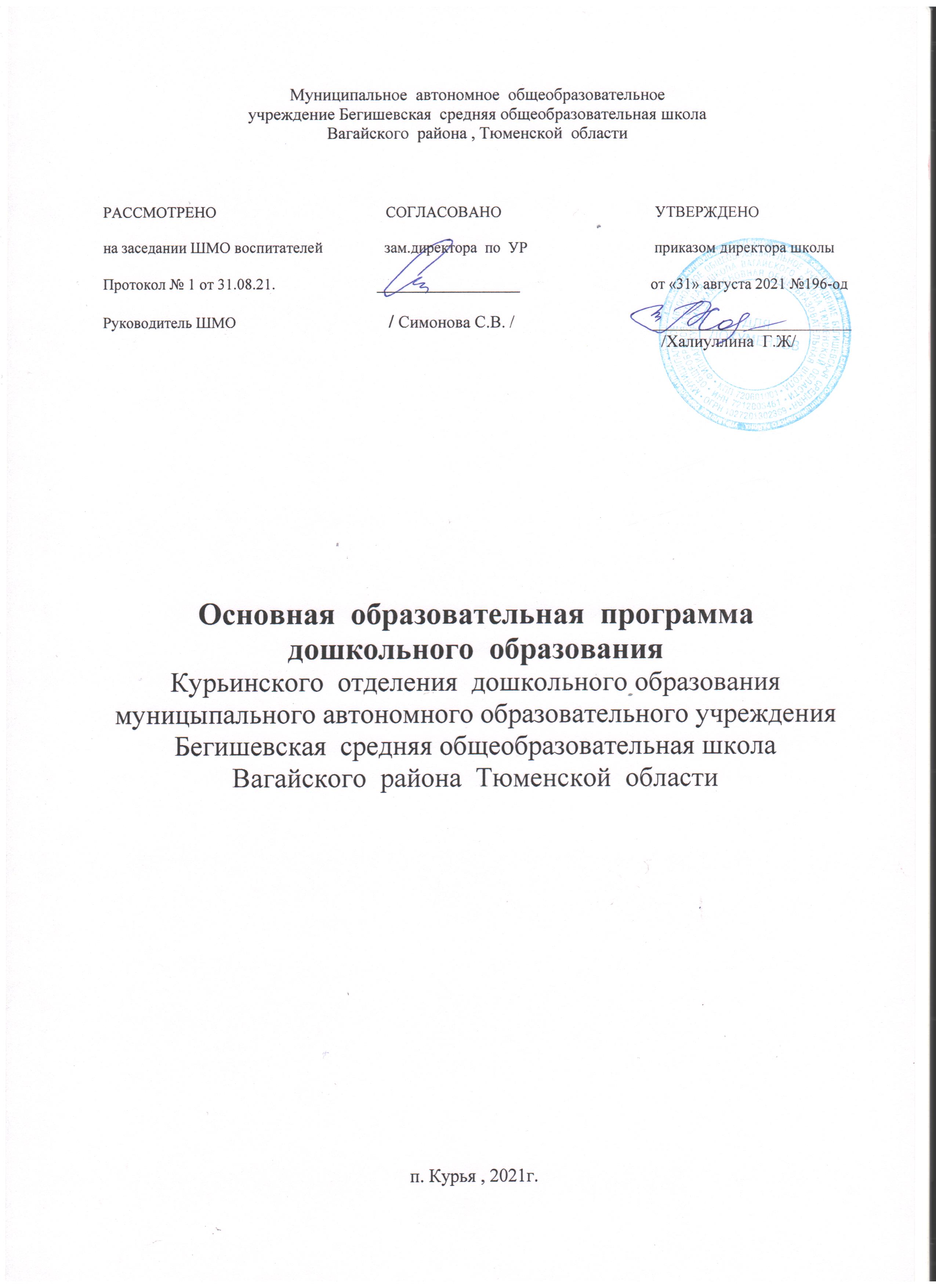 СодержаниеЦелевой раздел ПрограммыПояснительная записка    Образовательная программа дошкольного образования муниципального автономного общеобразовательного учреждения Бегишевская средняя общеобразовательная школа разработана в соответствии с: - Федеральным законом Российской Федерации от 29.12.2012 № 273-ФЗ «Об образовании в Российской Федерации» (с изм. и доп.);                                                                                   - Санитарными правилами СП 2.4.3648-20 «Санитарно-эпидемиологические требования к организациям воспитания и обучения, отдыха и оздоровления детей и молодежи», утвержденными 28.09.2020 г. № 28 (регистрационный номер 61573 от 18.12.2020 г.);- Федеральным государственным образовательным стандартом дошкольного образования (Утвержден приказом Министерства образования и науки Российской Федерации от 17 октября . N 1155) (с изм. и доп.);                                                                                           - Приказом Министерства просвещения РФ от 15.05.2020 № 236 «Об утверждении Порядка приёма на обучение по образовательным программам дошкольного образования»;   Основная общеобразовательная   программа разработана, утверждена на основе:       - Основной общеобразовательной программы дошкольного образования «От рождения до школы» под редакцией Н.Е. Вераксы, Т.С. Комаровой, М.А. Васильевой, в соответствии с направлениями развития ребенка, представленными в пяти образовательных областях:1.Социально-коммуникативное развитие 2.Познавательное развитие 3.Речевое развитие 4.Художественно-эстетическое развитие5.  Физическое развитие   Программа реализуется в организованных и самостоятельных формах обучения. Систематическое обучение осуществляется при непосредственно образовательной деятельности (НОД).   Программа реализуется в течение всего времени пребывания детей в ОУ.   В Программе учитываются возможности освоения ребенком Программы на разных этапах ее реализации.Программа включает обязательную часть и часть, формируемую участниками образовательных отношений. Обе части являются взаимодополняющими и необходимыми для реализации Федерального государственного образовательного стандарта дошкольного образования (далее ФГОС ДО).1.2. Цели и задачи реализации Программы Цель программы: создание благоприятных условий для полноценного проживания ребенком дошкольного детства, формирование основ базовой культуры личности, всестороннее развитие психических и физических качеств в соответствии с возрастными и индивидуальными особенностями, подготовка к жизни в современном обществе, формирование предпосылок к учебной деятельности, обеспечение безопасности жизнедеятельности дошкольника.                                                                                                            	Задачи:Забота о здоровье, эмоциональном благополучии и своевременном всестороннем развитии каждого ребенка.Создание в группах атмосферы гуманного и доброжелательного отношения ко всем воспитанникам, что позволяет растить их общительными, добрыми, любознательными, инициативными, стремящимися к самостоятельности и творчеству.Максимальное использование разнообразных видов детской деятельности, их интеграция в целях повышения эффективности образовательного процесса;Творческая организация (креативность) воспитательно -                образовательного процесса;Вариативность использования образовательного материала, позволяющая развивать творчество в соответствии с интересами и наклонностями каждого ребенка;Уважительное отношение к результатам детского творчестваЕдинство подходов к воспитанию детей в условиях дошкольного образовательного учреждения и семьи.Соблюдение в работе детского сада и начальной школы преемственности, исключающей умственные и физические перегрузки в содержании образования детей дошкольного возраста, обеспечивающей отсутствие давления предметного обучения.1.3. Принципы и подходы к формированию ПрограммыОсновой для построения программы является культурно - исторический и системно -  деятельностный подход к развитию ребенка, являющиеся методологией ФГОС ДО. Программа:соответствует принципу развивающего образования, целью которого является развитие ребенка;сочетает принципы научной обоснованности и практической применимости; соответствует критериям полноты, необходимости и достаточности; обеспечивает единство воспитательных, развивающих и обучающих целей и задач процесса образования детей дошкольного возраста, в ходе реализации которых формируются такие качества, которые являются ключевыми в развитии дошкольников;строится с учетом принципа интеграции образовательных областей в соответствии с возрастными возможностями и особенностями детей, спецификой и возможностями образовательных областей;основывается на комплексно-тематическом принципе построения образовательного процесса; предусматривает решение программных образовательных задач в совместной деятельности взрослого и детей, и самостоятельной                  деятельности дошкольников не только в рамках непосредственно образовательной деятельности, но и при проведении режимных моментов в соответствии со спецификой дошкольного образования; - предполагает построение образовательного процесса на адекватных возрасту формах работы с детьми Основной формой работы с дошкольниками и ведущим видом их деятельности является игра;строится с учетом соблюдения преемственности между всеми возрастными дошкольными группами и между детским садом и начальной школой;1.4. Значимые для разработки и реализации Программы характеристики, в том числе, характеристики особенностей развития детей дошкольного возраста.1.4.1.  Возрастная характеристика детей 2 – 3 лет  На третьем году жизни дети становятся самостоятельнее. Продолжает развиваться предметная деятельность, ситуативно-деловое общение ребенка и взрослого; совершенствуются восприятие, речь, начальные формы произвольного поведения, игры, наглядно-действенное мышление.Развитие предметной деятельности связано с усвоением культурных способов действия с различными предметами. Развиваются соотносящие и орудийные действия.Умение выполнять орудийные действия развивает произвольность, преобразуя натуральные формы активности в культурные на основе предлагаемой взрослыми модели, которая выступает в качестве не только объекта для подражания, но и образца, регулирующего собственную активность ребенка.В ходе совместной со взрослыми предметной деятельности продолжает развиваться понимание речи. Слово отделяется от ситуации и приобретает самостоятельное значение. Дети продолжают осваивать названия окружающих предметов, учатся выполнять простые словесные просьбы взрослых в пределах видимой наглядной ситуации.Количество понимаемых слов значительно возрастает. Совершенствуется регуляция поведения в результате обращения взрослых к ребенку, который начинает понимать не только инструкцию, но и рассказ взрослых.Интенсивно развивается активная речь детей. К трем годам они осваиваютосновные грамматические структуры, пытаются строить простые предложения , в разговоре со взрослым используют практически все части речи. Активный словарь достигает примерно 1000-1500 слов.К концу третьего года жизни речь становится средством общения ребенка сосверстниками. В этом возрасте у детей формируются новые виды деятельности: игра, рисование, конструирование.Игра носит процессуальный характер, главное в ней — действия, которые совершаются с игровыми предметами, приближенными к реальности.В середине третьего года жизни появляются действия с предметами заместителями.Появление собственно изобразительной деятельности обусловлено тем, что ребенок уже способен сформулировать намерение изобразить какой либо предмет. Типичным является изображение человека в виде «головонога» — окружности и отходящих от нее линий.На третьем году жизни совершенствуются зрительные и слуховые ориентировки, что позволяет детям безошибочно выполнять ряд заданий: осуществлять выбор из 2-3 предметов по форме, величине и цвету; различать мелодии; петь.Совершенствуется слуховое восприятие, прежде всего фонематический слух. К трем годам дети воспринимают все звуки родного языка, но произносят их с большими искажениями.Основной формой мышления становится наглядно-действенная. Ее особенность заключается в том, что возникающие в жизни ребенка проблемные ситуации разрешаются путем реального действия с предметами.Для детей этого возраста характерна неосознанность мотивов, импульсивность и зависимость чувств и желаний от ситуации. Дети легко заражаются эмоциональным состоянием сверстников. Однако в этот период начинает складываться и произвольность поведения. Она обусловлена развитием орудийных действий и речи. У детей появляются чувства гордости и стыда, начинают формироваться элементы самосознания, связанные с идентификацией с именем и полом. Ранний возраст завершается кризисом трех лет. Ребенок осознает себя как отдельного человека, отличного от взрослого. У него формируется образ Я. Кризис часто сопровождается рядом отрицательных проявлений: негативизмом, упрямством, нарушением общения со взрослым и др. Кризис может продолжаться от нескольких месяцев до двух лет.Возрастная характеристика детей 3 – 4 летВ возрасте 3–4 лет ребенок постепенно выходит за пределы семейного круга. Его общение становится вне ситуативным. Взрослый становится для ребенка не только членом семьи, но и носителем определенной общественной функции. Желание ребенка выполнять такую же функцию приводит к противоречию с его реальными возможностями. Это противоречие разрешается через развитие игры, которая становится ведущимвидом деятельности в дошкольном возрасте.Главной особенностью игры является ее условность: выполнение одних действий с одними предметами предполагает их отнесенность к другим действиям с другими предметами. Основным содержанием игры младших дошкольников являются действия с игрушками и предметами-заместителями. Продолжительность игры небольшая. Младшие дошкольники ограничиваются игрой с одной-двумя ролями и простыми, неразвернутымисюжетами. Игры с правилами в этом возрасте только начинают формироваться.Изобразительная деятельность ребенка зависит от его представлений о предмете. В этом возрасте они только начинают формироваться.	Графические образы бедны. У одних детей в изображениях отсутствуют детали, у других рисунки могут быть более детализированы. Дети уже могут использовать цвет.Большое значение для развития мелкой моторики имеет лепка. Младшие дошкольники способны под руководством взрослого вылепитьпростые предметы.Известно, что аппликация оказывает положительное влияние на развитие восприятия. В этом возрасте детям доступны простейшие виды аппликации.Конструктивная деятельность в младшем дошкольном возрасте ограничена возведением несложных построек по образцу и по замыслу.В младшем дошкольном возрасте развивается перцептивная деятельность. Дети от использования предэталонов — индивидуальных единиц восприятия, переходят к сенсорным эталонам — культурно-выработанным средствам восприятия. К концу младшего дошкольного                             возраста дети могут воспринимать до 5 и более форм предметов и до 7 и более цветов, способны дифференцировать предметы по величине, ориентироваться в пространстве группы детского сада, а при определенной организации образовательного процесса — и в помещении всего дошкольного учреждения.Развиваются память и внимание. По просьбе взрослого дети могут запомнить 3–4 слова и 5–6 названий предметов. К концу младшего дошкольного возраста они способны запомнить значительные отрывки из любимых произведений.Продолжает развиваться наглядно-действенное мышление. При этомпреобразования ситуаций в ряде случаев осуществляются на основе целенаправленных проб с учетом желаемого результата. Дошкольники способны установить некоторые скрытые связи и отношения между предметами.В младшем дошкольном возрасте начинает развиваться воображение, которое особенно наглядно проявляется в игре, когда одни объекты выступают в качестве заместителей других.Взаимоотношения детей обусловлены нормами и правилами. В результате целенаправленного воздействия они могут усвоить относительно большое количество норм, которые выступают основанием для оценки собственных действий и действий других детей.Взаимоотношения детей ярко проявляются в игровой деятельности. Они скорее играют рядом, чем активно вступают во взаимодействие. Однако уже в этом возрасте могут наблюдаться устойчивые избирательные взаимоотношения. Конфликты между детьми возникают преимущественно по поводу игрушек. Положение ребенка в группе сверстников во многом определяется мнением воспитателя.В младшем дошкольном возрасте можно наблюдать соподчинение мотивов поведения в относительно простых ситуациях. Сознательное управление поведением только начинает складываться; во многом поведение ребенка еще ситуативно. Вместе с тем можно наблюдать и случаи ограничения собственных побуждений самим ребенком, сопровождаемые словесными указаниями. Начинает развиваться самооценка, при этом дети в значительной мере ориентируются на оценку воспитателя. Продолжает развиваться также их половая идентификация, что проявляется в характере выбираемых игрушек и сюжетов.Возрастная характеристика детей 4 – 5 летВ игровой деятельности детей среднего дошкольного возраста появляются ролевые взаимодействия. Они указывают на то, что дошкольники начинают отделять себя от принятой роли. В процессе игры роли могут меняться. Игровые действия начинают выполняться не ради них самих, а ради смысла игры. Происходит разделение игровых и реальных взаимодействий детей.Значительное развитие получает изобразительная деятельность. Рисунок становится предметным и детализированным. Графическое изображение человека характеризуется наличием туловища, глаз, рта, носа, волос, иногда        одежды и ее деталей. Совершенствуется техническая сторона изобразительной деятельности. Дети могут рисовать основные геометрические фигуры, вырезать ножницами, наклеивать изображения на бумагу и т. д.Усложняется конструирование. Постройки могут включать 5–6 деталей. Формируются навыки конструирования по собственному замыслу,а также планирование последовательности действий.Двигательная сфера ребенка характеризуется позитивными изменениями мелкой и крупной моторики. Развиваются ловкость, координация движений. Дети в этом возрасте лучше, чем младшие дошкольники, удерживают равновесие, перешагивают через небольшие преграды.Усложняются игры с мячом.К концу среднего дошкольного возраста восприятие детей становитсяболее развитым. Они оказываются способными назвать форму, на которую похож тот или иной предмет. Могут вычленять в сложных объектах простые формы и из простых форм воссоздавать сложные объекты. Дети способны упорядочить группы предметов по сенсорному признаку — величине, цвету; выделить такие параметры, как высота, длина и ширина.Совершенствуется ориентация в пространстве.Возрастает объем памяти. Дети запоминают до 7–8 названий предметов. Начинает складываться произвольное запоминание: дети способны принять задачу на запоминание, помнят поручения взрослых, могут выучить небольшое стихотворение и т. д.Начинает развиваться образное мышление. Дети способны использовать простые схематизированные изображения для решения несложных задач. Дошкольники могут строить по схеме, решать лабиринтные задачи. Развивается предвосхищение. На основе пространственного расположения объектов дети могут сказать, что произойдет в результате их взаимодействия. Однако при этом им трудно встать на позицию другого наблюдателя и во внутреннем плане совершить мысленное преобразование образа.Для детей этого возраста особенно характерны известные феноменыЖ. Пиаже: сохранение количества, объема и величины. Например, если им предъявить три черных кружка из бумаги и семь белых кружков из бумаги и спросить: «Каких кружков больше — черных или белых?», большинство ответят, что белых больше. Но если спросить: «Каких больше — белых или бумажных?», ответ будет таким же — больше белых.Продолжает развиваться воображение. Формируются такие его особенности, как оригинальность и произвольность. Дети могут самостоятельно придумать небольшую сказку на заданную тему. Увеличивается устойчивость внимания. Ребенку оказывается доступнойсосредоточенная деятельность в течение 15–20 минут. Он способен удерживать в памяти при выполнении каких-либо действий несложное условие.В среднем дошкольном возрасте улучшается произношение звуков и дикция. Речь становится предметом активности детей. Они удачно имитируют голоса животных, интонационно выделяют речь тех или иных персонажей. Интерес вызывают ритмическая структура речи, рифмы.Развивается грамматическая сторона речи. Дошкольники занимаются словотворчеством на основе грамматических правил. Речь детей при взаимодействии друг с другом носит ситуативный характер, а при общении с взрослым становится внеситуативной.Изменяется содержание общения ребенка и взрослого. Оно выходит за пределы конкретной ситуации, в которой оказывается ребенок.Ведущим становится познавательный мотив. Информация, которую ребенок получает в процессе общения, может быть сложной и трудной дляпонимания, но она вызывает у него интерес.У детей формируется потребность в уважении со стороны взрослого,для них оказывается чрезвычайно важной его похвала. Это приводит к их повышенной обидчивости на замечания. Повышенная обидчивостьпредставляет собой возрастной феномен.Взаимоотношения со сверстниками характеризуются избирательностью, которая выражается в предпочтении одних детей другим. Появляются постоянные партнеры по играм. В группах начинают выделяться лидеры. Появляются конкурентность, соревновательность. Последняя важна для сравнения себя с другим, что ведет к развитию образа Я ребенка, его детализации.Основные достижения возраста связаны с развитием игровой деятельности; появлением ролевых и реальных взаимодействий; с развитием изобразительной деятельности; конструированием по замыслу, планированием; совершенствованием восприятия, развитием образного мышления и воображения, эксцентричностью познавательной позиции; развитием памяти, внимания, речи, познавательной мотивации; формированием потребности в уважении со стороны взрослого, появлением обидчивости, конкурентности, соревновательности со сверстниками; дальнейшим развитием образа Я ребенка, его детализацией.Возрастная характеристика детей 5 – 6 летДети шестого года жизни уже могут распределять роли до начала игры и строить свое поведение, придерживаясь роли. Игровое взаимодействие сопровождается речью, соответствующей и по содержанию, и интонационно взятой роли. Речь, сопровождающая реальные отношения детей, отличается от ролевой речи. Дети начинают осваивать социальные отношения и понимать подчиненность позиций в различных видах деятельности взрослых, одни роли становятся для них более привлекательными, чем другие. При распределении ролей могут возникать конфликты, связанные с субординацией ролевого поведения. Наблюдается организация игрового пространства, в котором выделяются смысловой «центр» и «периферия». (В игре «Больница» таким центром оказывается кабинет врача, в игре «Парикмахерская» — зал стрижки, а зал ожидания выступает в качестве периферии игрового пространства.) Действия детей в играх становятся разнообразными.Развивается изобразительная деятельность детей. Это возраст наиболее активного рисования. В течение года дети способны создать до двух тысяч рисунков. Рисунки могут быть самыми разными по содержанию: это и жизненные впечатления детей, и воображаемые ситуации, и иллюстрации к фильмам и книгам. Обычно рисунки представляют собой схематичные изображения различных объектов, но могут отличаться оригинальностью композиционного решения, передавать статичные и динамичные отношения. Рисунки приобретают сюжетный характер; достаточно часто встречаются многократно повторяющиеся сюжеты с небольшими или, напротив, существенными изменениями. Изображение человека становится более детализированным и пропорциональным. По рисунку можно судить о половой принадлежности и эмоциональном состоянии изображенного человека.Конструирование характеризуется умением анализировать условия, в которых протекает эта деятельность. Дети используют и называют различные детали деревянного конструктора. Могут заменить детали постройки в зависимости от имеющегося материала. Овладевают обобщенным способом обследования образца. Дети способны выделять основные части предполагаемой постройки. Конструктивная деятельность может осуществляться на основе схемы, по замыслу и по условиям.Появляется конструирование в ходе совместной деятельности.Дети могут конструировать из бумаги, складывая ее в несколько раз(два, четыре, шесть сгибаний); из природного материала. Они осваивают два способа конструирования: 1) от природного материала к художественному образу (ребенок «достраивает» природный материал до целостного образа, дополняя его различными деталями); 2) от художественного образа к природному материалу (ребенок подбирает необходимый материал, для того чтобы воплотить образ).Продолжает совершенствоваться восприятие цвета, формы и величины, строения предметов; систематизируются представления детей. Они называют не только основные цвета и их оттенки, но и промежуточные цветовые оттенки; форму прямоугольников, овалов, треугольников. Воспринимают величину объектов, легко выстраивают в ряд — по возрастанию или убыванию — до 10 различных предметов. Однако дети могут испытывать трудности при анализе пространственного положения объектов, если сталкиваются с несоответствием формы и их пространственного расположения. Это свидетельствует о том, что в различных ситуациях восприятие представляет для дошкольников известные сложности, особенно если они должны одновременно учитывать несколько различных и при этом противоположных признаков. В старшем дошкольном возрасте продолжает развиваться образное мышление. Дети способны не только решить задачу в наглядном плане, но и совершить преобразования объекта, указать, в какой последовательности объекты вступят во взаимодействие и т. д. Однако подобные решения окажутся правильными только в том случае, если дети будут применять адекватные мыслительные средства. Среди них можно выделить схематизированные представления, которые возникают в процессе наглядного моделирования; комплексные представления, отражающие представления детей о системе признаков, которыми могут обладать объекты, а также представления, отражающие стадии преобразования различных объектов и явлений (представления о цикличности изменений): представления о смене времен года, дня и ночи, об увеличении и уменьшении объектов в результате различных воздействий, представления о развитии и т. д. Кроме того, продолжают совершенствоваться обобщения, что является основой словесно-логического мышления. В дошкольном возрасте у детей еще отсутствуют представления о классах объектов. Дети группируют объекты по признакам, которые могут изменяться, однако начинают формироваться операции логического сложения и умножения классов. Так, например, старшие дошкольники при группировке объектов могут учитывать два признака: цвет и форму (материал) и т. д.Как показали исследования отечественных психологов, дети старшего дошкольного возраста способны рассуждать и давать адекватные причинные объяснения, если анализируемые отношения не выходят за пределы их наглядного опыта.Развитие воображения в этом возрасте позволяет детям сочинять достаточно оригинальные и последовательно разворачивающиеся истории.Воображение будет активно развиваться лишь при условии проведенияспециальной работы по его активизации.Продолжают развиваться устойчивость, распределение, переключаемость внимания. Наблюдается переход от непроизвольного к произвольному вниманию.Продолжает совершенствоваться речь, в том числе ее звуковая сторона.Дети могут правильно воспроизводить шипящие, свистящие и сонорные звуки. Развиваются фонематический слух, интонационная выразительность речи при чтении стихов в сюжетно-ролевой игре и в повседневной жизни.Совершенствуется грамматический строй речи. Дети используют практически все части речи, активно занимаются словотворчеством. Богаче становится лексика: активно используются синонимы и антонимы.Развивается связная речь. Дети могут пересказывать, рассказывать по картинке, передавая не только главное, но и детали.Достижения этого возраста характеризуются распределением ролей в игровой деятельности; структурированием игрового пространства; дальнейшим развитием изобразительной деятельности, отличающейся высокой продуктивностью; применением в конструировании обобщенного способа обследования образца; усвоением обобщенных способов изображения предметов одинаковой формы.Восприятие в этом возрасте характеризуется анализом сложных форм объектов; развитие мышления сопровождается освоением мыслительных средств (схематизированные представления, комплексные представления, представления о цикличности изменений); развиваются умение обобщать, причинное мышление, воображение, произвольное внимание, речь, образ Я.Возрастная характеристика детей 6 – 7 летВ сюжетно-ролевых играх дети подготовительной к школе группы начинают осваивать сложные взаимодействия людей, отражающие характерные значимые жизненные ситуации, например, свадьбу, рождениеребенка, болезнь, трудоустройство и т. д.Игровые действия детей становятся более сложными, обретают особый смысл, который не всегда открывается взрослому. Игровое пространство усложняется. В нем может быть несколько центров, каждый из которых поддерживает свою сюжетную линию. При этом дети способны отслеживать поведение партнеров по всему игровому пространству и менять свое поведение в зависимости от места в нем.Так, ребенок уже обращается к продавцу не просто как покупатель, акак покупатель-мама или покупатель-шофер и т. п. Исполнение роли акцентируется не только самой ролью, но и тем, в какой части игрового пространства эта роль воспроизводится. Например, исполняя роль водителя автобуса, ребенок командует пассажирами и подчиняется инспектору ГИБДД. Если логика игры требует появления новой роли, то ребенок может по ходу игры взять на себя новую роль, сохранив при этом роль, взятую ранее. Дети могут комментировать исполнение роли тем или иным участником игры.Образы из окружающей жизни и литературных произведений, передаваемые детьми в изобразительной деятельности, становятся сложнее.Рисунки приобретают более детализированный характер, обогащается их цветовая гамма. Более явными становятся различия между рисунками мальчиков и девочек. Мальчики охотно изображают технику, космос, военные действия и т. п. Девочки обычно рисуют женские образы: принцесс, балерин, моделей и т. д. Часто встречаются и бытовые сюжеты: мама и дочка, комната и т. д.Изображение человека становится еще более детализированным и пропорциональным. Появляются пальцы на руках, глаза, рот, нос, брови, подбородок. Одежда может быть украшена различными деталями.При правильном педагогическом подходе у дошкольников формируются художественно-творческие способности в изобразительной деятельности.К подготовительной к школе группе дети в значительной степени осваивают конструирование из строительного материала. Они свободно владеют обобщенными способами анализа как изображений, так и построек; не только анализируют основные конструктивные особенности различных деталей, но и определяют их форму на основе сходства со знакомыми им объемными предметами. Свободные постройки становятся симметричными и пропорциональными, их строительство осуществляется на основе зрительной ориентировки.Дети быстро и правильно подбирают необходимый материал. Они достаточно точно представляют себе последовательность, в которой будет осуществляться постройка, и материал, который понадобится для ее выполнения; способны выполнять различные по степени сложности постройки как по собственному замыслу, так и по условиям.В этом возрасте дети уже могут освоить сложные формы сложенияиз листа бумаги и придумывать собственные, но этому их нужно специально обучать. Данный вид деятельности не просто доступен детям — он важен для углубления их пространственных представлений.Усложняется конструирование из природного материала. Дошкольникам уже доступны целостные композиции по предварительному замыслу, которые могут передавать сложные отношения, включать фигурылюдей и животных.У детей продолжает развиваться восприятие, однако они не всегда могут одновременно учитывать несколько различных признаков.Развивается образное мышление, однако воспроизведение метрических отношений затруднено. Это легко проверить, предложив детям воспроизвести на листе бумаги образец, на котором нарисованы девять точек, расположенных не на одной прямой. Как правило, дети не воспроизводят метрические отношения между точками: при наложении рисунков друг на друга точки детского рисунка не совпадают с точкамиобразца.Продолжают развиваться навыки обобщения и рассуждения, но они в значительной степени ограничиваются наглядными признаками ситуации.Продолжает развиваться воображение, однако часто приходится констатировать снижение развития воображения в этом возрасте в сравнении со старшей группой. Это можно объяснить различными влияниями, в том числе и средств массовой информации, приводящими к стереотипности детских образов.Продолжает развиваться внимание дошкольников, оно становитсяпроизвольным. В некоторых видах деятельности время произвольного сосредоточения достигает 30 минут.У дошкольников продолжает развиваться речь: ее звуковая сторона, грамматический строй, лексика. Развивается связная речь. В высказываниях детей отражаются как расширяющийся словарь, так и характер обобщений, формирующихся в этом возрасте. Дети начинают активно употреблять обобщающие существительные, синонимы, антонимы, прилагательные и т. д.В результате правильно организованной образовательной работы у детей развиваются диалогическая и некоторые виды монологической речи.В подготовительной к школе группе завершается дошкольный возраст.Его основные достижения связаны с освоением мира вещей как предметов человеческой культуры; освоением форм позитивного общения с людьми; развитием половой идентификации, формированием позиции школьника.К концу дошкольного возраста ребенок обладает высоким уровнем познавательного и личностного развития, что позволяет ему в дальнейшем успешно учиться в школе.Возрастные и индивидуальные  особенности контингента детей, воспитывающихся в детском саду.Содержание Программы учитывает возрастные и индивидуальные особенности детей, воспитывающихся в образовательной организации.    Программа может быть реализована как в детском саду так   и в группе кратковременного пребывания -ГКП, консультационно-методическом пункте – КМП. Иртышский детский сад включает в себя  группы:- группа полного дня пребывания детей (ГПД);- группа кратковременного пребывания детей (ГКП).-семейная дошкольная группа (дети получающие дошкольное   образование, предоставление образовательной услуги в условиях консультационно-методического пункта – КМП)     Группы разновозрастные, общеразвивающей направленности посещают их дети от 1,6 г. до 7-ми лет. Комплектование групп воспитанниками осуществляется на основании Устава, правил приема детей в дошкольноеобразовательное учреждение.На организацию образовательного процесса в Иртышском детском саду  также оказывают влияние такие климатические особенности Тюменской области, как продолжительная (около 5 месяцев) с низкими температурами зима, укороченные весна и осень и др. Они отражаются на содержанииобразовательного процесса с детьми, тематике совместной деятельности,организации прогулок детей на свежем воздухе и т.д. Режим работы:- пятидневная рабочая неделя;- общая длительность рабочего дня – 9 часов (с 08.00 до 17.00.);- дети дошкольного возраста могут посещать детский сад на условиях    кратковременного пребывания (от 3 до 5 часов в день) и предоставление образовательной услуги в условиях консультационно-методического пункта – КМП, 1 раз в неделю, понедельник. - выходные дни: суббота, воскресенье и нерабочие праздничные дни всоответствии с действующим законодательством Российской Федерации;- режим питания – четырехразовый. -уровень образования в Учреждении – дошкольный;-воспитание и обучение осуществляется на русском языке - государственном языке России;-форма обучения – очная;-нормативный срок обучения – в возрасте от 1,6 лет и до прекращения образовательных отношений.Особенности осуществления образовательного процессаОДО  расположены в Вагайском районе Тюменской  области. В непосредственной близости находятся : Школа, ФАП, Дом культуры, магазин.    Основной структурной единицей является группа детей дошкольного возраста. Группа комплектуются из детей разных возрастов (разновозрастная группа). Она функционирует в режиме полного дня (9 часового пребывания) и 5-ти дневной недели. КМП-1 раз в неделю-понедельник.                                     Кадровое обеспечениеВ соответствии со ст.46 Закона «Об образовании в Российской федерации» № 273 - ФЗ право на занятие педагогической деятельностью имеют лица, имеющие среднее профессиональное или высшее образование и отвечающее квалификационным требованиям, указанных в квалификационных справочниках или профессиональным стандартом.	    Непосредственное управление осуществляет директор МАОУ Бегишевская СОШ- Халиуллина   Гульсара   Жигангировна.Воспитательно -образовательный процесс осуществляют 2 педагога.                                                         Из них: Воспитатель - 2Планируемые результаты освоения программыРезультатами освоения программы являются целевые ориентиры дошкольного образования, которые представляют собой социально-нормативные возрастные характеристики возможных достижений ребенка.К целевым ориентирам дошкольного образования относятся следующие социально-нормативные возрастные характеристики возможных достижений ребенка на этапе завершения дошкольного образования:Ребенок овладевает основными культурными средствами, способами деятельности, проявляет инициативу и самостоятельность в разных видах деятельности — игре, общении, познавательно-исследовательской деятельности, конструировании и др.; способен выбирать себе род занятий, участников по совместной деятельности.Ребенок обладает установкой положительного отношения к миру, к разным видам труда, другим людям и самому себе, обладает чувством собственного достоинства; активно взаимодействует со сверстниками и взрослыми, участвует в совместных играх.Способен договариваться, учитывать интересы и чувства других, сопереживать неудачам и радоваться успехам других, адекватно проявляет свои чувства, в том числе чувство веры в себя, старается разрешать конфликты. Умеет выражать и отстаивать свою позицию по разным вопросам.Способен сотрудничать и выполнять как лидерские, так и исполнительские функции в совместной деятельности.Понимает, что все люди равны вне зависимости от их социального происхождения, этнической принадлежности, религиозных и других верований, их физических и психических особенностей.Проявляет эмпатию по отношению к другим людям, готовность прийти на помощь тем, кто в этом нуждается.Проявляет умение слышать других и стремление быть понятым другими.Ребенок обладает развитым воображением, которое реализуется в разных видах деятельности, и прежде всего в игре; владеет разными формами и видами игры, различает условную и реальную ситуации; умеет подчиняться разным правилам и социальным нормам. Умеет распознавать различные ситуации и адекватно их оценивать.Ребенок достаточно хорошо владеет устной речью, может выражать свои мысли и желания, использовать речь для выражения своих мыслей, чувств и желаний, построения речевого высказывания в ситуации общения, выделять звуки в словах, у ребенка складываются предпосылки грамотности.У ребенка развита крупная и мелкая моторика; он подвижен, вынослив, владеет основными движениями, может контролировать свои движения и управлять ими.Ребенок способен к волевым усилиям, может следовать социальным нормам поведения и правилам в разных видах деятельности, во взаимоотношениях со взрослыми и сверстниками, может соблюдать правила безопасного поведения и навыки личной гигиены.Проявляет ответственность за начатое дело.Ребенок проявляет любознательность, задает вопросы взрослым и сверстникам, интересуется причинно-следственными связями, пытается самостоятельно придумывать объяснения явлениям природы и поступкам людей; склонен наблюдать, экспериментировать.Обладает начальными знаниями о себе, о природном и социальном мире, в котором он живет; знаком с произведениями детской литературы, обладает элементарными представлениями из области живой природы, естествознания, математики, истории и т.п.; способен к принятию собственных решений, опираясь на свои знания и умения в различных видах деятельности.Открыт новому, то есть проявляет желание узнавать новое, самостоятельно добывать новые знания; положительно относится к обучению в школе.Проявляет уважение к жизни (в различных ее формах) и заботу об окружающей среде.Эмоционально отзывается на красоту окружающего мира, произведения народного и профессионального искусства (музыку, танцы, театральную деятельность, изобразительную деятельность и т. д.).Проявляет патриотические чувства, ощущает гордость за свою страну, ее достижения, имеет представление о ее географическом разнообразии,                                                                                                                                              многонациональности, важнейших исторических событиях.     -   Имеет первичные представления о себе,семье, традиционных семейныхИмеет первичные представления о себе, семье, традиционных семейных ценностях, включая традиционные гендерные ориентации, проявляет уважение к своему и противоположному полу.Соблюдает элементарные общепринятые нормы, имеет первичные ценностные представления о том, «что такое хорошо и что такое плохо», стремится поступать хорошо; проявляет уважение к старшим и заботу о младших.Имеет начальные представления о здоровом образе жизни. Воспринимает здоровый образ жизни как ценность.Они также включают результаты освоения части основной образовательной программы, формируемой участниками образовательных отношений, среди которых:-Устойчивый интерес к художественному творчеству (рисованию, пению, танцам и т.д.).Возрастающий уровень авторских работ ребенкаПовышение уровня самостоятельности при выборе материалов и способов успешной реализации замысла, технических навыков и умений.Желание участвовать в коллективных работах, в выставках и т.д.Оригинальность предлагаемых художественных решений.Развита моторика рук.Планируемые результаты как ориентиры освоения воспитанниками основной образовательной программы дошкольного образования Целевые ориентиры, сформулированные в ФГОС дошкольного образования    Целевые ориентиры дошкольного образования представляют собой социально-нормативные возрастные характеристики возможных достижений ребенка на этапе завершения уровня дошкольного образования. Специфика дошкольного детства (гибкость, пластичность развития ребенка, высокий разброс вариантов его развития, его непосредственность и непроизвольность), а также системные особенности дошкольного образования (необязательность уровня дошкольного образования в РФ, отсутствие возможности вменения ребенку какой-либо ответственности за результат) делают неправомерными требования от ребенка дошкольного возраста конкретных образовательных достижений и обусловливают необходимость определения результатов освоения образовательной программы в виде целевых ориентиров.     Целевые ориентиры не подлежат непосредственной оценке, в том числе в виде педагогической диагностики (мониторинга), и не являются основанием для их формального сравнения с реальными достижениями детей. Они не являются основой объективной оценки соответствия установленным требованиям образовательной деятельности и подготовки детей. Освоение Программы не сопровождается проведением промежуточных аттестаций иитоговой аттестации воспитанников.Целевые ориентиры не могут служить непосредственным основанием при решении управленческих задач, включая: аттестацию педагогических кадров; оценку качества образования; оценку как итогового, так и промежуточного уровня развития детей, в том числе в рамках мониторинга (в том числе в форме тестирования, с использованием методов, основанных на наблюдении, или иных методов измерения результативности детей); оценку выполнения муниципального (государственного) задания посредством их включения в показатели качества выполнения задания; распределение стимулирующего фонда оплаты труда работников ДОУ.     Результаты педагогической диагностики могут использоваться исключительно для решения следующих образовательных задач:индивидуализации образования (в том числе поддержки ребенка, построения его образовательной траектории или профессиональной коррекции особенностей его развития);оптимизации работы с группой детей.  Целевые ориентиры программы выступают основаниями преемственности дошкольного и начального общего образования. При соблюдении требований к условиям реализации Программы настоящие целевые ориентиры предполагают формирование у детей дошкольного возраста предпосылок к учебной деятельности на этапе завершения ими дошкольного образования. К целевым ориентирам дошкольного образования относятся следующие социально-нормативные возрастные характеристики возможных достижений ребенка: • Целевые ориентиры образования в раннем возрасте. • Целевые ориентиры на этапе завершения дошкольного образования Целевые ориентиры образования в раннем возрасте:• ребенок интересуется окружающими предметами и активно действует с ними; эмоционально вовлечен в действия с игрушками и другими предметами, стремится проявлять настойчивость в достижении результата своих действий; • использует специфические, культурно фиксированные предметные действия, знает назначение бытовых предметов (ложки, расчески, карандаша и пр.) и умеет пользоваться ими. Владеет простейшими навыками самообслуживания; стремится проявлять самостоятельность в бытовом и игровом поведении; • владеет активной речью, включенной в общение; может обращаться с вопросами и просьбами, понимает речь взрослых; знает названия окружающих предметов и игрушек; • стремится к общению со взрослыми и активно подражает им в движениях и действиях; появляются игры, в которых ребенок воспроизводит действия взрослого; •проявляет интерес к сверстникам;наблюдает за их действиями,подражает им • проявляет интерес к стихам, песням и сказкам, рассматриванию картинки, стремится двигаться под музыку; эмоционально откликается на различные произведения культуры и искусства; • у ребенка развита крупная моторика, он стремится осваивать различные виды движения (бег, лазанье, перешагивание и пр.).  Целевые ориентиры на этапе завершения дошкольного образования: • ребенок овладевает основными культурными способами деятельности, проявляет инициативу и самостоятельность в разных видах деятельности - игре, общении, познавательно-исследовательской деятельности, конструировании и др.; • способен выбирать себе род занятий, участников по совместной деятельности; • ребенок обладает установкой положительного отношения к миру, к разным видам труда, другим людям и самому себе, обладает чувством собственного достоинства; активно взаимодействует со сверстниками и взрослыми, участвует в совместных играх. Способен договариваться, учитывать интересы и чувства других, сопереживать неудачам и радоваться успехам других, адекватно проявляет свои чувства, в том числе чувство веры в себя, старается разрешать конфликты; • ребенок обладает развитым воображением, которое реализуется в разных видах деятельности, и прежде всего в игре; ребенок владеет разными формами и видами игры, различает условную и реальную ситуации, умеет подчиняться разным правилам и социальным нормам;                                                                                                                     • ребенок достаточно хорошо владеет устной речью, может выражать свои мысли и желания, может использовать речь для выражения своих мыслей, чувств и желаний, построения речевого высказывания в ситуации общения, может выделять звуки в словах, у ребенка складываются предпосылки грамотности; у ребенка развита крупная и мелкая моторика; он подвижен, вынослив, владеет основными движениями,может контролировать свои движения, управлять ими   • ребенок способен к волевым усилиям, может следовать социальным нормам поведения и правилам в разных видах деятельности, во взаимоотношениях со взрослыми и сверстниками, может соблюдать правила безопасного поведения и личной гигиены; • ребенок проявляет любознательность, задает вопросы взрослым и сверстникам, интересуется причинно-следственными связями, пытается самостоятельно придумывать объяснения явлениям природы и поступкам людей; склонен наблюдать, экспериментировать. Обладает начальными знаниями о себе, о природном и социальном мире, в котором он живет; знаком с произведениями детской литературы, обладает элементарными представлениями из области живой природы, естествознания, математики, истории и т.п.; ребенок способен к принятию собственных решений, опираясь на свои знания и умения в различных видах деятельности.  II.	СОДЕРЖАТЕЛЬНЫЙ РАЗДЕЛ             Содержание программы определяется в соответствии с направлениями развития ребенка, соответствует основным положениям возрастной психологии и дошкольной педагогики и обеспечивает единство воспитательных, развивающих и обучающих целей и задач. При этом решение программных образовательных задач предусматривается не только в рамках непосредственно образовательной деятельности, но и в ходе режимных моментов — как в совместной деятельности взрослого и детей, так и в самостоятельной деятельности дошкольников.2.1.	Описание образовательной деятельности в соответствии с направлениями развития ребенка Содержание Программы обеспечивает развитие личности, мотивации и способностей детей в различных видах деятельности и охватывает следующие структурные единицы, представляющие определенные направления развития и образования детей (далее - образовательные области):социально-коммуникативное развитие;познавательное развитие;речевое развитие;художественно-эстетическое развитие;физическое развитие.2.1.1. Образовательная область «Социально-коммуникативное развитие»Цель: Позитивная социализация детей дошкольного возраста, приобщение детей к социокультурным нормам, традициям семьи, общества и государства.Задачи:Создание условий для усвоения норм и ценностей, принятых в обществе, включая моральные и нравственные ценности.Развитие общения и взаимодействия ребенка со взрослыми и сверстниками; становление самостоятельности, целенаправленности и саморегуляции собственных действий.Развитие социального и эмоционального интеллекта, эмоциональной отзывчивости, сопереживания, формирование готовности к совместной деятельности со сверстниками, формирование уважительного отношения и чувства принадлежности к своей семье и к сообществу детей и взрослых в Организации.Формирование позитивных установок к различным видам труда и творчества.Формирование основ безопасного поведения в быту, социуме, природе.Основные направления:1) Социализация, развитие общения, нравственное воспитаниеОсновные цели и задачи:Усвоение норм и ценностей, принятых в обществе, воспитание моральных и нравственных качеств ребенка, формирование умения правильно оценивать свои поступки и поступки сверстников.Развитие общения и взаимодействия ребенка с взрослыми и сверстниками, развитие социального и эмоционального интеллекта, эмоциональной отзывчивости, сопереживания, уважительного и доброжелательного отношения к окружающим.Формирование готовности детей к совместной деятельности, развитие умения договариваться, самостоятельно разрешать конфликты со сверстниками.2) Ребенок в семье и сообществе, патриотическое воспитание.Основные цели и задачи:Формирование образа я, уважительного отношения и чувства принадлежности к своей семье и к сообществу детей и взрослых в организации.Формирование гендерной, семейной, гражданской принадлежности; воспитание любви к Родине, гордости за ее достижения, патриотических чувств.3) Самообслуживание, самостоятельность, трудовое воспитание.Основные цели и задачи:Развитие навыков самообслуживания; становление самостоятельности, целенаправленности и саморегуляции собственных действий.Воспитание культурно-гигиенических навыков.Формирование позитивных установок к различным видам труда и творчества, воспитание положительного отношения к труду, желания трудиться.Воспитание ценностного отношения к собственному труду, труду других людей и его результатам. Формирование умения ответственно относиться к порученному заданию (умение и желание доводить дело до конца, стремление сделать его хорошо).Формирование первичных представлений о труде взрослых, его роли в обществе и жизни каждого человека.4) Формирование основ безопасности. Основные цели и задачи: 1.Формирование первичных представлений о безопасном поведении в быту, социуме, природе. Воспитание осознанного отношения к выполнению правил безопасности.     2.Формирование осторожного и осмотрительного отношения к потенциально опасным для человека и окружающего мира природы ситуациям.     3.Формирование представлений о некоторых типичных опасных    ситуациях и способах поведения в них.4.Формирование элементарных представлений о правилах безопасности дорожного движения; воспитание осознанного отношения к необходимости выполнения этих правил.Содержание психолого-педагогической работыСоциализация, развитие общения, нравственное воспитаниеПервая младшая группа (от 2 до 3 лет)Способствовать накоплению опыта доброжелательных взаимоотношений со сверстниками: обращать внимание детей на ребенка, проявившего заботу о товарище, выразившего ему сочувствие. Формировать у каждого ребенка уверенность в том, что взрослые любят его, как и всех остальных детей.Воспитывать отрицательное отношение к грубости, жадности; развивать умение играть не ссорясь, помогать друг другу и вместе радоваться успехам, красивым игрушкам и т. п.Продолжать формировать умение здороваться и прощаться (по напоминанию взрослого); излагать собственные просьбы спокойно, употребляя слова «спасибо» и «пожалуйста». Воспитывать внимательное отношение и любовь к родителям и близким людям.Вторая младшая группа (от 3 до 4 лет)  Закреплять навыки организованного поведения в детском саду, дома,на улице. Продолжать формировать элементарные представления о том,что хорошо и что плохо.   Обеспечивать условия для нравственного воспитания детей. Поощрять попытки пожалеть сверстника, обнять его, помочь. Создавать игровые ситуации, способствующие формированию внимательного, заботливого отношения к окружающим. Приучать детей общаться спокойно, без крика.   Формировать доброжелательное отношение друг к другу, умение делиться с товарищем, опыт правильной оценки хороших и плохих поступков.    Учить жить дружно, вместе пользоваться игрушками, книгами, помогать друг другу.     Приучать детей к вежливости (учить здороваться, прощаться, благодарить за помощь).Средняя группа (от 4 до 5 лет)     Способствовать формированию личностного отношения ребенка ксоблюдению (и нарушению) моральных норм: взаимопомощи, сочувствия обиженному и несогласия с действиями обидчика; одобрения действий того, кто поступил справедливо, уступил по просьбе сверстника (разделил кубики поровну).    Продолжать работу по формированию доброжелательных взаимоотношений между детьми (рассказывать о том, чем хорош каждый воспитанник, помогать каждому ребенку как можно чаще убеждаться в том, что он хороший, что его любят и пр.).   Учить коллективным играм, правилам добрых взаимоотношений.    Воспитывать скромность, отзывчивость, желание быть справедливым, сильным и смелым; учить испытывать чувство стыда за неблаговидный поступок.    Напоминать детям о необходимости здороваться, прощаться, называть работников дошкольного учреждения по имени и отчеству, не вмешиваться в разговор взрослых, вежливо выражать свою просьбу, благодарить за оказанную услугу.Старшая группа (от 5 до 6 лет)   Воспитывать дружеские взаимоотношения между детьми; привычкусообща играть, трудиться, заниматься; стремление радовать старших хорошими поступками; умение самостоятельно находить общие интересные занятия.    Воспитывать уважительное отношение к окружающим.    Учить заботиться о младших, помогать им, защищать тех, кто слабее.    Формировать такие качества, как сочувствие, отзывчивость.    Воспитывать скромность, умение проявлять заботу об окружающих,с благодарностью относиться к помощи и знакам внимания.    Формировать умение оценивать свои поступки и поступки сверстников.  Развивать стремление детей выражать свое отношение к окружающему,    самостоятельно находить для этого различные речевые средства.    Расширять представления о правилах поведения в общественных местах; об обязанностях в группе детского сада, дома.    Обогащать словарь детей вежливыми словами (здравствуйте, до свидания, пожалуйста, извините, спасибо и т. д.). Побуждать к использованию в речи фольклора (пословицы, поговорки, потешки и др.). Показать значение родного языка в формировании основ нравственности.Подготовительная к школе группа (от 6 до 7 лет)    Воспитывать дружеские взаимоотношения между детьми, развиватьумение самостоятельно объединяться для совместной игры и труда, заниматься самостоятельно выбранным делом, договариваться, помогать друг другу.     Воспитывать организованность, дисциплинированность, коллективизм, уважение к старшим.     Воспитывать заботливое отношение к малышам, пожилым людям; учить помогать им.     Формировать такие качества, как сочувствие, отзывчивость, справедливость, скромность. Развивать волевые качества: умение ограничивать свои желания, выполнять установленные нормы поведения, в своих поступках следовать положительному примеру.     Воспитывать уважительное отношение к окружающим. Формироватьумение слушать собеседника, не перебивать без надобности. Формировать умение спокойно отстаивать свое мнение.     Обогащать словарь формулами словесной вежливости (приветствие,прощание, просьбы, извинения).     Расширять представления детей об их обязанностях, прежде всегов связи с подготовкой к школе. Формировать интерес к учебной деятельности и желание учиться в школе.Ребенок в семье и сообществе, патриотическое воспитаниеПервая младшая группа (от 2 до 3 лет)Образ Я. Начать формировать элементарные представления о росте и развитии ребенка, изменении его социального статуса (взрослении) в связи с началом посещения детского сада. Закреплять умение называть свое имя.Семья. Воспитывать внимательное отношение к родителям, близким людям. Поощрять умение называть имена членов своей семьи. Детский сад. Развивать представления о положительных сторонах детского сада, его общности с домом (тепло, уют, любовь и др.) и отличиях от домашней обстановки (больше друзей, игрушек, самостоятельности и т. д.). Обращать внимание детей на то, в какой чистой, светлой комнате они играют, как много в ней ярких, красивых игрушек, как аккуратно заправлены кроватки. На прогулке обращать внимание детей на красивые растения, оборудование участка, удобное для игр и отдыха. Развивать умение ориентироваться в помещении группы, на участке.Родная страна. Напоминать детям название города (поселка), в котором они живут.Вторая младшая группа (от 3 до 4 лет)Образ Я. Постепенно формировать образ Я. Сообщать детям разнообразные, касающиеся непосредственно их сведения (ты мальчик, у тебя серые глаза, ты любишь играть и т. п.), в том числе сведения о прошлом (не умел ходить, говорить; ел из бутылочки) и о происшедших с ними изменениях (сейчас умеешь правильно вести себя за столом, рисовать, танцевать; знаешь «вежливые» слова).Семья. Беседовать с ребенком о членах его семьи (как зовут, чем занимаются, как играют с ребенком и пр.).Детский сад. Формировать у детей положительное отношение к детскому саду. Обращать их внимание на красоту и удобство оформления групповой комнаты, раздевалки (светлые стены, красивые занавески, удобная мебель, новые игрушки, в книжном уголке аккуратно расставлены книги с яркими картинками).Знакомить детей с оборудованием и оформлением участка для игр и занятий, подчеркивая его красоту, удобство, веселую, разноцветную окраску строений.Обращать внимание детей на различные растения, на их разнообразие и красоту.Вовлекать детей в жизнь группы, воспитывать стремление поддерживать чистоту и порядок в группе, формировать бережное отношение к игрушкам, книгам, личным вещам и пр. Формировать чувство общности, значимости каждого ребенка для детского сада.Совершенствовать умение свободно ориентироваться в помещениях и на участке детского сада.Формировать уважительное отношение к сотрудникам детского сада(музыкальный руководитель, медицинская сестра, заведующая, старшийвоспитатель и др.), их труду; напоминать их имена и отчества.Родная страна. Формировать интерес к малой родине и первичныепредставления о ней: напоминать детям название города (поселка), в котором они живут; побуждать рассказывать о том, где они гуляли в выходные дни (в парке, сквере, детском городке) и пр.Средняя группа (от 4 до 5 лет)Образ Я. Формировать представления о росте и развитии ребенка,его прошлом, настоящем и будущем («я был маленьким, я расту, я будувзрослым»). Формировать первичные представления детей об их правах(на игру, доброжелательное отношение, новые знания и др.) и обязанностях в группе детского сада, дома, на улице, на природе (самостоятельно кушать, одеваться, убирать игрушки и др.). Формировать у каждого ребенка уверенность в том, что он хороший, что его любят.Формировать первичные гендерные представления (мальчики сильные, смелые; девочки нежные, женственные).Семья. Углублять представления детей о семье, ее членах. Дать первоначальные представления о родственных отношениях (сын, мама, папа, дочь и т. д.).Интересоваться тем, какие обязанности по дому есть у ребенка (убирать игрушки, помогать накрывать на стол и т. п.).Детский сад. Продолжать знакомить детей с детским садом и его сотрудниками. Совершенствовать умение свободно ориентироваться впомещениях детского сада. Закреплять навыки бережного отношения к вещам, учить использовать их по назначению, ставить на место.Знакомить с традициями детского сада. Закреплять представления ребенка о себе как о члене коллектива, развивать чувство общности с другими детьми. Формировать умение замечать изменения в оформлении группы и зала, участка детского сада (как красиво смотрятся яркие, нарядные игрушки, рисунки детей и т. п.). Привлекать к обсуждению и посильному участию в оформлении группы, к созданию ее символики и традиций.Родная страна. Продолжать воспитывать любовь к родному краю;рассказывать детям о самых красивых местах родного города (поселка), его достопримечательностях.Дать детям доступные их пониманию представления о государственных праздниках.Рассказывать о Российской армии, о воинах, которые охраняют нашу Родину (пограничники, моряки, летчики).Старшая группа (от 5 до 6 лет)Образ Я. Расширять представления ребенка об изменении позиции в связи с взрослением (ответственность за младших, уважение и помощь старшим, в том числе пожилым людям и т. д.). Через символические и образные средства углублять представления ребенка о себе в прошлом, настоящем и будущем.Расширять традиционные гендерные представления. Воспитыватьуважительное отношение к сверстникам своего и противоположного пола.Семья. Углублять представления ребенка о семье и ее истории; о том, где работают родители, как важен для общества их труд. Поощрять посильное участие детей в подготовке различных семейных праздников.Приучать к выполнению постоянных обязанностей по дому.Детский сад. Продолжать формировать интерес к ближайшей окружающей среде: к детскому саду, дому, где живут дети, участку детского сада и др. Обращать внимание на своеобразие оформления разных помещений.Развивать умение замечать изменения в оформлении помещений, учить объяснять причины таких изменений; высказывать свое мнение по поводу замеченных перемен, вносить свои предложения о возможных вариантах оформления. Подводить детей к оценке окружающей среды.Вызывать стремление поддерживать чистоту и порядок в группе,украшать ее произведениями искусства, рисунками. Привлекать к оформлению групповой комнаты, зала к праздникам. Побуждать использоватьсозданные детьми изделия, рисунки, аппликации (птички, бабочки, снежинки,веточки с листьями и т. п.).Расширять представления ребенка о себе как о члене коллектива,формировать активную жизненную позицию через участие в совместнойпроектной деятельности, взаимодействие с детьми других возрастных групп, посильное участие в жизни дошкольного учреждения. Приобщать к мероприятиям, которые проводятся в детском саду, в том числе и совместно с родителями (спектакли, спортивные праздники и развлечения, подготовка выставок детских работ).Родная страна. Расширять представления о малой Родине.Рассказывать детям о достопримечательностях, культуре, традициях родногокрая; о замечательных людях, прославивших свой край.Расширять представления детей о родной стране, о государственныхпраздниках (8 Марта, День защитника Отечества, День Победы, Новый год и т. д.). Воспитывать любовь к Родине.Формировать представления о том, что Российская Федерация (Россия) — огромная многонациональная страна. Рассказывать детям о том, что Москва — главный город, столица нашей Родины. Познакомить с флагом и гербом России, мелодией гимна.Расширять представления детей о Российской армии. Воспитывать уважение к защитникам отечества. Рассказывать о трудной, но почетной обязанности защищать Родину, охранять ее спокойствие и безопасность;о том, как в годы войн храбро сражались и защищали нашу страну от врагов прадеды, деды, отцы. Приглашать в детский сад военных, ветеранов из числа близких родственников детей. Рассматривать с детьми картины, репродукции, альбомы с военной тематикой.Подготовительная к школе группа (от 6 до 7 лет)Образ Я. Развивать представление о временной перспективе личности, об изменении позиции человека с возрастом (ребенок посещает детский сад, школьник учится, взрослый работает, пожилой человек передает свой опыт другим поколениям). Углублять представления ребенка о себе в прошлом, настоящем и будущем. Закреплять традиционные гендерные представления, продолжать развивать в мальчиках и девочках качества, свойственные их полу.Семья. Расширять представления детей об истории семьи в контексте истории родной страны (роль каждого поколения в разные периоды истории страны). Рассказывать детям о воинских наградах дедушек, бабушек, родителей.Закреплять знание домашнего адреса и телефона, имен и отчеств родителей, их профессий.Детский сад. Продолжать расширять представления о ближайшей окружающей среде (оформление помещений, участка детского сада, парка, сквера). Учить детей выделять радующие глаз компоненты окружающей среды (окраска стен, мебель, оформление участка и т. п.)Привлекать детей к созданию развивающей среды дошкольного учреждения (мини-музеев, выставок, библиотеки, конструкторских мастерских и др.); формировать умение эстетически оценивать окружающую среду, высказывать оценочные суждения, обосновывать свое мнение.Формировать у детей представления о себе как об активном члене коллектива: через участие в проектной деятельности, охватывающей детей младших возрастных групп и родителей; посильном участии в жизни дошкольного учреждения (адаптация младших дошкольников, подготовка к праздникам, выступлениям, соревнованиям в детском саду и за его пределами и др.).Родная страна. Расширять представления о родном крае. Продолжатьзнакомить с достопримечательностями региона, в котором живут дети.Нa основе расширения знаний об окружающем воспитывать патриотические и интернациональные чувства, любовь к Родине. Углублять и уточнять представления о Родине — России. Поощрять интерес детей к событиям, происходящим в стране, воспитывать чувство гордости за ее достижения.Закреплять знания о флаге, гербе и гимне России (гимн исполняется во время праздника или другого торжественного события; когда звучит гимн, все встают, а мужчины и мальчики снимают головные уборы).Развивать представления о том, что Российская Федерация (Россия) — огромная, многонациональная страна. Воспитывать уважение к людям разных национальностей и их обычаям.Расширять представления о Москве — главном городе, столице России.Расширять знания о государственных праздниках. Рассказывать детям о Ю. А. Гагарине и других героях космоса.Углублять знания о Российской армии. Воспитывать уважение к защитникам Отечества, к памяти павших бойцов (возлагать с детьми цветы к обелискам, памятникам и т. д.).Самообслуживание, самостоятельность трудовое воспитаниеПервая младшая группа (от 2 до 3 лет)Воспитание культурно-гигиенических навыков. Формировать привычку (сначала под контролем взрослого, а затем самостоятельно) мыть руки по мере загрязнения и перед едой, насухо вытирать лицо и руки личным полотенцем. Учить с помощью взрослого приводить себя в порядок; пользоваться индивидуальными предметами (носовым платком, салфеткой, полотенцем, расческой, горшком). Формировать умение во время еды правильно держать ложку Самообслуживание. Учить детей одеваться и раздеваться в определенном порядке; при небольшой помощи взрослого снимать одежду обувь (расстегивать пуговицы спереди, застежки на липучках); в определенном порядке аккуратно складывать снятую одежду Приучать к опрятности. Общественно-полезный труд. Привлекать детей к выполнению простейших трудовых действий: совместно с взрослым и под его контролем расставлять хлебницы (без хлеба), салфетницы, раскладывать ложки и пр. Приучать поддерживать порядок в игровой комнате, по окончании игр расставлять игровой материал по местам. Уважение к труду взрослых. Поощрять интерес детей к деятельности взрослых. Обращать внимание на то, что и как делает взрослый (как ухаживает за растениями (поливает) и животными (кормит); как дворник подметает двор, убирает снег; как столяр чинит беседку и т.д.), зачем он выполняет те или иные действия. Учить узнавать и называть некоторые трудовые действия (помощник воспитателя моет посуду, приносит еду, меняет полотенца). Вторая младшая группа (от 3 до 4 лет)Культурно-гигиенические навыки. Совершенствовать культурно-гигиенические навыки, формировать простейшие навыки поведения вовремя еды, умывания.Приучать детей следить за своим внешним видом; учить правильнопользоваться мылом, аккуратно мыть руки, лицо, уши; насухо вытиратьсяпосле умывания, вешать полотенце на место, пользоваться расческой иносовым платком.Формировать элементарные навыки поведения за столом: умение правильно пользоваться столовой и чайной ложками, вилкой, салфеткой; не крошить хлеб, пережевывать пищу с закрытым ртом, не разговаривать с полным ртом.Самообслуживание. Учить детей самостоятельно одеваться и раздеваться в определенной последовательности (надевать и снимать одежду,расстегивать и застегивать пуговицы, складывать, вешать предметы одежды и т. п.). Воспитывать навыки опрятности, умение замечать непорядков одежде и устранять его при небольшой помощи взрослых.Общественно-полезный труд. Формировать желание участвовать впосильном труде, умение преодолевать небольшие трудности. Побуждатьдетей к самостоятельному выполнению элементарных поручений: готовить материалы к занятиям (кисти, доски для лепки и пр.), после игры убирать на место игрушки, строительный материал.Приучать соблюдать порядок и чистоту в помещении и на участке детского сада. Во второй половине года начинать формировать у детей умения, необходимые при дежурстве по столовой (помогать накрывать стол к обеду:раскладывать ложки, расставлять хлебницы (без хлеба),тарелки,чашки и т.п.)         Труд в природе. Воспитывать желание участвовать в уходе за растениями и животными в уголке природы и на участке: с помощью взрослого кормить рыб, птиц, поливать комнатные растения, растения на грядках, сажать лук, собирать овощи, расчищать дорожки от снега, счищать снег со скамеек.         Уважение к труду взрослых. Формировать положительное отношение к труду взрослых.Рассказывать детям о понятных им профессиях(воспитатель,помощник воспитателя, музыкальный руководитель, врач,продавец, повар, шофер, строитель), расширять и обогащать представления о трудовых действиях, результатах труда.Воспитывать уважение к людям знакомых профессий. Побуждать оказывать помощь взрослым, воспитывать бережное отношение к результатам их труда.Средняя группа (от 4 до 5 лет)Культурно-гигиенические навыки. Продолжать воспитывать у детейопрятность, привычку следить за своим внешним видом.Воспитывать привычку самостоятельно умываться, мыть руки с мылом перед едой, по мере загрязнения, после пользования туалетом.Закреплять умение пользоваться расческой, носовым платком; при кашле и чихании отворачиваться, прикрывать рот и нос носовым платком.Совершенствовать навыки аккуратного приема пищи: умение брать пищупонемногу, хорошо пережевывать, есть бесшумно, правильно пользоватьсястоловыми приборами (ложка, вилка), салфеткой, полоскать рот после еды.Самообслуживание. Совершенствовать умение самостоятельно оде-ваться, раздеваться. Приучать аккуратно складывать и вешать одежду, с помощью взрослого приводить ее в порядок (чистить, просушивать).Воспитывать стремление быть аккуратным, опрятным.Приучать самостоятельно готовить свое рабочее место и убирать егопосле окончания занятий рисованием, лепкой, аппликацией (мыть баночки, кисти, протирать стол и т. д.)Общественно-полезный труд. Воспитывать у детей положительноеотношение к труду, желание трудиться. Формировать ответственное отношение к порученному заданию (умение и желание доводить дело доконца, стремление сделать его хорошо).Воспитывать умение выполнять индивидуальные и коллективные поручения, понимать значение результатов своего труда для других; формироватьумение договариваться с помощью воспитателя о распределении коллектив-ной работы, заботиться о своевременном завершении совместного задания.Поощрять инициативу в оказании помощи товарищам, взрослым.Приучать детей самостоятельно поддерживать порядок в групповойкомнате и на участке детского сада: убирать на место строительный материал, игрушки; помогать воспитателю подклеивать книги, коробки.Учить детей самостоятельно выполнять обязанности дежурных по столовой: аккуратно расставлять хлебницы, чашки с блюдцами, глубокие тарелки,ставить салфетницы, раскладывать столовые приборы (ложки, вилки, ножи)Труд в природе. Поощрять желание детей ухаживать за растениямии животными; поливать растения, кормить рыб, мыть поилки, наливать в них воду, класть корм в кормушки (при участии воспитателя).В весенний, летний и осенний периоды привлекать детей к посильной работе на огороде и в цветнике (посев семян, полив, сбор урожая); в зимний период — к расчистке снега.Приобщать детей к работе по выращиванию зелени для корма птицамв зимнее время; к подкормке зимующих птиц.Формировать стремление помогать воспитателю приводить в порядок используемое в трудовой деятельности оборудование (очищать, просушивать, относить в отведенное место).Уважение к труду взрослых. Знакомить детей с профессиями близких людей,подчеркивая значимость их труда. Формировать интерес к профессиям родителей.Старшая группа  (от 5 до 6 лет)Культурно-гигиенические навыки. Формировать у детей привычкуследить за чистотой тела, опрятностью одежды, прически; самостоятельно чистить зубы, умываться, по мере необходимости мыть руки. Следить за чистотой ногтей; при кашле и чихании закрывать рот и нос платком.Закреплять умение замечать и самостоятельно устранять непорядок в своем внешнем виде.Совершенствовать культуру еды: умение правильно пользоваться столовыми приборами (вилкой, ножом); есть аккуратно, бесшумно, сохраняя правильную осанку за столом; обращаться с просьбой, благодарить.Самообслуживание. Закреплять умение быстро, аккуратно одеваться и раздеваться, соблюдать порядок в своем шкафу (раскладывать одежду в определенные места), опрятно заправлять постель.Воспитывать умение самостоятельно и своевременно готовить материалы и пособия к занятию, учить самостоятельно раскладывать подготовленные воспитателем материалы для занятий, убирать их, мыть кисточки, розетки для красок, палитру, протирать столы.Общественно-полезный труд. Воспитывать у детей положительноеотношение к труду, желание выполнять посильные трудовые поручения.Разъяснять детям значимость их труда.Воспитывать желание участвовать в совместной трудовой деятельности. Формировать необходимые умения и навыки в разных видах труда. Воспитывать самостоятельность и ответственность, умение доводить начатое дело до конца. Развивать творчество и инициативу при выполнении различных видов труда.Знакомить детей с наиболее экономными приемами работы. Воспитывать культуру трудовой деятельности, бережное отношение к материалам, инструментам.Учить оценивать результат своей работы (с помощью взрослого).Воспитывать дружеские взаимоотношения между детьми; привычку играть,трудиться, заниматься сообща. Развивать желание помогать друг другу.Формировать у детей предпосылки (элементы) учебной деятельности. Продолжать развивать внимание, умение понимать поставленнуюзадачу (что нужно делать), способы ее достижения (как делать); воспитывать усидчивость; учить проявлять настойчивость, целеустремленность вдостижении конечного результата.Продолжать учить детей помогать взрослым поддерживать порядок в группе: протирать игрушки, строительный материал и т. п.Формировать умение наводить порядок на участке детского сада(подметать и очищать дорожки от мусора, зимой-от снега, поливать песок в песочнице и пр.Приучать добросовестно выполнять обязанности дежурных по столовой:сервировать стол, приводить его в порядок после еды.         Труд в природе. Поощрять желание выполнять различные поручения, связанные с уходом за животными и растениями в уголке природы;обязанности дежурного в уголке природы (поливать комнатные растения,рыхлить почву и т. д.).Привлекать детей к помощи взрослым и посильному труду в природе:осенью — к уборке овощей на огороде, сбору семян, пересаживанию цветущих растений из грунта в уголок природы; зимой — к сгребанию снега кстволам деревьев и кустарникам, выращиванию зеленого корма для птици животных (обитателей уголка природы), посадке корнеплодов, к созданию фигур и построек из снега; весной — к посеву семян овощей, цветов,высадке рассады; летом — к рыхлению почвы, поливке грядок и клумб.Уважение к труду взрослых. Расширять представления детей о трудевзрослых, результатах труда, его общественной значимости. Формировать бережное отношение к тому, что сделано руками человека. Прививать детям чувство благодарности к людям за их труд.Подготовительная к школе группа (от 6 до 7 лет)Культурно-гигиенические навыки. Воспитывать привычку быстрои правильно умываться, насухо вытираться, пользуясь индивидуальнымполотенцем, правильно чистить зубы, полоскать рот после еды, пользоваться носовым платком и расческой.Закреплять умения детей аккуратно пользоваться столовыми приборами; правильно вести себя за столом; обращаться с просьбой, благодарить.Закреплять умение следить за чистотой одежды и обуви, замечать иустранять непорядок в своем внешнем виде, тактично сообщать товарищуо необходимости что-то поправить в костюме, прическе.Самообслуживание. Закреплять умение самостоятельно и быстроодеваться и раздеваться, складывать в шкаф одежду, ставить на местообувь, сушить при необходимости мокрые вещи, ухаживать за обувью(мыть, протирать, чистить).Закреплять умение самостоятельно, быстро и аккуратно убирать за собой постель после сна. Закреплять умение самостоятельно и своевременно готовить материалы и пособия к занятию, без напоминания убирать своё  рабочее место.Общественно-полезный труд. Продолжать формировать трудовыеумения и навыки, воспитывать трудолюбие. Приучать детей старательно,аккуратно выполнять поручения, беречь материалы и предметы, убиратьих на место после работы.Воспитывать желание участвовать в совместной трудовой деятельности наравне со всеми, стремление быть полезными окружающим, радоваться результатам коллективного труда. Развивать умение самостоятельнообъединяться для совместной игры и труда, оказывать друг другу помощь.Закреплять умение планировать трудовую деятельность, отбирать необходимые материалы, делать несложные заготовки.Продолжать учить детей поддерживать порядок в группе и на участке:протирать и мыть игрушки, строительный материал, вместе с воспитателемремонтировать книги, игрушки (в том числе книги и игрушки воспитанников младших групп детского сада).Продолжать учить самостоятельно наводить порядок на участке детского сада: подметать и очищать дорожки от мусора, зимой — от снега, поливать песок в песочнице; украшать участок к праздникам.Приучать детей добросовестно выполнять обязанности дежурных по сто-ловой: полностью сервировать столы и вытирать их после еды, подметать пол.Прививать интерес к учебной деятельности и желание учиться в школе.Формировать навыки учебной деятельности (умение внимательно слушать воспитателя, действовать по предложенному им плану, а также самостоятельно планировать свои действия, выполнять поставленнуюзадачу, правильно оценивать результаты своей деятельности).Труд в природе. Закреплять умение самостоятельно и ответственновыполнять обязанности дежурного в уголке природы: поливать комнатныерастения,рыхлить почву,мыть кормушки,готовить корм для рыб,птиц и т.п. Прививать детям интерес к труду в природе, привлекать их к посильному участию: осенью — к уборке овощей с огорода, сбору семян, выкапыванию луковиц, клубней цветов, перекапыванию грядок, пересаживанию цветущих растений из грунта в уголок природы; зимой — к сгребанию снега к стволам деревьев и кустарникам, выращиванию зеленого корма для птиц и животных (обитателей уголка природы), посадке корнеплодов, выращиванию с помощью воспитателя цветов к праздникам; весной — к перекапыванию земли на огороде и в цветнике, к посеву семян (овощей, цветов), высадке рассады; летом — к участию в рыхлении почвы, прополке и окучивании, поливе грядок и клумб.Уважение к труду взрослых. Расширять представления о труде взрослых, о значении их труда для общества. Воспитывать уважение клюдям труда. Продолжать знакомить детей с профессиями, связаннымисо спецификой родного поселка.Развивать интерес к различным профессиям, в частности к профессиям родителей и месту их работы.Формирование основ безопасностиПервая младшая группа (от 2 до 3 лет)Безопасное поведение в природе. Знакомить с элементарными правилами безопасного поведения в природе (не подходить к незнакомым животным, не гладить их, не дразнить; не рвать и не брать в рот растения и пр.). Безопасность на дорогах. Формировать первичные представления о машинах, улице, дороге. Знакомить с некоторыми видами транспортных средств. Безопасность собственной жизнедеятельности. Знакомить с предметным миром и правилами безопасного обращения с предметами. Знакомить с понятиями «можно —нельзя», «опасно». Формировать представления о правилах безопасного поведения в играх спеском и водой (воду не пить, песком не бросаться и т.д.).           Вторая младшая группа (от 3 до 4 лет)         Безопасное поведение в природе. Формировать представления опростейших взаимосвязях в живой и неживой природе. Знакомить справилами поведения в природе (не рвать без надобности растения, неломать ветки деревьев, не трогать животных и др.).Безопасность на дорогах. Расширять ориентировку в окружающемпространстве. Знакомить детей с правилами дорожного движения.Учить различать проезжую часть дороги, тротуар, понимать значение зеленого, желтого и красного сигналов светофора.Формировать первичные представления о безопасном поведении на дорогах (переходить дорогу, держась за руку взрослого).Знакомить с работой водителя.Безопасность собственной жизнедеятельности. Знакомить с источниками опасности дома (горячая плита, утюг и др.).Формировать навыки безопасного передвижения в помещении (осторожно спускаться и подниматься по лестнице, держась за перила; открывать и закрывать двери, держась за дверную ручку).Формировать умение соблюдать правила в играх с мелкими предметами (не засовывать предметы в ухо, нос; не брать их в рот).Развивать умение обращаться за помощью к взрослым.Развивать умение соблюдать правила безопасности в играх с песком, водой, снегомСредняя группа  (от 4 до 5 лет)Безопасное поведение в природе. Продолжать знакомить с многообразием животного и растительного мира, с явлениями неживой природы.Формировать элементарные представления о способах взаимодействия с животными и растениями, о правилах поведения в природе.Формировать понятия:«съедобное»,«несъедобное»,«лекарственные растенияЗнакомить с опасными насекомыми и ядовитыми растениями.Безопасность на дорогах. Развивать наблюдательность, умение ориентироваться в помещении и на участке детского сада, в ближайшей местности.Продолжать знакомить с понятиями «улица», «дорога», «перекресток», «остановка общественного транспорта» и элементарными правилами поведения на улице. Подводить детей к осознанию необходимостисоблюдать правила дорожного движения.Уточнять знания детей о назначении светофора и работе полицейского.Знакомить с различными видами городского транспорта, особенностями их внешнего вида и назначения («Скорая помощь», «Пожарная» машина МЧС, «Полиция», трамвай, троллейбус, автобус).Знакомить со знаками дорожного движения «Пешеходный переход», «Остановка общественного транспорта».Формировать навыки культурного поведения в общественном транспорте.Безопасность собственной жизнедеятельности. Знакомить с правилами безопасного поведения во время игр. Рассказывать о ситуациях, опасных дляжизни и здоровья.Знакомить с назначением, работой и правилами пользования бытовыми электроприборами (пылесос, электрочайник, утюг и др.).Закреплять умение пользоваться столовыми приборами (вилка, нож),ножницами.Знакомить с правилами езды на велосипеде.Знакомить с правилами поведения с незнакомыми людьми.Рассказывать детям о работе пожарных, причинах возникновенияпожаров и правилах поведения при пожаре.Старшая группа (от 5 до 6 лет)Безопасное поведение в природе.     Формировать основы экологической культуры и безопасного поведения в природе.Формировать понятия о том, что в природе все взаимосвязано, чточеловек не должен нарушать эту взаимосвязь, чтобы не навредить животному и растительному миру.Знакомить с явлениями неживой природы (гроза, гром, молния, радуга), с правилами поведения при грозе.Знакомить детей с правилами оказания первой помощи при ушибах и укусах насекомых.Безопасность на дорогах.     Уточнять знания детей об элементах дороги (проезжая часть, пешеходный переход, тротуар), о движении транспорта, о работе светофора.Знакомить с названиями ближайших к детскому саду улиц и улиц, накоторых живут дети.Знакомить с правилами дорожного движения, правилами передвижения пешеходов и велосипедистов.Продолжать знакомить с дорожными знаками: «Дети», «Остановкатрамвая», «Остановка автобуса», «Пешеходный переход», «Пункт первоймедицинской помощи», «Пункт питания», «Место стоянки», «Въезд запрещен», «Дорожные работы», «Велосипедная дорожка».Безопасность собственной жизнедеятельности. Закреплять основыбезопасности жизнедеятельности человека.Продолжать знакомить с правилами безопасного поведения во времяигр в разное время года (купание в водоемах, катание на велосипеде, насанках, коньках, лыжах и др.).Расширять знания об источниках опасности в быту (электроприборы,газовая плита, утюг и др.). Закреплять навыки безопасного пользованиябытовыми предметами.Уточнять знания детей о работе пожарных, о причинах пожаров, обэлементарных правилах поведения во время пожара. Знакомить с работойслужбы спасения — МЧС. Закреплять знания о том, что в случаенеобходимости взрослые звонят по телефонам «01», «02», «03».Формировать умение обращаться за помощью к взрослым.Учить называть свое имя, фамилию, возраст, домашний адрес, телефон.Подготовительная к школе группа  (от 6 до 7 лет)Безопасное поведение в природе. Формировать основы экологической культуры.Продолжать знакомить с правилами поведения на природе.Знакомить с Красной книгой, с отдельными представителями животного и растительного мира, занесенными в нее.Уточнять и расширять представления о таких явлениях природы, как гроза, гром, молния, радуга, ураган, знакомить с правилами поведения человека в этих условиях.Безопасность на дорогах. Систематизировать знания детей об устройстве улицы, о дорожном движении. Знакомить с понятиями «площадь», «бульвар», «проспект».Продолжать знакомить с дорожными знаками — предупреждающими,запрещающими и информационно-указательными.Подводить детей к осознанию необходимости соблюдать правила дорожного движения.Расширять представления детей о работе ГИБДД.Воспитывать культуру поведения на улице и в общественном транспорте.Развивать свободную ориентировку в пределах ближайшей к детскому саду местности. Формировать умение находить дорогу из дома в детский сад на схеме местности.Безопасность собственной жизнедеятельности. Формировать представления о том, что полезные и необходимые бытовые предметы принеумелом обращении могут причинить вред и стать причиной беды (электроприборы, газовая плита, инструменты и бытовые предметы). Закреплять правила безопасного обращения с бытовыми предметами.Закреплять правила безопасного поведения во время игр в разноевремя года (купание в водоемах, катание на велосипеде, катание на санках, коньках, лыжах и др.).Подвести детей к пониманию необходимости соблюдать меры предосторожности, учить оценивать свои возможности по преодолению опасности.Формировать у детей навыки поведения в ситуациях: «Один дома»,«Потерялся», «Заблудился». Формировать умение обращаться за помощью к взрослым.Расширять знания детей о работе МЧС, пожарной службы, службыскорой помощи. Уточнять знания о работе пожарных, правилах поведения при пожаре. Закреплять знания о том, что в случае необходимостивзрослые звонят по телефонам «01», «02», «03».Закреплять умение называть свое имя, фамилию, возраст, домашний адрес, телефон.2.1.2.Образовательная область «Познавательное развитие».Цель: Развитие познавательных способностей и познавательных интересов детей. Задачи: Развитие интересов детей, любознательности и познавательной мотивации. Формирование познавательных действий, становление сознания.         Развитие воображения и творческой активности. Формирование первичных представлений о себе, других людях, объектах окружающего мира, их свойствах и отношениях (форме, цвете, размере, материале, звучании, ритме, тепе, количестве, числе, части и целом, пространстве и времени, движении и покое, причинах и следствиях и др.), Формирование первичных представлений о малой родине и Отечестве, представлений о социокультурных ценностях нашего народа, об отечественных традициях и праздниках, о планете Земля как общем доме людей, об особенностях природы, многообразии стран и народов мира. Основные направления:1)Развитие познавательно-исследовательской деятельности.Основные цели и задачи:Развитие познавательных интересов детей, расширение опыта ориентировки в окружающем, сенсорное развитие, развитие любознательности и познавательной мотивации; формирование познавательных действий, становление сознания; развитие воображения и творческой активности.Формирование первичных представлений об объектах окружающего мира, о свойствах и отношениях объектов окружающего мира (форме, цвете, размере, материале, звучании, ритме, темпе, причинах и следствиях и др.).Развитие восприятия, внимания, памяти, наблюдательности, способности анализировать, сравнивать, выделять характерные, существенные признаки предметов и явлений окружающего мира; умения устанавливать простейшие связи между предметами и явлениями, делать простейшие обобщения.2) Приобщение к социокультурным ценностям. Основные цели и задачи:Ознакомление с окружающим социальным миром, расширение кругозора детей, формирование целостной картины мира.Формирование первичных представлений о малой родине и Отечестве, представлений о социокультурных ценностях нашего народа, об отечественных традициях и праздниках.Формирование элементарных представлений о планете Земля как общем доме людей, о многообразии стран и народов мира.3) Формирование элементарных математических представлений. Основные цели и задачи:Формирование элементарных математических представлений, первичных представлений об основных свойствах и отношениях объектов окружающего мира: форме, цвете, размере, количестве, числе, части и целом, пространстве и времени.4) Ознакомление с миром природы. Основные цели и задачи:Ознакомление с природой и природными явлениями. Развитие умения устанавливать причинно-следственные связи между природными явлениями. Формирование первичных представлений о природном многообразии планеты Земля. Формирование элементарных экологических представлений. Формирование понимания того, что человек — часть природы, что он должен беречь, охранять и защищать ее что в природе все взаимосвязано, что жизнь человека на Земле во многом зависит от окружающей среды.Воспитание умения правильно вести себя в природе. Воспитание любви           к природе, желания беречь ее.                        Содержание психолого - педагогической работы. Первая младшая группа (от 2-3 лет)Первичные представления об объектах окружающего мира. Формировать представления о предметах ближайшего окружения, о простейших связях между ними. Учить детей называть цвет, величину предметов, материал, из которого они сделаны (бумага, дерево, ткань, глина); сравнивать знакомые предметы (разные шапки, варежки, обувь и т. п.), подбирать предметы по тождеству (найди такой же, подбери пару), группировать их по способу использования (из чашки пьют и т. д.). Упражнять в установлении сходства и различия между предметами, имеющими одинаковое название (одинаковые лопатки; красный мяч — синий мяч; большой кубик — маленький кубик). Учить детей называть свойства предметов: большой, маленький, мягкий, пушистый и др. Сенсорное развитие. Продолжать работу по обогащению непосредственного чувственного опыта детей в разных видах деятельности, постепенно включая все виды восприятия. Помогать обследовать предметы, выделяя их цвет, величину, форму; побуждать включать движения рук по предмету в процесс знакомства с ним (обводить руками части предмета, гладить их и т. д.). Дидактические игры. Обогащать в играх с дидактическим материалом сенсорный опыт детей (пирамидки (башенки) из 5-8 колец разной величины; «Геометрическая мозаика» (круг, треугольник, квадрат, прямоугольник); разрезные картинки (из 2-4 частей), складные кубики (4-6 шт.) и др.); развивать аналитические способности (умение сравнивать, соотносить, группировать, устанавливать тождество и различие однородных предметов по одному из сенсорных признаков — цвет, форма, величина). Проводить дидактические игры на развитие внимания и памяти («Чего не стало?» и т.п.); слуховой дифференциации («Что звучит?» и т.п.); тактильных ощущений, температурных различий («Чудесный мешочек», «Теплый —холодный», «Легкий —тяжелый» и т.п.); мелкой моторики руки (игрушки с пуговицами, крючками, молниями, шнуровкой и т.д.). Вторая младшая группа (от 3 до 4 лет)Первичные представления об объектах окружающего мира.Формировать умение сосредоточивать внимание на предметах и явленияхпредметно-пространственной развивающей среды; устанавливать простейшие связи между предметами и явлениями, делать простейшие обобщения.Учить определять цвет, величину, форму, вес (легкий, тяжелый)предметов; расположение их по отношению к ребенку (далеко, близко, высоко). Знакомить с материалами (дерево, бумага, ткань, глина), их свойствами (прочность, твердость, мягкость).Поощрять исследовательский интерес, проводить простейшие наблюдения. Учить способам обследования предметов, включая простейшие опыты (тонет — не тонет, рвется — не рвется). Учить группировать и классифицировать знакомые предметы (обувь — одежда; посуда чайная, столовая, кухонная).Сенсорное развитие. Обогащать чувственный опыт детей, развивать умение фиксировать его в речи. Совершенствовать восприятие (активно включая все органы чувств). Развивать образные представления (используя при характеристике предметов эпитеты и сравнения).Создавать условия для ознакомления детей с цветом, формой, величиной, осязаемыми свойствами предметов (теплый, холодный, твердый, мягкий, пушистый и т. п.); развивать умение воспринимать звучание различных музыкальных инструментов, родной речи.Закреплять умение выделять цвет, форму, величину как особые свойства предметов; группировать однородные предметы по нескольким сенсорным признакам: величине, форме, цвету.Совершенствовать навыки установления тождества и различия предметов по их свойствам: величине, форме, цвету.Подсказывать детям название форм (круглая, треугольная, прямоугольная и квадратная).Дидактические игры. Подбирать предметы по цвету и величине(большие, средние и маленькие; 2–3 цветов), собирать пирамидку из уменьшающихся по размеру колец, чередуя в определенной последовательности 2–3 цвета; собирать картинку из 4–6 частей.В совместных дидактических играх учить детей выполнять постепенно усложняющиеся правила.Средняя группа (от 4 до 5 лет)Первичные представления об объектах окружающего мира. Создавать условия для расширения представлений детей об окружающем мире, развивать наблюдательность и любознательность.Учить выделять отдельные части и характерные признаки предметов(цвет, форма, величина), продолжать развивать умение сравнивать игруппировать их по этим признакам. Формировать обобщенные представления о предметах и явлениях, умение устанавливать простейшие вязи между ними.Поощрять попытки детей самостоятельно обследовать предметы, используя знакомые и новые способы; сравнивать, группировать и классифицировать предметы по цвету, форме и величине.Продолжать знакомить детей с признаками предметов, учить определять их цвет, форму, величину, вес. Рассказывать о материалах, из которых сделаны предметы, об их свойствах и качествах. Объяснять целесообразность изготовления предмета из определенного материала (корпус машин — из металла, шины — из резины и т. п.).Помогать детям устанавливать связь между назначением и строением, назначением и материалом предметов.Сенсорное развитие. Продолжать работу по сенсорному развитию вразных видах деятельности. Обогащать сенсорный опыт, знакомя детей с широким кругом предметов и объектов, с новыми способами их обследования.Закреплять полученные ранее навыки обследования предметов и объектов.Совершенствовать восприятие детей путем активного использованиявсех органов чувств (осязание, зрение, слух, вкус, обоняние). Обогащатьчувственный опыт и умение фиксировать полученные впечатления в речи.Продолжать знакомить с геометрическими фигурами (круг, треугольник, квадрат, прямоугольник, овал), с цветами (красный, синий, зеленый, желтый, оранжевый, фиолетовый, белый, серый).Развивать осязание. Знакомить с различными материалами на ощупь,путем прикосновения, поглаживания (характеризуя ощущения: гладкое,холодное, пушистое, жесткое, колючее и др.).Формировать образные представления на основе развития образноговосприятия в процессе различных видов деятельности.Развивать умение использовать эталоны как общепринятые свойства и качества предметов (цвет, форма, размер, вес и т. п.); подбирать предметы по 1–2 качествам (цвет, размер, материал и т. п.).Проектная деятельность. Развивать первичные навыки в проектно исследовательской деятельности, оказывать помощь в оформлении ее результатов и создании условий для их презентации сверстникам. Привлекать родителей к участию в исследовательской деятельности детей.Дидактические игры. Учить детей играм, направленным на закрепление представлений о свойствах предметов, совершенствуя умение сравнивать предметы по внешним признакам, группировать; составлять целое из частей (кубики, мозаика, пазлы).Совершенствовать тактильные, слуховые, вкусовые ощущения детей(«Определи на ощупь (по вкусу, по звучанию)»). Развивать наблюдательность и внимание («Что изменилось?», «У кого колечко?»).Помогать детям осваивать правила простейших настольно-печатных игр («Домино», «Лото»).Старшая группа (от 5 до 6 лет)Первичные представления об объектах окружающего мира. Закреплять представления о предметах и явлениях окружающей действительности. Развивать умение наблюдать, анализировать, сравнивать, выделять характерные, существенные признаки предметов и явлений окружающего мира.Продолжать развивать умение сравнивать предметы, устанавливать их сходство и различия (найди в группе предметы такой же формы, такого же цвета; чем эти предметы похожи и чем отличаются и т. д.).Формировать умение подбирать пары или группы предметов, совпадающих по заданному признаку (длинный — короткий, пушистый — гладкий, теплый — холодный и др.).Развивать умение определять материалы, из которых изготовлены предметы. Учить сравнивать предметы (по назначению, цвету, форме, материалу), классифицировать их (посуда — фарфоровая, стеклянная, керамическая, пластмассовая).Сенсорное развитие. Развивать восприятие, умение выделять разно-образные свойства и отношения предметов (цвет, форма, величина, расположение в пространстве и т. п.), включая органы чувств: зрение, слух, осязание, обоняние, вкус.Продолжать знакомить с цветами спектра: красный, оранжевый, желтый, зеленый, голубой, синий, фиолетовый (хроматические) и белый, серый и черный (ахроматические). Учить различать цвета по светлоте и насыщенности, правильно называть их. Показать детям особенности расположения цветовых тонов в спектре.Продолжать знакомить с различными геометрическими фигурами, учить использовать в качестве эталонов плоскостные и объемные формы. Формировать умение обследовать предметы разной формы; при обследовании включать движения рук по предмету. Расширять представления о фактуре предметов (гладкий, пушистый, шероховатый и т. п.).Совершенствовать глазомер.Развивать познавательно-исследовательский интерес, показывая занимательные опыты, фокусы, привлекая к простейшим экспериментам.Проектная деятельность. Создавать условия для реализации детьмипроектов трех типов: исследовательских, творческих и нормативных.Развивать проектную деятельность исследовательского типа. Организовыватьпрезентации проектов. Формировать у детей представления об авторстве        .                                                                                                                                 проекта.Создавать условия для реализации проектной деятельности творческого типа. (Творческие проекты в этом возрасте носят индивидуальный характер.)Способствовать развитию проектной деятельности нормативного типа. (Нормативная проектная деятельность — это проектная деятельность,направленная на выработку детьми норм и правил поведения в детскомколлективе.)Дидактические игры. Организовывать дидактические игры, объединяя детей в подгруппы по 2–4 человека; учить выполнять правила игры.Развивать в играх память, внимание, воображение, мышление, речь,сенсорные способности детей. Учить сравнивать предметы, подмечать незначительные различия в их признаках (цвет, форма, величина, материал),объединять предметы по общим признакам, составлять из части целое(складные кубики, мозаика, пазлы), определять изменения в расположениипредметов (впереди, сзади, направо, налево, под, над, посередине, сбоку).Формировать желание действовать с разнообразными дидактическимииграми и игрушками (народными, электронными, компьютерными и др.).Побуждать детей к самостоятельности в игре, вызывая у них эмоционально-положительный отклик на игровое действие.Учить подчиняться правилам в групповых играх. Воспитывать творческую самостоятельность. Формировать такие качества, как дружелюбие, дисциплинированность. Воспитывать культуру честного соперничества в играх-соревнованиях.Подготовительная к школе группа (от 6 до 7 лет)Первичные представления об объектах окружающего мира. Про-должать расширять и уточнять представления детей о предметном мире;о простейших связях между предметами ближайшего окружения.Углублять представления о существенных характеристиках предметов, о свойствах и качествах различных материалов. Расширять представления о качестве поверхности предметов и объектов.Учить применять разнообразные способы обследования предметов(наложение, приложение, сравнение по количеству и т. д.).Развивать познавательно-исследовательский интерес, показывая занимательные опыты, фокусы; привлекать к простейшим экспериментами наблюдениям.Сенсорное развитие. Развивать зрение, слух, обоняние, осязание,вкус, сенсомоторные способности.Совершенствовать координацию руки и глаза; развивать мелкую моторику рук в разнообразных видах деятельности.Развивать умение созерцать предметы, явления (всматриваться, вслушиваться), направляя внимание на более тонкое различение их качеств.Учить выделять в процессе восприятия несколько качеств предметов; сравнивать предметы по форме, величине, строению, положению впространстве, цвету; выделять характерные детали, красивые сочетанияцветов и оттенков, различные звуки (музыкальные, природные и др.).Развивать умение классифицировать предметы по общим качествам(форме, величине, строению, цвету).Закреплять знания детей о хроматических и ахроматических цветах.Проектная деятельность. Развивать проектную деятельность всехтипов (исследовательскую, творческую, нормативную).В исследовательской проектной деятельности формировать умение уделять внимание анализу эффективности источников информации. Поощрять обсуждение проекта в кругу сверстников.Содействовать творческой проектной деятельности индивидуальногои группового характера.В работе над нормативными проектами поощрять обсуждение детьмисоответствующих этим проектам ситуаций и отрицательных последствий,которые могут возникнуть при нарушении установленных норм.Помогать детям в символическом отображении ситуации, проживании ее основных смыслов и выражении их в образной форме.Дидактические игры. Продолжать учить детей играть в различныедидактические игры (лото, мозаика, бирюльки и др.). Развивать умениеорганизовывать игры, исполнять роль ведущего.Учить согласовывать свои действия с действиями ведущего и другихучастников игры.Развивать в игре сообразительность, умение самостоятельно решатьпоставленную задачу.Привлекать детей к созданию некоторых дидактических игр («Шумелки», «Шуршалки» и т. д.). Развивать и закреплять сенсорные способности.Содействовать проявлению и развитию в игре необходимых для подготовки к школе качеств: произвольного поведения, ассоциативно-образного и логического мышления, воображения, познавательной активности.Приобщение к социокультурным ценностямПервая младшая группа (от 2 до 3 лет) Продолжать знакомить детей с предметами ближайшего окружения. Способствовать появлению в словаре детей обобщающих понятий: игрушки, посуда, одежда, обувь, мебель и пр. Знакомить с транспортными средствами ближайшего окружения. Вторая младшая группа (от 3 до 4 лет) Продолжать знакомить детей с предметами ближайшего окружения, их назначением.Знакомить с театром через мини-спектакли и представления,а также через игры-драматизации по произведениям детской литературы.Знакомить с ближайшим окружением (основными объектами городской/поселковой инфраструктуры): дом, улица, магазин, поликлиника,парикмахерская.Рассказывать детям о понятных им профессиях (воспитатель, помощник воспитателя, музыкальный руководитель, врач, продавец, повар,шофер, строитель), расширять и обогащать представления о трудовыхдействиях, результатах труда.Средняя группа (от 4 до 5 лет)Создавать условия для расширения представлений детей об окружающем мире.Расширять знания детей об общественном транспорте (автобус, поезд, самолет, теплоход).Расширять представления о правилах поведения в общественных местах.Формировать первичные представления о школе.Продолжать знакомить с культурными явлениями (театром, цирком,зоопарком, вернисажем), их атрибутами, людьми, работающими в них,правилами поведения.Дать элементарные представления о жизни и особенностях труда вгороде и в сельской местности с опорой на опыт детей. Продолжать знакомить с различными профессиями (шофер, почтальон, продавец, врач и т. д.); расширять и обогащать представления о трудовых действиях, орудиях труда, результатах труда.Формировать элементарные представления об изменении видов человеческого труда и быта на примере истории игрушки и предметов обихода.Познакомить детей с деньгами, возможностями их использования.Старшая группа (от 5 до 6 лет)Обогащать представления детей о мире предметов. Рассказыватьо предметах, облегчающих труд человека в быту (кофемолка, миксер,мясорубка и др.), создающих комфорт (бра, картины, ковер и т. п.). Рассказывать о том, что любая вещь создана трудом многих людей («Откуда«пришел» стол?», «Как получилась книжка?» и т. п.).Расширять представления детей о профессиях.Расширять представления об учебных заведениях (детский сад, школа, колледж, вуз), сферах человеческой деятельности (наука, искусство, производство, сельское хозяйство).Продолжать знакомить с культурными явлениями (цирк, библиотека,музей и др.), их атрибутами, значением в жизни общества, связаннымис ними профессиями, правилами поведения.Продолжать знакомить с деньгами, их функциями (средство для оп-латы труда, расчетов при покупках), бюджетом и возможностями семьи.Формировать элементарные представления об истории человечества(Древний мир, Средние века, современное общество) через знакомствос произведениями искусства (живопись, скульптура, мифы и легенды на-родов мира), реконструкцию образа жизни людей разных времен (одеж-да, утварь, традиции и др.).Рассказывать детям о профессиях воспитателя, учителя, врача, строителя, работников сельского хозяйства, транспорта, торговли, связи др.;о важности и значимости их труда; о том, что для облегчения труда используется разнообразная техника.Знакомить с трудом людей творческих профессий: художников, писателей, композиторов, мастеров народного декоративно-прикладного искусства; с результатами их труда (картинами, книгами, нотами, предметами декоративного искусства). Подготовительная к школе группа(от 6 до 7 лет)Расширять и уточнять представления детей о предметном мире.Формировать представления о предметах, облегчающих труд людей на производстве.Обогащать представления о видах транспорта (наземный, подземный, воздушный, водный).Продолжать знакомить с библиотеками, музеями.Углублять представления детей о дальнейшем обучении, формировать элементарные знания о специфике школы, колледжа, вуза (повозможности посетить школу, познакомиться с учителями и учениками и т. д.)Расширять осведомленность детей в сферах человеческой деятельности (наука, искусство, производство и сфера услуг, сельское хозяйство), представления об их значимости для жизни ребенка, его семьи,детского сада и общества в целом.Через экспериментирование и практическую деятельность дать детям возможность познакомиться с элементами профессиональной деятельности в каждой из перечисленных областей (провести и объяснить простейшие эксперименты с водой, воздухом, магнитом; создать коллективное панно или рисунок, приготовить что-либо; помочь собрать на прогулку младшую группу; вырастить съедобное растение, ухаживать за домашними животными).Расширять представления об элементах экономики (деньги, их история, значение для общества, бюджет семьи, разные уровни обеспеченности людей, необходимость помощи менее обеспеченным людям, благотворительность).Формировать элементарные представления об эволюции Земли (возникновение Земли, эволюция растительного и животного мира), местечеловека в природном и социальном мире, происхождении и биологической обоснованности различных рас.Формировать элементарные представления об истории человечествачерез знакомство с произведениями искусства (живопись, скульптура,мифы и легенды народов мира), игру и продуктивные виды деятельности.Рассказывать детям о том, что Земля — наш общий дом, на Земле много разных стран; о том, как важно жить в мире со всеми народами, знать иуважать их культуру, обычаи и традиции.Расширять представления о своей принадлежности к человеческомусообществу, о детстве ребят в других странах, о правах детей в мире (Декларация прав ребенка), об отечественных и международных организациях, занимающихся соблюдением прав ребенка (органы опеки, ЮНЕСКО и др.). Формировать элементарные представления о свободе личности как достижении человечества.Формирование элементарных математических представленийПервая младшая группа (от 2 до 3 лет)Количество. Привлекать детей к формированию групп однородных предметов. Формировать умение различать количество предметов: много — один (один - много).Величина. Привлекать внимание детей к предметам контрастных размеров и их обозначению в речи (большой дом — маленький домик, большая матрешка — маленькая матрешка, большие мячи — маленькие мячи и т.д.)Форма. Формировать умение различать предметы по форме и называть их (кубик, кирпичик, шар).Ориентировка в пространстве. Продолжать накапливать у детей опыт практического освоения окружающего пространства (помещений группы и участка детского сада).Учить находить спальную, игровую, умывальную и другие комнаты.Расширять опыт ориентировки в частях собственного тела (голова, лицо, руки, ноги, спина).Учить двигаться за воспитателем в определенном направлении.Вторая младшая группа (от 3 до 4 лет)Количество. Развивать умение видеть общий признак предметов группы (все мячи — круглые, эти — все красные, эти — все большие и т. д.).Учить составлять группы из однородных предметов и выделять из них отдельные предметы; различать понятия «много», «один», «по одному», «ни одного»; находить один и несколько одинаковых предметов в окружающей обстановке; понимать вопрос «Сколько?»; при ответе пользоваться словами «много», «один», «ни одного». Сравнивать две равные (неравные) группы предметов на основе взаимного сопоставления элементов (предметов). Познакомить с приемами последовательного наложения и приложения предметов одной группы к предметам другой; учить понимать вопросы: «Поровну ли?», «Чего больше (меньше)?»; отвечать на вопросы, пользуясь предложениями типа: «Я на каждый кружок положил грибок. Кружков больше, а грибов меньше» или «Кружков столько же, сколько грибов».Учить устанавливать равенство между неравными по количеству группами предметов путем добавления одного предмета или предметов к меньшей по количеству группе или убавления одного предмета из большей группы.Величина. Сравнивать предметы контрастных и одинаковых размеров;при сравнении предметов соизмерять один предмет с другим по заданномупризнаку величины (длине, ширине, высоте, величине в целом), пользуясьприемами наложения и приложения; обозначать результат сравнения слова-ми (длинный — короткий, одинаковые (равные) по длине, широкий — узкий,одинаковые (равные) по ширине, высокий — низкий, одинаковые (равные)по высоте, большой — маленький, одинаковые (равные) по величине).Форма. Познакомить детей с геометрическими фигурами: кругом,квадратом, треугольником.Учить обследовать форму этих фигур, используя зрение и и осязание.Ориентировка в пространстве. Развивать умение ориентироватьсяв расположении частей своего тела и в соответствии с ними различатьпространственные направления от себя: вверху — внизу, впереди — сзади(позади), справа — слева. Различать правую и левую руки.Ориентировка во времени. Учить ориентироваться в контрастныхчастях суток: день — ночь, утро — вечер.Средняя группа (от 4 до 5 лет)Количество и счет. Дать детям представление о том, что множество(«много») может состоять из разных по качеству элементов: предметов раз-ного цвета, размера, формы; учить сравнивать части множества, определяяих равенство или неравенство на основе составления пар предметов (не при-бегая к счету). Вводить в речь детей выражения: «Здесь много кружков, од-ни — красного цвета, а другие — синего; красных кружков больше, чем синих,а синих меньше, чем красных» или «красных и синих кружков поровну».Учить считать до 5 (на основе наглядности), пользуясь правильнымиприемами счета: называть числительные по порядку; соотносить каждоечислительное только с одним предметом пересчитываемой группы; относить последнее числительное ко всем пересчитанным предметам, например:«Один, два, три — всего три кружка». Сравнивать две группы предметов,именуемые числами 1–2, 2–2, 2–3, 3–3, 3–4, 4–4, 4–5, 5–5.Формировать представления о порядковом счете, учить правильнопользоваться количественными и порядковыми числительными, отвечать на вопросы «Сколько?», «Который по счету?», «На котором месте?».Формировать представление о равенстве и неравенстве групп на основе счета: «Здесь один, два зайчика, а здесь одна, две, три елочки. Елочек больше, чем зайчиков; 3 больше, чем 2, а 2 меньше, чем 3».Учить уравнивать неравные группы двумя способами, добавляя к меньшей группе один (недостающий) предмет или убирая из большей группы один (лишний) предмет («К 2 зайчикам добавили 1 зайчика, стало 3 зайчика и елочек тоже 3. Елочек и зайчиков поровну — 3 и 3» или:«Елочек больше (3), а зайчиков меньше (2). Убрали 1 елочку, их стало тоже 2. Елочек и зайчиков стало поровну: 2 и 2»).Отсчитывать предметы из большего количества; выкладывать, приносить определенное количество предметов в соответствии с образцом или заданным числом в пределах 5 (отсчитай 4 петушка, принеси 3 зайчика).На основе счета устанавливать равенство (неравенство) групп предметов в ситуациях, когда предметы в группах расположены на разном расстоянии друг от друга, когда они отличаются по размерам, по форме расположения в пространстве.Величина. Совершенствовать умение сравнивать два предмета по величине (длине, ширине, высоте), а также учить сравнивать два предмета по толщине путем непосредственного наложения или приложения их друг к другу; отражать результаты сравнения в речи, используя прилагательные(длиннее — короче, шире — уже, выше — ниже, толще — тоньше или равные(одинаковые) по длине, ширине, высоте, толщине).Учить сравнивать предметы по двум признакам величины (красная лента длиннее и шире зеленой, желтый шарфик короче и уже синего).Устанавливать размерные отношения между 3–5 предметами разной длины (ширины, высоты), толщины, располагать их в определенной последовательности — в порядке убывания или нарастания величины. Вводить в активную речь детей понятия, обозначающие размерные отношения предметов (эта (красная) башенка — самая высокая, эта (оранжевая) — пониже, эта (розовая) — еще ниже, а эта (желтая) — самая низкая» и т. д.).Форма. Развивать представление детей о геометрических фигурах:круге, квадрате, треугольнике, а также шаре, кубе. Учить выделять особыепризнаки фигур с помощью зрительного и осязательно-двигательного анализаторов(наличие или отсутствие углов,устойчивость,подвижность и др.).Познакомить детей с прямоугольником, сравнивая его с кругом, квадратом, треугольником. Учить различать и называть прямоугольник, его элементы: углы и стороны.Формировать представление о том, что фигуры могут быть разных размеров: большой — маленький куб (шар, круг, квадрат, треугольник, прямоугольник)Учить соотносить форму предметов с известными геометрическими фигурами: тарелка — круг, платок — квадрат, мяч — шар, окно, дверь — прямоугольник и др.Ориентировка в пространстве. Развивать умения определять пространственные направления от себя, двигаться в заданном направлении(вперед — назад, направо — налево, вверх — вниз); обозначать словамиположение предметов по отношению к себе (передо мной стол, справа отменя дверь, слева — окно, сзади на полках — игрушки).Познакомить с пространственными отношениями: далеко — близко(дом стоит близко, а березка растет далеко).Ориентировка во времени. Расширять представления детей очастях суток, их характерных особенностях, последовательности (утро — день — вечер — ночь).Объяснить значение слов: «вчера», «сегодня», «завтра».Старшая группа (от 5 до 6 лет)Количество и счет. Учить создавать множества (группы предметов) из разных по качеству элементов (предметов разного цвета, размера, формы, назначения; звуков, движений); разбивать множества на частии воссоединять их; устанавливать отношения между целым множествоми каждой его частью, понимать, что множество больше части, а частьменьше целого множества; сравнивать разные части множества на основесчета и соотнесения элементов (предметов) один к одному; определятьбольшую (меньшую) часть множества или их равенство.Учить считать до 10; последовательно знакомить с образованием каждого числа в пределах от 5 до 10 (на наглядной основе).Сравнивать рядом стоящие числа в пределах 10 на основе сравненияконкретных множеств; получать равенство из неравенства (неравенствоиз равенства), добавляя к меньшему количеству один предмет или убираяиз большего количества один предмет («7 меньше 8, если к 7 добавитьодин предмет, будет 8, поровну», «8 больше 7; если из 8 предметов убратьодин, то станет по 7, поровну»).Формировать умение понимать отношения рядом стоящих чисел (5 < 6 на 1, 6 > 5 на 1).Отсчитывать предметы из большого количества по образцу и заданному числу (в пределах 10).Совершенствовать умение считать в прямом и обратном порядке(в пределах10). Считать предметы на ощупь, считать и воспроизводить количество звуков, движений по образцу и заданному числу (в пределах 10).Познакомить с цифрами от 0 до 9.Познакомить с порядковым счетом в пределах 10, учить различать вопросы «Сколько?», «Который?» («Какой?») и правильно отвечать на них.Продолжать формировать представление о равенстве: определять равноеколичество в группах, состоящих из разных предметов; правильно обобщатьчисловые значения на основе счета и сравнения групп (здесь 5 петушков,5 матрешек, 5 машин — всех игрушек поровну — по 5).Упражнять детей в понимании того, что число не зависит от величины предметов, расстояния между предметами, формы, их расположения, а также направления счета (справа налево, слева направо, с любого предмета).Познакомить с количественным составом числа из единиц в пределах 5 на конкретном материале:5  это один, еще один, еще один, еще один и еще один.Величина. Учить устанавливать размерные отношения между 5–10 предметами разной длины (высоты, ширины) или толщины: систематизировать предметы, располагая их в возрастающем (убывающем)порядке по величине; отражать в речи порядок расположения предметови соотношение между ними по размеру: «Розовая лента — самая широкая,фиолетовая — немного уже, красная — еще уже, но она шире желтой, а зеленая уже желтой и всех остальных лент» и т. д.Сравнивать два предмета по величине (длине, ширине, высоте) опосредованно — с помощью третьего (условной меры), равного одному изсравниваемых предметов.Развивать глазомер, умение находить предметы длиннее (короче), выше (ниже), шире (уже), толще (тоньше) образца и равные ему.Формировать понятие о том, что предмет (лист бумаги, лента, круг, квадрат и др.) можно разделить на несколько равных частей (на две, четыре).Учить называть части, полученные от деления, сравнивать целое и части, понимать, что целый предмет больше каждой своей части, а часть меньше целого.Форма. Познакомить детей с овалом на основе сравнения его с кругоми прямоугольником.Дать представление о четырехугольнике: подвести к пониманию того, чтоквадрат и прямоугольник являются разновидностями четырехугольника.Развивать у детей геометрическую зоркость: умение анализировать и сравнивать предметы по форме, находить в ближайшем окружении предметы одинаковой и разной формы: книги, картина, одеяла, крышки столов — прямоугольные, поднос и блюдо — овальные, тарелки — круглые и т. д.Развивать представления о том, как из одной формы сделать другую.Ориентировка в пространстве. Совершенствовать умение ориентироваться в окружающем пространстве; понимать смысл пространственных отношений (вверху — внизу, впереди (спереди) — сзади (за), слева — справа, между, рядом с, около); двигаться в заданном направлении, меняя его по сигналу, а также в соответствии со знаками — указателями направления движения (вперед, назад, налево, направо и т. п.); определять свое местонахождение среди окружающих людей и предметов: «Я стою между Олей и Таней, за Мишей, позади (сзади) Кати, перед Наташей, около Юры»; обозначать в речи взаимное расположение предметов: «Справа от куклы сидит заяц, а слева от куклы стоит лошадка, сзади — мишка, а впереди — машина».Учить ориентироваться на листе бумаги (справа — слева, вверху — внизу, в середине, в углу).                                                                                                   Учить ориентироваться на листе бумаги (справа — слева, вверху — внизу, в середине, в углу).Ориентировка во времени. Дать детям представление о том, что утро, вечер, день и ночь составляют сутки.Учить на конкретных примерах устанавливать последовательность различных событий: что было раньше (сначала), что позже (потом), определять, какой день сегодня, какой был вчера, какой будет завтра.Подготовительная к школе группа (от 6 до 7 лет)Количество и счет. Развивать общие представления о множестве:умение формировать множества по заданным основаниям, видеть составные части множества, в которых предметы отличаются определенными признаками.Упражнять в объединении, дополнении множеств, удалении из множества части или отдельных его частей. Устанавливать отношения междуотдельными частями множества, а также целым множеством и каждой егочастью на основе счета, составления пар предметов или соединения предметов стрелками.Совершенствовать навыки количественного и порядкового счета в пределах 10. Познакомить со счетом в пределах 20 без операций над числами.Знакомить с числами второго десятка.Закреплять понимание отношений между числами натурального ряда (7 больше 6 на 1, а 6 меньше 7 на 1), умение увеличивать и уменьшать каждое число на 1 (в пределах 10).Учить называть числа в прямом и обратном порядке (устный счет),последующее и предыдущее число к названному или обозначенному цифрой,определять пропущенное число. Знакомить с составом чисел в пределах 10.Учить раскладывать число на два меньших и составлять из двух меньших большее (в пределах 10, на наглядной основе).Познакомить с монетами достоинством 1, 5, 10 копеек, 1, 2, 5, 10 рублей (различение, набор и размен монет).Учить на наглядной основе составлять и решать простые арифметические задачи на сложение (к большему прибавляется меньшее) и на вычитание (вычитаемое меньше остатка); при решении задач пользоватьсязнаками действий: плюс (+), минус (–) и знаком отношения равно (=).Величина. Учить считать по заданной мере, когда за единицу счетапринимается не один, а несколько предметов или часть предмета.Делить предмет на 2–8 и более равных частей путем сгибания предмета(бумаги, ткани и др.), а также используя условную меру; правильно обоз-начать части целого (половина, одна часть из двух (одна вторая), две частииз четырех (две четвертых) и т. д.); устанавливать соотношение целого ичасти, размера частей; находить части целого и целое по известным частям.Формировать у детей первоначальные измерительные умения. Учитьизмерять длину, ширину, высоту предметов (отрезки прямых линий) помощью условной меры (бумаги в клетку).Учить детей измерять объем жидких и сыпучих веществ с помощь условной меры.    Дать представления о весе предметов и способах его измерения.Сравнивать вес предметов (тяжелее — легче) путем взвешивания их наладонях. Познакомить с весами.Развивать представление о том, что результат измерения (длины, веса, объема предметов) зависит от величины условной меры.Форма. Уточнить знание известных геометрических фигур, их элементов (вершины, углы, стороны) и некоторых их свойств.Дать представление о многоугольнике (на примере треугольника ичетырехугольника), о прямой линии, отрезке прямой*.Учить распознавать фигуры независимо от их пространственного положения, изображать, располагать на плоскости, упорядочивать по размерам, классифицировать, группировать по цвету, форме, размерам.Моделировать геометрические фигуры; составлять из нескольких треугольников один многоугольник, из нескольких маленьких квадратов — один большой прямоугольник; из частей круга — круг, из четырех отрезков — четырехугольник, из двух коротких отрезков — один длинный и т. д.; конструировать фигуры по словесному описанию и перечислению их характерных свойств; составлять тематические композиции из фигур по собственному замыслу.Анализировать форму предметов в целом и отдельных их частей; воссоздаватьсложные по форме предметы из отдельных частей по контурным образцам, попо описанию, представлению.Ориентировка в пространстве. Учить детей ориентироваться на ограниченной территории (лист бумаги, учебная доска, страница тетради,направлении, отражать в речи их пространственное расположение (вверху,внизу, выше, ниже, слева, справа, левее, правее, в левом верхнем (правомнижнем) углу, перед, за, между, рядом и др.).Познакомить с планом, схемой, маршрутом, картой. Развивать способность к моделированию пространственных отношений между объектами в виде рисунка, плана, схемы.Учить «читать» простейшую графическую информацию, обозначающую пространственные отношения объектов и направление их движения в пространстве: слева направо, справа налево, снизу-вверх, сверху вниз;самостоятельно передвигаться в пространстве, ориентируясь на условныеобозначения (знаки и символы).Ориентировка во времени. Дать детям элементарные представления о времени: его текучести, периодичности, необратимости, последовательности всех дней недели, месяцев, времен года.Учить пользоваться в речи понятиями: «сначала», «потом», «до», «после», «раньше», «позже», «в одно и то же время».Развивать «чувство времени», умение беречь время, регулировать свою деятельность в соответствии со временем; различать длительность отдельных временных интервалов (1 минута, 10 минут, 1 час).                                          Учить определять время по часам с точностью до 1 часа.                                         Ознакомление с миром природыПервая младшая группа (от 2 до 3 лет)Знакомить детей с доступными явлениями природы.Учить узнавать в натуре, на картинках, в игрушках домашних животных кошку, собаку, корову, курицу и т. д.) и их детенышей и называть их; узнавать на картинках некоторых диких животных (медведя, зайца, лису и т. д.) : называть их.Наблюдать за птицами и насекомыми на участке (бабочка и божья коровка), за рыбками в аквариуме. Приучать детей подкармливать птиц.Учить различать по внешнему виду овощи (помидор, огурец, морковь) фрукты (яблоко, груша и т.д.).Помогать детям замечать красоту природы в разное время года.Воспитывать бережное отношение к растениям и животным. Учить основам взаимодействия с природой (рассматривать растения и животных, не нанося им вред; одеваться по погоде).Сезонные наблюдения Осень. Обращать внимание детей на осенние изменения в природе: похолодало, на деревьях пожелтели и опадают листья. Формировать представления о том, что осенью созревают многие овощи и фрукты. Зима. Формировать представления о зимних природных явлениях: стало холодно, идет снег. Привлекать к участию в зимних забавах (катание с горки и на санках, игра в снежки, лепка снеговика и т. п.).      Весна. Формировать представления о весенних изменениях в природе: потеплело, тает снег; появились лужи, травка, насекомые; набухли почки. Лето. Наблюдать природные изменения: яркое солнце, жарко, летают бабочки. Вторая младшая группа (от 3 до 4 лет)                                                                 Расширять представления детей о растениях и животных. Продолжать знакомить с домашними животными и их детенышами, особенностями их поведения и питания.Знакомить детей с обитателями уголка природы: аквариумнымирыбками и декоративными птицами (волнистыми попугайчиками, канарейками и др.).Расширять представления о диких животных (медведь, лиса, белка, еж и др.). Учить узнавать лягушку.Учить наблюдать за птицами, прилетающими на участок (ворона, голубь, синица, воробей, снегирь и др.), подкармливать их зимой.Расширять представления детей о насекомых (бабочка, майский жук, божья коровка, стрекоза и др.).Учить отличать и называть по внешнему виду: овощи (огурец, помидор, морковь, репа и др.), фрукты (яблоко, груша, персики и др.), ягоды (малина, смородина и др.).Знакомить с некоторыми растениями данной местности: с деревьями,цветущими травянистыми растениями (одуванчик, мать-и-мачеха и др.).Знакомить с комнатными растениями (фикус, герань и др.). Дать представления о том, что для роста растений нужны земля, вода и воздух.Знакомить с характерными особенностями следующих друг за другом времен года и теми изменениями, которые происходят в связи с этим в жизни и деятельности взрослых и детей.Дать представления о свойствах воды (льется, переливается, нагревается, охлаждается), песка (сухой — рассыпается, влажный — лепится), снега (холодный, белый, от тепла — тает).Учить отражать полученные впечатления в речи и продуктивных видах деятельности.Формировать умение понимать простейшие взаимосвязи в природе (если растение не полить, оно может засохнуть и т. п.).Знакомить с правилами поведения в природе (не рвать без надобности растения, не ломать ветки деревьев, не трогать животных и др.).Сезонные наблюденияОсень. Учить замечать изменения в природе: становится холоднее,идут дожди, люди надевают теплые вещи, листья начинают изменять окраску и опадать, птицы улетают в теплые края.Расширять представления о том, что осенью собирают урожай овощей и фруктов. Учить различать по внешнему виду, вкусу, форме наиболее распространенные овощи и фрукты и называть их.Зима. Расширять представления о характерных особенностях зимнейприроды (холодно, идет снег; люди надевают зимнюю одежду).Организовывать наблюдения за птицами, прилетающими на участок,подкармливать их. Учить замечать красоту зимней природы: деревья в снежном уборе, пушистый снег, прозрачные льдинки и т.д.; участвовать в катании с горки на санках, лепке поделок из снега, украшении снежных построек.                                                                                                                 Весна. Продолжать знакомить с характерными особенностями весенней природы: ярче светит солнце, снег начинает таять, становится рыхлым, выросла трава, распустились листья на деревьях, появляются бабочки и майские жуки.Расширять представления детей о простейших связях в природе: стало пригревать солнышко — потеплело — появилась травка, запели птицы, люди заменили теплую одежду на облегченную.Показать, как сажают крупные семена цветочных растений и овощей на грядки.Лето. Расширять представления о летних изменениях в природе: жарко, яркое солнце, цветут растения, люди купаются, летают бабочки, появляются птенцы в гнездах.Дать элементарные знания о садовых и огородных растениях. Закреплять знания о том, что летом созревают многие фрукты, овощи и ягоды.Средняя группа (от 4 до 5 лет)Расширять представления детей о природе.Знакомить с домашними животными, обитателями уголка природы(с золотыми рыбками, кроме вуалехвоста и телескопа, карасем и др.),птицами (волнистые попугайчики, канарейки и др.).Знакомить детей с представителями класса пресмыкающихся (ящерица, черепаха), их внешним видом и способами передвижения (у ящерицы продолговатое тело, у нее есть длинный хвост, который она может сбросить; ящерица очень быстро бегает).Расширять представления детей о некоторых насекомых (муравей, бабочка, жук, божья коровка).Продолжать знакомить с фруктами (яблоко, груша, слива, персик и др.),овощами (помидор, огурец, морковь, свекла, лук и др.) и ягодами (малина,смородина, крыжовник и др.), с грибами (маслята, опята, сыроежки и др.).Закреплять знания детей о травянистых и комнатных растениях(бальзамин, фикус, хлорофитум, герань, бегония, примула и др.); знакомить со способами ухода за ними.Учить узнавать и называть 3–4 вида деревьев (елка, сосна, береза, клен и др.).Рассказывать детям о свойствах песка, глины и камня.Организовывать наблюдения за птицами, прилетающими на участок(ворона, голубь, синица, воробей, снегирь и др.), подкармливать их зимой.Расширять представления детей об условиях, необходимых для жизни людей, животных, растений (воздух, вода, питание и т. п.).Учить детей замечать изменения в природе.Рассказывать об охране растений и животных.Сезонные наблюденияОсень. Учить детей замечать и называть изменения в природе: похолодало, осадки,ветер, листопад, созревают плоды и корнеплоды, птицы улетают на юг.Устанавливать простейшие связи между явлениями живой и неживойприроды (похолодало — исчезли бабочки, жуки; отцвели цветы и т. д.).Привлекать к участию в сборе семян растений.Зима. Учить детей замечать изменения в природе, сравнивать осенний и зимний пейзажи.Наблюдать за поведением птиц на улице и в уголке природы.Рассматривать и сравнивать следы птиц на снегу. Оказывать помощьзимующим птицам, называть их Расширять представления детей о том, что в мороз вода превращается в лед, сосульки; лед и снег в теплом помещении тают.Привлекать к участию в зимних забавах: катание с горки на санках, ходьба на лыжах, лепка поделок из снега.Весна. Учить детей узнавать и называть время года; выделять признаки весны: солнышко стало теплее, набухли почки на деревьях, появиласьтравка, распустились подснежники, появились насекомые.Рассказывать детям о том, что весной зацветают многие комнатные растения.Формировать представления о работах, проводимых в весенний период в саду и в огороде. Учить наблюдать за посадкой и всходами семян.Привлекать детей к работам в огороде и цветниках.Лето. Расширять представления детей о летних изменениях в природе: голубое чистое небо, ярко светит солнце, жара, люди легко одеты, загорают, купаются.В процессе различных видов деятельности расширять представления детей о свойствах песка, воды, камней и глины.Закреплять знания о том, что летом созревают многие фрукты, овощи, ягоды и грибы; у животных подрастают детеныши.Старшая группа(от 5 до 6 лет)Расширять и уточнять представления детей о природе. Учить наблюдать, развивать любознательность.Закреплять представления о растениях ближайшего окружения: деревьях, кустарниках и травянистых растениях. Познакомить с понятиями «лес», «луг» и «сад».Продолжать знакомить с комнатными растениями.Учить ухаживать за растениями. Рассказать о способах вегетативногоразмножения растений.Расширять представления о домашних животных, их повадках, зависимости от человека.Учить детей ухаживать за обитателями уголка природы.Расширять представления детей о диких животных: где живут, как до-бывают пищу и готовятся к зимней спячке (еж зарывается в осенние листья,медведи зимуют в берлоге). Познакомить с птицами (ласточка, скворец и др.).Познакомить детей с представителями классов пресмыкающихся(ящерица, черепаха и др.) и насекомых (пчела, комар, муха и др.).Формировать представления о чередовании времен года, частей суток и их некоторых характеристиках.Знакомить детей с многообразием родной природы; с растениями и животными различных климатических зон.Показать, как человек в своей жизни использует воду, песок, глину, камни.Использовать в процессе ознакомления с природой произведенияхудожественной литературы, музыки, народные приметы.Формировать представления о том, что человек — часть природы и что он должен беречь, охранять и защищать ее.Учить укреплять свое здоровье в процессе общения с природой.Учить устанавливать причинно-следственные связи между природными явлениями (сезон — растительность — труд людей).Показать взаимодействие живой и неживой природы.Рассказывать о значении солнца и воздуха в жизни человека, животных и растений.Сезонные наблюденияОсень. Закреплять представления о том, как похолодание и сокращениепродолжительности дня изменяют жизнь растений, животных и человека.Знакомить детей с тем, как некоторые животные готовятся к зиме (лягушки, ящерицы, черепахи, ежи, медведи впадают в спячку, зайцы линяют, некоторые птицы (гуси, утки, журавли) улетают в теплые края).Зима. Расширять и обогащать знания детей об особенностях зимней природы (холода, заморозки, снегопады, сильные ветры), особенностях деятельности людей в городе, на селе. Познакомить с таким природным явлением, как туман.Весна. Расширять и обогащать знания детей о весенних изменениях в природе: тает снег, разливаются реки, прилетают птицы, травка и цветыбыстрее появляются на солнечной стороне, чем в тени. Наблюдать гнездование птиц (ворон и др.).Лето. Расширять и обогащать представления о влиянии тепла, солнечного света на жизнь людей, животных и растений (природа «расцветает», много+ ягод, фруктов, овощей; много корма для зверей, птиц и их детенышей).Дать представления о съедобных и несъедобных грибах (съедобные — маслята, опята, лисички и т. п.; несъедобные — мухомор, ложный опенок).Подготовительная к школе группа (от 6 до 7 лет)Расширять и уточнять представления детей о деревьях, кустарниках,травянистых растениях; растениях луга, сада, леса. Конкретизировать представления детей об условиях жизни комнатных растений. Знакомить со способами их вегетативного размножения (черенками, листьями, усами). Учить устанавливать связи между состоянием растения и условиями окружающей среды. Знакомить с лекарственными растениями (подорожник, крапива и др.).Расширять и систематизировать знания о домашних, зимующих и перелетных птицах; домашних животных и обитателях уголка природы.Продолжать знакомить детей с дикими животными. Расширять представления об особенностях приспособления животных к окружающей среде.Расширять знания детей о млекопитающих, земноводных и пресмыкающихся. Знакомить с некоторыми формами защиты земноводных и пресмыкающихся от врагов (например, уж отпугивает врагов шипением и т. п.).Расширять представления о насекомых. Знакомить с особенностями их жизни (муравьи, пчелы, осы живут большими семьями, муравьи — в муравейниках, пчелы — в дуплах, ульях).Учить различать по внешнему виду и правильно называть бабочек(капустница, крапивница, павлиний глаз и др.) и жуков (божья коровка,жужелица и др.). Учить сравнивать насекомых по способу передвижения(летают, прыгают, ползают).Развивать интерес к родному краю. Воспитывать уважение к труду сельских жителей (земледельцев, механизаторов, лесничих и др.).Учить обобщать и систематизировать представления о временах года.Формировать представления о переходе веществ из твердого состояния в жидкое и наоборот. Наблюдать такие явления природы, как иней, град, туман, дождь.Закреплять умение передавать свое отношение к природе в рассказах и продуктивных видах деятельности.Объяснить детям, что в природе все взаимосвязано.Учить устанавливать причинно-следственные связи между природными явлениями (если исчезнут насекомые — опылители растений, то растения не дадут семян и др.).Подвести детей к пониманию того, что жизнь человека на Земле во многом зависит от окружающей среды: чистые воздух, вода, лес, почваблагоприятно сказываются на здоровье и жизни человека.Закреплять умение правильно вести себя в природе (не ломать кустов и ветвей деревьев, не оставлять мусор, не разрушать муравейники и др.).Оформлять альбомы о временах года: подбирать картинки, фотографии, детские рисунки и рассказы.Сезонные наблюденияОсень. Закреплять знания детей о том, что сентябрь первый осенний месяц. Учить замечать приметы осени (похолодало; земля от заморозков сталатвердой; заледенели лужи; листопад; иней на почве).Показать обрезку кустарников, рассказать, для чего это делают.Привлекать к высаживанию садовых растений (настурция, астры) в горшки.Учить собирать природный материал (семена, шишки, желуди, листья) для изготовления поделок.Зима. Обогащать представления детей о сезонных изменениях в природе (самые короткие дни и длинные ночи, холодно, мороз, гололед и т. д.).Обращать внимание детей на то, что на некоторых деревьях долгосохраняются плоды (на рябине, ели и т. д.). Объяснить, что это корм для птиц.Учить определять свойства снега (холодный, пушистый, рассыпается, липкий и др.; из влажного тяжелого снега лучше делать постройки).Учить детей замечать, что в феврале погода меняется (то светит солнце, то дует ветер, то идет снег, на крышах домов появляются сосульки).Рассказать, что 22 декабря — самый короткий день в году.Привлекать к посадке семян овса для птиц.Весна. Расширять представления дошкольников о весенних изменениях в природе (чаще светит солнце, зацветают подснежники;распускаются почки на деревьях и кустарниках, начинается ледоход;пробуждаются травяные лягушки, жабы, ящерицы; птицы вьют гнезда;вылетают бабочки-крапивницы; появляются муравьи).Познакомить с термометром (столбик с ртутью может быстро подниматься и опускаться, в зависимости от того, где он находится — в тени или на солнце).Наблюдать, как высаживают, обрезают деревья и кустарники.Учить замечать изменения в уголке природы (комнатные растения начинают давать новые листочки, зацветают и т. д.); пересаживать комнатные растения, в том числе способом черенкования.Учить детей выращивать цветы (тюльпаны) к Международному женскому дню.Знакомить детей с народными приметами: «Длинные сосульки — к долгой весне», «Если весной летит много паутины, лето будет жаркое» и т. п.Лето. Уточнять представления детей об изменениях, происходящих в природе (самые длинные дни и короткие ночи, тепло, жарко; бывают ливневые дожди, грозы, радуга). Объяснить, что летом наиболее благоприятные условия для роста растений: растут, цветут и плодоносят.Знакомить с народными приметами: «Радуга от дождя стоит долго — к ненастью, скоро исчезнет — к ясной погоде», «Вечером комары летают густым роем — быть теплу», «Появились опята — лето кончилось».Рассказать о том, что 22 июня — день летнего солнцестояния (самый долгий день в году: с этого дня ночь удлиняется, а день идет на убыль).Знакомить с трудом людей на полях, в садах и огородах. Воспитывать желание помогать взрослым.2.1.3.Образовательная область «Речевое развитие».Цель: Формирование устной речи и навыков речевого общения с окружающими на основе овладения литературным языком своего народа. Задачи: Владение речью как средством общения и культуры. Обогащение активного словаря. Развитие связной, грамматически правильной диалогической и монологической речи. Развитие речевого творчества. Развитие звуковой и интонационной культуры речи, фонематического слуха. Знакомство с книжной культурой, детской литературой, понимание на слух текстов различных жанров детской литературы. Формирование звуковой аналитико-синтетической активности как предпосылки обучения грамоте. Основные направления:1) Развитие речи.Основные цели и задачи:Развитие свободного общения с взрослыми и детьми, овладение конструктивными способами и средствами взаимодействия с окружающими.Развитие всех компонентов устной речи детей: грамматического строя речи, связной речи — диалогической и монологической форм; формирование словаря, воспитание звуковой культуры речи.Практическое овладение воспитанниками нормами речи.2) Художественная литература.Основные цели и задачи:Воспитание интереса и любви к чтению; развитие литературной речи.Воспитание желания и умения слушать художественные произведения, следить за развитием действия.Содержание психолого- педагогическо работы Развитие речи Первая младшая группа (от 2 до 3 лет) Развивающая речевая среда. Способствовать развитию речи как средства общения. Давать детям разнообразные поручения, которые дадут им возможность общаться со сверстниками и взрослыми («Загляни в раздевалку и расскажи мне, кто пришел», «Узнай у тети Оли и расскажи мне...», «Предупреди Митю... Что ты сказал Мите? И что он тебе ответил?»). Добиваться того, чтобы к концу третьего года жизни речь стала полноценным средством общения детей друг с другом. Предлагать для самостоятельного рассматривания картинки, книги, игрушки в качестве наглядного материала для общения детей друг с другом и воспитателем. Рассказывать детям об этих предметах, а также об интересных событиях (например, о повадках и хитростях домашних животных); показывать на картинках состояние людей и животных (радуется, грустит и т.д.). Формирование словаря. На основе расширения ориентировки детей в ближайшем окружении развивать понимание речи и активизировать словарь.Учить понимать речь взрослых без наглядного сопровождения. Развивать умение детей по словесному указанию педагога находить предметы по названию, цвету, размеру («Принеси Машеньке вазочку для варенья», «Возьми красный карандаш», «Спой песенку маленькому медвежонку»); называть их местоположение («Грибок на верхней полочке, высоко», «Стоят рядом»); имитировать действия людей и движения животных («Покажи, как поливают из леечки», «Походи, как медвежонок»). Обогащать словарь детей: существительными, обозначающими названия игрушек, предметов личной гигиены (полотенце, зубная щетка, расческа, носовой платок), одежды, обуви, посуды, мебели, спальных принадлежностей (одеяло, подушка, простыня, пижама), транспортных средств (автомашина, автобус), овощей, фруктов, домашних животных и их детенышей; глаголами, обозначающими трудовые действия (стирать, лечить, поливать), действия, противоположные по значению (открывать — закрывать, снимать — надевать, брать — класть), действия, характеризующие взаимоотношения людей (помочь, пожалеть, подарить, обнять), их эмоциональное состояние (плакать, смеяться, радоваться, обижаться); прилагательными, обозначающими цвет, величину, вкус, температуру предметов (красный, синий, сладкий, кислый, большой, маленький, холодный, горячий); наречиями (близко, далеко, высоко, быстро, темно, тихо, холодно, жарко, скользко). Способствовать употреблению усвоенных слов в самостоятельной речи детей. Звуковая культура речи. Упражнять детей в отчетливом произнесении изолированных гласных и согласных звуков (кроме свистящих, шипящих и сонорных), в правильном воспроизведении звукоподражаний, слов и несложных фраз (из 2-4 слов). Способствовать развитию артикуляционного и голосового аппарата, речевого дыхания, слухового внимания. Формировать умение пользоваться (по подражанию) высотой и силой голоса («Киска, брысь!», «Кто пришел?», «Кто стучит?»). Грамматический строй речи. Учить согласовывать существительные и местоимения с глаголами, употреблять глаголы в будущем и прошедшем времени, изменять их по лицам, использовать в речи предлоги (в, на, у, за, под). Упражнять в употреблении некоторых вопросительных слов (кто, что, где) и несложных фраз, состоящих из 2-4 слов («Кисонька-муры- сенька, куда пошла?»). Связная речь. Помогать детям отвечать на простейшие («Что?», «Кто?», «Что делает?») и более сложные вопросы («Во что одет?», «Что везет?», «Кому?», «Какой?», «Где?», «Когда?», «Куда?»). Поощрять попытки детей старше 2 лет 6 месяцев по собственной инициативе или по просьбе воспитателя рассказывать об изображенном на картинке, о новой игрушке (обновке), о событии из личного опыта. Во время игр-инсценировок учить детей повторять несложные фразы. Помогать детям старше 2 лет 6 месяцев драматизировать отрывки из хорошо знакомых сказок. Учить слушать небольшие рассказы без наглядного сопровождения. Вторая младшая группа (от 3 до 4 лет) Развивающая речевая среда. Продолжать помогать детям общаться со    знакомыми взрослыми и сверстниками посредством поручений (спроси, выясни, предложи помощь, поблагодари и т. п.).    Подсказывать детям образцы обращения к взрослым, зашедшим в группу («Скажите: „Проходите, пожалуйста “», «Предложите: „Хотите посмотреть... “», «Спросите: „Понравились ли наши рисунки? “»).    В быту, в самостоятельных играх помогать детям посредством речи взаимодействовать и налаживать контакты друг с другом («Посоветуй Мите перевозить кубики на большой машине», «Предложи Саше сделать ворота пошире», «Скажи: „Стыдно драться! Ты уже большой“»).    В целях развития инициативной речи, обогащения и уточнения представлений о предметах ближайшего окружения предоставлять детям для самостоятельного рассматривания картинки, книги, наборы предметов.    Продолжать приучать детей слушать рассказы воспитателя о забавных случаях из жизни.    Формирование словаря. На основе обогащения представлений о ближайшем окружении продолжать расширять и активизировать словарный запас детей. Уточнять названия и назначение предметов одежды, обуви, головных уборов, посуды, мебели, видов транспорта.    Учить детей различать и называть существенные детали и части предметов (у платья — рукава, воротник, карманы, пуговицы), качества (цвет и его оттенки, форма, размер), особенности поверхности (гладкая, пушистая, шероховатая), некоторые материалы и их свойства (бумага легко рвется и размокает, стеклянные предметы бьются, резиновые игрушки после сжимания восстанавливают первоначальную форму), местоположение (за окном, высоко, далеко, под шкафом). Обращать внимание детей на некоторые сходные по назначению предметы (тарелка — блюдце, стул — табурет — скамеечка, шуба — пальто — дубленка). Учить понимать обобщающие слова (одежда, посуда, мебель, овощи, фрукты, птицы и т. п.); называть части суток (утро, день, вечер, ночь); называть домашних животных и их детенышей, овощи и фрукты.    Звуковая культура речи. Продолжать учить детей внятно произносить в словах гласные (а, у, и, о, э) и некоторые согласные звуки: п — б — т — д — к — г; ф — в; т — с — з — ц.    Развивать моторику речедвигательного аппарата, слуховое восприятие, речевой слух и речевое дыхание, уточнять и закреплять артикуляцию звуков. Вырабатывать правильный темп речи, интонационную выразительность. Учить отчетливо произносить слова и короткие фразы, говорить спокойно, с естественными интонациями.    Грамматический строй речи. Продолжать учить детей согласовывать прилагательные с существительными в роде, числе, падеже; употреблять существительные с предлогами (в, на, под, за, около). Помогать употреблять в речи имена существительные в форме единственного и множественного числа, обозначающие животных и их детенышей (утка — утенок — утята); форму множественного числа существительных в родительном падеже (ленточек, матрешек, книг, груш, слив). Относиться к словотворчеству детей как к этапу активного овладения грамматикой, подсказывать им правильную форму слова.     Помогать детям получать из нераспространенных простых предложений (состоят только из подлежащего и сказуемого) распространенные путем введения в них определений, дополнений, обстоятельств; составлять предложения с однородными членами («Мы пойдем в зоопарк и увидим слона, зебру и тигра»). Связная речь. Развивать диалогическую форму речи.    Вовлекать детей в разговор во время рассматривания предметов, картин, иллюстраций; наблюдений за живыми объектами; после просмотра спектаклей, мультфильмов.     Обучать умению вести диалог с педагогом: слушать и понимать заданный вопрос, понятно отвечать на него, говорить в нормальном темпе, не перебивая говорящего взрослого.    Напоминать детям о необходимости говорить «спасибо», «здравствуйте», «до свидания», «спокойной ночи» (в семье, группе).    Помогать доброжелательно общаться друг с другом.    Формировать потребность делиться своими впечатлениями с воспитателями и родителями.Средняя группа (от 4 до 5 лет)     Развивающая речевая среда. Обсуждать с детьми информацию о предметах, явлениях, событиях, выходящих за пределы привычного им ближайшего окружения.    Выслушивать детей, уточнять их ответы, подсказывать слова, более точно отражающие особенность предмета, явления, состояния, поступка; помогать логично и понятно высказывать суждение.     Способствовать развитию любознательности.    Помогать детям доброжелательно общаться со сверстниками, подсказывать, как можно порадовать друга, поздравить его, как спокойно высказать свое недовольство его поступком, как извиниться.    Формирование словаря. Пополнять и активизировать словарь детей на основе углубления знаний о ближайшем окружении. Расширять представления о предметах, явлениях, событиях, не имевших места в их собственном опыте.    Активизировать употребление в речи названий предметов, их частей, материалов, из которых они изготовлены.    Учить использовать в речи наиболее употребительные прилагательные, глаголы, наречия, предлоги.    Вводить в словарь детей существительные, обозначающие профессии; глаголы, характеризующие трудовые действия.    Продолжать учить детей определять и называть местоположение предмета (слева, справа, рядом, около, между), время суток. Помогать заменять часто используемые детьми указательные местоимения и наречия (там, туда, такой, этот) более точными выразительными словами; употреблять слова-антонимы (чистый — грязный, светло — темно).     Учить употреблять существительные с обобщающим значением (мебель, овощи, животные и т. п.).     Звуковая культура речи. Закреплять правильное произношение гласных и согласных звуков, отрабатывать произношение свистящих, шипящих и сонорных (р, л) звуков. Развивать артикуляционный аппарат.    Продолжать работу над дикцией: совершенствовать отчетливое произнесение слов и словосочетаний.     Развивать фонематический слух: учить различать на слух и называть слова, начинающиеся на определенный звук.Совершенствовать интонационную выразительность речи.    Грамматический строй речи. Продолжать формировать у детей умение согласовывать слова в предложении, правильно использовать предлоги в речи; образовывать форму множественного числа существительных, обозначающих детенышей животных (по аналогии), употреблять эти существительные в именительном и винительном падежах (лисята — лисят, медвежата — медвежат); правильно употреблять форму множественного числа родительного падежа существительных (вилок, яблок, туфель). Напоминать правильные формы повелительного наклонения некоторых глаголов (Ляг! Лежи! Поезжай! Беги! и т. п.), несклоняемых существительных (пальто, пианино, кофе, какао).    Поощрять характерное для пятого года жизни словотворчество, тактично подсказывать общепринятый образец слова.    Побуждать детей активно употреблять в речи простейшие виды сложносочиненных и сложноподчиненных предложений.    Связная речь. Совершенствовать диалогическую речь: учить участвовать в беседе, понятно для слушателей отвечать на вопросы и задавать их.    Учить детей рассказывать: описывать предмет, картину; упражнять в составлении рассказов по картине, созданной ребенком с использованием раздаточного дидактического материала.    Упражнять детей в умении пересказывать наиболее выразительные и динамичные отрывки из сказок.Старшая группа (от 5 до 6 лет)     Развивающая речевая среда. Продолжать развивать речь как средство общения. Расширять представления детей о многообразии окружающего мира. Предлагать для рассматривания изделия народных промыслов, мини-коллекции (открытки, марки, монеты, наборы игрушек, выполненных из определенного материала), иллюстрированные книги (в том числе знакомые сказки с рисунками разных художников), открытки, фотографии с достопримечательностями родного края, Москвы, репродукции картин (в том числе из жизни дореволюционной России).    Поощрять попытки ребенка делиться с педагогом и другими детьми разнообразными впечатлениями, уточнять источник полученной информации (телепередача, рассказ близкого человека, посещение выставки, детского спектакля и т. д.).    В повседневной жизни, в играх подсказывать детям формы выражения вежливости (попросить прощения, извиниться, поблагодарить, сделать комплимент).     Учить детей решать спорные вопросы и улаживать конфликты с помощью речи: убеждать, доказывать, объяснять.    Формирование словаря. Обогащать речь детей существительными, обозначающими предметы бытового окружения; прилагательными, характеризующими свойства и качества предметов; наречиями, обозначающими взаимоотношения людей, их отношение к труду.    Упражнять детей в подборе существительных к прилагательному (белый — снег, сахар, мел), слов со сходным значением (шалун — озорник — проказник), с противоположным значением (слабый — сильный, пасмурно — солнечно).    Помогать детям употреблять слова в точном соответствии со смыслом.    Звуковая культура речи. Закреплять правильное, отчетливое произнесение звуков. Учить различать на слух и отчетливо произносить сходные по артикуляции и звучанию согласные звуки: с — з, с — ц, ш — ж, ч — ц, с — ш, ж — з, л — р.   Продолжать развивать фонематический слух. Учить определять место звука в слове (начало, середина, конец)Отрабатывать интонационную выразительность речи.                              Грамматический строй речи. Совершенствовать умение согласовывать слова в предложениях: существительные с числительными (пять груш, трое ребят) и прилагательные с существительными (лягушка — зеленое брюшко). Помогать детям замечать неправильную постановку ударения в слове, ошибку в чередовании согласных, предоставлять возможность самостоятельно ее исправить.    Знакомить с разными способами образования слов (сахарница, хлебница; масленка, солонка; воспитатель, учитель, строитель).    Упражнять в образовании однокоренных слов (медведь — медведица — медвежонок — медвежья), в том числе глаголов с приставками (забежал — выбежал — перебежал). Помогать детям правильно употреблять существительные множественного числа в именительном и винительном падежах; глаголы в повелительном наклонении;    Помогать детям правильно употреблять существительные множественного числа в именительном и винительном падежах; глаголы в повелительном наклонении; прилагательные и наречия в сравнительной степени; несклоняемые существительные.    Учить составлять по образцу простые и сложные предложения. Совершенствовать умение пользоваться прямой и косвенной речью.Связная речь. Развивать умение поддерживать беседу.Совершенствовать диалогическую форму речи. Поощрять попытки высказывать свою точку зрения, согласие или несогласие с ответом товарища. Развивать монологическую форму речи.Учить связно, последовательно и выразительно пересказывать небольшие сказки, рассказы.Учить (по плану и образцу) рассказывать о предмете, содержании сюжетной картины, составлять рассказ по картинкам с последовательно развивающимся действием.Развивать умение составлять рассказы о событиях из личного опыта, придумывать свои концовки к сказкам. Формировать умение составлять небольшие рассказы творческого характера на тему, предложенную воспитателем.Подготовительная к школе группа (от 6 до 7 лет)     Развивающая речевая среда. Приучать детей — будущих школьников — проявлять инициативу с целью получения новых знаний.Совершенствовать речь как средство общения.    Выяснять, что дети хотели бы увидеть своими глазами, о чем хотели бы узнать, в какие настольные и интеллектуальные игры хотели бы научиться играть, какие мультфильмы готовы смотреть повторно и почему, какие рассказы (о чем) предпочитают слушать и т. п.     Опираясь на опыт детей и учитывая их предпочтения, подбирать наглядные материалы для самостоятельного восприятия с последующим обсуждением с воспитателем и сверстниками.     Уточнять высказывания детей, помогать им более точно характеризовать объект, ситуацию; учить высказывать предположения и делать простейшие выводы, излагать свои мысли понятно для окружающих. Продолжать формировать умение отстаивать свою точку зрения. Помогать осваивать формы речевого этикета.Продолжать содержательно, эмоционально рассказывать детям об интересных фактах и событиях. Приучать детей к самостоятельности суждений.Формирование словаря. Продолжать работу по обогащению бытового, природоведческого, обществоведческого словаря детей.Побуждать детей интересоваться смыслом слова. Совершенствовать умение использовать разные части речи в точном соответствии с их значением и целью высказывания. Помогать детям осваивать выразительные средства языка.     Звуковая культура речи. Совершенствовать умение различать на слух и в произношении все звуки родного языка. Отрабатывать дикцию: учить детей внятно и отчетливо произносить слова и словосочетания с естественными интонациями.    Совершенствовать фонематический слух: учить называть слова с определенным звуком, находить слова с этим звуком в предложении, определять место звука в слове.Отрабатывать интонационную выразительность речи.    Грамматический строй речи. Продолжать упражнять детей в согласовании слов в предложении.    Совершенствовать умение образовывать (по образцу) однокоренные слова, существительные с суффиксами, глаголы с приставками, прилагательные в сравнительной и превосходной степени.    Помогать правильно строить сложноподчиненные предложения, использовать языковые средства для соединения их частей (чтобы, когда, потому что, если, если бы и т. д.).Связная речь. Продолжать совершенствовать диалогическую и монологическую формы речи.    Формировать умение вести диалог между воспитателем и ребенком, между детьми; учить быть доброжелательными и корректными собеседниками, воспитывать культуру речевого общения.    Продолжать учить содержательно и выразительно пересказывать литературные тексты, драматизировать их.Совершенствовать умение составлять рассказы о предметах, о содержании картины, по набору картинок с последовательно развивающимся действием.    Совершенствовать умение составлять рассказы о предметах, о содержании картины, по набору картинок с последовательно развивающимся действием. Помогать составлять план рассказа и придерживаться его.Развивать умение составлять рассказы из личного опыта. Продолжать совершенствовать умение сочинять короткие сказки на заданную тему.Подготовка к обучению грамоте. Дать представления о предложении (без грамматического определения).Упражнять в составлении предложений, членении простых предложений (без союзов и предлогов) на слова с указанием их последовательности.                                                                                  Учить детей делить двусложные и трехсложные слова с открытыми слогами (на-ша Ма-ша, ма-ли-на, бе-ре-за) на части. Учить составлять слова из слогов (устно).Учить выделять последовательность звуков в простых словах.Художественная литературапервая младшая группа (от 2 до 3 лет)   Читать детям художественные произведения, предусмотренные программой для второй группы раннего возраста. Продолжать приучать детей слушать    народные песенки, сказки, авторские произведения. Сопровождать чтение показом игрушек, картинок, персонажей настольного театра и других средств наглядности, а также учить слушать художественное произведение без наглядного сопровождения.  Сопровождать чтение небольших поэтических произведений игровыми действиями.    Предоставлять детям возможность договаривать слова, фразы при чтении воспитателем знакомых стихотворений.     Поощрять попытки прочесть стихотворный текст целиком с помощью взрослого.     Помогать детям старше 2 лет 6 месяцев играть в хорошо знакомую сказку.     Продолжать приобщать детей к рассматриванию рисунков в книгах.   Побуждать называть знакомые предметы, показывать их по просьбе воспитателя, приучать задавать вопросы: «Кто (что) это?», «Что делает?». Вторая младшая группа (от 3 до 4 лет)  Читать знакомые, любимые детьми художественные произведения, рекомендованные программой для первой младшей группы.    Воспитывать умение слушать новые сказки, рассказы, стихи, следить за развитием действия, сопереживать героям произведения. Объяснять детям поступки персонажей и последствия этих поступков. Повторять наиболее интересные, выразительные отрывки из прочитанного произведения,предоставляя детям возможность договаривать слова и несложные длявоспроизведения фразы.    Учить с помощью воспитателя инсценировать и драматизировать небольшие отрывки из народных сказок.    Учить детей читать наизусть потешки и небольшие стихотворения.    Продолжать способствовать формированию интереса к книгам. Регулярно рассматривать с детьми иллюстрации.Средняя группа (от 4 до 5 лет)     Продолжать приучать детей слушать сказки, рассказы, стихотворения; запоминать небольшие и простые по содержанию считалки. Помогать им, используя разные приемы и педагогические ситуации, правильно воспринимать содержание произведения, сопереживать его героям.     Зачитывать по просьбе ребенка понравившийся отрывок из сказки, рассказа, стихотворения, помогая становлению личностного отношения к произведению.     Поддерживать внимание и интерес к слову в литературном произведении.    Продолжать работу по формированию интереса к книге. Предлагать вниманию детей иллюстрированные издания знакомых произведений.      Объяснять, как важны в книге рисунки; показывать, как много интересного можно узнать, внимательно рассматривая книжные иллюстрации. Познакомить с книжками, оформленными Ю. Васнецовым, Е. Рачевым, Е. Чарушиным.Старшая группа (от 5 до 6 лет)     Продолжать развивать интерес детей к художественной литературе. Учить внимательно и заинтересованно слушать сказки, рассказы, стихотворения; запоминать считалки, скороговорки, загадки. Прививать интерес к чтению больших произведений (по главам).     Способствовать формированию эмоционального отношения к литературным произведениям.     Побуждать рассказывать о своем восприятии конкретного поступка литературного персонажа. Помогать детям понять скрытые мотивы поведения героев произведения.     Продолжать объяснять (с опорой на прочитанное произведение) доступные детям жанровые особенности сказок, рассказов, стихотворений.     Воспитывать чуткость к художественному слову; зачитывать отрывки с наиболее яркими, запоминающимися описаниями, сравнениями, эпитетами. Учить вслушиваться в ритм и мелодику поэтического текста.     Помогать выразительно, с естественными интонациями читать стихи, участвовать в чтении текста по ролям, в инсценировках.    Продолжать знакомить с книгами. Обращать внимание детей на оформление книги, на иллюстрации. Сравнивать иллюстрации разных художников к одному и тому же произведению. Выяснять симпатии ипредпочтения детей.Подготовительная к школе группа (от 6 до 7 лет)     Продолжать развивать интерес детей к художественной литературе. Пополнять литературный багаж сказками, рассказами, стихотворениями, загадками, считалками, скороговорками.    Воспитывать читателя, способного испытывать сострадание и сочувствие к героям книги, отождествлять себя с полюбившимся персонажем. Развивать у детей чувство юмора.    Обращать внимание детей на выразительные средства (образные слова и выражения, эпитеты, сравнения); помогать почувствовать красоту и выразительность языка произведения; прививать чуткость к поэтическому слову.    Продолжать совершенствовать художественно-речевые исполнительские навыки детей при чтении стихотворений, в драматизациях (эмоциональность исполнения, естественность поведения, умение интонацией, жестом, мимикой передать свое отношение к содержанию литературной фразы).     Помогать детям объяснять основные различия между литературными жанрами: сказкой, рассказом, стихотворением.    Продолжать знакомить детей с иллюстрациями известных художников.2.1.4.Образовательная область «Художественно - эстетическое развитие».Цель: Формирование интереса к эстетической стороне окружающей действительности, эстетического отношения к предметам и явлениям окружающего мира, произведениям искусства; воспитание интереса к художественно-творческой деятельности. Задачи: Развитие предпосылок ценностно-смыслового восприятия и понимания произведений искусства (словесного, музыкального, изобразительного), мира природы. Становление эстетического отношения к окружающему миру. Формирование элементарных представлений о видах искусства. Восприятие музыки, художественной литературы, фольклора. Стимулирование сопереживания персонажам художественных произведений. Реализация самостоятельной творческой деятельности детей (изобразительной, конструктивно-модельной, музыкальной и др.) Основные направления:1) Приобщение к искусству. Основные цели и задачи:Развитие эмоциональной восприимчивости, эмоционального отклика на литературные и музыкальные произведения, красоту окружающего мира, произведения искусства.Приобщение детей к народным и профессиональным искусствам (словесному, музыкальному, изобразительному, театральному, к архитектуре) через ознакомление с лучшими образцами отечественного и мирового искусства; воспитание умения понимать содержание произведений искусства.Формирование элементарных представлений о видах и жанрах искусства, средствах выразительности в различных видах искусства.2) Изобразительная деятельность.Основные цели и задачи:Развитие интереса к различным видам изобразительной деятельности; совершенствование умений в рисовании, лепке, аппликации, художественном труде.Воспитание эмоциональной отзывчивости при восприятии произведений изобразительного искусства.Воспитание желания и умения взаимодействовать со сверстниками при создании коллективных работ.3) Конструктивно-модельная деятельность. Основные цели и задачи:Приобщение к конструированию; развитие интереса к конструктивной деятельности, знакомство с различными видами конструкторов.Воспитание умения работать коллективно, объединять свои поделки соответствии с общим замыслом, договариваться, кто какую часть работы будет выполнять.4) Музыкально-художественная деятельность.Основные цели и задачи:Приобщение к музыкальному искусству; формирование основ музыкальной культуры, ознакомление с элементарными музыкальными понятиями, жанрами; воспитание эмоциональной отзывчивости при восприятии музыкальных произведений.Развитие музыкальных способностей: поэтического и музыкального слуха, чувства ритма, музыкальной памяти; формирование песенного, музыкального вкуса.Воспитание интереса к музыкально-художественной деятельности, совершенствование умений в этом виде деятельности.                                    Развитие детского музыкально-художественного творчества, реализация самостоятельной творческой деятельности детей; удовлетворение потребности в самовыражении.Содержание психолого- педагогической работы Приобщение к искусству Первая младшая группа (от 2 до 3 лет)    Развивать художественное восприятие, воспитывать отзывчивость на музыку и пение, доступные пониманию детей произведения изобразительного искусства, литературы.    Рассматривать с детьми иллюстрации к произведениям детской литературы. Развивать умение отвечать на вопросы по содержанию картинок.    Знакомить с народными игрушками: дымковской, богородской, матрешкой, ванькой-встанькой и другими, соответствующими возрасту детей.     Обращать внимание детей на характер игрушек (веселая, забавная и др.), их форму, цветовое оформление.Вторая младшая группа (от 3 до 4 лет) Развивать эстетические чувства детей, художественное восприятие, содействовать возникновению положительного эмоционального отклика на литературные и музыкальные произведения, красоту окружающего мира, произведения народного и профессионального искусства (книжные иллюстрации, изделия народных промыслов, предметы быта, одежда).Подводить детей к восприятию произведений искусства. Знакомить с элементарными средствами выразительности в разных видах искусства (цвет, звук, форма, движение, жесты), подводить к различению видов искусства через художественный образ. Готовить детей к посещению кукольного театра,выставки детских работ и т. д.Средняя группа (от 4 до 5 лет) Приобщать детей к восприятию искусства, развивать интерес к нему. Поощрять выражение эстетических чувств, проявление эмоций при рассматривании предметов народного и декоративно-прикладного искусства, прослушивании произведений музыкального фольклора.Познакомить детей с профессиями артиста, художника, композитора.Побуждать узнавать и называть предметы и явления природы, окружающей действительности в художественных образах (литература, музыка, изобразительное искусство).Учить различать жанры и виды искусства: стихи, проза, загадки (литература), песни, танцы, музыка, картина (репродукция), скульптура (изобразительное искусство), здание и соооружение (архитектура).Учить выделять и называть основные средства выразительности (цвет, форма, величина, ритм, движение, жест, звук) и создавать свои художественные образы в изобразительной, музыкальной, конструктивной деятельности.Познакомить детей с архитектурой. Формировать представления о том, что дома, в которых они живут (детский сад, школа, другие здания), — это архитектурные сооружения; дома бывают разные по форме, высоте, длине, с разными окнами, с разным количеством этажей, подъездов и т. д. Вызывать интерес к различным строениям, расположенным вокруг детского сада (дома, в которых живут ребенок и его друзья, школа, кинотеатр).Привлекать внимание детей к сходству и различиям разных зданий, поощрять самостоятельное выделение частей здания, его особенностей. Закреплять умение замечать различия в сходных по форме и строению зданиях (форма и величина входных дверей, окон и других частей).Поощрять стремление детей изображать в рисунках, аппликациях реальные и сказочные строения.Организовать посещение музея (совместно с родителями), рассказать о назначении музея. Развивать интерес к посещению кукольного театра, выставок.Закреплять знания детей о книге, книжной иллюстрации. Познакомить с библиотекой как центром хранения книг, созданных писателями и поэтами.Знакомить с произведениями народного искусства (потешки, сказки, загадки, песни, хороводы, заклички, изделия народного декоративно-прикладного искусства).Воспитывать бережное отношение к произведениям искусства.Старшая группа   (от 5 до 6 лет) Продолжать формировать интерес к музыке, живописи, литературе, народному искусству. Развивать эстетические чувства, эмоции, эстетический вкус, эстетическое восприятие произведений искусства, формировать умение выделять их выразительные средства. Учить соотносить художественный образ и средства выразительности, характеризующие его в разных видах искусства, подбирать материал и пособия для самостоятельной художественной деятельности.Формировать умение выделять, называть, группировать произведения по видам искусства (литература, музыка, изобразительное искусство,архитектура, театр).Продолжать знакомить с жанрами изобразительного и музыкального искусства. Формировать умение выделять и использовать в своей изобразительной, музыкальной, театрализованной деятельности средства выразительности разных видов искусства, называть материалы для разных видов художественной деятельности.Познакомить с произведениями живописи (И. Шишкин, И. Левитан, В. Серов, И. Грабарь, П. Кончаловский и др.) и изображением родной природы в картинах художников. Расширять представления о графике (ее выразительных средствах). Знакомить с творчеством художников-иллюстраторов детских книг (Ю. Васнецов, Е. Рачев, Е. Чарушин, И. Билибин и др.).Продолжать знакомить детей с архитектурой. Закреплять знания о том, что существуют различные по назначению здания: жилые дома, магазины, театры, кинотеатры и др.Обращать внимание детей на сходства и различия архитектурных сооружений одинакового назначения: форма, пропорции (высота, длина, украшения — декор и т. д.). Подводить к пониманию зависимости конструкции здания от его назначения: жилой дом, театр, храм и т. д.Развивать наблюдательность, учить внимательно рассматривать здания, замечать их характерные особенности, разнообразие пропорций, конструкций, украшающих деталей.При чтении литературных произведений, сказок обращать внимание детей на описание сказочных домиков (теремок, рукавичка, избушка на курьих ножках), дворцов.Познакомить с понятиями «народное искусство», «виды и жанры народного искусства». Расширять представления детей о народном искусстве, фольклоре, музыке и художественных промыслах. Формировать у детей бережное отношение к произведениям искусства.Подготовительная к школе группа (от 6 до 7 лет) Развивать эстетическое восприятие, чувство ритма, художественный вкус, эстетическое отношение к окружающему, к искусству и художественной деятельности. Формировать интерес к классическому и народному искусству (музыке, изобразительному искусству, литературе, архитектуре).Формировать основы художественной культуры. Развивать интерес к искусству. Закреплять знания об искусстве как виде творческой деятельности людей, о видах искусства (декоративно-прикладное, изобразительное искусство, литература, музыка, архитектура, театр, танец, кино, цирк).Расширять знания детей об изобразительном искусстве, развивать художественное восприятие произведений изобразительного искусства. Продолжать знакомить детей с произведениями живописи: И. Шишкин («Рожь», «Утро в сосновом лесу»), И. Левитан («Золотая осень», «Март», «Весна. Большая вода»), А. Саврасов («Грачи прилетели»), А. Пластов («Полдень», «Летом», «Сенокос»), В. Васнецов («Аленушка», «Богатыри», «Иван-царевич на Сером волке») и др.Обогащать представления о скульптуре малых форм, выделяя образные средства выразительности (форму, пропорции, цвет, характерные детали, позы, движения и др.).Расширять представления о художниках — иллюстраторах детской книги (И. Билибин,Ю. Васнецов,В. Конашевич,В. Лебедев,Т. Маврина,Е. Чарушин и др.Продолжать знакомить с народным декоративно-прикладным искусством (гжельская, хохломская, жостовская, мезенская роспись), с керамическими изделиями, народными игрушками.Продолжать знакомить с архитектурой, закреплять и обогащать знания детей о том, что существуют здания различного назначения (жилые дома, магазины, кинотеатры, детские сады, школы и др.).Развивать умение выделять сходство и различия архитектурных сооружений одинакового назначения. Формировать умение выделять одинаковые части конструкции и особенности деталей.Познакомить со спецификой храмовой архитектуры: купол, арки, арматурный поясок по периметру здания, барабан (круглая часть под куполом) и т. д. Знакомить с архитектурой с опорой на региональные особенности местности, в которой живут дети. Рассказать детям о том, что, как и в каждом виде искусства, в архитектуре есть памятники, которые известны во всем мире: в России это Кремль, собор Василия Блаженного, Зимний дворец, Исаакиевский собор, Петергоф, памятники Золотого кольца и другие — в каждом городе свои.Развивать умения передавать в художественной деятельности образы архитектурных сооружений, сказочных построек. Поощрять стремление изображать детали построек (наличники, резной подзор по контуру крыши).Расширять представления детей о творческой деятельности, ее особенностях; формировать умение называть виды художественной деятельности, профессии деятелей искусства (художник, композитор, артист, танцор, певец, пианист, скрипач, режиссер, директор театра, архитектор и т. п).Развивать эстетические чувства,эмоции,переживания;умение самостоятельносоздавать художественные образы в разных видах деятельности.Формировать представление о значении органов чувств человека для художественной деятельности, формировать умение соотносить органы чувств с видами искусства (музыку слушают, картины рассматривают, стихи читают и слушают и т. д.).Знакомить с историей и видами искусства; формировать умение различать народное и профессиональное искусство. Организовать посещение выставки, театра, музея, цирка (совместно с родителями).Расширять представления о разнообразии народного искусства, художественных промыслов (различные виды материалов, разные регионы страны и мира). Воспитывать интерес к искусству родного края; любовь и бережное отношение к произведениям искусства.Поощрять активное участие детей в художественной деятельности по собственному желанию и под руководством взрослого.Изобразительная деятельностьПервая младшая группа (от 2 до 3 лет) В Вызывать у детей интерес к действиям с карандашами, фломастерами, кистью, красками, глиной. Рисование. Развивать восприятие дошкольников, обогащать их сенсорный опыт путем выделения формы предметов, обведения их по контуру поочередно то одной, то другой рукой. Подводить детей к изображению знакомых предметов, предоставляя им свободу выбора. Обращать внимание детей на то, что карандаш (кисть, фломастер) оставляет след на бумаге, если провести по ней отточенным концом карандаша (фломастером, ворсом кисти). Учить следить за движением карандаша по бумаге. Привлекать внимание детей к изображенным ими на бумаге разнообразным линиям, конфигурациям. Побуждать задумываться над тем, что они нарисовали, на что это похоже. Вызывать чувство радости от штрихов и линий, которые дети нарисовали сами. Побуждать к дополнению нарисованного изображения характерными деталями; к осознанному повторению ранее получившихся штрихов, линий, пятен, форм. Развивать эстетическое восприятие окружающих предметов. Учить детей различать цвета карандашей, фломастеров, правильно называть их; рисовать разные линии (длинные, короткие, вертикальные, горизонтальные, наклонные), пересекать их, уподобляя предметам: ленточкам, платочкам, дорожкам, ручейкам, сосулькам, заборчику и др. Подводить детей к рисованию предметов округлой формы. Формировать правильную позу при рисовании (сидеть свободно, не наклоняться низко над листом бумаги), свободная рука поддерживает лист бумаги, на котором рисует малыш. Учить бережно относиться к материалам, правильно их использовать: поокончании рисования класть их на место, предварительно хорошо промывкисточку в воде. Учить держать карандаш и кисть свободно: карандаш — тремя пальцами выше отточенного конца, кисть — чуть выше железного наконечника; набирать краску на кисть, макая ее всем ворсом в баночку, снимать лишнюю краску, прикасаясь ворсом к краю баночки. Лепка. Вызывать у детей интерес к лепке. Знакомить с пластическими материалами: глиной, пластилином, пластической массой (отдавая предпочтение глине). Учить аккуратно пользоваться материалами. Учить дошкольников отламывать комочки глины от большого куска; лепить палочки и колбаски, раскатывая комочек между ладонями прямыми движениями; соединять концы палочки, плотно прижимая их друг к другу (колечко, бараночка, колесо и др.). Учить раскатывать комочек глины круговыми движениями ладоней для изображения предметов круглой формы (шарик, яблоко, ягода и др.), сплющивать комочек между ладонями (лепешки, печенье, пряники); делать пальцами углубление в середине сплющенного комочка (миска, блюдце). Учить соединять две вылепленные формы в один предмет: палочка и шарик (погремушка или грибок), два шарика (неваляшка) и т. п. Приучать детей класть глину и вылепленные предметы на дощечку или специальную заранее подготовленную клеенку. Вторая младшая группа (от 3 до 4 лет) Развивать эстетическое восприятие; обращать внимание детей на красоту окружающих предметов (игрушки), объектов природы (растения, животные), вызывать чувство радости. Формировать интерес к занятиям изобразительной деятельностью. Учить в рисовании, лепке, аппликации изображать простые предметы и явления, передавая их образную выразительность.Включать в процесс обследования предмета движения обеих рук по предмету, охватывание его руками. Вызывать положительный эмоциональный отклик на красоту природы, произведения искусства (книжные иллюстрации, изделия народных промыслов, предметы быта, одежда).Учить создавать как индивидуальные, так и коллективные композиции в рисунках, лепке, аппликации.Рисование. Предлагать детям передавать в рисунках красоту окружающих предметов и природы (голубое небо с белыми облаками; кружащиеся на ветру и падающие на землю разноцветные листья; снежинки и т. п.).Продолжать учить правильно держать карандаш, фломастер, кисть, не напрягая мышц и не сжимая сильно пальцы; добиваться свободного движения руки с карандашом и кистью во время рисования. Учить набирать краску на кисть: аккуратно обмакивать ее всем ворсом в баночку с краской, снимать лишнюю краску о край баночки легким прикосновением ворса, хорошо промывать кисть, прежде чем набрать краску другого цвета. Приучать осушать промытую кисть о мягкую тряпочку или бумажную салфетку.Закреплять знание названий цветов (красный, синий, зеленый, желтый, белый, черный), познакомить с оттенками (розовый, голубой, серый). Обращать внимание детей на подбор цвета, соответствующего изображаемому предмету.Приобщать детей к декоративной деятельности: учить украшать дымковскими узорами силуэты игрушек, вырезанных воспитателем (птичка, козлик, конь и др.), и разных предметов (блюдечко, рукавички).Учить ритмичному нанесению линий, штрихов, пятен, мазков (опадают с деревьев листочки, идет дождь, «снег, снег кружится, белая вся улица», «дождик, дождик, кап, кап, кап...»).Учить изображать простые предметы, рисовать прямые линии (короткие, длинные) в разных направлениях, перекрещивать их (полоски, ленточки, дорожки, заборчик, клетчатый платочек и др.). Подводить детей к изображению предметов разной формы (округлая, прямоугольная) и предметов, состоящих из комбинаций разных форм и линий (неваляшка, снеговик, цыпленок, тележка, вагончик и др.).Формировать умение создавать несложные сюжетные композиции, повторяя изображение одного предмета (елочки на нашем участке, неваляшки гуляют) или изображая разнообразные предметы, насекомых и т. п. (в траве ползают жучки и червячки; колобок катится по дорожке и др.). Учить располагать изображения по всему листу.Лепка. Формировать интерес к лепке. Закреплять представления о свойствах глины, пластилина, пластической массы и способах лепки. Учить раскатывать комочки прямыми и круговыми движениями, соединять концы получившейся палочки, сплющивать шар, сминая его ладонями обеих рук. Побуждать детей украшать вылепленные предметы, используя палочку с заточенным концом; учить создавать предметы, состоящие из 2–3 частей, соединяя их путем прижимания друг к другу.Закреплять умение аккуратно пользоваться глиной, класть комочки и вылепленные предметы на дощечку.Учить детей лепить несложные предметы, состоящие из нескольких частей (неваляшка, цыпленок, пирамидка и др.). Предлагать объединять вылепленные фигурки в коллективную композицию (неваляшки водят хоровод, яблоки лежат на тарелке и др.). Вызывать радость от восприятия результата общей работы.Аппликация. Приобщать детей к искусству аппликации, формировать интерес к этому виду деятельности. Учить предварительно выкладывать (в определенной последовательности) на листе бумаги готовые детали разной формы, величины, цвета, составляя изображение (задуманное ребенком или заданное воспитателем), и наклеивать их.Учить аккуратно пользоваться клеем: намазывать его кисточкой тонким слоем на обратную сторону наклеиваемой фигуры (на специально приготовленной клеенке); прикладывать стороной, намазанной клеем, к листу бумаги и плотно прижимать салфеткой.Формировать навыки аккуратной работы. Вызывать у детей радость от полученного изображения.Учить создавать в аппликации на бумаге разной формы (квадрат, розета и др.)предметные и декоративные композиции из геометрических форм и природных материалов, повторяя и чередуя их по форме и цвету. Закреплять знание формы предметов и их цвета. Развивать чувство ритма.Средняя группа (от 4 до 5 лет) Продолжать развивать интерес детей к изобразительной деятельности. Вызывать положительный эмоциональный отклик на предложение рисовать, лепить, вырезать и наклеивать. Продолжать развивать эстетическое восприятие, образные представления, воображение, эстетические чувства, художественно-творческие способности.Продолжать формировать умение рассматривать и обследовать предметы, в том числе с помощью рук.Обогащать представления детей об изобразительном искусстве (иллюстрации к произведениям детской литературы, репродукции произведений живописи, народное декоративное искусство, скульптура малых форм и др.) как основе развития творчества. Учить детей выделять и использовать средства выразительности в рисовании, лепке, аппликации.Продолжать формировать умение создавать коллективные произведения в рисовании, лепке, аппликации.Закреплять умение сохранять правильную позу при рисовании: не горбиться, не наклоняться низко над столом, к мольберту; сидеть свободно, не напрягаясь. Приучать детей быть аккуратными: сохранять свое рабочее место в порядке, по окончании работы убирать все со стола.Учить проявлять дружелюбие при оценке работ других детей.Рисование. Продолжать формировать у детей умение рисовать отдельные предметы и создавать сюжетные композиции, повторяя изображение одних и тех же предметов (неваляшки гуляют, деревья на нашем участке зимой, цыплята гуляют по травке) и добавляя к ним другие (солнышко, падающий снег и т. д.).Формировать и закреплять представления о форме предметов (круглая, овальная, квадратная, прямоугольная, треугольная), величине, расположении частей. Помогать детям при передаче сюжета располагать изображения на всем листе в соответствии с содержанием действия и включенными в действие объектами. Направлять внимание детей на передачу соотношения предметов по величине: дерево высокое, куст ниже дерева, цветы ниже куста.Продолжать закреплять и обогащать представления детей о цветах и оттенкахокружающих предметов и объектов природы. К уже известным цветам и оттенкам добавить новые (коричневый, оранжевый, светло-зеленый);формировать представление о том, как можно получить эти цвета. Учить смешивать краски для получения нужных цветов и оттенков.Развивать желание использовать в рисовании, аппликации разнообразные цвета, обращать внимание на многоцветие окружающего мира. Закреплять умение правильно держать карандаш, кисть, фломастер, цветной мелок; использовать их при создании изображения. Учить детей закрашивать рисунки кистью, карандашом, проводя линии и штрихи только в одном направлении (сверху вниз или слева направо); ритмично наносить мазки, штрихи по всей форме, не выходя за пределы контура; проводить широкие линии всей кистью, а узкие линии и точки — концом ворса кисти. Закреплять умение чисто промывать кисть перед использованием краски другого цвета. К концу года формировать у детей умение получать светлые и темные оттенки цвета, изменяя нажим на карандаш.Формировать умение правильно передавать расположение частей при рисовании сложных предметов (кукла, зайчик и др.) и соотносить их по величине.Декоративное рисование. Продолжать формировать умение создавать декоративные композиции по мотивам дымковских, филимоновских узоров. Использовать дымковские и филимоновские изделия для развития эстетического восприятия прекрасного и в качестве образцов для создания узоров в стиле этих росписей (для росписи могут использоваться вылепленные детьми игрушки и силуэты игрушек, вырезанные из бумаги).Познакомить детей с городецкими изделиями. Учить выделять элементы городецкой росписи (бутоны, купавки, розаны, листья); видеть и называть цвета, используемые в росписи.Лепка. Продолжать развивать интерес детей к лепке; совершенствовать умение лепить из глины (из пластилина, пластической массы). Закреплять приемы лепки, освоенные в предыдущих группах; учить прищипыванию с легким оттягиванием всех краев сплюснутого шара, вытягиванию отдельных частей из целого куска, прищипыванию мелких деталей (ушки у котенка, клюв у птички). Учить сглаживать пальцами поверхность вылепленного предмета, фигурки.Учить приемам вдавливания середины шара, цилиндра для получения полой формы. Познакомить с приемами использования стеки. Поощрять стремление украшать вылепленные изделия узором при помощи стеки.Закреплять приемы аккуратной лепки.Аппликация. Воспитывать интерес к аппликации, усложняя ее содержание и расширяя возможности создания разнообразных изображений.Формировать умение правильно держать ножницы и пользоваться ими. Обучать вырезыванию, начиная с формирования навыка разрезания по прямой сначала коротких, а затем длинных полос. Учить составлять из полос изображения разных предметов (забор, скамейка, лесенка, дерево, кустик и др.). Учить вырезать круглые формы из квадрата и овальные из прямоугольника путем скругления углов; использовать этот прием для изображения в аппликации овощей, фруктов, ягод, цветов и т. п.Продолжать расширять количество изображаемых в аппликации предметов (птицы, животные, цветы, насекомые, дома, как реальные, так и воображаемые) из готовых форм. Учить детей преобразовывать эти формы, разрезая их на две или четыре части (круг — на полукруги, четверти; квадрат — на треугольники и т. д.).Закреплять навыки аккуратного вырезывания и наклеивания. Поощрять проявление активности и творчества.Старшая группа (от 5 до 6 лет) Продолжать развивать интерес детей к изобразительной деятельности. Обогащать сенсорный опыт, развивая органы восприятия: зрение, слух, обоняние, осязание, вкус; закреплять знания об основных формах предметов и объектов природы.Развивать эстетическое восприятие, учить созерцать красоту окружающего мира. В процессе восприятия предметов и явлений развивать мыслительные операции: анализ, сравнение, уподобление (на что похоже), установление сходства и различия предметов и их частей, выделение общего и единичного, характерных признаков, обобщение. Учить передавать в изображении не только основные свойства предметов (форма, величина, цвет), но и характерные детали, соотношение предметов и их частей по величине, высоте, расположению относительно друг друга.Развивать способность наблюдать, всматриваться (вслушиваться) в явления и объекты природы, замечать их изменения (например, как изменяются форма и цвет медленно плывущих облаков, как постепенно раскрывается утром и закрывается вечером венчик цветка, как изменяется освещение предметов на солнце и в тени).Учить передавать в изображении основные свойства предметов (форма, величина, цвет), характерные детали, соотношение предметов и их частей по величине, высоте, расположению относительно друг друга.Развивать способность наблюдать явления природы, замечать их динамику, форму и цвет медленно плывущих облаков.Совершенствовать изобразительные навыки и умения, формировать художественно-творческие способности.Развивать чувство формы, цвета, пропорций.Продолжать знакомить с народным декоративно-прикладным искусством (Городец, Полхов-Майдан, Гжель), расширять представления о народных игрушках. Знакомить детей с национальным декоративно-прикладным искусством (на основе региональных особенностей); с другими видами декоративно-прикладного искусства (фарфоровые и керамические изделия, скульптура малых форм). Развивать декоративное творчество детей (в том числе коллективное). Формировать умение организовывать свое рабочее место, готовить все необходимое для занятий; работать аккуратно, экономно расходовать материалы, сохранять рабочее место в чистоте, по окончании работы приводить его в порядок.Продолжать совершенствовать умение детей рассматривать работы (рисунки, лепку, аппликации), радоваться достигнутому результату, замечать и выделять выразительные решения изображений.Предметное рисование. Продолжать совершенствовать умение передавать в рисунке образы предметов, объектов, персонажей сказок, литературных произведений. Обращать внимание детей на отличия предметов по форме, величине,пропорциям частей;побуждать их передавать эти отличия в рисункеУчить передавать положение предметов в пространстве на листе бумаги, обращать внимание детей на то, что предметы могут по-разному располагаться на плоскости (стоять, лежать, менять положение: живые существа могут двигаться, менять позы, дерево в ветреный день — наклоняться и т. д.). Учить передавать движения фигур.Способствовать овладению композиционными умениями: учить располагать предмет на листе с учетом его пропорций (если предмет вытянут в высоту, располагать его на листе по вертикали; если он вытянут в ширину, например, не очень высокий, но длинный дом, располагать его по горизонтали). Закреплять способы и приемы рисования различными изобразительными материалами (цветные карандаши, гуашь, акварель, цветные мелки, пастель, сангина, угольный карандаш, фломастеры, разнообразные кисти и т. п). Вырабатывать навыки рисования контура предмета простым карандашом с легким нажимом на него, чтобы при последующем закрашивании изображения не оставалось жестких, грубых линий, пачкающих рисунок.Учить рисовать акварелью в соответствии с ее спецификой (прозрачностью и легкостью цвета, плавностью перехода одного цвета в другой). Учить рисовать кистью разными способами: широкие линии — всем ворсом, тонкие — концом кисти; наносить мазки, прикладывая кисть всем ворсом к бумаге, рисовать концом кисти мелкие пятнышки. Закреплять знания об уже известных цветах, знакомить с новыми цветами (фиолетовый) и оттенками (голубой, розовый, темно-зеленый, сиреневый), развивать чувство цвета. Учить смешивать краски для получения новых цветов и оттенков (при рисовании гуашью) и высветлять цвет, добавляя в краску воду (при рисовании акварелью). При рисовании карандашами учить передавать оттенки цвета, регулируя нажим на карандаш. В карандашном исполнении дети могут, регулируя нажим, передать до трех оттенков цвета.Сюжетное рисование. Учить детей создавать сюжетные композиции на темы окружающей жизни и на темы литературных произведений («Кого встретил Колобок», «Два жадных медвежонка», «Где обедал воробей?» и др.). Развивать композиционные умения, учить располагать изображения на полосе внизу листа, по всему листу. Обращать внимание детей на соотношение по величине разных предметов в сюжете (дома большие, деревья высокие и низкие; люди меньше домов, нобольше растущих на лугу цветов). Учить располагать на рисунке предметытак, чтобы они загораживали друг друга (растущие перед домом деревья и частично его загораживающие и т. п.).Декоративное рисование. Продолжать знакомить детей с изделиями народных промыслов, закреплять и углублять знания о дымковской и филимоновской игрушках и их росписи; предлагать создавать изображения по мотивам народной декоративной росписи, знакомить с ее цветовым строем и элементами композиции, добиваться большего разнообразия используемых элементов. Продолжать знакомить с городецкой росписью, ее цветовым решением, спецификой создания декоративных цветов (как правило, не чистых тонов, а оттенков), учить использовать для украшения оживки. Познакомить с росписью Полхов-Майдана. Включать городецкую и полхов-майданскую роспись в творческую работу детей, помогать осваивать специфику этих видов росписи. Знакомить с региональным (местным) декоративным искусством.Учить составлять узоры по мотивам городецкой, полхов-майданской, гжельской росписи: знакомить с характерными элементами (бутоны, цветы, истья, травка, усики, завитки, оживки).Учить создавать узоры на листах в форме народного изделия (поднос, солонка, чашка, розетка и др.). Для развития творчества в декоративной деятельности использовать декоративные ткани. Предоставлять детям бумагу в форме одежды и головных уборов (кокошник, платок, свитер и др.), предметов быта (салфетка, полотенце). Учить ритмично располагать узор. Предлагать расписывать бумажные силуэты и объемные фигуры. Лепка. Продолжать знакомить детей с особенностями лепки из глины, пластилина и пластической массы.Развивать умение лепить с натуры и по представлению знакомые предметы (овощи, фрукты, грибы, посуда, игрушки); передавать их характерные особенности. Продолжать учить лепить посуду из целого куска глины и пластилина ленточным способом. Закреплять умение лепить предметы пластическим, конструктивным и комбинированным способами. Учить сглаживать поверхность формы, делать предметы устойчивыми.Учить передавать в лепке выразительность образа, лепить фигуры человека и животных в движении, объединять небольшие группы предметов в несложные сюжеты (в коллективных композициях): «Курица с цыплятами», «Два жадных медвежонка нашли сыр», «Дети на прогулке» и др.Формировать у детей умения лепить по представлению героев литературных произведений (Медведь и Колобок, Лиса и Зайчик, Машенька и Медведь и т. п.). Развивать творчество, инициативу.Продолжать формировать умение лепить мелкие детали; пользуясь стекой, наносить рисунок чешуек у рыбки, обозначать глаза, шерсть животного, перышки птицы, узор, складки на одежде людей и т. п.Продолжать формировать технические умения и навыки работы с разнообразными материалами для лепки; побуждать использовать дополнительные материалы (косточки, зернышки, бусинки и т. д.).Закреплять навыки аккуратной лепки.Закреплять навык тщательно мыть руки по окончании лепки.Декоративная лепка. Продолжать знакомить детей с особенностями декоративной лепки. Формировать интерес и эстетическое отношение к предметам народного декоративно-прикладного искусства.Учить лепить птиц, животных, людей по типу народных игрушек (дымковской, филимоновской, каргопольской и др.).Формировать умение украшать узорами предметы декоративного искусства. Учить расписывать изделия гуашью, украшать их налепами и углубленным рельефом, использовать стеку.Учить обмакивать пальцы в воду, чтобы сгладить неровности вылепленного изображения, когда это необходимо для передачи образа.Аппликация. Закреплять умение создавать изображения (разрезать бумагу на короткие и длинные полоски; вырезать круги из квадратов, овалы из прямоугольников, преобразовывать одни геометрические фигуры в другие: квадрат — в два–четыре треугольника, прямоугольник — в полоски, квадраты или маленькие прямоугольники), создавать из этих фигур изображения разных предметов или декоративные композиции.Учить вырезать одинаковые фигуры или их детали из бумаги, сложенной гармошкой, а симметричные изображения — из бумаги, сложенной пополам (стакан, ваза, цветок и др.). С целью создания выразительного образа учить приему обрывания.Побуждать создавать предметные и сюжетные композиции, дополнять их деталями, обогащающими изображения.Формировать аккуратное и бережное отношение к материалам.Художественный труд. Совершенствовать умение работать с бумагой: сгибать лист вчетверо в разных направлениях; работать по готовой выкройке (шапочка, лодочка, домик, кошелек).Закреплять умение создавать из бумаги объемные фигуры: делить квадратный лист на несколько равных частей, сглаживать сгибы, надрезать по сгибам (домик, корзинка, кубик).Закреплять умение делать игрушки, сувениры из природного материала (шишки, ветки, ягоды) и других материалов (катушки, проволока в цветной обмотке, пустые коробки и др.), прочно соединяя части.Формировать умение самостоятельно создавать игрушки для сюжетно-ролевых игр (флажки, сумочки, шапочки, салфетки и др.); сувениры для родителей, сотрудников детского сада, елочные украшения.Привлекать детей к изготовлению пособий для занятий и самостоятельной деятельности (коробки, счетный материал), ремонту книг, настольно-печатных игр. Закреплять умение детей экономно и рационально расходовать материалы.Подготовительная к школе группа  (от 6 до 7 лет) Формировать у детей устойчивый интерес к изобразительной деятельности. Обогащать сенсорный опыт, включать в процесс ознакомления с предметами движения рук по предмету.Продолжать развивать образное эстетическое восприятие, образные представления, формировать эстетические суждения; учить аргументированно и развернуто оценивать изображения, созданные как самим ребенком, так и его сверстниками, обращая внимание на обязательность доброжелательного и уважительного отношения к работам товарищей.Формировать эстетическое отношение к предметам и явлениям окружающего мира, произведениям искусства, к художественно-творческой деятельности. Воспитывать самостоятельность; учить активно и творчески применять ранее усвоенные способы изображения в рисовании, лепке и аппликации, используя выразительные средства.Продолжать учить рисовать с натуры; развивать аналитические способности, умение сравнивать предметы между собой, выделять особенности каждого предмета; совершенствовать умение изображать предметы, передавая их форму, величину, строение, пропорции, цвет, композицию.Продолжать развивать коллективное творчество. Воспитывать стремление действовать согласованно, договариваться о том, кто какую часть работы будет выполнять, как отдельные изображения будут объединяться в общую картину.Формировать умение замечать недостатки своих работ и исправлять их; вносить дополнения для достижения большей выразительности создаваемого образа.Предметное рисование. Совершенствовать умение изображать предметы по памяти и с натуры; развивать наблюдательность, способность замечать характерные особенности предметов и передавать их средствами рисунка (форма, пропорции, расположение на листе бумаги).Совершенствовать технику изображения. Продолжать развивать свободу и одновременно точность движений руки под контролем зрения, их плавность, ритмичность. Расширять набор материалов, которые дети могут использовать в рисовании (гуашь, акварель, гелевая ручка и др.). Предлагать соединять в одном рисунке разные материалы для создания выразительного образа. Учить новым способам работы с уже знакомыми материалами (например, рисовать акварелью по сырому слою); разным способам создания фона для изображаемой картины: при рисовании акварелью и гуашью — до создания основного изображения; при рисовании пастелью и цветными карандашами фон может быть подготовлен как в начале, так и по завершении основного изображения.Продолжать формировать умение свободно владеть карандашом при выполнении линейного рисунка, учить плавным поворотам руки при                              рисовании округлых линий, завитков в разном направлении (от веточки и от конца завитка к веточке, вертикально и горизонтально), учить осуществлять движение всей рукой при рисовании длинных линий, крупных форм, одними пальцами — при рисовании небольших форм и мелких деталей, коротких линий, штрихов, травки (хохлома), оживок (городец) и др.Учить видеть красоту созданного изображения и в передаче формы, плавности, слитности линий или их тонкости, изящности, ритмичности расположения линий и пятен, равномерности закрашивания рисунка; чувствовать плавные переходы оттенков цвета, получившиеся при равномерном закрашивании и регулировании нажима на карандаш.Развивать представление о разнообразии цветов и оттенков, опираясь на реальную окраску предметов, декоративную роспись, сказочные сюжеты; учить создавать цвета и оттенки.Постепенно подводить детей к обозначению цветов, например, включающих два оттенка (желто-зеленый, серо-голубой) или уподобленных природным (малиновый, персиковый и т. п.). Обращать их внимание на изменчивость цвета предметов (например, в процессе роста помидоры зеленые, а созревшие — красные). Учить замечать изменение цвета в природе в связи с изменением погоды (небо голубое в солнечный день и серое в пасмурный). Развивать цветовое восприятие в целях обогащения колористической гаммы рисунка.Учить детей различать оттенки цветов и передавать их в рисунке, развивать восприятие, способность наблюдать и сравнивать цвета окружающих предметов, явлений (нежно-зеленые только что появившиеся листочки, бледно-зеленые стебли одуванчиков и их темно-зеленые листья и т. п.).Сюжетное рисование. Продолжать учить детей размещать изображения на листе в соответствии с их реальным расположением (ближе или дальше от рисующего; ближе к нижнему краю листа — передний план или дальше от него — задний план); передавать различия в величине изображаемых предметов (дерево высокое, цветок ниже дерева; воробышек маленький, ворона большая и т. п.). Формировать умение строить композицию рисунка; передавать движения людей и животных, растений, склоняющихся от ветра. Продолжать формировать умение передавать в рисунках как сюжеты народных сказок, так и авторских произведений (стихотворений, сказок, рассказов); проявлять самостоятельность в выборе темы, композиционного и цветового решения.Декоративное рисование. Продолжать развивать декоративное творчество детей; умение создавать узоры по мотивам народных росписей, уже знакомых детям и новых (городецкая, гжельская, хохломская, жостовская, мезенская роспись и др.). Учить детей выделять и передавать цветовую гамму народного декоративного искусства определенного вида. Закреплять умение создавать композиции на листах бумаги разной формы, силуэтах предметов и игрушек; расписывать вылепленные детьми игрушки.Закреплять умение при составлении декоративной композиции на основе того или иного вида народного искусства использовать характерные для негоэлементы узора и цветовую гамму.Лепка. Развивать творчество детей; учить свободно использовать для создания образов предметов, объектов природы, сказочных персонажей разнообразные приемы, усвоенные ранее; продолжать учить передавать форму основной части и других частей, их пропорции, позу, характерные особенности изображаемых объектов; обрабатывать поверхность формы движениями пальцев и стекой.Продолжать формировать умение передавать характерные движения человека и животных, создавать выразительные образы (птичка подняла крылышки, приготовилась лететь; козлик скачет, девочка танцует; дети делают гимнастику — коллективная композиция).Учить детей создавать скульптурные группы из двух-трех фигур, развивать чувство композиции, умение передавать пропорции предметов, их соотношение по величине, выразительность поз, движений, деталей.Декоративная лепка. Продолжать развивать навыки декоративной лепки; учить использовать разные способы лепки (налеп, углубленный рельеф), применять стеку. Учить при лепке из глины/ пластилина расписывать пластину, создавать узор стекой; создавать из глины/ разноцветного пластилина предметные и сюжетные, индивидуальные и коллективные композиции.Аппликация. Продолжать учить создавать предметные и сюжетные изображения с натуры и по представлению: развивать чувство композиции (учить красиво располагать фигуры на листе бумаги формата, соответствующего пропорциям изображаемых предметов).Развивать умение составлять узоры и декоративные композиции из геометрических и растительных элементов на листах бумаги разной формы; изображать птиц, животных по замыслу детей и по мотивам народного искусства.Закреплять приемы вырезания симметричных предметов из бумаги, сложенной вдвое; несколько предметов или их частей из бумаги, сложенной гармошкой.При создании образов поощрять применение разных приемов вырезания, обрывания бумаги, наклеивания изображений (намазывая их клеем полностью или частично, создавая иллюзию передачи объема); учить мозаичному способу изображения с предварительным легким обозначением карандашом формы частей и деталей картинки. Продолжать развивать чувство цвета, колорита, композиции. Поощрять проявления творчества.Художественный труд: работа с бумагой и картоном. Закреплять умение складывать бумагу прямоугольной, квадратной, круглой формы в разных направлениях (пилотка); использовать разную по фактуре бумагу, делать разметку с помощью шаблона; создавать игрушки-забавы (мишка физкультурник, клюющий петушок и др.). Формировать умение создавать предметы из полосок цветной бумаги (коврик, дорожка, закладка), подбирать цвета и их оттенки при изготовлении игрушек, сувениров, деталей костюмов и украшений к праздникам. Формировать умение использовать образец. Совершенствовать умение создавать объемные игрушки в технике оригами. Художественный труд: работа с тканью. Формировать умение вдевать нитку в иголку, завязывать узелок; пришивать пуговицу, вешалку; шить простейшие изделия (мешочек для семян, фартучек для кукол, игольница) швом «вперед иголку». Закреплять умение делать аппликацию, используя кусочки ткани разнообразной фактуры (шелк для бабочки, байка для зайчика и т. д.), наносить контур с помощью мелка и вырезать в соответствии с задуманным сюжетом.Художественный труд: работа с природным материалом. Закреплять умение создавать фигуры людей, животных, птиц из желудей, шишек, косточек, травы, веток, корней и других материалов, передавать выразительность образа, создавать общие композиции («Лесная поляна», «Сказочные герои»). Развивать фантазию, воображение. Закреплять умение детей аккуратно и экономно использовать материалы.Конструктивно-модельная деятельностьПервая младшая группа (от 2 до 3 лет) В процессе игры с настольным и напольным строительным материалом продолжать знакомить детей с деталями (кубик, кирпичик,пластина, цилиндр), с вариантами расположения строительных форм на плоскости.Развивать умение детей сооружать элементарные постройки по образцу, поддерживать желание строить что-то самостоятельно.Способствовать пониманию пространственных соотношений.Предлагать использовать дополнительные сюжетные игрушки, соразмерные масштабам построек (маленькие машинки для маленьких гаражей и т. п.).По окончании игры приучать убирать игрушки на место.Знакомить детей с простейшими пластмассовыми конструкторами.Предлагать совместно со взрослым конструировать башенки, домики, машины.Поддерживать желание детей строить самостоятельно. В летнее время способствовать строительным играм с использованием природного материала (песок, вода,  камешки и т. п.).Вторая младшая группа (от 3 до 4 лет) Подводить детей к простейшему анализу созданных построек. Совершенствовать конструктивные умения, учить различать, называть и использовать основные строительные детали (кубики, кирпичики, пластины, цилиндры, трехгранные призмы), сооружать новые постройки, используя полученные ранее умения (накладывание, приставление, прикладывание), использовать в постройках детали разного цвета. Вызывать чувство радости при удавшейся постройке.Учить располагать кирпичики, пластины вертикально (в ряд, по кругу, по периметру четырехугольника), ставить их плотно друг к другу, на определенном расстоянии (заборчик, ворота). Побуждать детей к созданию вариантов конструкций, добавляя другие детали (на столбики ворот ставить трехгранные призмы, рядом со столбами — кубики и др.). Изменять постройки двумя способами: заменяя одни детали другими или надстраивая их в высоту, длину (низкая и высокая башенка, короткий и длинный поезд).Развивать желание сооружать постройки по собственному замыслу. Продолжать учить детей обыгрывать постройки, объединять их по сюжету: дорожка и дома — улица; стол, стул, диван — мебель для кукол. Приучать детей после игры аккуратно складывать детали в коробки.Средняя группа (от 4 до 5 лет) Обращать внимание детей на различные здания и сооружения вокруг их дома, детского сада. На прогулках в процессе игр рассматривать с детьми машины, тележки, автобусы и другие виды транспорта, выделяя их части, называть ихформу и расположение по отношению к самой большой части. Продолжать развивать у детей способность различать и называть строительные детали (куб, пластина, кирпичик, брусок); учить использовать их с учетом конструктивных свойств (устойчивость, форма, величина). Развивать умение устанавливать ассоциативные связи, предлагая вспомнить, какие похожие сооружения дети видели.Учить анализировать образец постройки: выделять основные части, различать и соотносить их по величине и форме, устанавливать пространственное расположение этих частей относительно друг друга (в домах — стены, вверху — перекрытие, крыша; в автомобиле — кабина, кузов и т. д.).Учить самостоятельно измерять постройки (по высоте, длине и ширине), соблюдать заданный воспитателем принцип конструкции («Построй такой же домик, но высокий»).Учить сооружать постройки из крупного и мелкого строительного материала, использовать детали разного цвета для создания и украшения построек.Обучать конструированию из бумаги: сгибать прямоугольный лист бумаги пополам, совмещая стороны и углы (альбом, флажки для украшения участка, поздравительная открытка), приклеивать к основной форме детали (к дому — окна, двери, трубу; к автобусу — колеса; к стулу — спинку).Приобщать детей к изготовлению поделок из природного материала: коры, веток, листьев, шишек, ореховой скорлупы, соломы (лодочки, ежики и т. д.). Учить использовать для закрепления частей клей, пластилин; применять в поделках катушки, коробки разной величины и другие предметы.Старшая группа (от 5 до 6 лет) Продолжать развивать умение детей устанавливать связь между создаваемыми постройками и тем, что они видят в окружающей жизни; создавать разнообразные постройки и конструкции (дома, спортивное и игровое оборудование и т. п.).Учить выделять основные части и характерные детали конструкций. Поощрять самостоятельность, творчество, инициативу, дружелюбие.Помогать анализировать сделанные воспитателем поделки и постройки; на основе анализа находить конструктивные решения и планировать создание собственной постройки.Знакомить с новыми деталями: разнообразными по форме и величине пластинами, брусками, цилиндрами, конусами и др. Учить заменять одни детали другими.Формировать умение создавать различные по величине и конструкции постройки одного и того же объекта. Учить строить по рисунку, самостоятельно подбирать необходимый строительный материал. Продолжать развивать умение работать коллективно, объединять своиподелки в соответствии с общим замыслом, договариваться, кто какую частьработы будет выполнять.Подготовительная к школе группа (от 6 до 7 лет) Формировать интерес к разнообразным зданиям и сооружениям (жилые дома, театры и др.). Поощрять желание передавать их особенности в конструктивной деятельности.Учить видеть конструкцию объекта и анализировать ее основные части, их функциональное назначение.Предлагать детям самостоятельно находить отдельные конструктивные решения на основе анализа существующих сооружений.Закреплять навыки коллективной работы: умение распределять обязанности, работать в соответствии с общим замыслом, не мешая друг другу.Конструирование из строительного материала. Учить детей сооружать различные конструкции одного и того же объекта в соответствии с их назначением (мост для пешеходов, мост для транспорта). Определять, какие детали более всего подходят для постройки, как их целесообразнее скомбинировать; продолжать развивать умение планировать процесс возведения постройки.Продолжать учить сооружать постройки, объединенные общей темой (улица, машины, дома). Конструирование из деталей конструкторов. Познакомить с разнообразными пластмассовыми конструкторами. Учить создавать различные модели (здания, самолеты, поезда и т. д.) по рисунку, по словесной инструкции воспитателя, по собственному замыслу                                        Познакомить детей с деревянным конструктором, детали которого крепятся штифтами. Учить создавать различные конструкции (мебель, машины) по рисунку и по словесной инструкции воспитателя. Учить создавать конструкции, объединенные общей темой (детская площадка, стоянка машин и др.).Учить разбирать конструкции при помощи скобы и киянки (в пластмассовых конструкторах).Музыкально-художественная деятельностьПервая младшая группа (от 2 до 3 лет) Воспитывать интерес к музыке, желание слушать музыку, подпевать, выполнять простейшие танцевальные движения.Слушание. Учить детей внимательно слушать спокойные и бодрые песни, музыкальные пьесы разного характера, понимать, о чем (о ком) поется, и эмоционально реагировать на содержание. Учить различать звуки по высоте (высокое и низкое звучание колокольчика, фортепьяно, металлофона).Пение. Вызывать активность детей при подпевании и пении. Развивать умение подпевать фразы в песне (совместно с воспитателем). Постепенно приучать к сольному пению.Музыкально-ритмические движения. Развивать эмоциональность и образность восприятия музыки через движения. Продолжать формировать способность воспринимать и воспроизводить движения, показываемые взрослым (хлопать, притопывать ногой, полуприседать, совершать повороты кистей рук и т. д.). Учить детей начинать движение с началом музыки и заканчивать с ее окончанием; передавать образы (птичка летает, зайка прыгает, мишка косолапый идет). Совершенствовать умение ходить и бегать (на носках, тихо; высоко и низко поднимая ноги; прямым галопом), выполнять плясовые движения в кругу, врассыпную, менять движения с изменением характера музыки или содержания песни.                                                          Вторая младшая группа (от 3 до 4 лет) Воспитывать у детей эмоциональную отзывчивость на музыку. Познакомить с тремя музыкальными жанрами: песней, танцем, маршем. Способствовать развитию музыкальной памяти. Формировать умение узнавать знакомые песни, пьесы; чувствовать характер музыки (веселый, бодрый, спокойный), эмоционально на нее реагировать.Слушание. Учить слушать музыкальное произведение до конца, понимать характер музыки, узнавать и определять, сколько частей в произведении. Развивать способность различать звуки по высоте в пределах октавы — септимы, замечать изменение в силе звучания мелодии (громко, тихо). Совершенствовать умение различать звучание музыкальных игрушек, детских музыкальных инструментов (музыкальный молоточек, шарманка, погремушка, барабан, бубен, металлофон и др.).Пение. Способствовать развитию певческих навыков: петь без напряжения в диапазоне ре (ми) — ля (си), в одном темпе со всеми, чисто и ясно произносить слова, передавать характер песни (весело, протяжно, ласково, напевно).Песенное творчество. Учить допевать мелодии колыбельных песен на слог «баю-баю» и веселых мелодий на слог «ля-ля». Формировать навыки сочинительства веселых и грустных мелодий по образцу.Музыкально-ритмические движения. Учить двигаться в соответствии с двухчастной формой музыки и силой ее звучания (громко, тихо); реагировать на начало звучания музыки и ее окончание. Совершенствовать навыки основных движений (ходьба и бег). Учить маршировать вместе со всеми и индивидуально, бегать легко, в умеренном и быстром темпе под музыку. Улучшать качество исполнения танцевальных движений: притопывать попеременно двумя ногами и одной ногой. Развивать умение кружиться в парах, выполнять прямой галоп, двигаться под музыку ритмично и согласно темпу и характеру музыкального произведения, с предметами, игрушками и без них.Способствовать развитию навыков выразительной и эмоциональной передачи игровых и сказочных образов: идет медведь, крадется кошка, бегают мышата, скачет зайка, ходит петушок, клюют зернышки цыплята, летают птички и т. д.Развитие танцевально-игрового творчества. Стимулировать самостоятельное выполнение танцевальных движений под плясовые мелодии. Учить более точно выполнять движения, передающие характер изображаемых животных.Игра на детских музыкальных инструментах. Знакомить детей с некоторыми детскими музыкальными инструментами: дудочкой, металлофоном, колокольчиком, бубном, погремушкой, барабаном, а также их звучанием. Учить дошкольников подыгрывать на детских ударных музыкальных инструментах.Средняя группа (от 4 до 5 лет) Продолжать развивать у детей интерес к музыке, желание ее слушать, вызывать эмоциональную отзывчивость при восприятии музыкальных произведений. Обогащать музыкальные впечатления, способствовать дальнейшему развитию основ музыкальной культуры.Слушание. Формировать навыки культуры слушания музыки (не отвлекаться, дослушивать произведение до конца). Учить чувствовать характер музыки, узнавать знакомые произведения, высказывать свои впечатления о прослушанном. Учить замечать выразительные средства музыкального произведения: тихо, громко, медленно, быстро. Развивать способность различать звуки по высоте (высокий, низкий в пределах сексты, септимы).Пение. Обучать детей выразительному пению, формировать умение петь протяжно, подвижно, согласованно (в пределах ре — си первой октавы). Развивать умение брать дыхание между короткими музыкальными фразами. Учить петь мелодию чисто, смягчать концы фраз, четко произносить слова, петь выразительно, передавая характер музыки. Учить петь с инструментальным сопровождением и без него (с помощью воспитателя).Песенное творчество. Учить самостоятельно сочинять мелодию колыбельной песни и отвечать на музыкальные вопросы («Как тебя зовут?», «Что ты хочешь, кошечка?», «Где ты?»). Формировать умение импровизировать мелодии на заданный текст.Музыкально-ритмические движения. Продолжать формировать у детей навык ритмичного движения в соответствии с характером музыки.Учить самостоятельно менять движения в соответствии с двух- и трехчастной формой музыки. Совершенствовать танцевальные движения: прямой галоп, пружинка, кружение по одному и в парах. Учить детей двигаться в парах по кругу в танцах и хороводах, ставить ногу на носок и на пятку, ритмично хлопать в ладоши, выполнять простейшие перестроения (из круга врассыпную и обратно), подскоки. Продолжать совершенствовать навыки основных движений (ходьба: «торжественная», спокойная, «таинственная»; бег: легкий и стремительный). Развитие танцевально-игрового творчества. Способствовать развитию эмоционально-образного исполнения музыкально-игровых упражнений (кружатся листочки, падают снежинки) и сценок, используя мимику и пантомиму (зайка веселый и грустный, хитрая лисичка, сердитый волк и т. д.). Обучать инсценированию песен и постановке небольших музыкальных спектаклей.Игра на детских музыкальных инструментах. Формировать умение подыгрывать простейшие мелодии на деревянных ложках, погремушках, барабане, металлофоне.Старшая группа (от 5 до 6 лет) Продолжать развивать интерес и любовь к музыке, музыкальную отзывчивость на нее.Формировать музыкальную культуру на основе знакомства с классической, народной и современной музыкой. Продолжать развивать музыкальные способности детей: звуковысотный, ритмический, тембровый, динамический слух. Способствовать дальнейшему развитию навыков пения, движений под музыку, игры и импровизации мелодий на детских музыкальных инструментах; творческой активности детей.Слушание. Учить различать жанры музыкальных произведений (марш, танец, песня). Совершенствовать музыкальную память через узнавание мелодий по отдельным фрагментам произведения (вступление, заключение, музыкальная фраза).                                                                                                                     42Совершенствовать навык различения звуков по высоте в пределах квинты, звучания музыкальных инструментов (клавишно-ударные и струнные: фортепиано, скрипка, виолончель, балалайка).Пение. Формировать певческие навыки, умение петь легким звуком в диапазоне от «ре» первой октавы до «до» второй октавы, брать дыхание перед началом песни, между музыкальными фразами, произносить отчетливо слова, своевременно начинать и заканчивать песню, эмоционально передавать характер мелодии, петь умеренно, громко и тихо. Способствовать развитию навыков сольного пения, с музыкальным сопровождением и без него. Содействовать проявлению самостоятельности и творческому исполнению песен разного характера. Развивать песенный музыкальный вкус.Песенное творчество. Учить импровизировать мелодию на заданный текст. Учить сочинять мелодии различного характера: ласковую колыбельную, задорный или бодрый марш, плавный вальс, веселую плясовую.Музыкально-ритмические движения. Развивать чувство ритма, умение передавать через движения характер музыки, ее эмоционально-образное содержание.Учить свободно ориентироваться в пространстве, выполнять простейшие перестроения, самостоятельно переходить от умеренного к быстрому или медленному темпу, менять движения в соответствии с музыкальными фразами. Способствовать формированию навыков исполнения танцевальных движений (поочередное выбрасывание ног вперед в прыжке; приставной шаг с приседанием, с продвижением вперед, кружение; приседание с выставлением ноги вперед). Познакомить с русским хороводом, пляской, а также с танцами других народов.Продолжать развивать навыки инсценирования песен; учить изображать сказочных животных и птиц (лошадка, коза, лиса, медведь, заяц, журавль, ворон и т. д.) в разных игровых ситуациях. Музыкально-игровое и танцевальное творчество. Развивать танцевальное творчество; учить придумывать движения к пляскам, танцам, составлять композицию танца, проявляя самостоятельность в творчестве. Учить самостоятельно придумывать движения, отражающие содержание песни. Побуждать к инсценированию содержания песен, хороводов.Игра на детских музыкальных инструментах. Учить детей исполнять простейшие мелодии на детских музыкальных инструментах; знакомые песенки индивидуально и небольшими группами, соблюдая при этом общую динамику и темп. Развивать творчество детей, побуждать их к активным самостоятельным действиям.Подготовительная к школе группа (от 6 до 7 лет) Продолжать приобщать детей к музыкальной культуре, воспитывать художественный вкус. Продолжать обогащать музыкальные впечатления детей, вызывать яркий эмоциональный отклик при восприятии музыки разного характера. Совершенствовать звуковысотный, ритмический, тембровый и динамический слух. Способствовать дальнейшему формированию певческого голоса, развитию навыков движения под музыку. Обучать игре на детских музыкальных инструментах.Знакомить с элементарными музыкальными понятиями.Слушание. Продолжать развивать навыки восприятия звуков по высоте в пределах квинты — терции; обогащать впечатления детей и формировать музыкальный вкус, развивать музыкальную память. Способствовать развитию мышления, фантазии, памяти, слуха. Знакомить с элементарными музыкальными понятиями (темп, ритм); жанрами (опера, концерт, симфонический концерт), творчеством композиторов и музыкантов.Познакомить детей с мелодией Государственного гимна Российской Федерации.Пение. Совершенствовать певческий голос и вокально-слуховую координацию. Закреплять практические навыки выразительного исполнения песен в пределах от до первой октавы до ре второй октавы; учить брать дыхание и удерживать его до конца фразы; обращать внимание на артикуляцию (дикцию). Закреплять умение петь самостоятельно, индивидуально и коллективно, с музыкальным сопровождением и без него.  Учить самостоятельно придумывать мелодии, используя в качестве образца русские народные песни; самостоятельно импровизировать мелодии на заданную тему по образцу и без него, используя для этого знакомые песни,музыкальные пьесы и танцы. Музыкально-ритмические движения. Способствовать дальнейшему развитию навыков танцевальных движений, умения выразительно и ритмично двигаться в соответствии с разнообразным характером музыки, передавая в танце эмоционально-образное содержание. Знакомить с национальными плясками (русские, белорусские, украинские и т.д.) Развивать танцевально-игровое творчество; формировать навыки художественного исполнения различных образов при инсценировании песен, театральных постановок.Музыкально-игровое и танцевальное творчество. Способствовать развитию творческой активности детей в доступных видах музыкальной исполнительской деятельности (игра в оркестре, пение, танцевальные движения и т. п.). Учить детей импровизировать под музыку соответствующего характера (лыжник, конькобежец, наездник, рыбак; лукавый котик и сердитый козлик и т. п.). Учить придумывать движения, отражающие содержание песни; выразительно действовать с воображаемыми предметами.Учить самостоятельно искать способ передачи в движениях музыкальных образов. Формировать музыкальные способности; содействовать проявлению активности и самостоятельности.Игра на детских музыкальных инструментах. Знакомить с музыкальными произведениями в исполнении различных инструментов и в оркестровой обработке. Учить играть на металлофоне, свирели, ударных и электронных музыкальных инструментах, русских народных музыкальных инструментах: трещотках, погремушках, треугольниках; исполнять музыкальные произведения в оркестре и в ансамбле.2.1.5.Образовательная область «Физическое развитие».Цель: Охрана и укрепление физического и психического здоровья детей, их эмоционального благополучия.Задачи:Приобретение опыта в двигательной деятельности.Формирование начальных представлений о некоторых видах спорта.Становление целенаправленности и саморегуляции в двигательной сфере. Становление ценностей здорового образа жизни, овладение его элементарными нормами и правилами (в питании, двигательном режиме, закаливании, при формировании полезных привычек и др.).Основные направления:1) Формирование начальных представлений о здоровом образе жизни.Основные цели и задачи:Формирование у детей начальных представлений о здоровом образе жизни.2) Физическая культура. Основные цели и задачи:Сохранение, укрепление и охрана здоровья детей; повышение умственной и физической работоспособности, предупреждение утомления.Обеспечение гармоничного физического развития, совершенствование умений и навыков в основных видах движений, воспитание красоты, грациозности, выразительности движений, формирование правильной осанки.Формирование потребности в ежедневной двигательной деятельности. Развитие инициативы, самостоятельности и творчества в двигательной активности, способности к самоконтролю, самооценке при выполнении движений.Развитие интереса к участию в подвижных и спортивных играх и физических упражнениях, активности в сам самостоятельной двигательной деятельности; интереса и любви к спорту.Первая младшая группа (от 2 до 3 лет) Формировать представления о значении каждого органа для нормальной жизнедеятельности человека: глазки —смотреть, ушки —слышать, носик - нюхать, язычок — пробовать (определять) на вкус, ручки—хватать, держать, трогать; ножки—стоять, прыгать, бегать, ходить; голова—думать, запоминать; туловище — наклоняться и поворачиваться в разные стороны.Вторая младшая группа  (от 3 до 4 лет) Развивать умение различать и называть органы чувств (глаза, рот, нос, уши), дать представление об их роли в организме и о том, как их беречь и ухаживать за ними. Дать представление о полезной и вредной пище; об овощах и фруктах, молочных продуктах, полезных для здоровья человека. Формировать представление о том, что утренняя зарядка, игры, физические упражнения вызывают хорошее настроение; с помощью сна восстанавливаются силы. Познакомить детей с упражнениями, укрепляющими различные органы и системы организма. Дать представление о необходимости закаливания.Дать представление о ценности здоровья; формировать желание вести здоровый образ жизни. Формировать умение сообщать о своем самочувствии взрослым, осознавать необходимость лечения. Формировать потребность в соблюдении навыков гигиены и опрятности в повседневной жизни.Средняя группа (от 4 до 5 лет) Продолжать знакомство детей с частями тела и органами чувств человека. Формировать представление о значении частей тела и органов чувств для жизни и здоровья человека (руки делают много полезных дел;ноги помогают двигаться; рот говорит, ест; зубы жуют; язык помогает жевать, говорить; кожа чувствует; нос дышит, улавливает запахи; уши слышат). Воспитывать потребность в соблюдении режима питания, употреблении в пищу овощей и фруктов, других полезных продуктов. Формировать представление о необходимых человеку веществах и витаминах. Расширять представления о важности для здоровья сна, гигиенических процедур, движений, закаливания. Знакомить детей с понятиями «здоровье» и «болезнь». Развивать умение устанавливать связь между совершаемым действием и состоянием организма, самочувствием («Я чищу зубы — значит, они у меня будут крепкими и здоровыми», «Я промочил ноги на улице, и у меня начался насморк»).Формировать умение оказывать себе элементарную помощь при ушибах, обращаться за помощью к взрослым при заболевании, травме. Формировать представления о здоровом образе жизни; о значении физических упражнений для организма человека. Продолжать знакомить с физическими упражнениями на укрепление различных органов и систем организма.Старшая группа (от 5 до 6 лет) Расширять представления об особенностях функционирования и целостности человеческого организма. Акцентировать внимание детей на особенностях их организма и здоровья («Мне нельзя есть апельсины — у меня аллергия», «Мне нужно носить очки»).Расширять представления о составляющих (важных компонентах) здорового образа жизни (правильное питание, движение, сон и солнце, воздух и вода — наши лучшие друзья) и факторах, разрушающих здоровье. Формировать представления о зависимости здоровья человека от правильного питания; умения определять качество продуктов, основываясь на сенсорных ощущениях.Расширять представления о роли гигиены и режима дня для здоровья человека.Формировать представления о правилах ухода за больным (заботиться о нем, не шуметь, выполнять его просьбы и поручения). Воспитывать сочувствие к болеющим. Формировать умение характеризовать свое самочувствие. Знакомить детей с возможностями здорового человека. Формировать потребность в здоровом образе жизни. Прививать интерес к физической культуре и спорту и желание заниматься физкультурой и спортом. Знакомить с доступными сведениями из истории олимпийского движения. Знакомить с основами техники безопасности и правилами поведения в спортивном зале и на спортивной площадке.  Подготовительная к школе группа (от 6 до 7 лет) Расширять представления детей о рациональном питании (объем пищи, последовательность ее приема, разнообразие в питании, питьевой режим).Формировать представления о значении двигательной активности в жизни человека; умения использовать специальные физические упражнения для укрепления своих органов и систем. Формировать представления об активном отдыхе. Расширять представления о правилах и видах закаливания, о пользе закаливающих процедур. Расширять представления о роли солнечного света, воздуха и воды в жизни человека и их влиянии на здоровье. Физическая культураПервая младшая группа (от 2 до 3 лет) Формировать умение ходить и бегать, не наталкиваясь друг на друга, с согласованными, свободными движениями рук и ног. Приучать действовать сообща, придерживаясь определенного направления передвижения с опорой на зрительные ориентиры, менять направление и характер движения во время ходьбы и бега в соответствии с указанием педагога.Формировать умение сохранять устойчивое положение тела, правильную осанку.Развивать движения в ходе обучения разнообразным формам двигательной активности.Закреплять навыки ползания, лазанья, разнообразные действия с мячом (брать, держать, переносить, класть, бросать, катать).Развивать умение прыгать на двух ногах на месте, с продвижением вперед, в длину с места, отталкиваясь двумя ногами.Воспитывать желание выполнять физические упражнения на прогулке.Развивать стремление играть в подвижные игры с простым содержанием, несложными движениями. Развивать умение играть в игры, способствующие совершенствованию основных движений (ходьба, бег, бросание, катание). Формировать выразительность движений, умение передавать простейшие действия некоторых персонажей (попрыгать, как зайчики; поклевать зернышки и попить водичку, как цыплята, и т.п.).Вторая младшая группа (от 3 до 4 лет) Продолжать развивать разнообразные виды движений. Учить детей ходить и бегать свободно, не шаркая ногами, не опуская головы, сохраняя перекрестную координацию движений рук и ног. Приучать действовать совместно. Учить строиться в колонну по одному, шеренгу, круг, находить свое место при построениях.Учить энергично отталкиваться двумя ногами и правильно приземляться в прыжках с высоты, на месте и с продвижением вперед; принимать правильное исходное положение в прыжках в длину и высоту с места; в метании мешочков с песком, мячей диаметром 15–20 см. Закреплять умение энергично отталкивать мячи при катании, бросании. Продолжать учить ловить мяч двумя руками одновременно.Обучать хвату за перекладину во время лазанья. Закреплять умение ползать.Учить сохранять правильную осанку в положениях сидя, стоя, в движении, при выполнении упражнений в равновесии.Учить кататься на санках, садиться на трехколесный велосипед, кататься на нем и слезать с него.Учить детей надевать и снимать лыжи, ходить на них, ставить лыжи на место.Учить реагировать на сигналы «беги», «лови», «стой» и др.; выполнять правила в подвижных играх.Развивать самостоятельность и творчество при выполнении физических упражнений, в подвижных играх.Подвижные игры. Развивать активность и творчество детей в процессе двигательной деятельности. Организовывать игры с правилами. Поощрять самостоятельные игры с каталками, автомобилями, тележками, велосипедами, мячами, шарами. Развивать навыки лазанья, ползания; ловкость, выразительность и красоту движений. Вводить в игры более сложные правила со сменой видов движений. Воспитывать у детей умение соблюдать элементарные правила, согласовывать движения, ориентироваться в пространстве.Средняя группа (от 4 до 5 лет) Формировать правильную осанку.Развивать и совершенствовать двигательные умения и навыки детей, умение творчески использовать их в самостоятельной двигательной деятельности.Закреплять и развивать умение ходить и бегать с согласованными движениями рук и ног. Учить бегать легко, ритмично, энергично отталкиваясь носком.Учить ползать, пролезать, подлезать, перелезать через предметы. Учить перелезать с одного пролета гимнастической стенки на другой (вправо, влево). Учить энергично отталкиваться и правильно приземляться в прыжках на двух ногах на месте и с продвижением вперед, ориентироваться в пространстве. В прыжках в длину и высоту с места учить сочетать отталкивание со взмахом рук, при приземлении сохранять равновесие. Учить прыжкам через короткую скакалку.Закреплять умение принимать правильное исходное положение при метании, отбивать мяч о землю правой и левой рукой, бросать и ловить его кистями рук (не прижимая к груди).Учить кататься на двухколесном велосипеде по прямой, по кругу.Учить детей ходить на лыжах скользящим шагом, выполнять повороты, подниматься на гору.Учить построениям, соблюдению дистанции во время передвижения.Развивать психофизические качества: быстроту, выносливость, гибкость, ловкость и др. Учить выполнять ведущую роль в подвижной игре, осознанно относиться к выполнению правил игры.Во всех формах организации двигательной деятельности развивать у детей организованность, самостоятельность, инициативность, умение поддерживать дружеские взаимоотношения со сверстниками.Подвижные игры. Продолжать развивать активность детей в играх с мячами, скакалками, обручами и т. д.Развивать быстроту, силу, ловкость, пространственную ориентировку. Воспитывать самостоятельность и инициативность в организации знакомых игр.Приучать к выполнению действий по сигналу. Старшая группа (от 5 до 6 лет) Продолжать формировать правильную осанку; умение осознанно выполнять движения.Совершенствовать двигательные умения и навыки детей.Развивать быстроту, силу, выносливость, гибкость.Закреплять умение легко ходить и бегать, энергично отталкиваясь от опоры. Учить бегать наперегонки, с преодолением препятствий.Учить лазать по гимнастической стенке, меняя темп.Учить прыгать в длину, в высоту с разбега, правильно разбегаться, отталкиваться и приземляться в зависимости от вида прыжка, прыгать на мягкое покрытие через длинную скакалку, сохранять равновесие при приземлении.Учить сочетать замах с броском при метании, подбрасывать и ловить мяч одной рукой, отбивать его правой и левой рукой на месте и вести при ходьбе.Учить ходить на лыжах скользящим шагом, подниматься на склон, спускаться с горы, кататься на двухколесном велосипеде, кататься на самокате, отталкиваясь одной ногой (правой и левой). Учить ориентироваться в пространстве.        Учить элементам спортивных игр, играм с элементами соревнования,    играм-эстафетам.Приучать помогать взрослым готовить физкультурный инвентарь к занятиям физическими упражнениями, убирать его на место.Поддерживать интерес детей к различным видам спорта, сообщать им некоторые сведения о событиях спортивной жизни страны.Подвижные игры. Продолжать учить детей самостоятельно организовывать знакомые подвижные игры, проявляя инициативу и творчество. Воспитывать у детей стремление участвовать в играх с элементами соревнования, играх-эстафетах. Учить спортивным играм и упражнениям.Подготовительная к школе группа (от 6 до 7 лет) Формировать потребность в ежедневной двигательной деятельности.Воспитывать умение сохранять правильную осанку в различных видах деятельности.Совершенствовать технику ocновных движений, добиваясь естественности, легкости, точности, выразительности их выполнения.Закреплять умение соблюдать заданный темп в ходьбе и беге.Учить сочетать разбег с отталкиванием в прыжках на мягкое покрытие, в длину и высоту с разбега.Добиваться активного движения кисти руки при броске.Учить перелезать с пролета на пролет гимнастической стенки по диагонали.Учить быстро перестраиваться на месте и во время движения, равняться в колонне, шеренге, кругу; выполнять упражнения ритмично, в указанном воспитателем темпе.Развивать психофизические качества: силу, быстроту, выносливость, ловкость, гибкость.                                                                                         Продолжать упражнять детей в статическом и динамическом равновесии, развивать координацию движений и ориентировку в пространстве. Закреплять навыки выполнения спортивных упражнений.Учить самостоятельно следить за состоянием физкультурного инвентаря, спортивной формы, активно участвовать в уходе за ними.Обеспечивать разностороннее развитие личности ребенка: воспитыватьвыдержку, настойчивость, решительность, смелость, организованность, инициативность, самостоятельность, творчество, фантазию.Продолжать учить детей самостоятельно организовывать подвижные игры, придумывать собственные игры, варианты игр, комбинировать движения.Поддерживать интерес к физической культуре и спорту, отдельным достижениям в области спорта.Подвижные игры. Учить детей использовать разнообразные подвижные игры (в том числе игры с элементами соревнования), способствующие развитию психофизических качеств (ловкость, сила, быстрота, выносливость, гибкость), координации движений, умения ориентироваться в пространстве; самостоятельно организовывать знакомые подвижные игры со сверстниками, справедливо оценивать свои результаты и результаты товарищей.Учить придумывать варианты игр, комбинировать движения, проявляя творческие способности.Развивать интерес к спортивным играм и упражнениям (городки, бадминтон, баскетбол, настольный теннис, хоккей, футбол).Развитие игровой деятельности.Основные цели и задачи:Создание условий для развития игровой деятельности детей. Формирование игровых умений, развитых культурных форм игры. Развитие у детей интереса к различным видам игр.Всестороннее воспитание и гармоничное развитие детей в игре (эмоционально-нравственное, умственное, физическое, художественно-эстетическое и социально-коммуникативное).Развитие самостоятельности, инициативы, творчества, навыков саморегуляции; Формирование доброжелательного отношения к сверстникам, умения взаимодействовать, договариваться, самостоятельно разрешать конфликтные ситуации. Первая младшая группа (от 2 до 3 лет) Сюжетно-ролевые игры. Учить детей проявлять интерес к игровым действиям сверстников; помогать играть рядом, не мешать друг другу. Учить выполнять несколько действий с одним предметом и переносить знакомые действия с одного объекта на другой; выполнять с помощью взрослого несколько игровых действий, объединенных сюжетной канвой. Содействовать желанию детей самостоятельно подбирать игрушки и атрибуты для игры, использовать предметы-заместители. Подводить детей к пониманию роли в игре. Формировать начальные навыки ролевого поведения; учить связывать сюжетные действия с ролью. Развивать предпосылки творчества. Подвижные игры. Развивать у детей желание играть вместе с воспитателем в подвижные игры с простым содержанием. Приучать к совместным играм небольшими группами. Поддерживать игры, в которых совершенствуются движения (ходьба, бег, бросание, катание). Театрализованные игры. Пробуждать интерес к театрализованной игре путем первого опыта общения с персонажем (кукла Катя показывает концерт), расширения контактов со взрослым (бабушка приглашает на деревенский двор). Побуждать детей отзываться на игры-действия со звуками (живой и неживой природы), подражать движениям животных и птиц под музыку, под звучащее слово (в произведениях малых фольклорных форм). Способствовать проявлению самостоятельности, активности в игре с персонажами-игрушками. Создавать условия для систематического восприятия театрализованных выступлений педагогического театра (взрослых). Дидактические игры. Обогащать в играх с дидактическим материалом чувственный опыт детей. Закреплять знания о величине, форме, цвете предметов. Учить собирать пирамидку (башенку) из 5-8 колец разной величины; ориентироваться в соотношении плоскостных фигур «Геометрической мозаики» (круг, треугольник, квадрат, прямоугольник); составлять целое из четырех частей (разрезных картинок, складных кубиков); сравнивать, соотносить, группировать, устанавливать тождество и различие однородных предметов по одному из сенсорных признаков (цвет, форма, величина). Проводить дидактические игры на развитие внимания и памяти («Чего не стало?» и т.п.); слуховой дифференциации («Что звучит?» и т.п.); тактильных ощущений, температурных различий («Чудесный мешочек», «Теплый —холодный», «Легкий —тяжелый» и т. п.); мелкой моторики руки (игрушки с пуговицами, крючками, молниями, шнуровкой и т. д.). Вторая младшая группа (от 3 до 4 лет) Сюжетно-ролевые игры. Способствовать возникновению у детей игр на темы из окружающей жизни, по мотивам литературных произведений (потешек, песенок, сказок, стихов); обогащению игрового опыта детей посредством объединения отдельных действий в единую сюжетную линию. Развивать умение выбирать роль, выполнять в игре с игрушками несколько взаимосвязанных действий (готовить обед, накрывать на стол, кормить). Учить взаимодействовать в сюжетах с двумя действующими лицами (шофер — пассажир, мама — дочка, врач — больной); в индивидуальных играх с игрушками-заместителями исполнять роль за себя и за игрушку.Показывать способы ролевого поведения, используя обучающие игры.Поощрять попытки детей самостоятельно подбирать атрибуты для той или иной роли; дополнять игровую обстановку недостающими предметами, игрушками. Усложнять, обогащать предметно-игровую среду за счет использования предметов полифункционального назначения и увеличения количества игрушек. Учить детей использовать в играх строительный материал (кубы, бруски, пластины), простейшие деревянные и пластмассовые конструкторы, природный материал (песок, снег, вода); разнообразно действовать с ними (строить горку для кукол, мост, дорогу; лепить из снега заборчик, домик; пускать по воде игрушки).Развивать умение взаимодействовать и ладить друг с другом в непродолжительной совместной игре.Подвижные игры. Развивать активность детей в двигательной деятельности. Организовывать игры со всеми детьми группы. Поощрять игры с каталками, автомобилями, тележками, велосипедами; игры, в которых развиваются навыки лазания, ползанья; игры с мячами, шарами, развивающие ловкость движений.Постепенно вводить игры с более сложными правилами и сменой видов движений.Театрализованные игры. Пробуждать интерес детей к театрализованной игре, создавать условия для ее проведения. Формировать умение следить за развитием действия в играх-драматизациях и кукольных спектаклях, созданных силами взрослых и старших детей. Учить детей имитировать характерные действия персонажей (птички летают, козленок скачет), передавать эмоциональное состояние человека (мимикой, позой, жестом, движением).Знакомить детей с приемами вождения настольных кукол. Учить сопровождать движения простой песенкой.Вызывать желание действовать с элементами костюмов (шапочки, воротнички и т. д.) и атрибутами как внешними символами роли.Развивать стремление импровизировать на несложные сюжеты песен, сказок. Вызывать желание выступать перед куклами и сверстниками, обустраивая место для выступления.Побуждать участвовать в беседах о театре (театр — актеры — зрители, поведение людей в зрительном зале).Дидактические игры. Закреплять умение детей подбирать предметы по цвету и величине (большие, средние и маленькие шарики 2–3 цветов), собирать пирамидку из уменьшающихся по размеру колец, чередуя в определенной последовательности 2–3 цвета. Учить собирать картинку из 4–6 частей («Наша посуда», «Игрушки» и др.).В совместных дидактических играх учить детей выполнять постепенно усложняющиеся правила.                                                                                     Средняя группа   (от 4 до 5 лет) Сюжетно-ролевые игры. Продолжать работу по развитию и обогащению сюжетов игр; используя косвенные методы руководства, подводить детей к самостоятельному созданию игровых замыслов.В совместных с воспитателем играх, содержащих 2–3 роли, совершенствовать умение детей объединяться в игре, распределять роли (мать, отец, дети), выполнять игровые действия, поступать в соответствии с правилами и общим игровым замыслом.Учить подбирать предметы и атрибуты для игры.Развивать умение использовать в сюжетно-ролевой игре постройки из строительного материала. Побуждать детей создавать постройки разной конструктивной сложности (например, гараж для нескольких автомашин, дом в 2–3 этажа, широкий мост для проезда автомобилей или поездов, идущих в двух направлениях, и др.). Учить детей договариваться о том, что они будут строить, распределять между собой материал, согласовывать действия и совместными усилиями достигать результата.Воспитывать дружеские взаимоотношения между детьми, развивать умение считаться с интересами товарищей.Расширять область самостоятельных действий детей в выборе роли, разработке и осуществлении замысла, использовании атрибутов; развивать социальные отношения играющих за счет осмысления профессиональной деятельности взрослых.Подвижные игры. Продолжать развивать двигательную активность; ловкость, быстроту, пространственную ориентировку.Воспитывать самостоятельность детей в организации знакомых игр с небольшой группой сверстников.Приучать к самостоятельному выполнению правил.Развивать творческие способности детей в играх (придумывание вариантов игр, комбинирование движений).Театрализованные игры. Продолжать развивать и поддерживать интерес детей к театрализованной игре путем приобретения более сложных игровых умений и навыков (способность воспринимать художественный образ, следить за развитием и взаимодействием персонажей). Проводить этюды для развития необходимых психических качеств (восприятия, воображения, внимания, мышления), исполнительских навыков (ролевого воплощения, умения действовать в воображаемом плане) и ощущений (мышечных, чувственных), используя музыкальные, словесные, зрительные образы. Учить детей разыгрывать несложные представления по знакомым литературным произведениям; использовать для воплощения образа известные выразительные средства (интонацию, мимику, жест).Побуждать детей к проявлению инициативы и самостоятельности в выборе роли, сюжета, средств перевоплощения; предоставлять возможность для экспериментирования при создании одного и того же образа.                                   Учить чувствовать и понимать эмоциональное состояние героя, вступать в ролевое взаимодействие с другими персонажами.Способствовать разностороннему развитию детей в театрализованнойдеятельности путем прослеживания количества и характера исполняемых каждым ребенком ролей.Содействовать дальнейшему развитию режиссерской игры, предоставляя место, игровые материалы и возможность объединения нескольких детей в длительной игре. Приучать использовать в театрализованных играх образные игрушки и бибабо, самостоятельно вылепленные фигурки из глины, пластмассы, пластилина, игрушки из киндер-сюрпризов.Продолжать использовать возможности педагогического театра (взрослых) для накопления эмоционально-чувственного опыта, понимания детьми комплекса выразительных средств, применяемых в спектакле.Дидактические игры. Учить играть в дидактические игры, направленные на закрепление представлений о свойствах предметов, совершенствуя умение сравнивать предметы по внешним признакам, группировать, составлять целое из частей (кубики, мозаика, пазлы).Совершенствовать тактильные, слуховые, вкусовые ощущения («Определи на ощупь (по вкусу, по запаху)»). Развивать наблюдательность и внимание («Что изменилось», «У кого колечко»). Поощрять стремление освоить правила простейших настольно-печатных игр («Домино», «Лото»).Старшая группа (от 5 до 6 лет) Сюжетно-ролевые игры. Совершенствовать и расширять игровые замыслы и умения детей. Формировать желание организовывать сюжетно-ролевые игры.Поощрять выбор темы для игры; учить развивать сюжет на основе знаний, полученных при восприятии окружающего, из литературных произведений и телевизионных передач, экскурсий, выставок, путешествий, походов.Учить детей согласовывать тему игры; распределять роли, подготавливать необходимые условия, договариваться о последовательности совместных действий, налаживать и регулировать контакты в совместной игре: договариваться, мириться, уступать, убеждать и т. д. Учить самостоятельно разрешать конфликты, возникающие в ходе игры. Способствовать укреплению устойчивых детских игровых объединений.Продолжать формировать умение согласовывать свои действия с действиями партнеров, соблюдать в игре ролевые взаимодействия и взаимоотношения. Развивать эмоции, возникающие в ходе ролевых и сюжетных игровых действий с персонажами.Учить усложнять игру путем расширения состава ролей, согласования и прогнозирования ролевых действий и поведения в соответствии с сюжетом игры, увеличения количества объединяемых сюжетных линий.Способствовать обогащению знакомой игры новыми решениями (участие взрослого, изменение атрибутики, внесение предметов-заместителей или введение новой роли). Создавать условия для творческого самовыражения;для возникновения новых игр и их развития.Учить детей коллективно возводить постройки, необходимые для игры, планировать предстоящую работу, сообща выполнять задуманное. Учить применять конструктивные умения, полученные на занятиях.Формировать привычку аккуратно убирать игрушки в отведенное для них место.Подвижные игры. Продолжать приучать детей самостоятельно организовывать знакомые подвижные игры; участвовать в играх с элементами соревнования. Знакомить с народными играми. Воспитывать честность, справедливость в самостоятельных играх со сверстниками.Театрализованные игры. Продолжать развивать интерес к театрализованной игре путем активного вовлечения детей в игровые действия. Вызывать желание попробовать себя в разных ролях.Усложнять игровой материал за счет постановки перед детьми все более перспективных (с точки зрения драматургии) художественных задач («Ты была бедной Золушкой, а теперь ты красавица-принцесса», «Эта роль еще никем не раскрыта»), смены тактики работы над игрой, спектаклем.Создавать атмосферу творчества и доверия, предоставляя каждому ребенку возможность высказаться по поводу подготовки к выступлению, процесса игры.Учить детей создавать творческие группы для подготовки и проведения спектаклей, концертов, используя все имеющиеся возможности.Учить выстраивать линию поведения в роли, используя атрибуты, детали костюмов, сделанные своими руками.Поощрять импровизацию, умение свободно чувствовать себя в роли.Воспитывать артистические качества, раскрывать творческий потенциал детей, вовлекая их в различные театрализованные представления: игры в концерт, цирк, показ сценок из спектаклей. Предоставлять детям возможность выступать перед сверстниками, родителями и другими гостями. Дидактические игры. Организовывать дидактические игры, объединяя детей в подгруппы по 2–4 человека; учить выполнять правила игры.Развивать память, внимание, воображение, мышление, речь, сенсорные способности детей. Учить сравнивать предметы, подмечать незначительные различия в их признаках (цвет, форма, величина, материал), объединять предметы по общим признакам, составлять из части целое (складные кубики, мозаика, пазлы), определять изменения в расположении предметов (впереди, сзади, направо, налево, под, над, посередине, сбоку).Формировать желание действовать с разнообразными дидактическими играми и игрушками (народными, электронными, компьютерными играми и др.).Побуждать детей к самостоятельности в игре, вызывая у них эмоционально-положительный отклик на игровое действие.Учить подчиняться правилам в групповых играх. Воспитывать творческую самостоятельность. Формировать такие качества, как дружелюбие, дисциплинированность. Воспитывать культуру честного соперничества в играх-соревнованиях.Подготовительная к школе группа (от 6 до 7 лет) Продолжать развивать у детей самостоятельность в организации всех видов игр, выполнении правил и норм поведения.Развивать инициативу, организаторские способности.Воспитывать чувство коллективизма.Сюжетно-ролевые игры. Продолжать учить детей брать на себя различные роли в соответствии с сюжетом игры; использовать атрибуты, конструкторы, строительный материал. Побуждать детей по-своему обустраивать собственную игру, самостоятельно подбирать и создавать недостающие для игры предметы (билеты для игры в театр, деньги для покупок). Способствовать творческому использованию в играх представлений об окружающей жизни, впечатлений о произведениях литературы, мультфильмах. Развивать творческое воображение, способность совместно развертывать игру, согласовывая собственный игровой замысел с замыслами сверстников; продолжать формировать умение договариваться, планировать и обсуждать действия всех играющих.Формировать отношения, основанные на сотрудничестве и взаимопомощи. Воспитывать доброжелательность, готовность выручить сверстника; умение считаться с интересами и мнением товарищей по игре, справедливо решать споры.Подвижные игры. Учить детей использовать в самостоятельной деятельности разнообразные по содержанию подвижные игры. Проводить игры с элементами соревнования, способствующие развитию физических качеств (ловкости, быстроты, выносливости), координации движений, умения ориентироваться в пространстве.Учить справедливо оценивать результаты игры.Развивать интерес к спортивным (бадминтон, баскетбол, настольный теннис, хоккей, футбол) и народным играм.Театрализованные игры. Развивать самостоятельность детей в организации театрализованных игр.Совершенствовать умение самостоятельно выбирать сказку, стихотворение, песню для постановки; готовить необходимые атрибуты и декорации для будущего спектакля; распределять между собой обязанности и роли. Развивать творческую самостоятельность, эстетический вкус в передаче образа; отчетливость произношения. Учить использовать средства выразительности (поза, жесты, мимика, интонация, движения).Воспитывать любовь к театру. Широко использовать в театрализованной деятельности детей разные виды театра (бибабо, пальчиковый, баночный, театр картинок, перчаточный, кукольный и др.).Воспитывать навыки театральной культуры, приобщать к театральному искусству через просмотр театральных постановок, видеоматериалов. Рассказывать детям о театре, театральных профессиях.Учить постигать художественные образы, созданные средствами театральной выразительности (свет, грим, музыка, слово, хореография, декорации и др.). Дидактические игры. Продолжать учить детей играть в различные дидактические игры (лото, мозаика, бирюльки и др.). Развивать умение организовывать игры, исполнять роль ведущего.Учить согласовывать свои действия с действиями ведущего и других участников игры. Развивать в игре сообразительность, умение самостоятельно решать поставленную задачу.Привлекать детей к созданию некоторых дидактических игр («Шумелки», «Шуршалки» и т. д.). Развивать и закреплять сенсорные способности.Содействовать проявлению и развитию в игре необходимых для подготовки к школе качеств: произвольного поведения, ассоциативно-образного и логического мышления, воображения, познавательной активностиВариативные формы, способы, методы реализации Программы в образовательной деятельности разных видов и культурных практик.Среди культурных практик, используемых в детском саду, выделяются практики организованной образовательной деятельности с детьми. Они могут быть разными по форме. Формы организованной образовательной деятельностиОтдельной формой организованной образовательной деятельности, используемой в образовательном процессе, являются игровые обучающие ситуации, в которых выделяют три типа (С. Н. Николаева, И. А. Комарова): игровые обучающие ситуации с игрушками-аналогами (изображения животных и растения) позволяют провести сопоставление живого объекта с неживым аналогом (по внешнему облику и способу функционирования (поведения)); игровые обучающие ситуации с литературными персонажами построены на использовании кукол, которые являются персонажами сказок и могут, вовлекая детей в общение с ними, активизировать познавательную деятельность дошкольников, обобщить и закрепить полученные знания; игровые обучающие ситуации-путешествия, в процессе которых дети выступают в качестве путешественников, экскурсантов, туристов, воспроизводят ситуации экологического наблюдения и исследования, обсуждают и решают проблемные ситуации, систематизируют свои впечатления в продуктивных видах детской деятельности (лепке, аппликации, рисовании). В процессе организованной образовательной деятельности, так же, как и в процессе образовательной деятельности в ходе режимных моментов реализуются различные виды деятельности:игровая, включая сюжетно-ролевую игру, игру с правилами и другие виды игры; коммуникативная (общение и взаимодействие со взрослыми и сверстниками); познавательно-исследовательская (исследования объектов окружающего мира и экспериментирования с ними);восприятие художественной литературы и фольклора; самообслуживание и элементарный бытовой труд (в помещении и на улице); конструирование из разного материала, включая конструкторы, модули, бумагу, природный и иной материал; изобразительная (рисование, лепка, аппликация); музыкальная (восприятие и понимание смысла музыкальных произведений, пение, музыкально-ритмические движения, игры на детских музыкальных инструментах); двигательная (овладение основными движениями) формы активности ребенка.  Каждому виду деятельности соответствуют формы работы с детьми: С учётом особенностей социализации дошкольников и механизмов освоения социокультурного опыта можно выделить следующие группы методов реализации Программы: методы мотивации и стимулирования развития у детей первичных представлений и приобретения детьми опыта поведения и деятельности;методы создания условий, или организации развития у детей первичных представлений и приобретения детьми опыта поведения и деятельности; методы, способствующие осознанию детьми первичных представлений и опыта поведения и деятельности. 2.2.1.Формы и методы работы с детьми по образовательной области «Социально-коммуникативное развитие»Формы и методы работы с детьми по образовательной области «Познавательное развитие»Формы и методы работы с детьми по образовательной области «Речевое развитие»Формы и методы работы с детьми по образовательной области «Художественно – эстетическое развитие»Формы и методы работы с детьми по образовательной области «Физическое развитие»Технологии организации образованияВ рамках реализации системно-деятельностного подхода в дошкольной образовательной организации используются следующие технологии организации образования: Технология проектной деятельностиПроектная деятельность— это создание воспитателем таких условий, которые позволяют детям самостоятельно или совместно со взрослым открывать новый практический опыт, добывать его экспериментальным, поисковым путем, анализировать его и преобразовывать.Проектная деятельность дошкольников может быть условно разделена на три вида: познавательно-исследовательского, игрового и творческого характера. По продолжительности проекты бывают краткосрочными (от 1 недели до нескольких месяцев) и долгосрочными (от полугода до нескольких лет). Для детей до 4—5 лет характерны небольшие по продолжительности и простые по результату продуктивной деятельности мини-проекты, организуемые чаще при участии родителей или совместно с родителями. Для детей старшего дошкольного возраста (5—8 лет) проектная деятельность становится более продолжительным занятием, она может активно развиваться, приостанавливаться на какое-то время и снова нарастать по мере активности детей.Метод проектов включает в себя несколько этапов, и только при их соблюдении можно говорить о том, что реализуется проектная деятельность в детском саду: погружение в проект; организация деятельности; осуществление деятельности; презентация результатов.Технология исследовательской деятельностиИсследовательскую деятельность следует рассматривать как особый вид интеллектуально-творческой деятельности, порождаемый в результате функционирования механизмов поисковой активности и строящийся на базе исследовательского поведения.Для исследовательской деятельности могут быть выбраны доступные и интересные детям старшего дошкольного возраста типы исследования:опыты (экспериментирование) — освоение причинно-следственных связей и отношений;коллекционирование (классификационная работа) — освоение родовидовых отношений;путешествие по карте — освоение пространственных схем и отношений (представления о пространстве мира);путешествие по «реке времени» — освоение временных отношений (представления об историческом времени — от прошлого к настоящему).         Содержание познавательно-исследовательской деятельностиОпыты (экспериментирование)Состояние и превращение вещества. Движение   воздуха, воды. Свойства почвы и минералов. Условия жизни растений.Коллекционирование (классификационная работа)Виды растений. Виды животных. Виды строительных сооружений. Виды транспорта. Виды профессийПутешествие по картеСтороны света. Рельефы местности. Природные    ландшафты и их обитатели. Части света, их природные и культурные «метки» - символыПутешествие по «реке времени»Прошлое и настоящее    человечества (историческое время) в «метках» материальной цивилизации. История    жилища и благоустройства.Здоровьесберегающие технологии     Здоровьесберегающие технологии прежде всего технологии воспитания валеологической культуры или культуры здоровья дошкольников. Цель этих технологий – становление осознанного отношения ребенка к здоровью и жизни человека, накопление знаний о здоровье и развитие умения оберегать, поддерживать и сохранять его, обретение валеологической компетентности, позволяющей дошкольнику самостоятельно и эффективно решать задачи здорового образа жизни и безопасного поведения, задачи, связанные с оказанием элементарной медицинской, психологической самопомощи и помощи. Технологии проблемного обученияСуществуют четыре уровня проблемности в обучении:Воспитатель сам ставит проблему (задачу) и сам решает её при активном слушании и обсуждении детьми.Воспитатель ставит проблему, дети самостоятельно или под его руководством находят решение. Воспитатель направляет ребёнка на самостоятельные поиски путей решения (частично-поисковый метод).Ребёнок ставит проблему, воспитатель помогает её решить. У ребёнка воспитывается способность самостоятельно формулировать проблему.Ребёнок сам ставит проблему и сам её решает. Воспитатель даже не указывает на проблему: ребёнок должен увидеть её самостоятельно, а увидев, сформулировать и исследовать возможности и способы её решения. (Исследовательский метод)В итоге воспитывается способность самостоятельно анализировать проблемную ситуацию, самостоятельно находить правильный ответ.Первым этапом процесса решения проблемы считается поиск средств анализа условий проблемы с актуализации прежних знаний и способов действия: «Что нам надо вспомнить для решения нашего вопроса?», «Что мы можем использовать из известного нам для нахождения неизвестногоНа втором этапе происходит процесс решения проблемы. Он состоит в открытии новых, ранее неизвестных связей и отношений элементов проблемы, т.е. выдвижение гипотез,поиск«ключа»,идеи решения.На втором этапе реше- ния ребенок ищет «во внешних условиях», в различных источниках знаний.Третий этап решения проблемы – доказательство и проверка гипотезы, реализация найденного решения. Практически это означает выполнение некоторых операций, связанных с практической деятельностью, с выполнением вычислений, с построением системы доказательств, обосновывающих решение.Стремясь поддержать у детей интерес к новой теме, мы создаем новую проблемную ситуацию. Создавая проблемные ситуации, мы побуждаем детей выдвигать гипотезы, делать выводы, приучаем не бояться допускать ошибки. Очень важно, чтобы ребенок почувствовал вкус к получению новых, неожиданных сведений об окружающих его предметах и явлениях.Технология разноуровневого обученияТехнология разноуровневого обучения - педагогическая технология организации процесса, в рамках которого предполагается разный уровень усвоения учебного материала. То есть глубина и сложность одного и того же учебного материала различна в группах уровня  (А, Б, C), что дает возможность каждому воспитаннику овладевать учебным материалом на разном уровне, но не ниже базового, в зависимости от способностей и индивидуальных особенностей личности каждого воспитанника.Это технология, при которой за критерий оценки деятельности ребенка  принимаются его усилия по овладению этим материалом, творческому его применению.Основу технологии разноуровневого обучения составляют:психолого-педагогическая диагностика воспитанника;сетевое планирование;разноуровневый дидактический материал.информационно – коммуникационные технологииПедагоги дошкольного учреждения используют информационно - коммуникационные технологии (ИКТ) в целях повышения эффективности образовательного процесса:Подбор иллюстративного материала к НОД и для оформления стендов, группы, кабинетов (сканирование, Интернет; принтер, презентация).Подбор дополнительного познавательного материала к НОД, знакомство со   сценариями праздников и других мероприятий.Обмен опытом, знакомство с периодикой, наработками других педагогов России и зарубежья.Оформление групповой документации, отчетов. Компьютер позволит не писать отчеты и анализы каждый раз, а достаточно набрать один раз схему и в дальнейшем только вносить необходимые изменения.Создание презентаций в программе РowerРoint для повышения эффективности образовательных деятельности с детьми и педагогической компетенции у родителей в процессе проведения родительских собраний.Игровая технологияИгра - это не только ведущий вид деятельности дошкольников, она является основной формой реализации Программы, успешно используется при организации двигательной, познавательно-исследовательской, коммуникативной, музыкально-художественной деятельности.В игре как деятельности детей можно выделить две основные формы: сюжетную игру и игру с правилами. Сюжетная игра может быть ролевой, в которой ребенок выполняет роль, действуя от первого лица и режиссерской, при осуществлении которой ребёнок выполняет роль от третьего лица, присваивая её игрушке.В играх с правилами, которые имеют исключительно совместные формы, основным моментом являются конкурентные отношения между играющими, регламентируемые обязательными для всех правилами.	К играм с правилами относятся:подвижные игры;театрализованные игры;дидактические игры.Педагогически целесообразной формой работы являются различные игровые ситуации, направленные на приобретение ребенком опыта нравственно-ценных действий и поступков, которые он сначала выполняет на основе подражания, по образцу, а затем самостоятельно.Технология интегрированного обученияИнтегрированная НОД отличается от традиционного использования межпредметных связей, предусматривающих лишь эпизодическое включение материала других предметов.Интегрирование - соединяет знания из разных образовательных областей на равноправной основе, дополняя друг друга. При этом решается несколько задач развития. В форме, интегрированной НОД лучше проводить обобщение материала, презентации тем, итоговые мероприятия. 	Наиболее эффективные методы и приёмы на интегрированной НОД:сравнительный анализ, сопоставление, поиск, эвристическая деятельность;проблемные вопросы, стимулирование, проявление открытий, задания типа «докажи», «объясни».Примерная структура:вводная часть: создается проблемная ситуация, стимулирующая активность детей к поиску ее решения;основная часть: новые задания на основе содержания различных областей с опорой на наглядность, обогащение и активизация словаря;заключительная часть: детям предлагается любая практическая работа (дидактическая игра, рисование).Интегрированную НОД ведет педагог.Методика подготовки и проведение:выбор областей;учет программных требований;базовое направление;выявление основного принципа построения системы занятия;продумывание развивающих задач;использование разнообразных видов деятельности;учет особенностей формирования развития различных видов мышления;использование большего количества атрибутов и наглядного материала;использование методов и приемов продуктивного характера;учет личностно-ориентированного подхода;Более целесообразная интеграция областей:«Познавательное развитие» и «Физическое развитие»;  «Познавательное развитие» и «Художественно – эстетическое развитие»;«Речевое развитие» и «Художественно – эстетическое развитие».Личностно – ориентированные технологииОсновная задача дошкольного учреждения - раскрыть индивидуальность ребенка, помочь ей проявиться, развиться, устояться, обрести избирательн6ость и устойчивость к социальным воздействиям. Раскрытие индивидуальности каждого ребенка в процессе обучения обеспечивает построение личностно-ориентированного образования в современных учебных учреждениях. Цель такого обучения состоит в создании системы психолого-педагогических условий, позволяющих работать с каждым ребенком в отдельн6ости с учетом индивидуальных познавательных возможностей, потребность интересов. Личностно-ориентированная технология - это такая воспитательная система, где ребенок является высшей ценностью и ставится в центр воспитательного процесса. Личностно-ориентированное воспитание основывается на известных принципах гуманистической педагогики: самоценности личности, уважение к ней, природосообразности воспитания, добре и ласке как основном средстве. Иными словами, личностно-ориентированное воспитание - это организация воспитательного процесса на основе глубокого уважения к личности ребенка, учете особенностей его индивидуального развития, отношения к нему как к сознательному, полноправному участнику воспитательного процесса.2.3.Часть, формируемая участниками образовательных отношенийПриоритетное направление:Социально-личностное, духовно-нравственное развитие.Цель – обеспечить условия для разностороннего развития способностей детей, формирования у них положительной самооценки, способности к познавательной, речевой активности, формирования гражданской позиции, патриотических чувств и любви к Родине, сформировать у детей навыки здорового образа жизни, гуманное отношение к природе.Задачи:Создать условия для формирования положительной «я-концепции» ребенка;Способствовать формированию ценностей здорового образа жизни;Обеспечить развитие познавательной, речевой активности дошкольников;Формировать у детей активную и самостоятельную жизненную позицию;Обеспечить освоение комплекса необходимых знаний, умений и навыков, обеспечивающих успешный старт в школьном обучении;Развивать творческие способности дошкольников в разнообразных, интересных для них видах деятельности.Ведущие направления воспитательно-образовательного процесса            -   нравственно-патриотическое воспитание детей.Формирование гражданской позиции, патриотических чувств и любви к прошлому, настоящему и будущему, на основе изучения традиций, литературы, культурного наследия. Создание условий для формирования правового мировоззрения и толерантного отношения к представителям других национальностей.- охрана жизни и укрепление физического и психического здоровья воспитанников; - осуществление познавательно-речевого развития воспитанников, результатом которого выступает познавательная и речевая компетентность дошкольника. Познавательная компетентность: - умение самостоятельно применять усвоенные знания и способы деятельности для решения задач (проблем); - умение самостоятельно ставить перед собой задачу или определять проблему; - способность предложить свой собственный замысел и воплотить его в своей деятельности; Речевая компетентность: - умение понимать речь других и стремление сделать понятной свою речь; - умение использовать речь как средство общения со взрослыми и сверстниками в различных социальных контекстах; - приобретение опыта свободного высказывания своих идей, суждений. Приоритетное направление развития дошкольного учреждения - осуществление познавательно-речевого развития детей, обеспечивается следующими средствами: -организацией в групповых помещениях развивающего образовательного пространства, стимулирующего речевую активность детей:  схемы для составления рассказов, игры для речевого творчества «Придумай рассказ», «Придумай сказку», игры со словами «Ребусы», «Кроссворды», картотека материалов устного народного творчества: потешки, пословицы, поговорки, скороговорки; картотеки загадок.- осуществлением мониторинга развития познавательных способностей детей предшкольного возраста;- повышением профессиональной компетентности педагогов через прохождение аттестации, курсы повышения квалификации, организацию системы методической работы с педагогическими кадрами, участие в районных  мероприятиях , самообразование.-организацией дополнительного образования: «Волшебный мир театра», «Умелые ручки».-использованием педагогических технологий: мнемотехника, речетворчество, дидактический материал, интеллектуальные и        развивающие игры, занимательные игровые задачи и т.д.2.4.Особенности взаимодействия с семьями воспитанниковВзаимоотношения между детским садом ГКП, КМП и родителями (законными представителями) детей регулируются договором между ними, предметом которого являются оказание образовательной организацией Воспитаннику образовательных услуг в рамках реализации образовательной программы в соответствии с федеральным государственным образовательным стандартом дошкольного образования (ФГОС ДО), содержание Воспитанника в образовательной организации, присмотр и уход за Воспитанником. Одной из важнейших задач ФГОС ДО является обеспечение психолого-педагогической поддержки семьи и повышение компетентности родителей (законных представителей) в вопросах развития и образования, охраны и укрепления здоровья детей. В соответствии с этим основными направлениями взаимодействия детского сада, ГКП, КМП с родителями (законными представителями) воспитанников: Изучение особенностей семейного воспитания и детско-родительских отношений Информирование родителей Психолого-педагогическая поддержка семьи и повышениекомпетентности в вопросах образования детей. Вовлечение родителей в педагогический процесс дошкольного учреждения, взаимосвязь педагогов с родителями при подготовке ребенка к школе.  Виды организации работы с семьей: 1.	консультационно-рекомендательная; 2.	организационно-просветительная; 3.	практическая; 4.	индивидуальная.Основные формы взаимодействия с семьёйФормы работы с родителями по реализации образовательных областейПлан работы с родителямипримерныйЦель: формирование компетенции родителей в вопросах воспитания и обучения дошкольников    Родители имеют возможность присутствовать в  детском саду,  ГКП (на НОД и др.), помогать в организации и проведении мероприятий, режимных моментов.Участие родителей в образовательной деятельности:Родители –равноправные участники образовательных отношений П.1.1. (ФГОС ДО).     Создаются условия для участия родителей (законных представителей) в образовательной деятельности. П.3.1. (ФГОС ДО),осуществляется поддержка родителей (законных представителей) в воспитании детей, охране и укреплении их здоровья. П.3.2.1. (ФГОС ДО); осуществляется взаимодействие с родителями (законными представителями) по вопросам образования ребёнка, непосредственное вовлечение их в образовательную деятельность, в том числе посредством создания образовательных проектов совместно с семьёй на основе выявления потребностей и поддержки образовательных инициатив семьи. П. 3.2.5. (ФГОС ДО).    Детский сад, ГКП предоставляют информацию об основной образовательной программе учреждения семье и всем заинтересованным лицам, вовлечённым в образовательную деятельность; предоставляют родителями (законными представителями) детей возможность обсуждения вопросов, связанных с реализацией Программы. П. 3.2.8. (ФГОС ДО).ОРГАНИЗАЦИОННЫЙ РАЗДЕЛ3.1. Материально-техническое обеспечение образовательного процесса в соответствии с возрастом и индивидуальными особенностями развития детейСведения о помещениях, используемых для организации образовательного процессаОснащение групп, участкаОбеспеченность учебно-методическими материаламиОрганизация жизнедеятельности воспитанников.Организация жизни детей в детском саду, ГКП опирается на определённый суточный режим, который представляет собой рациональное чередование отрезков сна и бодрствования в соответствии с физиологическими обоснованиями:оптимальное время для сна – время спада биоритмической активности: с 13 часов (у детей старшего дошкольного возраста) до 15 часов.оптимальное время для умственной деятельности – время подъёма умственной работоспособности: с 9 до 11 часов, с 16 до 18 часов.оптимальное время для физической деятельности – время подъёма физической работоспособности: с 8 до 10 часов, с 11 до 13 часов.оптимальное частота приёмов пищи – 4-5 раз, интервалы между ними не менее 2 часов, но не более 4 часов.оптимальное время для прогулки – время суток, когда минимально выражены неблагоприятные природные факторы (влажность, температура воздуха, солнечная радиация и др.).В режиме дня постоянные величины: длительность бодрствования и сна, время приёма пищи. Переменные величины – время начала и окончания прогулок, организация совместной деятельности педагогов с детьми и самостоятельной деятельности детей. Время начала и окончания прогулок может корректироваться в соответствии с временами года, климатическими изменениями и пр.       Режим дня детского сада, ГКП соответствует функциональным возможностям ребенка, его возрасту и состоянию здоровья. Уделяется внимание оздоровлению воспитанников. При этом сохраняются основные принципы построения режима дня: достаточная ежедневная длительность пребывания детей на воздухе, полноценный сон, чередование умственных и физических нагрузок, регулярное питание.          Организация рационального питания воспитанников осуществляется в соответствии с 10 – дневным меню.          Режим дня разработан с учётом требований СанПиН.          Длительность непосредственно образовательной деятельности (далее НОД) определяется санитарными нормами и составляет:- для детей 3-4 лет – 15 минут;- для детей 4-5 лет – 20 минут; - для детей 5-6 лет – 25 минут;- для детей 6-7 лет – 30 минут.  Между НОД обязательно имеется перерыв длительностью не менее 10 минут, во время которого проводятся подвижные игры, динамические паузы. Во время проведения НОД проводятся физкультминутки.На основе учебного плана составляется расписание НОД                  примерный                                                     РАСПОРЯДОК  ДНЯПроектирование образовательного процессапримернаяОБРАЗОВАТЕЛЬНАЯ ДЕЯТЕЛЬНОСТЬ НА НЕДЕЛЮ (разновозрастная группа полного дня)ОБРАЗОВАТЕЛЬНАЯ ДЕЯТЕЛЬНОСТЬ НА НЕДЕЛЮ(разновозрастная группа кратковременного пребывания)                   Модель организации воспитательно-образовательногопроцесса в детском саду на день.Младший дошкольный возрастСтарший дошкольный возрастОрганизация двигательного режима воспитанниковМаксимально допустимый объем образовательной нагрузки (непосредственно образовательная деятельность - НОД)(в соответствии с требованиями СанПравил СП 2.4.3648-20, утв. Постановлением Главного государственного санитарного врача РФ от 28.09.2020 г. № 28) Примечание: 1. Во всех группах в середине занятий статического характера проводится физкультминутка. 2. В группах старшего дошкольного возраста допускается проведение образовательных занятий во 2-ую половину дня (после дневного сна) – 2-3 раза в неделю (по 25-30 минут)Особенности традиционных событий, праздников, мероприятийТематические мероприятия, посвященные праздникам, памятным событиямСпортивные традиции детского садаРазвивающая предметно-пространственная средаСогласно п. 3.3. ФГОС ДО, предметно-пространственная среда должна обеспечивать: возможность общения и совместной деятельности детей (в том числе детей разного возраста) и взрослых, двигательной активности детей, а также возможности для уединения; реализацию различных образовательных программ; в случае организации инклюзивного образования – необходимые для него условия; учет национально-культурных, климатических условий, в которых осуществляется образовательная деятельность; учет возрастных особенностей детей.              Группы разделены на небольшие субпространства – так называемые зоны, Уголки. • уголок для сюжетно-ролевых игр;• уголок ряжения (для театрализованных игр);• книжный уголок;• зона для настольно-печатных игр;• выставка (детского рисунка, детского творчества, изделий народныхмастеров и т. д.);• уголок природы (наблюдений за природой);• спортивный уголок;• уголок для игр с песком;• уголки для разнообразных видов самостоятельной деятельности детей       — конструктивной, изобразительной, музыкальной и др.;• игровой уголок (с игрушками, строительным материалом).                    Специальное оборудование для уголковВзаимодействие детского сада и школыПлан мероприятий по организации преемственности между  детским садом, ГКП и начальной школой.Стратегическая идея:      -  обеспечить высокий уровень развития личности;Приоритетные направления для начальной школы:        -  формирование у детей умения учиться, создание условий, при которых   обучение становиться для ребёнка благом, основной формой самовыражения;Приоритетные направления для дошкольного учреждения:       -    раннее развитие комплекса личностных качеств и свойств,                                                          обеспечивающих лёгкий, естественный переход ребёнка в школу;Главная цель:       -    реализация единой линии общего развития ребёнка, т.е. духовного,           психического и физического на этапах дошкольного и школьного детства.Преемственность в работе детского сада, ГКП и школы           Основной целью дошкольного образования и школьного образования                является:1. Непрерывность образования – развитие каждого ребёнка, охрана и                                                        укрепление его физического и психического здоровья.2. Предъявление требований к содержанию и методам образования с опорой на достижения предыдущего возраста.3.  Исключение дублирования форм, приёмов обучения начальной школы в практике работы с детьми педагогов детского сада.4. Организация минимального периода адаптации и разработка его содержания в каждой школе применительно к её условиям.5.  Выстраивать непрерывность образования с опорой на самоценность каждого возраста и индивидуальность каждого ребёнка.6.Осуществление преемственности в воспитательной работе к школе как залог успешного обучения.7. Осуществление речевой готовности ребёнка к школе как залог успешного обучения.Создавая преемственные связи, соединяющие воспитание и обучение детей детского сада и начальной школы в целостный педагогический процесс необходимо строить его на единой организационной, методической, психодиагностической и коррекционно-развивающей основе.   	         Задачи детского сада и школыОбследовать полноценное личностное развитие, физиологическое и психологическое благополучие ребёнка в переходный период от дошкольного воспитания к школе, направленный на перспективное формирование личности ребёнка с опорой на его предыдущий опыт и накопленные знания.Сохранять самоценность дошкольного детства и формировать фундаментальные личностные качества ребёнка, которые служат основой успешности школьного обучения.Развивать мыслительную деятельность детей в 1 классе и подготовительной группе.Продолжать укреплять физическое здоровье детей через внедрение нетрадиционных здоровьесберегающих технологий работы.План мероприятий (примерный) по организации преемственности между Иртышским детским садом, ГКП и начальной школой Кадровые условия реализации программыБлагоприятными кадровыми условиями для реализации Программы являются: укомплектованность детского сада педагогическими и иными работниками;  квалификация педагогических и иных работников ДОО; непрерывность профессионального развития и повышения уровня профессиональной компетентности педагогических работников ДОО. Должностной состав и количество работников, необходимых для реализации и обеспечения реализации Программы, определяются ее целями и задачами, а также особенностями развития детей.Детский сад, ГКП полностью укомплектованы кадрами. Образовательный процесс осуществляют 3 педагога. Из них: ст. воспитатель - 1, воспитатель    – 2.   Финансовые условия реализации ОП ДО Финансовое обеспечение реализации образовательной программы дошкольного образования осуществляется на основании государственного задания и исходя из объема действующих установленных расходных обязательств, обеспечиваемых предоставляемой субсидией показателей, характеризующих качество и объем государственной услуги по предоставлению общедоступного бесплатного дошкольного образования, а также по уходу и присмотру за детьми в ДОО.  КРАТКАЯ ПРЕЗЕНТАЦИЯ ОБРАЗОВАТЕЛЬНОЙ ПРОГРАММЫ  1.	Краткая презентация образовательной  Программы Иртышского детского сада,филиал муниципального автономного общеобразовательного учреждения Бегишевской средней общеобразовательной школы (далее-  Иртышский детский сад) разработана в соответствии с: - Федеральным законом Российской Федерации от 29.12.2012 № 273-ФЗ «Об образовании в Российской Федерации» (с изм. и доп.);                                                                                    - Санитарными правилами СП 2.4.3648-20 «Санитарно-эпидемиологические требования к организациям воспитания и обучения, отдыха и оздоровления детей и молодежи», утвержденными 28.09.2020 г. № 28 (регистрационный номер 61573 от 18.12.2020 г.);- Федеральным государственным образовательным стандартом дошкольного образования (Утвержден приказом Министерства образования и науки Российской Федерации от 17 октября . N 1155) (с изм. и доп.);                                                                                           - Приказом Министерства просвещения РФ от 15.05.2020 № 236 «Об утверждении Порядка приёма на обучение по образовательным программам дошкольного образования»;2.  Основная общеобразовательная   программа разработана, утверждена на основе:       - Основной общеобразовательной программы дошкольного образования «От рождения до школы» под редакцией Н.Е. Вераксы, Т.С. Комаровой, М.А. Васильевой, в соответствии  с направлениями развития ребенка, представленными в пяти образовательных областях: 1.	Социально-коммуникативное развитие 2.	Познавательное развитие 3.	Речевое развитие 4.  Художественно-эстетическое развитие5.  Физическое развитие 3. Юридический адрес: - 626260 Российская Федерации, Тюменская область, Вагайский район, село Бегишево, пер. Школьный, д.13Фактический адрес:626266  Российская Федерации, Тюменская область, Вагайский район, поселок Курья,  ул. Школьная д. 3а4.   Образовательная программа   обеспечивает разностороннее развитие детей в возрасте от 1,6 лет до 7 лет с учетом их возрастных  и индивидуальных особенностей.      Основной структурной единицей является группа детей дошкольного возраста.      В настоящее время  Курьинское  ОДО  обеспечивают воспитание, обучение и развитие детей с 1,6л до 7 лет, функционирует 2 разновозрастные группы общеразвивающей направленности:  - Группа полного дня (ГПД), с девятичасовым пребыванием детей.       Режим работы ГПД – девятичасовой (8.00 – 17.00), пятидневная рабочая неделя (понедельник – пятница).- КМП-1 раз в неделю- понедельник).- Режим работы и длительность пребывания  детей определяются Положением о дошкольных группах, утвержденным решением педагогического совета (Учреждение):- пятидневная рабочая неделя (или иная)- длительность работы дошкольных групп; - ежедневный график работы дошкольных групп (Учреждение);- выходные дни – суббота, воскресенье, нерабочие праздничные дни. Режим работы изменяется на летний оздоровительный период.5.    Содержание программы   направлено на формирование общей культуры, развитие физических, интеллектуальных и личностных качеств; формирование предпосылок учебной деятельности, обеспечивающих социальную успешность, сохранение и укрепление здоровья детей; коррекцию недостатков в физическом и психическом развитии детей.6.    Содержание образовательного процесса выстроено в соответствии с ФГОС     дошкольного образования. Цели, задачи программы: Ведущие цели   Программы:-создание благоприятных условий для полноценного проживания ребёнком дошкольного детства;-формирование основ базовой культуры личности;-всестороннее развитие психических и физических качеств в соответствии с возрастными и индивидуальными особенностями;-подготовка ребёнка к жизни в современном обществе, к обучению в школе;- обеспечение безопасности жизнедеятельности дошкольника.Особое внимание в Программе уделяется развитию личности ребенка, сохранению и укреплению здоровья детей, а также воспитание таких качеств, как:-патриотизм;-активная жизненная позиция;-творческий подход в решении различных жизненных ситуаций;-уважение к традиционным ценностям.Эти цели реализуются в процессе разнообразных видов детской деятельности: игровой, коммуникативной, трудовой, познавательно-исследовательской, продуктивной, музыкально-художественной, чтения.Достижение целей обеспечивает решение следующих задач:охрана и укрепление физического и психического здоровья детей, в том числе их эмоционального благополучия и своевременное всестороннее развитие каждого ребенка;создание в группах атмосферы гуманного и доброжелательного отношения ко всем воспитанникам, что позволяет растить их общительными, добрыми, любознательными, инициативными, стремящимися к самостоятельности и творчеству;максимальное использование разнообразных видов детской деятельности, их интеграция в целях повышения эффективности воспитательно-образовательного процесса;творческая организация (креативность) воспитательно-образовательного процесса;вариативность использования образовательного материала, позволяющая развивать творчество в соответствии с интересами и наклонностями каждого ребенка;уважительное отношение к результатам детского творчества;единство подходов к воспитанию детей в условиях дошкольного образовательного учреждения и семьи;соблюдение в работе детского сада и начальной школы преемственности, исключающей умственные и физические перегрузки в содержании образования детей дошкольного возраста обеспечивающей отсутствие давления предметного обучения.7.   Принципы и подходы к формированию Программы.В соответствии с ФГОС дошкольного образования к структуре основнойобщеобразовательной программы дошкольного образования ведущими принципами построения содержания являются:- полноценное проживание ребенком всех этапов детства, обогащение детского развития; индивидуализация дошкольного образования;- содействие и сотрудничество детей и взрослых в процессе развития детей и их взаимодействия с людьми, культурой и окружающим миром;-  поддержка инициативы детей в различных видах деятельности;- партнерство с семьей;-  приобщение детей к социокультурным нормам, традициям семьи, общества и государства;-  формирование познавательных интересов и познавательных действий ребёнка через его включение в различные виды деятельности;-  возрастная адекватность (соответствие условий, требований, методов возрасту и особенностям развития);-  учёт этнокультурной и социальной ситуации развития детей.8.    Программа реализуется на государственном языке Российской Федерации. Язык, на котором ведётся обучение и воспитание в Иртышском детском саду  определяется учреждением – русский.9.   Программа реализуется в организованных и самостоятельных формах обучения. Систематическое обучение осуществляется при непосредственно образовательной деятельности (НОД).10.   Программа реализуется в течение всего времени пребывания детей в Иртышском детском саду.  В Программе учитываются возможности освоения ребенком Программы на разных этапах ее реализации. 11.  Программа обеспечивает развитие личности детей дошкольного возраста в различных видах общения и деятельности с учетом их возрастных, индивидуальных психологических и физиологических особенностей, учитывает индивидуальные потребности ребенка, связанные с его жизненной ситуацией и состоянием здоровья   и направлена на решение задач, указанных в пункте 6.12.  Содержание Программы отражает следующие аспекты образовательной среды для ребенка дошкольного возраста:-  предметно-пространственная развивающая образовательная среда;-  характер взаимодействия со взрослыми;-  характер взаимодействия с другими детьми;-  система отношений ребенка к миру, к другим людям, к себе самому.13.  Содержание Программы обеспечивает развитие личности, мотивации и способностей детей в различных видах деятельности и охватывает следующие структурные единицы, представляющие определенные направления развития и образования детей (далее - образовательные области):-социально-коммуникативное развитие;-познавательное развитие;-речевое развитие;-художественно-эстетическое развитие;     -физическое развитие14. Программа состоит из обязательной части и части, формируемой участниками образовательных отношений.  Объем обязательной части Программы составляет не  менее 60% от ее общего объема; части, формируемой участниками образовательных отношений, не более 40%.          Часть, формируемая участниками образовательного процесса- приоритетное направление деятельности по нравственно-патриотическому воспитанию детей.     Обе части являются взаимодополняющими и необходимыми с точки зрения реализации требований Федерального государственного образовательного стандарта дошкольного образования (ФГОС ДО).15.   Программа включает три основных раздела, в каждом из которых отражается обязательная часть и часть, формируемая участниками образовательных отношений:- целевой,- содержательный, - организационный.Целевой раздел включает в себя:     пояснительную записку, цели и задачи программы, принципы и подходы к её формированию, характеристики особенностей развития детей, а также планируемые результаты освоения программы.Результаты освоения образовательной программы представлены в виде целевых ориентиров дошкольного образования, которые представляют собой социально-нормативные возрастные характеристики возможных достижений ребёнка на этапе завершения уровня дошкольного образования. В части, формируемой участниками образовательных отношений описаны особенности осуществления образовательного процесса (национально-культурные, демографические, климатические   и др.)Содержательный раздел представляет общее содержание Программы, обеспечивающее полноценное развитие личности детей. В него входит:- описание игровой деятельности;- описание образовательной деятельности в соответствии с направлениями развития ребенка, представленными в пяти образовательных областях;- описание вариативных форм, способов, методов и средств реализации программы.Кроме этого в содержательном разделе представлены:- особенности образовательной деятельности разных видов деятельности- способы и направления поддержки детской  инициативы;- особенности взаимодействия педагогического коллектива с семьями воспитанников;- особенности организации педагогической диагностики и мониторинга   В Организационном разделе описана организация режима пребывания детей. В части, формируемой участниками образовательных отношений прописаны:1. Образовательный процесс :- расписание  НОД;- режимы дня в группах;- тематическое планирование образовательного процесса;- работа по формированию культуры здоровья;  Программно-методическое обеспечениеВзаимодействие с семьями воспитанников.Взаимоотношения между Иртышским детским садом  и родителями (законными представителями) детей регулируются договором между ними, предметом которого являются оказание образовательной организацией Воспитаннику образовательных услуг в рамках реализации образовательной программы в соответствии с федеральным государственным образовательным стандартом дошкольного образования (ФГОС ДО), содержание Воспитанника в образовательной организации, присмотр и уход за Воспитанником.  Виды организации работы с семьей:консультационно-рекомендательная; организационно-просветительная; практическая; индивидуальная.Особенно актуальна взаимосвязь педагогов с родителями при подготовке ребенка к школе.Большое значение уделяется социально-педагогической работе с семьей, которая предполагает активное включение родителей в организацию образовательного процесса и сам педагогический процесс, обучение родителей формам развивающего взаимодействия с детьми, оказание консультативной помощи родителям по вопросам воспитания и образования детей. Основные формы взаимодействия с семьёй    Родители имеют возможность присутствовать в Иртышском детском саду, помогать в организации и проведении мероприятий, режимных моментов.Участие родителей в образовательной деятельности: Родители -равноправные участники образовательных отношений П.1.1. (ФГОС ДО).-  Создаются условия для участия родителей (законных представителей) в образовательной деятельности. П.3.1. (ФГОС ДО),- осуществляется поддержка родителей (законных представителей) в воспитании детей, охране и укреплении их здоровья. П.3.2.1. (ФГОС ДО); - осуществляется взаимодействие с родителями (законными представителями) по вопросам образования ребёнка, непосредственное вовлечение их в образовательную деятельность, в том числе посредством создания образовательных проектов совместно с семьёй на основе выявления потребностей и поддержки образовательных инициатив семьи. П.3.2.5. ФГОС ДО. Иртышский детский сад предоставляет информацию об основной образовательной программе учреждения семье и всем заинтересованным лицам, вовлечённым в образовательную деятельность; предоставляет родителями (законными представителями) детей возможность обсуждения вопросов, связанных с реализацией Программы. П. 3.2.8. (ФГОС ДО).Программа воспитанияКурьинского отделения дошкольного образования, МАОУ Бегишевской СОШ2021г.СодержаниеПояснительная записка…………………………………………………………………………     .191 Раздел I. Целевой………………………………………………………………………………… .   1931.1.	Цель рабочей программы воспитания……………………………………………………..   1931.2.	Методологические основы и принципы построения рабочей программы воспитани…   1941.2.1.	Уклад ………………………………………………………………………………………..    1951.2.2.	Воспитывающая среда …………………………………………………………………….     1961.2.3.	Общности (сообщества) …………………………………………………………………..     1971.2.4.	Социокультурный контекст………………………………………………………............      1991.2.5.	Деятельности и культурные практики в детском саду……………………….…………     1991.3.	Требования к планируемым результатам освоения Примерной программы…………..    2021.3.1.	Целевые	ориентиры	воспитательной	работы	для	воспитанников  раннего возраста (от 1 до 3 лет)	…………………………………………..................................  .2031.3.2.	Целевые ориентиры воспитательной работы для воспитанников дошкольного            возраста (до 8 лет)…………………………………………………………………………………    203Раздел II. Содержательный……………………………………………………………………        2042.1.	Содержание воспитательной работы по направлениям воспитания……………………    2042.1.1.	Патриотическое направление воспитания………………………………………………..     2062.1.2.	Социальное направление воспитания……………………………………………………     2062.1.3.	Познавательное направление воспитания	…………………………………………....…      2072.1.4.	Физическое и оздоровительное направление воспитания………………………………    2082.1.5.	Трудовое направление воспитания………………………………………………….........     2092.1.6.	Этико-эстетическое направление воспитания……………………………………………   2092.2.	Особенности реализации воспитательного процесса……………………………………    2102.3.	Особенности	взаимодействия	педагогического	коллектива	с	семьями воспитанников в процессе реализации рабочей программы воспитания………………………  218Раздел III. Организационный…………………………………………………………………...   2193.1.	Общие требования к условиям реализации рабочей программы воспитания	…………..2193.2.	Взаимодействия взрослого с детьми. События……………………………………………   2213.3.	Организация предметно-пространственной среды……………………………………...… 2213.4.	Кадровое обеспечение воспитательного процесса…………………………………………2223.5.	Нормативно-методическое обеспечение реализации рабочей программы воспитания …2233.6.	Особые требования к условиям, обеспечивающим достижение планируемых личностных результатов в работе с особыми категориями воспитанников …………………………………..   224Пояснительная записка      Рабочая программа воспитания детей дошкольного возраста Курьинского ОДО, филиал муниципального автономного общеобразовательного учреждения Бегишевская средняя общеобразовательная школа  (далее – Программа), предусматривает обеспечение процесса разработки рабочей программы воспитания на основе требований Федерального закона от 31 июля 2020 г. № 304-ФЗ «О внесении изменений в Федеральный закон «Об образовании в Российской Федерации» по вопросам воспитания обучающихся», с учетом Плана мероприятий по реализации в 2021–2025 годах Стратегии развития воспитания в Российской Федерации на период до 2025 года, федерального государственного образовательного стандарта дошкольного образования.    Работа по воспитанию, формированию и развитию личности воспитанника  Курьинского отделения дошкольного образования, муниципального автономного общеобразовательного учреждения Бегишевская средняя общеобразовательная школа (далее – ОДО)  предполагает преемственность по отношению к достижению воспитательных целей начального общего образования (далее – НОО), к реализации Примерной программы воспитания, одобренной решением федерального учебно-методического объединения по общему образованию (протокол от «01» июля 2021 № 2/21) и размещенной на портале https://fgosreestr.ru/.Детский сад руководствуется определением понятия «образовательная программа», предложенным в Федеральном законе от 29 декабря 2012 г. № 273-ФЗ «Об образовании в Российской Федерации» (далее – Федеральный закон): «образовательная программа – комплекс основных характеристик образования (объем, содержание, планируемые результаты) и организационно-педагогических условий, который представлен в виде учебного плана, календарного учебного графика, рабочих программ учебных предметов, курсов, дисциплин (модулей), иных компонентов, оценочных и методических материалов, а также в предусмотренных настоящим Федеральным законом случаях в виде рабочей программы воспитания, календарного плана воспитательной работы, форм аттестации».   Программа воспитания является компонентом основной образовательной программы дошкольного образования. В связи с этим структура Программы воспитания включает три раздела – целевой, содержательный и организационный, в каждом из них предусматривается обязательная часть и часть, формируемая участниками образовательных отношений.    Под воспитанием понимается «деятельность, направленная на развитие личности, создание условий для самоопределения и социализации воспитанников на основе социокультурных, духовно-нравственных ценностей и принятых в российском обществе правил и норм поведения в интересах человека, семьи, общества и государства, формирование   у   обучающихся   чувства   патриотизма,   гражданственности,   уважения к памяти защитников Отечества и подвигам Героев Отечества, закону и правопорядку, человеку труда и старшему поколению, взаимного уважения, бережного отношения к культурному наследию и традициям многонационального народа Российской Федерации, природе и окружающей среде».    Программа основана на воплощении национального воспитательного идеала, который понимается как высшая цель образования, нравственное (идеальное) представление о человеке.    В основе процесса воспитания в ОДО внедрены конституционные и национальные ценности российского общества.    В основе Программы лежат ключевые идеи Концепции духовно-нравственного развития и воспитания личности гражданина России:воспитание и развитие личности гражданина России является общим делом;двойственная природа процесса социализации человека, многофакторность и сложность воспитания, развития личности и социально-профессионального самоопределения в сетевом мире;непрерывность и преемственность процесса воспитания и развития личности;направленность результатов воспитания и развития личности в будущее;воспитание человека в процессе деятельности; единство и целостность процесса воспитания и развития личности;центральная роль развития личности в процессе образования;контекстный характер процесса воспитания, единство ценностно-смыслового пространства воспитания и развития личности.    Миссией воспитания и развития личности гражданина России выступает сплочение и консолидация нации, укрепление социальной солидарности, повышении доверия личности к жизни в России, согражданам, обществу, настоящему и будущему малой родины, Российской Федерации, на основе базовых ценностей Российского гражданского общества и развитие у подрастающего поколения навыков позитивной социализации.    В ходе реализации Программы детский сад стремится к следующим результатам в части воспитания воспитанниками, которые составлены в соответствии с Конституцией Российской Федерации и нашли дальнейшее отражение при формировании личностных качеств гражданина, необходимых для сохранения и передачи ценностей следующим поколениям:безусловное уважение к жизни во всех ее проявлениях, признание ее наивысшей ценностью;осознание ценности здоровья, установка на активное здоровьесбережение человека;любовь к Отечеству, осознание себя гражданином России – продолжателем традиций предков, защитником Земли, на которой родился и вырос;осознание личной ответственности за Россию;признание ценности жизни и личности другого человека, его прав и свобод, признание за другим человеком права иметь свое мнение;готовность к рефлексии своих действий, высказываний и оценке их влияния на других людей;внутренний запрет на физическое и психологическое воздействие на другого человека;субъектность, активная жизненная позиция;правовое самосознание, законопослушность;готовность в полной мере выполнять законы России;уважение к чужой собственности, месту постоянного проживания;осознание себя гражданином многонациональной России, частью народа, проявляющий   интерес   и   уважение    к    культуре, русскому    языку и языкам предков;готовность заботиться о сохранении исторического и культурного наследия страны и развитии новых культурных направлений;принятие и сохранение традиционных семейных ценностей народов России;уважение к различным вероисповеданиям, религиям;забота о природе, окружающей среде;экологическое самосознание и мышление;осознание себя частью природы и зависимости	своей	жизни и	здоровья от экологии;забота о слабых членах общества, готовность деятельно участвовать в оказании помощи социально-незащищенным гражданам;осознание ценности образования;уважение к педагогу;готовность учиться на протяжении всей жизни;стремление к саморазвитию и самосовершенствованию во всех сферах жизни;проектное мышление;командность;лидерство;готовность к продуктивному взаимодействию и сотрудничеству;интеллектуальная самостоятельность;критическое мышление;познавательная активность;творческая активность и готовность к творческому самовыражению;свобода выбора и самостоятельность в принятии решений;социальная активность и мобильность;активная гражданская позиция;уважение к труду, осознание его ценности для жизни и самореализации;трудовая и экономическая активность.Основой организации воспитательного процесса в дошкольном возрасте являются представления об особенностях данного возраста и тех психологических механизмах, которые лежат в основе формирования личности на разных возрастных этапах дошкольного детства.Целевые ориентиры рассматриваются как возрастные характеристики возможных достижений воспитанника, которые коррелируют с портретом выпускника Учреждения и с базовыми духовно-нравственными ценностями.Реализация Программы предполагает социальное партнерство с другими организациями.Раздел I. ЦелевойЦель рабочей программы воспитанияОбщая цель воспитания  в Курьинском ОДО – личностное развитие обучающихся и создание условий для их позитивной социализации на основе базовых ценностей российского общества через:формирование ценностного отношения к окружающему миру, другим людям, себе;овладение первичными представлениями о базовых ценностях, а также выработанных обществом нормах и правилах поведения;приобретение первичного   опыта   деятельности   и   поведения   в   соответствии с   базовыми    национальными    ценностями, нормами    и    правилами, принятыми в обществе.    Задачи воспитания формируются для каждого возрастного периода (1 год – 3 года,3 года – 8 лет) на основе планируемых результатов достижения цели воспитания и реализуются в единстве с развивающими задачами. Задачи воспитания соответствуют основным направлениям воспитательной работы.    В ОДО учебно-воспитательный процесс осуществляется в соответствии с требованиями ФГОС ДО и основной образовательной программой. В связи с этим обучение и воспитание объединены в целостный образовательный процесс на основе традиционных российских духовно-нравственных и социокультурных ценностей.Методологические основы и принципы построения рабочей программы воспитания    Методологической основой рабочей программы воспитания являются антропологический, культурно-исторический и практичные подходы. Концепция Программы основывается на базовых ценностях воспитания, заложенных в определении воспитания, содержащемся в Федеральном законе от 29 декабря 2012 г. № 273-ФЗ «Об образовании в Российской Федерации».    Методологическими ориентирами воспитания также выступают следующие идеи отечественной педагогики и психологии: развитие личного субъективного мнения и личности ребенка в деятельности; духовно-нравственное, ценностное и смысловое содержание воспитания; идея о сущности детства как сенситивного периода воспитания; амплификация (обогащение) развития ребёнка средствами разных «специфически детских видов деятельности».    Программа руководствуется принципами, определенными ФГОС ДО и построена на основе духовно-нравственных и социокультурных ценностей и принятых в обществе правил, и норм поведения в интересах человека, семьи, общества и опирается на следующие принципы:принцип гуманизма. Приоритет жизни и здоровья человека, прав и свобод личности, свободного развития личности; воспитание взаимоуважения, трудолюбия, гражданственности, патриотизма, ответственности, правовой культуры, бережного отношения к природе и окружающей среде, рационального природопользования;принцип ценностного единства и совместности. Единство ценностей и смыслов воспитания, разделяемых всеми участниками образовательных отношений, содействие, сотворчество и сопереживание, взаимопонимание и взаимное уважение;принцип общего культурного образования. Воспитание основывается на культуре и традициях России, включая культурные особенности региона;принцип общего культурного образования. Воспитание основывается на культуре и традициях России, включая культурные особенности региона;принцип следования нравственному примеру. Пример как метод воспитания позволяет расширить нравственный опыт ребенка, побудить его к открытому внутреннему диалогу, пробудить в нем нравственную рефлексию, обеспечить возможность выбора при построении собственной системы ценностных отношений, продемонстрировать ребенку реальную возможность следования идеалу в жизни;принципы безопасной жизнедеятельности. Защищенность важных интересов личности от внутренних и внешних угроз, воспитание через призму безопасности и безопасного поведения;принцип совместной деятельности ребенка и взрослого. Значимость совместной деятельности взрослого и ребенка на основе приобщения к культурным ценностям и их освоения;принцип инклюзивности. Организация образовательного процесса, при котором все дети, независимо от их физических, психических, интеллектуальных, культурно- этнических, языковых и иных особенностей, включены в общую систему образования.Данные принципы реализуются в укладе ОДО, включающем воспитывающие среды, общности, культурные практики, совместную деятельность и события.Уклад Организации    Уклад – общественный договор участников образовательных отношений, опирающийся на базовые национальные ценности, содержащий традиции региона и детского сада, задающий культуру поведения сообществ, описывающий предметно- пространственную среду, деятельности и социокультурный контекст.    Уклад учитывает специфику и конкретные формы организации распорядка дневного, недельного, месячного, годового циклов жизни детского сада.   Уклад способствует формированию ценностей воспитания, которые разделяются всеми	участниками	образовательных	отношений	(воспитанниками, родителями (законными представителями), педагогами и другими сотрудниками детского сада).Уклад определяется общественным договором, устанавливает правила жизни и отношений в ОДО , нормы и традиции, психологический климат (атмосферу), безопасность, характер воспитательных процессов, способы взаимодействия между обучающимися и педагогами, педагогами и родителями (законными представителями), обучающихся друг с другом. Уклад включает в себя сетевое информационное пространство и нормы общения участников образовательных отношений в социальных сетях.Для реализации Программы воспитания уклад целенаправленно проектируется  командой ОДО и принимается всеми участниками образовательных отношений.Процесс проектирования уклада включает следующие шаги.        Уклад учебно-воспитательного пространства сложен и многомерен, он глубже уровня осознанности и всегда остается неопределённым. В ОДО  используется понятие «традиции», как единица уклада, сохраняющей все его характеристики.    С одной стороны, традиции осознаются взрослыми и обучающимися, с другой — это кусочек жизни, со свойственной жизни многогранностью, сложностью, неуловимостью. Важно, что традиция живёт — складывается, видоизменяется и отмирает— естественным образом. Педагоги могут это наблюдать, исследовать и влиять на характер традиций в ОУ, на общий уклад жизни. В этом заключается механизм развития учебно-воспитательной практики: наблюдение феномена уклада жизни, обобщение и соотнесение действующих в различных образовательных пространствах традиций, правил, методов и приёмов, выделение заложенных в них норм, соотнесение этих норм с принципами и задачами образовательной практики, с целевыми ориентирами развития обучающихся.    В пространствах групп за единицу рассмотрения (единицу уклада) берутся повседневные традиции. В пространстве общего поля — традиции праздников и событий годового ритма. А в «предметностных» пространствах — непосредственно образовательная деятельность- занятие.    Группы в ОДО  живут в одинаковых условиях. Но в этих «одинаковых» группах работают разные люди. Они имеют право оставаться разными, самими собой, находить свой интерес и раскрываться так, как они хотят. И воспитанники разные, и активность родителей разная. Потому каждая группа имеет свою историю и свой образ. А каждый приходящий в ОДО педагог меняет общее пространство, и создаёт или перестраивает под себя пространство в своей непосредственной деятельности.Воспитывающая среда Организации    Среда воспитания - природные и социально-бытовые условия, в которых находится человек (ребёнок или взрослый), в которых происходит формирование или развитие его как личности и из которых он черпает знания об отношениях. Воспитательная среда формируется различными средствами. Среда включает все то, что оказывает влияние на развитие человека - это, прежде всего, гуманные традиционные взаимоотношения между членами коллектива: дисциплина, соблюдение этикета, великодушие, товарищество, забота и внимание к младшим, деликатность по отношению к девочкам, подчёркнутое отношение к старшим, бережное отношение к вещам, к обстановке и т.п. Воспитывающая среда – это особая форма организации образовательного процесса, реализующего цель и задачи воспитания. Трудно определить, что влияет больше на ребенка – занятия, правила внутреннего распорядка или традиции, заведенные в группе? В свободной жизни воспитанника – что ни момент, то – воспитание. Воспитание повседневностью – сложное дело. Оно требует от взрослого большого педагогического такта, выдержки, доброты, человечности.    Культура поведения взрослых в  ОДО  направлена на создание воспитывающей среды как условия решения возрастных задач воспитания. Общая психологическая атмосфера, эмоциональный настрой группы, спокойная обстановка, отсутствие спешки, разумная сбалансированность планов – это необходимые условия нормальной жизни и развития воспитанников.    Педагоги  ОДО соблюдают нормы профессиональной этики и поведения:педагог	всегда	выходит	навстречу	родителям (законным	представителям) 	и приветствует родителей (законных представителей) и воспитанников первым;улыбка – всегда обязательная часть приветствия;педагог описывает события и ситуации, но не дает им оценки;педагог не обвиняет родителей (законных представителей) и не возлагает на них  ответственность за поведение воспитанников в ОДО;тон общения ровный и дружелюбный, исключается повышение голоса;уважительное отношение к личности воспитанника;умение заинтересованно слушать собеседника и сопереживать ему;умение видеть и слышать воспитанника, сопереживать ему;уравновешенность и самообладание, выдержка в отношениях с воспитанниками;умение быстро и правильно оценивать сложившуюся обстановку и в то же время не торопиться с выводами о поведении и способностях воспитанников;умение	сочетать	мягкий	эмоциональный	и	деловой	тон	в	отношениях	с воспитанниками;умение сочетать требовательность с чутким отношением к воспитанникам;соответствие внешнего вида статусу педагога детского сада;знание возрастных и индивидуальных особенностей воспитанников.    Воспитывающая среда в ОДО тесно связана с развивающей средой. Окружающая предметно-пространственная среда обогащает внутренний мир воспитанников, способствует формированию у них чувства вкуса и стиля, создает атмосферу психологического комфорта, поднимает настроение, предупреждает стрессовые ситуации.Воспитывающее влияние на воспитанника осуществляется через такие формы работы со средой как:оформление интерьера помещений (холлов, коридоров, залов, лестничных пролетов и т.п.) и их периодическая переориентацияразмещение регулярно сменяемых экспозиций: творческих работ воспитанников, позволяющих им реализовать свой творческий потенциал, а также знакомящих их с работами друг друга; картин определенной тематики, фотоотчетов об интересных происходящих событиях.озеленение территории, разбивка клумб, оборудование спортивных и игровых площадок, благоустройство групповых помещений, позволяющее воспитанникам  проявить свои фантазию и творческие способности,событийный дизайн – оформление пространства проведения конкретных событий (праздников, развлечений, конкурсов, творческих вечеров, выставок и т.п.);регулярно и проведение конкурсов творческих проектов по благоустройству различных участков территории (например, высадке культурных растений, закладке газонов и иного декоративного оформления;акцентирование внимания обучающихся и родителей (законных представителей) посредством элементов воспитывающей среды (стенды, баннеры, плакаты, инсталляции) на важных для   д воспитания ценностях  ОДО, традициях.Общности (сообщества)    Профессиональная общность – это устойчивая система связей и отношений между людьми, единство целей и задач воспитания, реализуемое всеми сотрудниками. Сами участники общности разделяют ценности, которые заложены в основу  Программы. Основой эффективности такой общности является рефлексия собственной профессиональной деятельности.Педагоги, а также другие сотрудники:являются примером в формировании полноценных и сформированных ценностных ориентиров, норм общения и поведения;мотивируют воспитанников к общению друг с другом, поощрять даже самые незначительные стремления к общению и взаимодействию;поощряют детскую дружбу, стараются, чтобы дружба между отдельными воспитанниками внутри группы сверстников принимала общественную направленность;заботятся о том, чтобы воспитанники  непрерывно приобретали опыт общения на основе чувства доброжелательности;содействуют проявлению воспитанниками  заботы об окружающих, учат проявлять чуткость к сверстникам, побуждать воспитанников сопереживать, беспокоиться, проявлять внимание к заболевшему товарищу;воспитывают в воспитанниках такие качества личности, которые помогают влиться в общество сверстников (организованность, общительность, отзывчивость, щедрость, доброжелательность и пр.);учат воспитанников совместной деятельности, насыщать их жизнь событиями, которые сплачивали бы и объединяли воспитанников;воспитывают в воспитанниках чувство ответственности перед группой за свое поведение.    Профессионально-родительская общность включает сотрудников и всех взрослых членов семей воспитанников, которых связывают не только общие ценности, цели развития и воспитания обучающихся, но и уважение друг к другу. Основная задача – объединение усилий по воспитанию ребенка в семье и в ОДО. Зачастую поведение ребенка сильно различается дома и в  ОДО. Без совместного обсуждения воспитывающими взрослыми особенностей ребенка невозможно выявление и в дальнейшем создание условий, которые необходимы для его оптимального и полноценного развития и воспитания.     Детско-взрослая общность является источником и механизмом воспитания ребенка. Для общности характерно содействие друг другу, сотворчество и сопереживание, взаимопонимание и взаимное уважение, отношение к ребенку как к полноправному человеку, наличие общих симпатий, ценностей и смыслов у всех участников общности. Находясь в общности, ребенок сначала приобщается к тем правилам и нормам, которые вносят взрослые в общность, а затем эти нормы усваиваются ребенком и становятся его собственными. Общность строится и задается системой связей и отношений ее участников. В каждом возрасте и каждом случае она обладает своей спецификой в зависимости от решаемых воспитательных задач.    Детская общность. Общество сверстников – необходимое условие полноценного развития личности ребенка. Здесь он непрерывно приобретает способы общественного поведения, под руководством педагога учится умению дружно жить, сообща играть, трудиться, заниматься, достигать поставленной цели. Чувство приверженности к группе сверстников рождается тогда, когда ребенок впервые начинает понимать, что рядом с ним такие же, как он сам, что свои желания необходимо соотносить с желаниями других.    Педагог воспитывает у воспитанников навыки и привычки поведения, качества, определяющие характер взаимоотношений ребенка с другими людьми и его успешность в том или ином сообществе. Поэтому так важно придать детским взаимоотношениям дух доброжелательности, развивать у воспитанников стремление и умение помогать как старшим, так и друг другу, оказывать сопротивление плохим поступкам, общими усилиями достигать поставленной цели. В  ОДО обеспечена возможность взаимодействия ребенка, как со старшими, так и с младшими воспитанниками. Включенность ребенка в отношения со старшими, помимо подражания и приобретения нового, рождает опыт послушания, следования общим для всех правилам, нормам поведения и традициям. Отношения с младшими – это возможность для ребенка стать авторитетом и образцом для подражания, а также пространство для воспитания заботы и ответственности. Организация жизнедеятельности воспитанников дошкольного возраста в разновозрастной группе обладает большим воспитательным потенциалом.Социокультурный контекстСоциокультурный контекст – это социальная и культурная среда, в которой человек растет и живет. Он также включает в себя влияние, которое среда оказывает на идеи и поведение человека.Социокультурные ценности являются определяющими в структурно- содержательной основе Программы.Социокультурный контекст воспитания является вариативной составляющей воспитательной программы. Он учитывает этнокультурные, конфессиональные и региональные особенности и направлен на формирование ресурсов воспитательной программы.Реализация социокультурного контекста опирается на построение социального партнерства .В рамках социокультурного контекста повышается роль родительской общественности как субъекта образовательных отношений в Программе воспитания.Деятельности и культурные практики     Культурные практики воспитанника — это обычные для ребенка этого возраста (привычные, повседневные) способы самостоятельной деятельности, а также апробация (постоянные и единичные пробы) новых способов и форм деятельности (т.е. творчество) и поведения в целях удовлетворения разнообразных потребностей и интересов.    Цели и задачи воспитания реализуются во всех видах деятельности воспитанника, обозначенных во ФГОС ДО. В качестве средств реализации цели воспитания могут выступать следующие основные виды деятельности и культурные практики:предметно-целевая (виды деятельности,   организуемые   взрослым,   в   которых он открывает воспитаннику смысл и ценность человеческой деятельности, способы ее реализации совместно с родителями, воспитателями, сверстниками);культурные практики (активная, самостоятельная апробация каждым обучающимся инструментального и ценностного содержаний, полученных от взрослого, и способов их реализации в различных видах деятельности через личный опыт);свободная инициативная деятельность воспитанника (его спонтанная самостоятельная активность, в рамках которой он реализует свои базовые устремления: любознательность, общительность, опыт деятельности на основе усвоенных ценностей).    Новое содержание образования ориентировано на развитие универсальных культурных умений. Такие умения начинают формироваться в период дошкольного детства, а затем «достраиваются» и совершенствуются в течение всей последующей жизни. Они свидетельствуют о готовности и способности ребенка действовать в обстоятельствах жизни и деятельности на основе культурных норм и выражают:содержание, качество и направленность его действий и поступков;индивидуальные особенности (оригинальность и уникальность) его действий;принятие и освоение культурных норм сообщества, к которому принадлежит воспитанников;принятие общезначимых (общечеловеческих) культурных образцов деятельности и поведения.    Содержание дошкольного образования в ОДО выстроено в соответствии с актуальными интересами современных дошкольников и направлено на их взаимодействие с разными сферами культуры: с изобразительным искусством и музыкой, детской литературой и родным языком, предметным и социальным миром, игровой, бытовой и двигательной культурой. Такое широкое культурно-образовательное содержание становится основой для развития познавательных и творческих способностей, для удовлетворения индивидуальных склонностей и интересов воспитанников на разных ступенях дошкольного детства.    Проектирование культурных практик в учебно-воспитательном процессе идет по двум направлениям.    Культурные практики на основе инициатив самих детей. Это самостоятельная детская деятельность, которая протекает как индивидуально, так и в процессе сотрудничества со сверстниками. Детская активность в данном случае направляется на самостоятельное познание окружающего, поиски ответов на возникшие вопросы, воспроизведение способов действий и апробацию культурных образцов, норм, творческую реализацию замыслов, наблюдение, исследование заинтересовавших ребенка  объектов, индивидуальную и совместную со сверстниками игровую, художественную, конструктивную деятельность и др.    На самостоятельную деятельность воспитанников в режиме дня отводится три- четыре часа в день (в зависимости от возраста воспитанников).    Культурные практики, инициируемые, организуемые и направляемые взрослыми. Эти культурные практики направляются педагогом на развитие самостоятельной коммуникативной, исследовательской, творческой и социальной активности воспитанников и основываются на поддержке детских инициатив и интересов. Культурные практики проектируются педагогом в соответствии с решаемыми учебно-воспитательными задачами. Выбор культурных практик связан непосредственно с содержанием комплексно-тематического планирования образовательного процесса и направлен на обогащение культурного опыта, самостоятельности поведения и деятельности, чувств и позитивной социализации и индивидуализации воспитанников.     Комплексно-тематическое планирование позволяет органично  сочетать культурные практики, инициируемые педагогом, и свободные культурные практики, инициируемые воспитанниками. Ценность тематического планирования состоит в возможности интеграции разного образовательного содержания, активизации познавательного и практического опыта воспитанников, объединения воспитанников в увлекательной совместной игровой, познавательно- исследовательской, художественной и практической деятельности.     Проблемный подход к культурным практикам воспитанников показывает, что наиболее целесообразный путь их организации — проектный. Исходным пунктом проектной деятельности могут служить детские интересы. Темы проектов в зависимости от интересов воспитанников и задач развития затрагивают разные сферы действительности и культурные практики. Независимо от ведущей темы, в каждом совместном проекте происходит интеграция детского опыта. Перед воспитанниками открываются возможности для осуществления культурных практик познания, совместного творчества, сотрудничества, коммуникации, эмоционального обмена и взаимной поддержки. В этом проявляется интегративная сущность культурных практик.    Результаты проектной деятельности воспитанников, в зависимости от темы проекта, представляются в виде выставки детских работ, разнообразных поделок, макетов, карт путешествий, настольных игр, рисунков, фотоальбомов, эмблем, детских сочинений (стихов, сказок, загадок), концертов, театральных постановок, самодельных книг и пр. В каждом проекте презентация результатов организуется с учетом детских предложений и инициатив, так чтобы у воспитанников возникало чувство удовлетворения от интересной совместной деятельности, радость сотрудничества, творчества, взаимной поддержки, создавалось ощущение единой, дружной семьи.    Инициируемые педагогами культурные практики предполагают также насыщение детской жизни разнообразными культурными событиями, которые открывают для воспитанников новые грани активности, новое содержание жизни. Эти культурные события воспитанники не могут самостоятельно найти и организовать. К ним относятся проектируемые педагогами тематические детские праздники, в том числе этнической народной направленности, ярмарки и галереи-выставки детских работ, фестивали, спортивные олимпиады и конкурсы эрудитов, детские театрализованные студии, мастерские, музеи, организация культурного досуга и т.п. Это и участие воспитанников в традициях детского сада: празднование дня рождения детского сада и возрастной группы, поздравление педагогов и сотрудников, праздники. Участие воспитанников в увлекательных культурных событиях, инициируемых педагогами, не проходит бесследно. Дети начинают активно воспроизводить их в своей самостоятельной деятельности, прежде всего в играх, дополняя своей фантазией и новыми деталями.    Условием осуществления культурных практик является свобода воспитанников в выборе средств реализации своей активности. Предпосылкой реализации свободы является психологическая готовность осуществить выбор. Актуальной педагогической задачей становится обеспечение возможностей для каждого воспитанника осуществлять самостоятельный выбор и «открывать себя» в различных видах деятельности. В условиях выбора наиболее активно выражаются субъектные проявления воспитанников.    Ситуации выбора становятся эффективным средством развития культурных практик, инициативы и самостоятельности воспитанников, если:отвечают интересам дошкольника;строятся на принципах постепенного усложнения и расширения круга проблем, требующих выбора самостоятельного решения;обеспечивают нарастание субъектной позиции воспитанников в выборе содержания и средств организации своей деятельности;ориентируются на осознание воспитанникам роста своих возможностей.    В ОДО атмосфера свободы выбора, творческого обмена и самовыражения создается педагогами. Их цель возбудить интерес обучающихся к участию в ситуациях выбора, желание делать и самостоятельно осуществлять индивидуальный или коллективный выбор деятельности с учетом интересов и склонностей.В учебно-воспитательном процессе ситуации выбора проектируются как ситуации практической, познавательной и нравственной направленности. Они становятся средством обогащения действенно-практического, познавательного и эмоционально-нравственного компонентов личного опыта обучающихся. Этому способствует разнообразие ситуацийвыбора, среди них используются: ситуации свободного выбора способа решения познавательной или практической задачи; ситуации морального выбора (выбора способарешения нравственной задачи); ситуации выбора способа организации коллективной илииндивидуальной деятельности; ситуации выбора решения в условных коллизионных ситуациях и пр.Позиция педагога в рамках игровой практики основывается на общих принципах игры (самоценности, внеутилитарности, добровольности, игровом равенстве и др.) и предполагает овладение внутриигровым языком, выраженным в слове, жесте, мимике, пластике. Игровая позиция педагога включает в себя:ярко выраженный интерес педагога к играм воспитанников;рефлексию как способность видеть реальную ситуацию со стороны и вычленить в ней игровые возможности;«инфантилизацию» как способность на время превратиться в ребенка, действовать по тем законам, по которым живут и действуют играющие обучающиеся, устанавливать доверительные отношения с ними;эмпатию как способность чувствовать игровые состояния других людей;креативность как способность находить нестандартные пути достижения цели.    Сформированная игровая позиция педагога (позиция «партнера», «режиссера», «со- игрока», «координатора») обеспечивает включение его в детскую игру, позволяет изнутри игровой практики оказывать позитивное влияние на ее развитие.    Самостоятельный опыт культурных практик у современных воспитанников достаточно обширен и разнообразен. Объектом педагогической поддержки педагога становятся такие культурные практики, возникающие по инициативе воспитанников, как коллекционирование, самостоятельное исследование и экспериментирование, свободное рисование и создание поделок-самоделок, самостоятельные объединения воспитанников на основе общих игровых интересов, фантазирования, тематических импровизаций, ряженья и театральных постановок, игр-путешествий, совместного сооружения разных объектов и пр. Задача педагога своевременно способствовать обогащению самостоятельной, инициативной, творческой детской деятельности, поддерживать детские замыслы, помогать распространению в детской среде успешных индивидуальных культурных практик. Важно активизировать механизмы обмена идеями и взаимного обучения.    Культурные практики выполняют значительную роль в позитивной социализации и индивидуализации воспитанников. Они активизируют механизмы саморазвития, инициативы и свободы самовыражения. Задача расширения пространства культурных практик обучающихся в непосредственно образовательной и самостоятельной деятельности не теряет своей актуальности и требует дальнейшей разработки.Требования к планируемым результатам освоения рабочей программы воспитания    Планируемые результаты воспитания носят отсроченный характер, но деятельность воспитателя нацелена на перспективу развития и становления личности воспитанника. Поэтому результаты достижения цели воспитания даны в виде целевых ориентиров, представленных в виде обобщенных портретов ребенка к концу раннего и дошкольного возрастов. Основы личности закладываются в дошкольном детстве, и, если какие-либо линии развития не получат своего становления в детстве, это может отрицательно сказаться на гармоничном развитии человека в будущем.    На уровне ОДО  не осуществляется оценка результатов воспитательной работы в соответствии с ФГОС ДО, так как «целевые ориентиры основной образовательной программы дошкольного образования не подлежат непосредственной оценке, в том числе в виде педагогической диагностики (мониторинга), и не являются основанием для их формального сравнения с реальными достижениями детей».Целевые ориентиры воспитательной работы для обучающихся младенческого и раннего возраста (до 3 лет)Портрет ребенка младенческого и раннего возраста (к 3-м годам)Целевые ориентиры воспитательной работы для обучающихся дошкольного возраста (до 8 лет)Портрет ребенка дошкольного возраста (к 8-ми годам)                                               Раздел II. СодержательныйСодержание воспитательной работы по направлениям воспитания    Содержание Программы, в соответствии с   Федеральным   Законом от 29.12.2012 №273-ФЗ «Об образовании в Российской Федерации», «…должно содействовать взаимопониманию и сотрудничеству между людьми, народами независимо от расовой, национальной, этнической, религиозной и социальной принадлежности, учитывать разнообразие мировоззренческих подходов, способствовать реализации права обучающихся на свободный выбор мнений и убеждений, обеспечивать развитие способностей каждого человека, формирование и развитие его личности в соответствии с принятыми в семье и обществе духовно-нравственными и социокультурными ценностями».    Содержание Программы воспитания реализуется в ходе освоения обучающимися дошкольного возраста всех образовательных областей, обозначенных во ФГОС ДО, одной из задач которого является объединение воспитания и обучения в целостный образовательный процесс на основе духовно-нравственных и социокультурных ценностей, принятых в обществе правил и норм поведения в интересах человека, семьи, общества:социально-коммуникативное развитие;познавательное развитие;речевое развитие;художественно-эстетическое развитие;физическое развитие.Требования	ФГОС	ДО	к	содержанию	рабочей	программы	в	соответствии	с образовательными областями    В соответствии с направлениями Программы, определенными на основе базовых ценностей воспитания, каждое из направлений раскрывается в комплексе задач, форм и видов деятельности.Патриотическое направление воспитания    Ценности Родины и природы лежат в основе патриотического направления воспитания. Патриотизм – это воспитание в ребенке нравственных качеств, чувства любви, интереса к своей стране – России, своему краю, малой родине, своему народу и народу России в целом (гражданский патриотизм), ответственности, трудолюбия, ощущения принадлежности к своему народу, сознания собственной востребованности в родной стране.    Патриотическое направление воспитания строится на идее патриотизма как нравственного чувства, которое вырастает из культуры человеческого бытия, особенностей образа жизни и ее уклада, народных и семейных традиций.    Воспитательная работа в данном направлении связана со структурой самого понятия «патриотизм» и определяется через следующие взаимосвязанные компоненты:когнитивно-смысловой, связанный со знаниями об истории России, своего края, духовных и культурных традиций и достижений многонационального народа России;эмоционально-ценностный, характеризующийся любовью к Родине – России, уважением к своему народу, народу России в целом;регуляторно-волевой, обеспечивающий укорененность в духовных и культурных традициях своего народа, деятельность на основе понимания ответственности за настоящее и будущее своего народа, России.Задачи патриотического воспитания:формирование любви к родному краю, родной природе, родному языку, культурному наследию своего народа;воспитание любви, уважения к своим национальным особенностям и чувства собственного достоинства как представителя своего народа;воспитание уважительного отношения к народу России в целом, своим соотечественникам и согражданам, представителям всех народов России, к ровесникам, родителям, соседям, старшим, другим людям вне зависимости от их этнической принадлежности;воспитание любви к родной природе, природе своего края, России, понимания единства природы и людей и бережного ответственного отношения к природе.    При реализации указанных задач педагог  сосредотачивает свое внимание на нескольких основных направлениях воспитательной работы:ознакомлении воспитанников с историей, героями, культурой, традициями России исвоего народа;организации коллективных творческих проектов, направленных на приобщение обучающихся к российским общенациональным традициям;формировании правильного и безопасного поведения в природе, осознанного отношения к растениям, животным, к последствиям хозяйственной деятельности человека.Социальное направление воспитания    Ценности семьи, дружбы, человека и личности в команде лежат в основе социального направления воспитания.    В дошкольном детстве ребенок открывает Личность другого человека и его значение в собственной жизни и жизни людей. Он начинает осваивать все многообразие социальных отношений и социальных ролей. Он учится действовать сообща, подчиняться правилам, нести ответственность за свои поступки, действовать в интересах семьи, группы. Формирование правильного ценностно-смыслового отношения ребенка к социальному окружению невозможно без грамотно выстроенного воспитательного процесса, в котором обязательно должна быть личная социальная инициатива ребенка в детско-взрослых и детских общностях.      Важным аспектом является формирование у обучающегося представления о мире профессий взрослых, появление к 8 годам положительной установки к обучению в школе как важному шагу взросления.    Основная цель социального направления воспитания обучающегося заключается в формировании ценностного отношения обучающихся к семье, другому человеку, развитии дружелюбия, создании условий для реализации в обществе.Выделяются основные задачи социального направления воспитания.Задачи, связанные с познавательной деятельностью воспитанников.Формирование у воспитанника представлений о добре и зле, позитивного образа семьи с детьми, ознакомление с распределением ролей в семье, образами дружбы в фольклоре и детской литературе, примерами сотрудничества и взаимопомощи людей в различных видах деятельности (на материале истории России, ее героев), милосердия и заботы. Анализ поступков самих обучающихся в группе в различных ситуациях.Формирование навыков, необходимых для полноценного существования в обществе: эмпатии (сопереживания), коммуникабельности, заботы, ответственности, сотрудничества, умения договариваться, умения соблюдать правила.Развитие способности поставить себя на место другого как проявление личностной зрелости и преодоление детского эгоизма.    При реализации данных задач педагог  сосредотачивает свое внимание на нескольких основных направлениях воспитательной работы:организовывать сюжетно-ролевые игры (в семью, в команду и т. п.), игры с правилами, традиционные народные игры и пр.;воспитывать у воспитанников навыки поведения в обществе;учить воспитанников сотрудничать, организуя групповые формы в продуктивных видах деятельности;учить воспитанников анализировать поступки и чувства – свои и других людей;организовывать коллективные проекты заботы и помощи;создавать доброжелательный психологический климат в группе.Познавательное направление воспитания        Ценность – знания. Цель познавательного направления воспитания – формирование ценности познания.    Значимым для воспитания является формирование целостной картины мира ребенка, в которой интегрировано ценностное, эмоционально окрашенное отношение к миру, людям, природе, деятельности человека.    Задачи познавательного направления воспитания:развитие любознательности, формирование опыта познавательной инициативы;формирование ценностного отношения к взрослому как источнику знаний;приобщение обучающегося к культурным способам познания (книги, интернет- источники, дискуссии и др.).Направления деятельности педагога:совместная деятельность педагога с воспитанниками на основе наблюдения, сравнения, проведения опытов (экспериментирования), организации походов и экскурсий, просмотра доступных для восприятия воспитанника познавательных фильмов, чтения и просмотра книг;организация конструкторской и продуктивной творческой деятельности, проектной и исследовательской деятельности обучающихся совместно со взрослыми;организация насыщенной и структурированной образовательной среды, включающей иллюстрации, видеоматериалы, ориентированные на детскую аудиторию, различного типа конструкторы и наборы для экспериментирования.Физическое и оздоровительное направление воспитания    Ценность – здоровье. Цель данного направления – сформировать навыки здорового образа жизни, где безопасность жизнедеятельности лежит в основе всего. Физическое развитие и освоение ребенком своего тела происходит в виде любой двигательной активности: выполнение бытовых обязанностей, игр, ритмики и танцев, творческой деятельности, спорта, прогулок.Задачи по формированию здорового образа жизни:укрепление: закаливание организма, повышение сопротивляемости к воздействию условий внешней среды, укрепление опорно-двигательного аппарата;развитие: развитие двигательных способностей, обучение двигательным навыкам и умениям, формирование представлений в области физической культуры, спорта, здоровья и безопасного образа жизни;сохранение: организация сна, здорового питания, воспитание экологической культуры, обучение безопасности жизнедеятельности и выстраиванию правильного режима дня.Направления деятельности педагога:организация подвижных, спортивных игр, в том числе традиционных народных игр, дворовых игр на территории ;создание детско-взрослых проектов по здоровому образу жизни;введение оздоровительных традиций .    Формирование у воспитанников культурно-гигиенических навыков является важной частью воспитания культуры здоровья. Педагог формирует у воспитанников понимание того, что чистота лица и тела, опрятность одежды отвечают не только гигиене и здоровью человека, но и нормальным социальным ожиданиям окружающих людей.    Особенность культурно-гигиенических навыков заключается в том, что они должны формироваться на протяжении всего пребывания, обучающегося в ОДО.В формировании культурно-гигиенических навыков режим дня играет одну из ключевых ролей.    Привыкая выполнять серию гигиенических процедур с определенной периодичностью, воспитанник вводит их в свое бытовое пространство и постепенно они становятся для него привычкой.Формируя у воспитанников культурно-гигиенические навыки, педагог Организации акцентирует свое внимание на нескольких основных направлениях воспитательной работы:формировать у воспитанников навыки поведения во время приема пищи;формировать у воспитанника представления о ценности здоровья, красоте и чистоте тела;формировать у воспитанника привычку следить за своим внешним видом;включать информацию о гигиене в повседневную жизнь воспитанника, в игру.Работа по формированию у воспитанника культурно-гигиенических навыков должна вестись в тесном контакте с семьей.Трудовое направление воспитания    Ценность – труд. С дошкольного возраста каждый ребенок обязательно должен принимать участие в труде, и те несложные обязанности, которые он выполняет в ОДО и в семье, должны стать повседневными. Только при этом условии труд оказывает на детей определенное воспитательное воздействие и подготавливает их к осознанию его нравственной стороны.    Основная цель трудового воспитания, обучающегося заключается в формировании ценностного отношения воспитанников к труду и трудолюбию, а также в приобщении обучающегося к труду. Можно выделить основные задачи трудового воспитания.Ознакомление с доступных воспитанников видами труда взрослых и воспитание положительного отношения к их труду, а также познание явлений и свойств, связанных с преобразованием материалов и природной среды, которое является следствием трудовой деятельности взрослых и труда самих воспитанников.Формирование навыков, необходимых для трудовой деятельности воспитанников, воспитание навыков организации своей работы, формирование элементарных навыков планирования.Формирование	трудового	усилия	(привычки	к	доступному	воспитаннику напряжению физических, умственных и нравственных сил для решения трудовой задачи). При реализации данных задач педагог  сосредотачивает свое внимание на нескольких направлениях воспитательной работы:показать воспитанникам необходимость постоянного труда в повседневной жизни, использовать его возможности для нравственного воспитания воспитанникам;воспитывать у воспитанника бережливость (беречь игрушки, одежду, труд и старания родителей, воспитателя, сверстников), так как данная черта непременно сопряженас трудолюбием;предоставлять воспитанникам самостоятельность в выполнении работы, чтобы они почувствовали ответственность за свои действия;собственным примером трудолюбия и занятости создавать у воспитанников соответствующее настроение, формировать стремление к полезной деятельности;связывать развитие трудолюбия с формированием общественных мотивов труда, желанием приносить пользу людям.Этико-эстетическое направление воспитания    Ценности – культура и красота.Культура поведения в своей основе имеет глубоко социальное нравственное чувство – уважение к человеку, к законам человеческого общества. Культура отношений является делом не столько личным, сколько общественным. Конкретные представления о культуре поведения усваиваются ребенком вместе с опытом поведения, с накоплением нравственных представлений.Можно выделить основные задачи этико-эстетического воспитания.формирование культуры общения, поведения, этических представлений;воспитание представлений о значении опрятности и внешней красоты, их влиянии на внутренний мир человека;развитие	предпосылок	ценностно-смыслового	восприятия	и	понимания произведений искусства, явлений жизни, отношений между людьми;воспитание любви к прекрасному, уважения к традициям и культуре родной страны и других народов;развитие творческого отношения к миру, природе, быту и к окружающей ребенка действительности;формирование у воспитанников эстетического вкуса, стремления окружать себя прекрасным, создавать его.Для того чтобы формировать у воспитанников культуру поведения, педагог Организации сосредотачивает свое внимание на нескольких основных направлениях воспитательной работы:учить воспитанников уважительно относиться к окружающим людям, считаться с их делами, интересами, удобствами;воспитывать культуру общения воспитанника, выражающуюся в общительности, вежливости, предупредительности, сдержанности, умении вести себя в общественных местах;воспитывать культуру речи (называть взрослых на «вы» и по имени и отчеству; не перебивать говорящих и выслушивать других; говорить четко, разборчиво, владеть голосом);воспитывать культуру деятельности, что подразумевает умение обращаться с игрушками, книгами, личными вещами, имуществом  ОДО;умение подготовиться к предстоящей деятельности, четко и последовательно выполнять, и заканчивать ее, после завершения привести в порядок рабочее место, аккуратно убрать все за собой; привести в порядок свою одежду.    Цель эстетического воспитания – становление у обучающегося ценностного отношения к красоте. Эстетическое воспитание через обогащение чувственного опыта, развитие эмоциональной сферы личности влияет на становление нравственной и духовной составляющей внутреннего мира ребенка.    Направления деятельности педагога по эстетическому воспитанию предполагают следующее:выстраивание взаимосвязи художественно-творческой деятельности самих воспитанников с воспитательной работой через развитие восприятия, образных представлений, воображения и творчества;уважительное отношение к результатам творчества обучающихся, широкое включение их произведений в жизнь ОДО;     -     организацию выставок, концертов, создание эстетической развивающей среды и др.;формирование чувства прекрасного на основе восприятия художественного слова на русском и родном языке;реализацию вариативности содержания, форм и методов работы с воспитанниками по разным направлениям эстетического воспитанияОсобенности реализации воспитательного процесса    В соответствии с Федеральным Законом от 29.12.2012 №273-ФЗ «Об образовании в Российской Федерации» дошкольное образование направлено на формирование общей культуры, развитие физических, интеллектуальных, нравственных, эстетических и личностных качеств, формирование предпосылок учебной деятельности, сохранение и укрепление здоровья воспитанника дошкольного возраста. Образовательные программы дошкольного образования направлены на разностороннее развитие воспитанника дошкольного возраста с учетом их возрастных и индивидуальных особенностей, в том числе на достижение обучающимися дошкольного возраста уровня развития, необходимого и достаточного для успешного освоения ими образовательных программ НОО, на основе специфичных для обучающихся дошкольного возраста видов деятельности.Общие сведения об учреждении.Полное наименование: Курьинское отделение дошкольного образования, муниципального автономного общеобразовательного учреждения Бегишевской средней общеобразовательной школы  Вагайского района Тюменской области2.   Сокращенное наименование: Курьинское  ОДО ,  МАОУ Бегишевской СОШ Юридический адрес: 626260 Тюменская область, Вагайский район, с. Бегишево, пер. Школьный, д.13.Фактический адрес:            - Курьинское  ОДО  МАОУ Бегишевской СОШ:          626266  Тюменская область, Вагайский район, поселок Курья , улица Школьная , 3.     5.  Уровень образования:-Дошкольное образование;-Дополнительное образование.6. Режим и график работы: Режим работы и длительность пребывания детей в образовательной организации определяется Уставом МАОУ Бегишевской  СОШ:пятидневная рабочая неделя;выходные дни: суббота, воскресенье, праздничные дни;- Курьинское  ОДО  МАОУ Бегишевской СОШ:1 группа сокращенного (полного) дня  с 9 - часовым пребыванием детей       (с 08.00 часов до 17.00 часов), с организацией питания;7. Основной целью деятельности является образовательная деятельность по образовательным программам дошкольного образования, присмотр и уход за детьми.Основными видами деятельности  является:реализация основных образовательных программ дошкольного образования;присмотр и уход за детьми;реализация адаптированных образовательных программ для детей дошкольного возраста с ограниченными возможностями здоровья.В Курьинском  ОДО функционируют:            - 1 группа сокращенного (полного) дня   с 9 - часовым пребыванием детей (с 08.00 часов до 17.00 часов), с организацией питания;        - дети, получающие дошкольное образование в условиях консультативно   - методического пункта;     Основной целью педагогической работы  является формирование общей культуры личности обучающихся, в том числе ценностей здорового образа жизни, развития их социальных, эстетических, интеллектуальных, физических качеств, инициативности, самостоятельности и ответственности ребенка, формирования предпосылок учебной деятельности.     Приоритетным в воспитательном процессе является нравственно- патриотическое и физическое воспитание и развитие обучающихся.     Нравственно-этическое воспитание - это усвоение обучающимися норм и ценностей, принятых в обществе, воспитание моральных и нравственных качеств обучающегося, формирование умения правильно оценивать свои поступки и поступки сверстников. Повседневный опыт общения с окружающими служит источником как положительных, так и отрицательных примеров поведения. Воспитательно- образовательная работа по патриотическому воспитанию направлена на формирование у обучающихся образа героя, защитника своего государства; на привитие любви к Отечеству, родному краю, родному городу, своему детскому саду, своей семье; на воспитание чувства гордости за историю становления страны и потребности защищать Родину.    Экологическое воспитание подразумевает воспитание осознанно- правильного отношения к явлениям, к объектам живой и неживой природы. Такое отношение к природе формируется у воспитанника в ходе систематических занятий с использованием различных методов и приемов, а также современных педагогических технологий, таких как технология проектной деятельности, технология проблемного обучения, квест-технология, ИКТ.       Стержнем годового цикла воспитательной работы являются общие событийные мероприятия, в которых участвуют обучающиеся разных возрастов. Межвозрастное взаимодействие обучающихся способствует их взаимообучению и взаимовоспитанию. Общение младших по возрасту обучающиеся со старшими создает благоприятные условия для формирования дружеских отношений, положительных эмоций, проявления уважения, самостоятельности. Это дает больший воспитательный результат, чем прямое влияние педагога.  Для организации традиционных событий эффективно использование сюжетно-тематического планирования образовательного процесса. Темы определяются исходя из интересов воспитанников и их потребностей, необходимости обогащения детского опыта и интегрируют содержание, методы и приемы из разных образовательных областей. Единая тема отражается в организуемых педагогом образовательных ситуациях детской практической, игровой, изобразительной деятельности, в музыке, в наблюдениях и общении воспитателя с воспитанниками.     В организации образовательной деятельности учитывается также принцип сезонности. Тема «Времена года» находит отражение, как в планировании образовательных ситуаций, так и в свободной, игровой деятельности воспитанников.Для развития детской инициативы и творчества воспитатель проводит отдельные дни необычно – как «День космических путешествий», «День волшебных превращений»,«День лесных обитателей». В такие дни виды деятельности и режимные процессы организуются в соответствии с выбранным тематическим замыслом и принятыми ролями:«космонавты» готовят космический корабль, снаряжение, готовят космический завтрак, расшифровывают послания инопланетян, отправляются в путешествие по незнакомой планете и пр. В общей игровой, интересной, совместной деятельности решаются многие важные образовательные задачи.    Во второй половине дня планируются также тематические вечера досуга, занятия в кружках, свободные игры и самостоятельная деятельность воспитанников по интересам, театрализованная деятельность воспитанников, чтение художественной литературы, доверительный разговор и обсуждение с воспитанниками интересующих их проблем.    В ОДО проводятся мероприятия, направленные на раскрытие творческих способностей воспитанников, поддержку воспитанников, имеющих повышенную мотивацию к познавательно – исследовательской деятельности. Результатом работы  является участие воспитанников в конкурсах и мероприятиях различного уровня.    В  ОДО создана система методического сопровождения педагогических инициатив семьи. Организовано единое с родителями (законными представителями) образовательное пространство для обмена опытом, знаниями, идеями, для обсуждения и решения конкретных воспитательных задач. Именно педагогическая инициатива родителей (законных представителей) стала новым этапом сотрудничества с ними, показателем качества воспитательной работы.     Детский сад реализовывает свою деятельность и развивается, взаимодействуя с государственными структурами, органами местного самоуправления, с учреждениями здравоохранения и образования, культуры, с общественными организациями.   Взаимодействие с социумом осуществляется по следующим направлениям:воспитанию и образованию воспитанников ;участию в конкурсах различных уровней.Обогащение содержания деятельности учреждения по сотрудничеству:с медицинскими учреждениями по охране жизни и здоровья воспитанников;-   с учреждениями культуры - по эстетическому воспитанию воспитанников.  Примеры взаимодействия с социумом:    Процессы обучения и воспитания взаимосвязаны и неразрывны. Не получится обучать ребенка, не воспитывая его, и наоборот: воспитательный процесс предполагает обучение чему-либо.Тем не менее, в  ОДО усилена воспитательная составляющая непосредственно образовательной деятельности (НОД), где особое внимание уделяется развитию таких качеств личности обучающегося, как: нравственность, патриотизм, трудолюбие, доброжелательность, любознательность, инициативность, самостоятельность и др.    Использование предметного содержания образовательной деятельности для решения воспитательных задач:    Воспитательно-образовательная работа и организация быта. В ОДО , где воспитанники находятся в течение всего дня, рационально организован быт: питание, сон, закаливание, гимнастика, прогулка, отдых. Эти процессы повторяются изо дня в день и создают у воспитанников привычную последовательность действий. Важно в этих процессах воспитывать устойчивые навыки общественного поведения, добиваться, чтобы они стали прочными и ко времени перехода воспитанников в школу приобрели                       завершенность.    Воспитательно-образовательная работа и игры. В дошкольные годы игра имеет большое значение для физического и психического развития воспитанника , становления его индивидуальности, формирования детского коллектива. Уже в первые месяцы жизни воспитанника  производят с предметами ряд действий, начинают играть. По мере роста воспитанника все более способен занимать себя игрой.    В дальнейшем на основе развития подражательности и самостоятельности игры воспитанников становятся более разнообразными. Игра входит в жизнь воспитанника, влияет на его развитие, удовлетворяет интересы и создает возможность для решения педагогических задач. Обучающиеся в игре вступают друг с другом в определенные отношения, побуждающие их к совместным действиям; игры вызывают те или иные переживания. Это позволяет сделать игру формой организации жизни и взаимоотношений обучающихся.    Вполне правомерно связать с игрой задачи нравственного воспитания воспитанников — воспитание дружеских отношений, коллективизма, положительных черт характера. Игры являются важным средством воспитания организованности, собранности, способности к быстрым и точным действиям. С возрастом игры воспитанников становятся более разнообразными по содержанию, форме и организации.     Игры подвижные, дидактические, музыкальные, ролевые, определенным образом систематизированные, используются педагогом как средство влияния на физическое, умственное и эстетическое развитие воспитанников.    Воспитательно-образовательная работа и занятия. Программа воспитательно- образовательной работы осуществляется в тесной связи с воспитанием у обучающихся способности к организованной умственной деятельности, желания и умения учиться.Это умение вырабатывается прежде всего в процессе обучения на занятиях, хотя его необходимые предпосылки складываются в бытовом труде, в играх.Занятия с воспитанниками   раннего возраста — это общение взрослого с каждым отдельным ребенком. Индивидуальное общение носит планомерный характер и на- правлено на развитие речи и движений воспитанников , на ознакомление их с предметами быта, их назначением, с работой взрослых.С развитием произвольного внимания, способности обучающегося следовать слову взрослого, координировать свои действия с действиями других обучающихся становятся возможными занятия с несколькими обучающимися, а затем со всей группой.На НОД-занятиях осуществляется обучение обучающихся. Приемы и методы обучения различны. Они зависят от возраста воспитанников и содержания программного материалаВоспитательно-образовательная работа и трудовое воспитание Трудовое воспитание заключается в приобщении обучающихся к доступной им трудовой деятельности и выработке у них эмоционально положительного отношения к труду окружающих взрослых.Трудовая деятельность воспитанников в дошкольные годы зарождается в играх, в процессе выполнения простых действий и поручений взрослых. Она включает самообслуживание, хозяйственно-бытовой труд, труд в природе, труд по изготовлению игрушек. Важно развивать у обучающихся желание что-то сделать самому не только для себя, но и для других.В коррекционно-воспитательной работе с детьми с ограниченными возможностями в здоровье используются педагогические приемы, направленные на организацию и упорядочение учебной деятельности.Цель воспитательной работы с детьми с ОВЗ: создание специального реабилитационного пространства для оптимального развития личности ребёнка, для его адаптации в обществе и помощь в социализации личности.При организации воспитательной работы педагоги учитывают следующие направления:воспитание в процессе обучения;индивидуально-групповые занятия со специалистами;стиль, тон отношений в коллективе, морально-психологический климат;воспитательные мероприятия (воспитатели групп);социально-бытовая ориентация;студии дополнительного образования (педагоги дополнительного образования);организованный досуг.Вся воспитательная работа направлена на коррекцию поведения воспитанников, воспитание учебной и поведенческой дисциплины, гуманного отношения к окружающим людям.Работая с данными воспитанниками, педагог руководствуется:мотивами и ведущим видом деятельности каждой разновозрастной группы;учитывает особенности характера и недостатки обучающегося;изучает структуру дефекта, механизмы его возникновения, влияющие на формирование личности;постоянно наблюдает, отслеживает динамику, изменение, устранение или нейтрализацию его недостатков, возможностей и способностей.Функции педагога в работе с детьми с ОВЗ и детьми инвалидами направлены на:Организационно-координирующую деятельность:	установление связи филиала с семьей;	взаимодействие воспитателя с другими специалистами;	учет и стимулирование разнообразной деятельности воспитанников, в том числе в системе дополнительного образования;	индивидуальное, воздействие и взаимодействие с каждым воспитанниками и коллективом группы в целом, как субъектами этой деятельности.Коммуникативную деятельность:	регулирование межличностных отношений между воспитанниками;	установление субъект-субъектных отношений между педагогом и воспитанникам;	содействие общему благоприятному психологическому климату в коллективе;	оказание помощи воспитанникам в формировании коммуникативных качеств.Аналитико-прогностическую деятельность:	изучение индивидуальных особенностей воспитанников и динамики их развития;	определение состояния и перспектив развития детского коллектива.В   соответствии   со   своими   функциями   педагог   отбирает	формы работы с обучающимися с ОВЗ:индивидуальные (беседа, консультация, обмен мнениями, выполнение совместного поручения, оказание индивидуальной помощи, совместный поиск решения проблемы и др.);коллективные (коллективные дела, конкурсы, спектакли, концерты, соревнования и др.).В рамках реализации работы с семьей, воспитывающей ребенка с ОВЗ , педагог организует практикумы, тренинги по общению с детьми, развитию коммуникативных навыков, оказывают помощь семье в преодолении вредных привычек, обследует социально-бытовые условия.Результаты достижений по целевым ориентирам Программы воспитания не подлежат непосредственной оценке, в том числе в виде педагогической диагностики, и не являются основанием для их формального сравнения с реальными достижениями  воспитанников.Особенности взаимодействия педагогического коллектива с семьями воспитанников  в процессе реализации рабочей программы воспитания    В соответствии с ФЗ «Об образовании в Российской Федерации» родители (законные представители) являются не только равноправными, но и равноответственными участниками образовательного процесса.    Семья является институтом первичной социализации и образования, который оказывает большое влияние на развитие ребенка в младенческом, раннем и дошкольном возрасте. Педагоги Филиала учитывают в своей работе такие факторы, как условия жизни в семье, состав семьи, её ценности и традиции, а также уважать и признавать способности и достижения родителей (законных представителей) в деле воспитания и развития их детей.    Тесное сотрудничество с семьёй делает успешной работу ОДО. Только в диалоге обе стороны могут узнать, как ребёнок ведёт себя в другой жизненной среде. Обмен информацией о ребёнке является основой для воспитательного партнерства между родителями (законными представителями) и воспитателями, то есть для открытого, доверительного и интенсивного сотрудничества обеих сторон в общем деле образования и воспитания детей.Взаимодействие с семьёй в духе партнёрства в деле образования и воспитания детей является предпосылкой для обеспечения их полноценного развития. Партнёрство означает, что отношения обеих сторон строятся на основе совместной ответственности за воспитание ребенка. Кроме того, понятие «партнёрство» подразумевает, что семья и Организация равноправны, преследуют одни и те же цели и сотрудничают для их достижения. Согласие партнёров с общими целями и методамивоспитания и сотрудничество в их достижении позволяют объединить усилия и обеспечить преемственность и взаимодополняемость в семейном и в несемейном образовании.    Особенно важен диалог между педагогом и семьей в случае наличия у ребёнка отклонений в поведении или каких-либо проблем в развитии. Диалог позволяет совместно анализировать поведение или проблемы ребёнка, выяснять причины проблем и искать подходящие возможности их решения. В диалоге проходит консультирование родителей (законных представителей) по поводу лучшей стратегии в образовании и воспитании, согласование мер, которые могут быть предприняты со стороны ОДО и семьи.    Педагоги поддерживают семью в деле развития ребёнка и при необходимости привлекают других специалистов и службы (консультации педагога - психолога, учителя - логопеда и др.).    Таким образом, ОДО занимается профилактикой и борется с возникновением отклонений в развитии обучающихся на ранних стадиях развития.    Уважение, сопереживание и искренность являются важными позициями, способствующими позитивному проведению диалога.    В детском саду применяются следующие методы и формы работы с родителями:наглядно-информационные (нацелены на знакомство родителей (законных представителей) с условиями, задачами, содержанием и методами воспитания детей, способствуют преодолению поверхностного суждения о роли детского сада, оказывают практическую помощь семье. К ним относятся фотографии, выставки детских работ, стенды, ширмы, папки-передвижки, а также аудиозаписи бесед с детьми, видеофрагменты организации различных видов деятельности, режимных моментов и др.);информационно-аналитические (способствуют организации общения с родителями (законными представителями), их основной задачей является сбор, обработка и использование данных о семье каждого воспитанника, общекультурном уровне его родителей (законных представителей), наличии у них необходимых педагогических знаний, отношении в семье к ребёнку, запросах, интересах, потребностях родителей (законных представителей) в психолого-педагогической информации. Только на основе анализа этих данных возможно осуществление индивидуального, личностно- ориентированного подхода к ребёнку в условиях ОДО и построение грамотного общения с родителями (законными представителями);досуговые (обеспечивают установление тёплых неформальных отношений между педагогами и родителями (законными представителями), а также более доверительных отношений между родителями (законными представителями) и детьми. К ним относятся проведение педагогами совместных праздников и досугов);информационно-ознакомительные (нацелены на преодоление поверхностных представлений о работе Организации путём ознакомления родителей (законных представителей) с Организацией, с особенностями ее работы и педагогами. К ним можно отнести «Дни открытых дверей» и др.).    В воспитательном процессе активно используются как традиционные, так и нетрадиционные формы работы с родителями (законными представителями) воспитанников: родительские собрания; индивидуальные и групповые консультации; беседы; родительские тренинги; практикумы; Университеты педагогических знаний; круглые столы и др.Одной из наиболее доступных форм установления связи с семьёй являются педагогические беседы с родителями (законными представителями). Беседа может быть, как самостоятельной формой, так и применяться в сочетании с другими, например, она может быть включена в собрание, посещение семьи. Целью педагогической беседы является обмен мнениями по тому или иному вопросу, её особенность заключается в активном участии и воспитателя, и родителей (законных представителей). Беседа может возникать стихийно по инициативе и родителей (законных представителей), и педагога.Практикумы организуются с целью выработки у родителей (законных представителей) педагогических умений по воспитанию детей, эффективному расширению возникающих педагогических ситуаций, тренировка педагогического мышления.Проведение «Дней открытых дверей» нацелено на ознакомление родителей (законных представителей) со спецификой дошкольного образования, позволяет избежать многих конфликтов, вызванных незнанием и непониманием родителями (законными представителями) специфики организации образовательного процесса.Тематические консультации помогают ответить на все вопросы, интересующие родителей (законных представителей). Отличие консультации от беседы в том, что беседы предусматривают диалог, его ведёт организатор бесед. Педагог стремится дать родителям (законным представителям) квалифицированный совет, чему-то научить, помогает ближе узнать жизнь семьи и оказать помощь там, где она больше всего нужна, побуждает родителей (законных представителей) серьёзно присматриваться к детям, задумываться над тем, какими путями их лучше воспитывать. Главное назначение консультации – родители (законные представители) убеждаются в том, что в ОДО они могут получить поддержку и совет.     Достаточно эффективными являются такие познавательные формы работы, как круглый стол, устный журнал. Нетрадиционные познавательные формы предназначены для ознакомления родителей (законных представителей) с особенностями возрастного и психологического развития воспитанников, рациональными методами и приемами воспитания для формирования у родителей (законных представителей) практических навыков.    Наиболее востребованной формой работы с родителями (законными представителями) является наглядная пропаганда – целенаправленное систематическое применение наглядных средств в целях ознакомления родителей (законных представителей) с задачами, содержанием, методами воспитания, оказания практической помощи семье:уголок для родителей (законных представителей) (содержит материалы информационного характера – правила для родителей (законных представителей), распорядок дня, объявления различного характера; материалы, освещающие вопросы воспитания обучающихся в филиале и семье);разнообразные выставки (выставки детских работ, тематические выставки по определённому разделу программы);информационные листки (объявления о собраниях, событиях, экскурсиях, просьбы о помощи, благодарность добровольным помощникам и т.д.);папки–передвижки (формируются по тематическому принципу) и другие.    В содержание психолого-педагогической работы по освоению воспитанниками образовательных областей включены разнообразные формы работы с родителями (законными представителями) обучающихся:родительские собрания;беседы;консультативные встречи;мастер-классы;открытые просмотры;дни открытых дверей;семинары-практикумы;совместные проекты;викторины и др.    Современной формой взаимодействия с семьёй является работа Интернет- представительств ОДО. Для родителей (законных представителей) функционирует сайт. На сайте родители (законные представители) имеют возможность ознакомиться с нормативно-правовыми документами, лицензионными документами Организации, локальными актами, с достижениями и наградами педагогов и воспитанников. Создано сообщество в социальной сети ВКонтакте, где  освещается повседневная жизнь  ОДО.Раздел III. ОрганизационныйОбщие требования к условиям реализации рабочей программы воспитанияПрограмма воспитания обеспечивает формирование социокультурного воспитательного пространства при соблюдении условий ее реализации, включающих:обеспечение воспитывающей личностно развивающей предметно- пространственной среды;оказание психолого-педагогической помощи, консультирование и поддержка родителей (законных представителей) по вопросам воспитания;создание уклада, отражающего сформированность готовности всех участников образовательного процесса руководствоваться едиными принципами и регулярно воспроизводить наиболее ценные для нее воспитательно-значимые виды совместной деятельности. Уклад направлен на сохранение преемственности принципов воспитания с уровня дошкольного образования на уровень НОО;современный уровень материально-технического обеспечения Программы воспитания, обеспеченности методическими материалами и средствами обучения и воспитания;наличие профессиональных кадров и готовность педагогического коллектива к достижению целевых ориентиров Программы воспитания;учет индивидуальных и групповых особенностей воспитанников дошкольного возраста, в интересах которых реализуется Программа (возрастных, 	физических, психологических, национальных и пр.).Взаимодействия взрослого с воспитанниками. События.    В ОДО созданы оптимальные психолого - педагогические условия, обеспечивающие воспитание воспитанника в сфере его личностного развития и способствующие реализации рабочей программы воспитания.Педагогический процесс построен на основе взаимодействия взрослых с воспитанниками, ориентированного на интересы и возможности каждого обучающегося и учитывающего социальную ситуацию его развития. В Организации создаются ситуации, в которых каждому воспитаннику предоставляется возможность выбора деятельности, партнера, средств; обеспечивается постоянная поддержка положительного, доброжелательного отношения воспитанников друг к другу и взаимодействия детей друг с другом в разных видах деятельности; поддерживается инициатива и самостоятельность обучающихся в специфических для них видах деятельности; обеспечивается опора на личный опыт воспитанников при освоении новых знаний и жизненных навыков.Используются в образовательном процессе формы и методы работы с воспитанниками, соответствующие их возрастным и индивидуальным особенностям. Важнейшим стимулом воспитания ребенка в сфере его личностного развития является игра.Создается и обновляется развивающая предметно-пространственная среда, способствующая воспитанию детей в сфере его личностного развития по образовательным областям: физическое развитие, социально-коммуникативное развитие, познавательное развитие, речевое развитие, художественно-эстетическое развитие.Поддерживается баланс игровой, коммуникативной, познавательно- исследовательской, изобразительной, музыкальной, двигательной деятельности, восприятия художественной литературы и фольклора, конструирования, самообслуживания и элементарного бытового труда, то есть гармоничного слияния совместных и самостоятельных, подвижных и статичных форм активности.Поощряется участие семьи как необходимого условия для полноценного воспитания обучающегося в сфере его личностного развития. Поддержка педагогами родителей (законных представителей) обучающихся в воспитании в сфере их личностного развития и взаимодействие семей, обучающихся с Организацией.Осуществляется профессиональное развитие педагогов, направленное на развитие профессиональных компетентностей, в том числе коммуникативной компетентности и мастерства мотивирования воспитанников уважение педагогов к человеческому достоинству обучающихся, формирование и поддержка их положительной самооценки, уверенности в собственных возможностях и способностях.Оценка результатов освоения рабочей программы воспитания, то есть сравнение нынешних и предыдущих достижений обучающегося, в вопросах его воспитания в сфере личностного развития, умение воспитанника самостоятельно действовать, принимать решения, анализировать свои поступки.Событие – это форма совместной деятельности ребенка и взрослого, в которой активность взрослого приводит к приобретению ребенком собственного опыта переживания той или иной ценности. Для того чтобы стать значимой, каждая ценность воспитания должна быть понята, раскрыта и принята ребенком совместно с другими людьми в значимой для него общности. Этот процесс происходит стихийно, но для того, чтобы вести воспитательную работу, он должен быть направлен взрослым     Воспитательное событие – это спроектированная взрослым образовательная ситуация. В каждом воспитательном событии педагог продумывает смысл реальных и возможных действий воспитанников и смысл своих действий в контексте задач воспитания. Событием может быть не только организованное мероприятие, но и спонтанно возникшая ситуация, и любой режимный момент, традиции утренней встречи воспитанников, индивидуальная беседа, общие дела, совместно реализуемые проекты и пр. Планируемые и подготовленные педагогом воспитательные события проектируются в соответствии с календарным планом воспитательной работы Организации, группы, ситуацией развития конкретного ребенка.ФГОС ДО предполагают необходимость строить педагогический процесс на основе комплексно-тематического принципа, приближенного к так называемому «событийному» принципу, что позволяет сделать жизнь обучающихся в Организации более интересной, а воспитательный процесс – мотивированным. В основу реализации комплексно- тематического планирования положены следующие подходы:Яркое событие в природе, социальной жизни общества или праздник;Яркое событие в литературном художественном произведении;Яркие события, специально смоделированные педагогом, путем внесения новых, необычных интересных предметов;Объект субкультуры воспитанников (элемент ценностей внутри возрастной группы).События, формирующие чувство гражданской принадлежности воспитанника (День России, День защитника Отечества);Явления нравственной жизни (акции толерантности, дни «спасибо», доброты, друзей);Явления окружающей природы (Дни воды, земли, птиц, животных);Мир искусства и литературы (Дни поэзии, детской книги, театра);Традиционные праздничные события семьи, общества и государства (Новый год, День Победы, День матери);Наиболее важные профессии (Дни воспитателя, врача, почтальона, строителя).При этом любой из участников образовательного события – это действительно участник, а не зритель: у каждого – свои смыслы, своя деятельность, свои переживания, - но поле выбора такое, что в выборе ограниченных (содержанием и временем) ресурсов обучающийся имеет неограниченные возможности.    По Б. Д. Эльконину, «событие не является следствием и продолжением естественного течения жизни. Событие связано как раз с перерывом этого течения и переходом в другую реальность. То есть событие является осмыслено как ответственное действие, как переход из одного в другой тип поведения, от одних представлений к другим, от непонимания другого к его освоению и принятию. Событие нельзя понимать как случайность. Событие предполагает очень серьезную, трудную и напряженную работу и переживание». ОУ и реализация событий рассматриваются как относительно самостоятельная цель и воспитания, которая заключается в насыщении жизни яркими, запоминающимися событиями, вызывающими позитивный эмоциональный отклик в сознании воспитанников всех возрастов.   Деятельность педагога по реализации событийности организована на различных уровнях: в процессе проведения НОД, в процессе режимных моментов, индивидуальной и групповых форм и т. д.   Особенностью деятельности педагога является то, что она носит гибкий, дифференцированный характер и включает элементы спонтанности и импровизации, требует наличия ряда профессиональных умений и навыков, среди которых – умение наблюдать за деятельностью, поведением и взаимоотношениями воспитанникованализировать текущие события, интерпретировать полученные результаты. Предметно-пространственная среда    В  ОДО имеется необходимое для воспитательной работы с воспитанниками (в т.ч. детей с ограниченными возможностями здоровья) оснащение и оборудование:методический комплект для реализации Программы;помещения для занятий и проектов, обеспечивающие воспитание воспитанников через игру, общение, познавательно-исследовательскую деятельность и другие формы активности воспитанника с участием взрослых, и других воспитанников;оснащение предметно-развивающей среды, включающей средства воспитания, подобранные в соответствии с возрастными и индивидуальными особенностями воспитанников дошкольного возраста;мебель, техническое оборудование, спортивный и хозяйственный инвентарь, инвентарь для художественного творчества.    Все используемые в образовательном процессе средства обучения, оборудование, материалы, исходя из особенностей реализации Программы, могут использоваться для решения воспитательных задач. Наполнение предметно-развивающей среды соответствует стандартам и отвечает всем требованиям безопасности.Кадровое обеспечение воспитательного процессаВ Курьинском  ОДО созданы кадровые условия для реализации Программы.           Основным признаком эффективного педагогического взаимодействия является взаимосвязь всех педагогов, направленная на развитие личности ребенка, социального становления, гармонизацию взаимоотношений воспитанников с окружающим социумом, природой, самим собой.     Педагоги включают воспитанников в разнообразную, соответствующую их возрастным индивидуальным особенностям, деятельность.    Методическая детализация реализации воспитательной деятельности педагога осуществляется в процессе ее проектирования и организации.Нормативно-методическое обеспечение реализации Программы воспитания    Содержание нормативно-правового обеспечения как вида ресурсного обеспечения реализации Программы включает:Федеральный закон от 31 июля 2020 г. № 304-ФЗ «О внесении изменений в Федеральный закон «Об образовании в Российской Федерации» по вопросам воспитания обучающихся».Федеральный государственный образовательный стандарт дошкольного образования, приказ Минобрнауки №1155 от 17.10.2013г, (ФГОС ДО).Основные локальные акты Организации:Основная образовательная программа дошкольного образования;Адаптированные основные образовательные программы;План работы на учебный год;Календарный учебный график;Календарный план воспитательной работы;         - Должностные инструкции педагогов, разработанных в соответствии сПрофстандартом «Педагог (педагогическая деятельность в сфере дошкольного, начального, основного и среднего общего образования)», утвержденного приказом Минтруда и Соцзащиты РФ № 544н от 18.10.2013 с изменениями от 05.08.2016»Договора по сетевой форме организации образовательного процесса по сотрудничеству с другими организациями (в том числе с ОО дополнительного образования и культуры).Особые требования к условиям, обеспечивающим достижение планируемых личностных результатов в работе с особыми категориями воспитанников     В дошкольном возрасте воспитание, образование и развитие – это единый процесс.Задачами воспитания детей с ОВЗ  являются:формирование общей культуры личности воспитанника, развитие их социальных, нравственных, эстетических, интеллектуальных, физических качеств, инициативности, самостоятельности и ответственности воспитанников;формирование доброжелательного отношения к детям с ОВЗ и их  семьям со стороны всех участников образовательных отношений;обеспечение психолого-педагогической поддержки семье воспитанников с особенностями в развитии и содействие повышению уровня педагогической компетентности родителей;налаживание эмоционально-положительного взаимодействия воспитанников с окружающими, в целях их успешной адаптации и интеграции в общество;взаимодействие с семьей для обеспечения полноценного развития детей с ОВЗ;охрана и укрепление физического и психического здоровья воспитанников , в том числе их эмоционального благополучия;объединение обучения и воспитания в целостный образовательный процесс на основе духовно-нравственных и социокультурных ценностей и принятых в обществе правил и норм поведения в интересах человека, семьи, общества.    На уровне воспитывающей среды: предметно-пространственная среда строится как максимально доступная для детей с ОВЗ; событийная среда  обеспечивает возможность включения каждого обучающегося в различные формы жизни детского сообщества; рукотворная среда обеспечивает возможность демонстрации уникальности достижений каждого ребенка .     На уровне общности: формируются условия освоения социальных ролей, ответственности и самостоятельности, сопричастности к реализации целей и смыслов сообщества, приобретается опыт развития отношений между воспитанниками, родителями, педагогами. Детская и детско-взрослая общность развивается на принципах заботы, взаимоуважения и сотрудничества в совместной деятельности.     На уровне деятельностей: педагогическое проектирование совместной деятельности в группах воспитанников, в детско-родительских группах обеспечивает условия освоения доступных навыков, формирует опыт работы в команде, развивает активность и ответственность каждого ребенка в социальной ситуации его развития.    На уровне событий: проектирование педагогами ритмов жизни, праздников и общих дел с учетом специфики социальной и культурной ситуации развития каждого ребенка обеспечивает возможность участия каждого в жизни и событиях группы, формирует личностный опыт, развивает самооценку и уверенность ребенка в своих силах. Событийная организация обеспечивает переживание ребенком опыта самостоятельности, счастья и свободы в коллективе детей и взрослых.Целевой раздел.3Пояснительная записка.3Цели и задачи реализации программы.4Принципы и подходы к формированию программы.4Значимые для разработки и реализации Программы характеристики, в том числе, характеристики особенностей развития детей дошкольного возраста.5Возрастные особенности развития детей дошкольного возраста.                         5Возрастные и индивидуальные особенности контингента детей, воспитывающихся в образовательном учреждении.14Планируемые результаты освоения программы.16Содержательный раздел.20Описание образовательной деятельности в соответствии с направлениями развития ребенка.20Образовательная область «Социально-коммуникативное развитие».212.1.2.   Образовательная область «Познавательное развитие».372.1.3.   Образовательная область «Речевое развитие».592.1.4.   Образовательная область «Художественно-эстетическое развитие».692.1.5.   Образовательная область «Физическое развитие».2.1.6.   Развитие игровой деятельности.941002.2.  Вариативные формы, способы, методы реализации Программы в   образовательной деятельности разных видов и культурных практик.1072.2.1.   Формы и методы работы с детьми по образовательной области            «Социально-коммуникативное развитие».1112.2.2.   Формы и методы работы с детьми по образовательной области                «Познавательное развитие».1132.2.3.   Формы и методы работы с детьми по образовательной области «Речевое             развитие».1152.2.4.   Формы и методы работы с детьми по образовательной области             «Художественно-эстетическое развитие».1162.2.5.   Формы и методы работы с детьми по образовательной области             «Физическое развитие».1192.2.6.   Технологии организации образования.1202.3.      Часть, формируемая участниками образовательных отношений.1252.4.      Особенности взаимодействие с семьями воспитанников.126Организационный раздел.132Материально-техническое обеспечение образовательного процесса в             соответствии с возрастом и индивидуальными особенностями развития             детей.132Обеспеченность учебно-методическими материалами.135Организация жизнедеятельности воспитанников.142Проектирование образовательного процесса.144Содержание работы по освоению образовательных областей149Особенности традиционных событий, праздников, мероприятий.166Развивающая предметно-пространственная среда.166Взаимодействие детского сада и школы.170Кадровые условия реализации программы.Финансовые условия реализации ОП ДО174174IV.     Краткая презентация образовательной программы.                                                                  V.     Программа воспитания.                                                               175189Формы организацииОсобенностиИндивидуальнаяПозволяет индивидуализировать обучение (содержание, методы, средства), однако требует от ребенка больших нервных затрат; создает эмоциональный дискомфорт; неэкономичность обучения; ограничение сотрудничества с другими детьми    Групповая (индивидуально-коллективная)Группа делится на подгруппы. Число занимающихся может быть разным – от 3 до 8, в зависимости от возраста и уровня обученности детей. Основания для комплектации: личная симпатия, общность интересов, уровни развития. При этом педагогу, в первую очередь, важно обеспечить взаимодействие детей в процессе обученияФронтальнаяРабота со всей группой, четкое расписание, единое содержание. При этом содержанием обучения организованной образовательной деятельности может быть деятельность художественного характера.                         Достоинствами формы являются четкая организационная структура, простое управление, возможность взаимодействия детей, экономичность обучения; недостатком – трудности в индивидуализации обученияВиды деятельностиФормы работыИгровая   игровые ситуации, игры с правилами (дидактические, подвижные, народные), самодеятельные игры (сюжетные, сюжетно-ролевые, театрализованные, конструктивные).  Коммуникативная  беседы, речевые проблемные ситуации, составление    рассказов и сказок, творческие пересказы, отгадывание загадок, словесные и настольно-печатные игры с правилами, ситуативные разговоры, сюжетные игры, речевые тренинги    Познавательно-исследовательская   наблюдения, экскурсии, решение проблемных ситуаций, экспериментирование, коллекционирование, моделирование, познавательно-исследовательские проекты, дидактические и конструктивные игрыВосприятие художественной литературы и фольклора рассказывание, чтение, обсуждение, разучивание, инсценирование произведений, игры-драматизации, театрализованные игры, различные виды театра.Самообслуживание и элементарный бытовой труд  поручения (в т. ч. подгрупповые), познавательные опыты и задания, дежурства, практико-ориентированные индивидуальные и коллективные проекты, совместный (коллективный) труд   Конструирование   игры-конструирования из конструкторов, модулей, бумаги, природного и иного материала на основе модели, условий, образца, замысла, темы, чертежей и схем; сюжетно-ролевые и режиссерские игры.Изобразительная  мастерская, творческие проекты эстетического содержания, студия, кружокМузыкальная   слушание, исполнение, игра на детских музыкальных инструментах, ритмика и танцы, музыкальные импровизации, музыкально-дидактические и подвижные игры под музыку, инсценировки, драматизации.Двигательная   утренняя гимнастика, подвижные игры с правилами, народные подвижные игры, игровые упражнения, двигательные паузы, соревнования и праздники, эстафеты, физкультурные минутки, занятия в спортивном зале, НОД по физическому воспитанию.Группа методовОсновные методыметоды мотивации и стимулирования развития у детей первичных представлений и приобретения детьми опыта поведения и деятельности поощрение: одобрение, похвала, награждение подарком, эмоциональная поддержка, проявление особого доверия, восхищения, повышенного внимания и заботы; наказание: замечание, предупреждение, порицание, индивидуальный разговор, временное ограничение определённых прав или развлечений; образовательная ситуация; игры; соревнования; состязания. методы создания условий, или организации развития у детей первичных представлений и приобретения детьми опыта поведения и деятельности приучение к положительным формам общественного поведения; упражнение; образовательные ситуации (общих дел, взаимопомощи, взаимодействия с младшими по возрасту детьми, проявления уважения к старшим).                                                                               методы, способствующие осознанию детьми первичных представлений и опыта поведения и деятельности рассказ взрослого; пояснение и разъяснение; беседа; чтение художественной литературы; обсуждение; рассматривание и обсуждение; наблюдение. НаправленияВозрастФормыФормыФормыНаправленияВозрастСовместнаядеятельностьРежимныемоментыСамостоятельная деятельность1. Социализация, развитие общения, нравственное воспитание3-7 летНаблюдение, чтение, игра, игровое упражнение, проблемная ситуация, беседа, совместная с воспитателем игра, совместная со сверстниками игра, индивидуальная игра, праздник, экскурсия, ситуация морального выбора, проектная деятельность, театрализованная деятельность, коллективное обобщающее занятие.Индивидуальная работа во время утреннего приема; культурно-гигиенические процедуры (объяснение, напоминание); игровая деятельность во время прогулки (объяснение, напоминание, игровое упражнение, совместная с воспитателем игра, совместная со сверстниками игра.Совместная со сверстниками, игра, индивидуальная игра Самообслуживание. 2.Ребенок в семьеи сообществе, патриотическое воспитание3-7 летИгра, чтение, беседа, наблюдение, педагогическая ситуация, экскурсия, ситуация морального выбора, проектная деятельность, интегративная деятельность, коллективная обобщающая непосредственно образовательная деятельность, праздник.Ситуативный разговор с детьми, педагогическая ситуация, ситуация морального выбора, беседа, игра, проектная деятельность, интегративная деятельность.Дидактические игры, сюжетно-ролевые игры, чтение, продуктивная деятельность, рассматривание иллюстраций, слушание музыки, музыкальные игры3. Самообслуживание, самостоятельность, трудовое воспитание3-7 летЧтение, поручения, игровые ситуации, досуг, обучение, совместный труд, дидактические игры, продуктивная деятельность, экскурсии, совместный труд детей и взрослых, беседы, наблюдение.Совместные действия, наблюдения, игра, поручение и задание, дежурство, совместная деятельность взрослого и детей тематического характера, проектная деятельность, совместные действия, поручение и задание, наблюдения, чтение.Дидактические игры, сюжетно-ролевые игры, чтение, дежурство, продуктивная деятельность, ведение календаря природы, рассматривание иллюстраций.4. Формирование основ безопасности3-7 летБеседа, рассматривание иллюстраций в книгах, сюжетных картин, дидактические игры, ситуационное обучение, тематический досуг, целевая прогулка по периметру и за пределы детского сада, обучающие игры (сюжетные), подвижные игры, чтение, просмотр и обсуждение видеофильмов.Утренняя гимнастика, водные процедуры (умывание), приём пищи, наблюдение, тематический досуг, игры, рассматривание иллюстраций.Сюжетно-ролевые игры, продуктивная деятельность детей, подвижные игры, рассматривание иллюстраций к художественным произведениям, тематических альбомов, строительные игры, обыгрывание ситуаций с транспортными игрушками, настольно-печатные игры.НаправленияВозрастФормыФормыФормыНаправленияВозрастСовместнаядеятельностьРежимныемоментыСамостоятельная деятельность1.Развитие познавательно-исследовательской деятельности3-7 лет проектная деятельность, исследовательская деятельность, экспериментирование, игры с правилами, наблюдение, решение проблемных ситуаций, рассказ, беседа, интегративная деятельность.Интегративная детская деятельность, совместная со сверстниками игра, проектная деятельность, исследовательская деятельность, экспериментирование, дидактические игры, рассказ, беседа, ситуативный разговор.Экспериментирование, рассматривание иллюстраций, совместная со сверстниками игра, настольно-печатные игры2. Приобщение к социокультурным ценностям3-7 летБеседы- занятия, чтение    худ. литературы, проблемные ситуации, поисково-творческие задания, экскурсии, праздники, просмотр видеофильмов,театрализованные постановки, решение задачИндивидуальная работа во время утреннего приема Культурно-гигиенические процедуры (напоминание);Игровая деятельность во время прогулки (напоминание);дежурство; тематические досуги. Минутка вежливости Игровая деятельность(игры в парах, совместные игры с несколькими партнерами, хороводные игры, игры с правилами), дидакт. игры, сюжетно-ролевые игры, дежурство, самообслуживание, подвижные, театрализованные игры, продуктивная деят-ть3.Формирование элементарных математических представлений.3-7 летВикторины, КВН, познавательные досуги, тематические досуги, чтение рассказэкскурсияТематические досугиПроектная деятельность Исследовательская деятельностьСюжетно-ролевая игра, дидактическая игра, настольно-печатные игры, продуктивная деятельность, дежурство4. Ознакомление с миром природы.3-7летСюжетно-ролевая играИгровые обучающие ситуацииНаблюдениеРассматривание, просмотр фильмов, слайдов  Труд в уголке природе, огороде, цветникеЦелевые прогулкиЭкологические акцииЭкспериментирование, опытыМоделированиеИсследовательская деятельностьКомплексные, интегрированные занятияКонструированиеРазвивающие игрыБеседа.Рассказ Создание коллекций, музейных экспозицийПроектная деятельностьПроблемные ситуацииЭкологические, досуги, праздники, развлеченияСюжетно-ролевая играИгровые обучающие ситуацииНаблюдениеТруд в уголке природе, огороде, цветникеПодкормка птицВыращивание растенийЭкспериментированиеИсследовательская деятельностьКонструированиеРазвивающие игрыБеседа Рассказ Проектная деятельностьПроблемные ситуацииСюжетно-ролевая играИгры с правилами РассматриваниеНаблюдение ЭкспериментированиеИсследовательская деятельностьКонструированиеРазвивающие игрыМоделированиеСамостоятельная художественно-речевая деятельностьДеятельность в уголке природы НаправленияВозрастФормыФормыФормыНаправленияВозрастСовместнаядеятельностьРежимныемоментыСамостоятельная деятельность1.Развитие речи3-7 летСценарии активизирующего общения.Дидактические игрыИгры-драматизацииЭкспериментирование с природным материаломРазучивание, пересказРечевые задания и упражненияРазучивание скороговорок, чистоговорок.Артикуляционная гимнастикаПроектная деятельностьОбучение пересказу литературного произведенияРечевые дидактические игры.Чтение, разучиваниеБеседаДосугиРазучивание стиховИгра-драматизацияСовместная продуктивная и игровая деятельность детей.Самостоятельная художественно-речевая деятельность 2.Приобщение к художественной литературе   3-7летРассматриваниеИнтегративная деятельностьЧтениеОбсуждениеРассказИграЧтение литературы, подбор загадок, пословиц, поговорокЧтение.   Беседа. Рассматривание.Решение проблемных ситуаций.Разговор с детьмиПроектная деятельностьОбсуждение. Рассказ.Инсценирование.Сочинение загадокТематические досуги Самостоятельная детская деятельность. ПраздникиЛитературные викториныДраматизацияПересказДраматизацияРассматривание иллюстрацийПродуктивная деятельностьигрыНаправленияВозрастФормыФормыФормыНаправленияВозрастСовместнаядеятельностьРежимныемоментыСамостоятельная деятельность1.Приобщение к искусству3-7 летЗанятия Праздники, развлеченияМузыка в повседневной жизни:-Театрализованная деятельность-Слушание, пение, песенное творчество, музыкально-ритмические движения, танцевально-игровое творчество, игра на музыкальных инструментах.- Беседы с детьми о музыке;-Просмотр мультфильмов, фрагментов детских музыкальных фильмов-Рассматривание иллюстраций в детских книгах, репродукций, предметов окружающей действительности;-Рассматривание портретов композиторов- Празднование дней рожденияИспользование музыки:-на утренней гимнастике и физкультурных занятиях;- на музыкальных занятиях;- во время умывания- во время прогулки (в теплое время) - в сюжетно-ролевых играх- перед дневным сном- при пробуждении- на праздниках и развлеченияхИнсценирование песен-Формирование танцевального творчества,-Импровизация образов сказочных животных и птиц- Празднование дней рожденияСоздание условий для самостоятельной музыкальной деятельности в группе: подбор муз-ных инструментов (озвученных и не озвученных), музыкальных игрушек, театральных кукол, атрибутов, элементов костюмов для театрализованной деятельности. ТСОИгры в «праздники», «концерт», «музыкальные занятия», «телевизор» Придумывание простейших танцевальных движений Инсценирование содержания песен, хороводовСоставление композиций танца Музыкально-дидактические игрыИгры-драматизацииАккомпанемент в пении, танце и др. Детский ансамбль, оркестр. Игра в «концерт», «музыкальные занятия» 2.Изобразительная деятельность3-7летРассматривание предметов искусстваБеседаЭкспериментирование с материаломРисование Аппликация ЛепкаХудожественный трудИнтегрированные занятияДидактические игрыХудожественный досугКонкурсы Выставки работ декоративно-прикладного искусстваИнтегрированная детская деятельность ИграИгровое упражнение Проблемная ситуацияИндивидуальная работа с детьми Проектная деятельность Создание коллекций Выставка репродукций произведений живописиРазвивающие игрыРассматривание чертежей и схемСамостоятельное художественное творчествоИграПроблемная ситуация3.Конструктивно-модельная деятельность3-7летСюжетно –ролевая играСтроительные игрыРассматриваниеНаблюдениеИгра-экспериментированиеИсследовательскаядеятельностьКонструированиеРазвивающие игрыЭкскурсияРассказБеседаСюжетно –ролевая играСтроительные игрыРассматриваниеНаблюдениеИгра-экспериментированиеИсследовательскаядеятельностьКонструированиеРазвивающие игрыПросмотр видео -Фильмов. Экскурсия.Ситуативный разговорРассказ СтроительныеигрыСюжетно – ролеваяиграРассматриваниеИгра-экспериментированиеИсследовательскаядеятельностьКонструированиеРазвивающие игры4.Музыкальная деятельность3-7летИспользование музыки:-на утренней гимнастике и физкультурных занятиях;- на музыкальных занятиях;- во время умывания- на других занятиях (ознакомление с окружающим миром, развитие речи, изобразительная деятельность)- во время прогулки (в теплое время)- в сюжетно-ролевых играх- перед дневным сном- при пробуждении- на праздниках и развлеченияхЗанятия Праздники, развлеченияМузыка в повседневной жизни: -Другие занятия-Театрализованная деятельность-Слушание музыкальных сказок, -Просмотр мультфильмов, фрагментов детских музыкальных фильмов- рассматривание картинок, иллюстраций в детских книгах, репродукций, предметов окружающей действительности;Создание условий для самостоятельной музыкальной деятельности в группе, музыкальных игрушек, театральных кукол, атрибутов для ряженья, ТСО.Экспериментирование со звуками, используя музыкальные игрушки и шумовые инструментыИгры в «праздники», «концерт»Помещать в уголок иллюстрации и иллюстрации с прослушанными музыкальными произведениями.НаправленияВозрастФормыФормыФормыНаправленияВозрастСовместнаядеятельностьРежимныемоментыСамостоятельная деятельность1.Формирование начальных представлений о здоровом образе жизни3-7 летРазвлечения, ОБЖ, минутка здоровьяОбъяснение, показ, дидактические игры, чтение художественных произведений, личный пример, иллюстративный материал, досуг, театрализованные игры.ИграИгровое упражнение 
Подражательные движения2.Физическая культура3-7 летНОД по физическому воспитанию.В занятиях по физическому воспитанию:-сюжетный комплекс-подражательный комплекс- комплекс с предметамиФиз.минуткиДинамические паузыПодвижная игра большой, малой подвижности и с элементами спортивных игрУтренний отрезок времениИндивидуальная работа воспитателя Игровые упражненияУтренняя гимнастика.Подражательные движенияПодвижная игра большой и малой подвижностиПроблемная ситуацияЗанятия по физическому воспитанию на улицеГимнастика после дневного сна.Физкультурные упражненияФизкультурный досугФизкультурные праздникиИгровые упражненияПодражательные движенияДидактические, сюжетно-ролевые игрыФорма работыВид деятельностиЗнакомство с семьёй- встречи-знакомства; - посещение семьи;- анкетирование родителей (законных представителей), бабушек, дедушекНаглядно-информационные- информационные листы о задачах на неделю;- информационные листы о задачах занимательной деятельности за день (чему научились, с чем познакомились, что узнали);- оформление стендов;                                            - организация выставок детского творчества;- создание памяток;- папки-передвижкиИнформирование родителей (законных представителей) о ходе образовательного процесса - в процессе ежедневного общения;- открытые мероприятия, дни открытых дверей;- родительские собрания;- реклама книг, статей из газет, журналов или сайтов по проблемам семейного воспитания (выставляется в приёмной на 3-5 дней)Образование родителей - «Школа Айболита»- семинары-практикумы;- консультации, беседы (индивидуальные, групповые);Совместная деятельность - конкурсы;- тематические выставки при участии родителей;- семейные проекты; 
- с совместные праздники, мероприятия;- совместные с родителями прогулки и экскурсии;- совместные мероприятия по благоустройству и созданию условий в группе и на участке; -участие в исследовател. и проектной деятельности.Образовательная областьФормы работы с родителями по реализацииобразовательных областейСоциально-коммуникативноеразвитиеВыпуск газеты, подбор специальной литературы с целью обеспечения обратной связи с семьей. Организация совместных с родителями прогулок и экскурсий, создание тематических альбомов. Консультативные часы для родителей по вопросам предупреждения использования методов, унижающих достоинство ребенка. Создание фотовыставок, фотоальбомов. Аудио- и видеозаписи высказываний детей по отдельным проблемам с дальнейшим прослушиванием и обсуждением проблемы с родителями.Познавательное развитиеПознавательно-игровые мини-центры для взаимодействия родителей с детьми в условиях ДОУ,Собеседование с ребёнком в присутствии родителей. Совместные досуги и мероприятия на основе партнёрской деятельности родителей и педагогов.Ознакомление родителей с деятельностью детей   (видеозапись). Открытые мероприятия с детьми для родителей.Совместные наблюдения явлений природы, общественной жизни с оформлением плакатов, которые становятся достоянием группы. Создание в группе тематических выставок при участии родителей. Совместная работа родителей с ребёнком над созданием семейных альбомов.          Проведение встреч с родителями с целью знакомства с профессиями, формирования уважительного отношения к людям труда.Организация совместных выставок. Создание в группе «коллекций». Совместное создание тематических альбомов экологической направленности. Речевое развитиеСобеседование с ребенком в присутствии родителей с целью определения речевого развития дошкольника, налаживания общения с родителями, демонстрации возможностей ребёнка. Индивидуальные консультации на основе ознакомления родителей с деятельностью детей (видеозапись, посещения группы). Организация партнёрской деятельности детей и взрослых по выпуску семейных газет и журналов. Проведение литературных вечеров для родителей и детей. Совместные наблюдения явлений природы, общественной жизни с оформлением плакатов. Помощь родителей ребёнку в подготовке рассказа по наглядным материалам.Художественно – эстетическое развитиеСовместная организация выставок произведений искусства (декоративно-прикладного) с целью обогащения художественно-эстетических представлений детей.Организация и проведение конкурсов и выставок детского творчества.Анкетирование родителей с целью изучения их представлений об эстетическом воспитании детей.Организация тематических консультаций, папок-передвижек, раскладушек по разным направлениям художественно-эстетического воспитания ребёнка.Организация мероприятий, направленных на распространение семейного опыта художественно-эстетического воспитания ребёнка.Участие родителей и детей в театрализованной деятельности: совместная постановка спектаклей, создание условий, организация декораций и костюмов.Организация совместной деятельности детей и взрослых по выпуску семейных газет с целью обогащения коммуникативного опыта дошкольника.Проведение праздников, досугов, литературных и музыкальных вечеров с привлечением родителей. Приобщение к театрализованному и музыкальному искусству через аудио- и видиотеку. Регулирование тематического подбора для детского восприятия.Семинары-практикумы для родителей художественно-эстетическому воспитанию дошкольников.Создание игротеки по Художественно-эстетическому развитию детей.Организация выставок детских работ и совместных тематических выставок детей и родителей.Сотрудничество с культурными учреждениями города с целью оказания консультативной помощи родителям.Организация тренингов с родителями по обсуждению впечатлений после посещений культурных центров города.Организация совместных посиделок.Физическое развитиеИзучение состояния здоровья детей совместно со специалистами ЦРБ с. Вагай и  ФАП(ов).Изучение условий семейного воспитания через анкетирование, посещение детей на дому и определение путей улучшения здоровья каждого ребёнка.Создание условий для укрепления здоровья и снижения заболеваемости детей в ДОУ и семье.Организация целенаправленной работы по пропаганде здорового образа жизни среди родителей.Ознакомление родителей с содержанием и формами физкультурно-оздоровительной работы в ДОУ.Ознакомление родителей с нетрадиционными методами оздоровления детского организма.Использование интерактивных методов для привлечения внимания родителей к физкультурно-оздоровительной сфере: организация конкурсов, викторин, проектов, развлечений и т.п.Пропаганда и освещение опыта семейного воспитания по физическому развитию детей. Консультативная, санитарно-просветительская и медико-педагогическая помощь семьям с учётом преобладающих запросов родителей на основе связи ДОУ с медицинскими учреждениями.Организация «круглых столов» по проблемам оздоровления и физического развития.                    №Формы работы с родителямиФормы работы с родителямидата1.Социально-педагогическая диагностика семьиКомплексное изучение семей воспитанников.Сентябрь1.Социально-педагогическая диагностика семьиСоставление социального паспорта семей воспитанников.Сентябрь 1.Социально-педагогическая диагностика семьиАнкетирование «Удовлетворенность родителей работой детского сада»Май2. Родительские собрания  В течении года (согласно годового плана)  В течении года (согласно годового плана)3.КонсультацииВ течении года (согласно годового плана)В течении года (согласно годового плана)4.ПраздникиПраздник «День знаний»Сентябрь4.ПраздникиТоржественные мероприятия, посвященные Дню воспитателя и всех дошкольных работников.Сентябрь4.ПраздникиПраздник «День матери»Ноябрь4.ПраздникиНовый годДекабрь 4.ПраздникиПраздник 8 Марта Март 4.ПраздникиЭкологический праздник «День земли»Апрель4.ПраздникиКонцерт, посвященный Дню ПобедыМай4.ПраздникиДо свидания, детский садМай 4.ПраздникиПраздник «День защиты детей»Июнь                5.Папки - передвижкиВ течении года (согласно годового плана)В течении года (согласно годового плана)6.Обобщение семейного опытаВ течении года (согласно годового плана)В течении года (согласно годового плана)№Вид и назначение помещенийКоличество/ общая площадь (кв.м.)Иртышский д/сПриемная комната13,5 м2Спальное помещение23 м2Групповые помещения – 7Групповые помещения – 7Групповые помещения – 7Группа для детей 3-7ми лет (ГПД)33 м2Группа для детей 3-7 ми лет (ГКП)32 м2Общественное питание – Общественное питание – Общественное питание – Пищеблок14 м2Кладовая 9 м2Хозяйственно-бытовое и санитарно-гигиеническое обслуживание –  Хозяйственно-бытовое и санитарно-гигиеническое обслуживание –  Хозяйственно-бытовое и санитарно-гигиеническое обслуживание –  Буфетная3 м2Туалетная комната5 м2Умывальная комната  4,5 м2 №Место размещениеОсновное предназначениеОборудование и игровые материалы1.ГрупповыеОбразовательная деятельность с дошкольниками.Совместная деятельность детей со взрослыми и дошкольниками.Самостоятельная деятельность детейИндивидуальные занятия.Тематические досуги.Театрализованные представления.Развлечения.Праздники и утренники.Родительские собрания.Консультативные занятия с родителями и воспитателями.Утренняя гимнастика.Кружковые занятия.-Детская мебель для практической деятельности.- Книжный уголок.- Уголок ИЗО.- Спортивный уголок.- Игровая мебель,  атрибуты для сюжетно – ролевых игр - Уголк экспериментирования.- Конструкторы,головоломки, мозаики, пазлы, лото.-Развивающие игры по математике, логике.- Столы детские - Стулья детские   - Библиотека методической литературы.- Телевизор- Мультимедийный проектор.- Экран.	2.Спальные помещения- дневной сон; - корригирующая гимнастика после сна- Кровати детские .- Физкультурное оборудование для гимнастики после сна: ребристая дорожка, массажные коврики3.ПриемныеКомнаты(раздевалки)- проведение режимных моментов;- информационно-    просветительская работа  с родителями - совместная и самостоятельная деятельность;- детские шкафчики для одежды;- информационные стенды  для родителей;- выставочные стенды детского творчества;- прогулочный инвентарь, игрушки, атрибуты;- инвентарь для трудовой деятельности4.Умывальные, туалетные комнаты- проведение режимных моментов;- совместная и  самостоятельная деятельность - детские шкафчики и крючки для индивидуальных принадлежностей (полотенце);- сантехническое оборудование (в соответствии с возрастом детей);- шкаф для уборочного инвентаря (помощника воспитателя) чистящих, дезинфицирующих средств5.Буфетная,Кухонное помещение- проведение режимных моментов (питание, питьевой режим)проведение режимных моментов (режим питания)- наборы столовых приборов, соответствующие количеству детей и нормам СанПиН;                                                                                - наборы посуды, соответствующие количеству детей и нормам СанПиН;- шкаф для моющих, дезинфицирующих средств- оборудование для приготовления пищи;- шкафы для хранения кухонных принадлежностей;- оборудование для обработки и хранения продуктов6.ПриемнаяИнформационно – просветительская работа с родителями- Информационный стенд для родителей.- Стенд для выставки детского творчества.- Шкафчики для детской одежды.-столик- пуфики7.УчастокВоспитание трудовых навыков, развитие эстетического вкуса, познавательной деятельности, оздоровление, развитие эмоциональной сферы, выработка навыков безопасного поведения- Наборы для детского труда, эксперементирования- Лейки.ПрограммаНаправленностькомплекснаяПрограмма «От рождения до школы» под редакцией Н.Е. Вераксы, Т.С. Комаровой, М.А. Васильевой создание благоприятных условий для полноценного проживания ребёнком дошкольного детства; формирование основ базовой культуры личности; всестороннее развитие психических и физических качеств в соответствии с возрастными и индивидуальными особенностями; подготовка ребёнка к жизни в современном обществе, к обучению в школе;Образовательная областьОсновные программные методикиПримечаниеФизическое развитие       ЗдоровьеЛ.И. Пензулаева«Физкультурные занятия в детском саду» (для всех возрастных групп) – М.: Мозаика-Синтез, 2009 г. "Физическое воспитание в д/саду", Э.Я. Степаненкова; Мозаика-Синтез 2006г. «Физическая культура в семье,ДОУ,нач.школе»;В. И. Москаленко. школьная пр.2007г.Л.Д.Глазырина.«Физическая культура-дошкольникам»Москва, Владос 2001 г.К.К.Утробина. «Подвижные игры для детей 3-5 лет (конспекты физкультурных занятий и сценарии развлечений в ДОО)»Издательство Гном , 2017 г.«Формирование представлений о здоровом образе жизни у дошкольников.» И.М.Новикова, Мозаик-Синтез 2009г.Л.И.Пензулаева«Оздоровительная гимнастика для детей 3-7 лет» «Мазайка-Синтз», 2010 г.Л.Г.Голубева«Гимнастика и массаж для самых маленьких»«Мазайка-Синтз», 2006 г.Е.А.Темофеева.«Подвижные игры: Хрестоматия и рекомендации»Издательский дом . Воспитание дошкольников 2010 г.И.В.Бодраченко «Игровые досуги для детей 2-5 лет».    Творческий Центр Сфера,2009 гМ.Ю.Картушина.«Сценарии оздоровительных досугов  для детей 3-4 лет»Творческий центр Сфера,2005 гТ.А.Шорыгина.«Беседы о здоровье»Методическое пособие.Творческий Центр Сфера2005 гПособия помогают оздоровлению детей, развитию основных видов движений, физических качеств детей, учесть индивидуальные психофизиологические особенности и возможности каждого воспитанника.Речевое развитиеХудожественная литератураВ.В. Гербова «Развитие речи в детском саду» М.: Мозаика-Синтез, 2006 гВ.В. Гербова «Приобщение детей к художественной литературе» М.: Мозаика-Синтез,2008 А.И. Максаков«Воспитание звуковой культуры речи у дошкольников» М.: Мозаика-Синтез, 2007 г.А.И. Максаков«Правильно ли говорит ваш ребенок»,Мозаика-Синтез, 2006«Развитие правильной речи ребенка в семье», М.: Мозаика-Синтез, 2009 Е. В. Колесникова «Развитие фонематического слуха у детей 4-5 лет Ювента-2013г.- Гербова В.В. «Приобщение детей к художественной литературе» Мозаика-Синтез, 2006 г.В.В.Гербова.«Занятия по развитию речи» ( в подготовительной к школе группе д/с)«Мозаика-Синтез» ,2011 г.В.В.Гербова.«Занятия по развитию речи»        ( в старшей  группе д/с)«Мозаика-Синтез» ,2010 г.В.В.Гербова.«Занятия по развитию речи»        ( в средней  группе д/с)«Мозаика-Синтез» ,2010 г.В.В.Гербова.«Развитие речи» (в разновозрастной группе д/с, младшая разновозрастная группа.)«Мозаика-Синтез», 2009 г.Ю.В.Гурин , Н.В.Пикулева.«Трудные звуки»«ОЛМА Медиа Групп» , 2014 г.Т.М.Пименова , В.В. Архипова.«Формирование художественно-речевых навыков у детей 5-7 лет»Издательство «Учитель»,2014 г.Методическое обеспечение охватывает развитие всех сторон речевой деятельности воспитанника, в зависимости от индивидуальных возможностей детей.«Познавательное развитие»Формированиеэлементарных математических представленийКонструирование Мир живой и неживой природы«Формирование целостной картины мира»Н.А. Арапова-Пискарева«Формирование элементарных математических представлений в детском саду» М.: Мозаика-Синтез, 2008 гИ.А. Помораева,В.А. Позина«Занятия по формированию элементарных математических представлений» (вторая мл. средняя, старшая группы) «Форма и цвет», «Я решаю логические задачи». «Математика для детей» (все возр.) Е.В. Колесникова сфера 2005г.Д.Денисова, Ю.Дорожин.«Математика для дошкольников» (рабочие тетради, для всех возрастов)«Мозаика-Синтез», 2019 г.Е.В.Колесникова.«Геометрические фигуры» Творческий Центр Сфера,2004 И.А.Помораева , В.А.Позина.«Занятие по формированию элементарных математических представлений в старшей группе д/с»«Мозаика-Синтез», 2010 г.Куцакова Л.В. «Занятия по конструированию из строительного материала» -М.: Мозаика-Синтез, 2009 Куцакова Л.В. «Конструирование и художественный труд в детском саду» Сфера ,2005г.Е.М.Кузнецова.«Конструктивно-модельная деятельность детей 5-6 лет»Программа «От рождения до школы»   Издательство «Учитель» , 2014 г.О. А. Соломенникова«Занятия по формированию элементарных экологических представлений» (Мозаика-Синтез 2007г.)В. В. Смирнов«Тропинка в природу»«Экологическое образование в д/саду» Изд. Союз 2001г.И.А.Холодова , Т.С.Александрова.«Экологические походы как инновационная форма реализации ФГОС в основной образовательной программе ДОО «Учитель» ,2012 г.З.А.Ефанова.«Познание предметного мира».Программа.«От рождения до школы». средняя группа.Издательство «Учитель»,2014 гО.В.Павлова.«Познание предметного мира»Программа.«От рождения     до школы». Старшая группа.«Учитель» , 2014 г.О.В.Павлова.«Познание предметного мира» (подготовительная группа)«Учитель» , 2014 г.З.А.Ефинова.«Познание предметного мира» (группа раннего развития)«Учитель» , 2014 г.Использование технологий развивающего обучения способствует активизации интеллектуального потенциала каждого ребенка, обогащенному развитию познавательных психических процессовХудожественно-эстетическое развитиеТ.С. Комарова « Детское художественное творчество» М.: Мозаика-Синтез,2008 г«Занятия по изобразительной деятельности  в д/с» Т.С. Комарова (Просвещение 1991);(Мозаика-Синтез 2008г.)« Занятия по изобразительной деятельности в детском саду»О.А. Соломенникова«Сделаем жизнь наших малышей ярче» С.К.Кожухова,Е.А.Панова, Ярославль 2007г.« Радость творчества»М.: Мозаика-Синтез, 2007 г.«Волшебный  пластелин» (О.А.Морозова; Мозаика – Синтез;2008г.)«Лепим  игрушки»(И.А.Лыкова; Карапуз; 2008г)М.Б. Зацепина, Т.В. Антонова,   И.А.Лыкова.«Изобразительная деятельность в детском саду.»«Цветной мир» ,2017 г.« Народные праздники в детском саду», М.: Мозаика-Синтез, 2007 г « Праздники и развлечения в дестком саду», М.: Мозаика-Синтез, 2009 г « Культурно-досуговая деятельность в детском саду» М.: Мозаика-Синтез, 2008 г; «Музыкальная и театрализованная деятельность в ДОУ» Л.А. Горохова, Макарова Т.Н. сфера 2004г.;«Музыкальное занятие с детьми» В.А. Петрова ,1993г.О.Н.Арселевская , Т.Т.Корчевская.«Тематические праздники и развлечения»«Учитель», 2014 г.Е.Н.Арсенина. (I мл.гр.)«Музыкальные занятия по программе «От рождения до  школы» «Учитель»,2013 г.Е.Н.Арсенина.«Музыкальные занятия» (ст.гр.) «Учитель», 2014 г.О.П.Радынова.«Песня.Танец,Марш.»Творческий Центр «Сфера», 2014 г.О.П.Радынова.«Настроение, чувства в музыке» «Сфера», 2012 г.О.П.Радынова.«Сказка в музыке, Музыкальные инструменты».«Сфера», 2014 г.Методики позволяют сформировать эстетическую оценку окружающего мира, способы создания и воплощения художественного образа в разных видах деятельности, способность к творческому осуществлению деятельности.«Социально- коммуникативное развитие»Н.Ф. Губанова «Развитие игровой деятельности» М.: Мозаика-Синтез, 2009 г.«Игровая деятельность в детском саду» М.: Мозаика-Синтез, 2009 г.- «Организация сюжетно-ролевой игры в дошкольном возрасте» Н.Я.       Михайленко «Гном и Д» 2004гДыбина О.Б. «Ребенок и окружающий мир» -М.: Мозаика-Синтез, 2007 г.Дыбина О.Б. «Занятия по ознакомлению с окружающим. Конспекты занятий» -М.: Мозаика-Синтез, 2010 г.И.Бушмелева «Окружающий мир» ООО «хатбер-пресс» 2007г.О.Н.Земцова «Что нас окружает»Познай мир, Изд. Махаон 2005г.Т.С. Комарова, Л.В. Куцакова, Л.Ю. Павлова «Трудовое воспитание в детском саду» М.: Мозаика-Синтез, 2008 г.Л.В. Куцакова «Занятия по конструированию из строительного материала». «Творим и мастерим» (ручной труд в детском саду и дома) Пособия способствуют активному познанию детьми свойств различных предметов быта, орудий труда, приобщают детей к трудовым процессам в соответствии с их возрастными возможностями.Вид деятельностиРазновозрастная группаполного дняГКППрием детей(общение с родителями, свободная игра, самостоятельная деятельность детей)с  8.00с  9.00утренняя гимнастикас 8.20с 9.20Подготовка к завтраку, завтрак(формирование культурно-гигиенических навыков)с 8.30Организация игровой, познавательной, продуктивной, деятельности с детьмис  9.00с 9.302 завтракс  10.00/10.10Подготовка к прогулке, прогулка(подвижные и спортивные игры, игры с природным материалом, трудовая деятельность, наблюдения, эксперимен-ие, самостоятельная деятельность детей)с 10.10(дети мл.возраста)с11.00(дети ст. возраста)с 11.30Возвращение с прогулки(формирование навыков самообслуживания, самостоятельная деятельность детей)с12.00(дети мл.возраста) с 12.30(дети ст.твозраста)с 13.00и уход домойПодготовка к обеду, обед(формирование культурно-гигиенических навыков, культуры приёма пищи)с12.00(дети мл.возраста)с12.30(дети ст твозраста)Подготовка ко сну, дневной сон(спокойные игры, чтение художественной литературы, слушание аудиозап.)с  13.00Постепенный подъем(закаливающие процедуры, разминка, спокойные игры, самостоятельная деятельность детей)с  15.00Полдник(формирование культурно-гигиенических навыков, культуры приёма пищи)с 15.30Подготовка к прогулке, прогулка (подвижные игры,трудовая деятельност продуктивная деятельность с природным материалом, самостоятельная деятельность детей)Игры по выбору, самостоятельная деятельность детей и уход домойс 16.00          уход домойОрганизованная образовательная деятельностьОрганизованная образовательная деятельностьОрганизованная образовательная деятельностьОрганизованная образовательная деятельностьОрганизованная образовательная деятельностьОрганизованная образовательная деятельностьОрганизованная образовательная деятельностьОрганизованная образовательная деятельностьБазовый вид деятельностиПериодичностьПериодичностьПериодичностьПериодичностьПериодичностьПериодичностьПериодичностьБазовый вид деятельностиГруппа для детей 2-3х летГруппа для детей 2-3х летГруппа для детей 3-4х летГруппа для детей 3-4х летГруппа для детей 5-7ми летГруппа для детей 5-7ми летГруппа для детей 5-7ми летБазовый вид деятельностиГруппа для детей 2-3х летГруппа для детей 2-3х летГруппа для детей 3-4х летГруппа для детей 3-4х лет4-5 лет5-6 лет6-7 летФизическая культура в помещении2 раза в неделю2 раза в неделю2 раза в неделю2 раза в неделю2 раза в неделю2 раза в неделю2 раза в неделюФизическая культура на прогулке1 раз в неделю1 раз в неделю1 раз в неделю1 раз в неделю1 раз в неделю1 раз в неделю1 раз в неделюПознавательное развитие1 раза в неделю1 раза в неделю2 раза в неделю2 раза в неделю2 раза в неделю3 раза в неделю4 раза в неделюРазвитие речи2 раз в неделю2 раз в неделю1 раз в неделю1 раз в неделю1 раз в неделю2 раза в неделю2 раза в неделюРисование1 раз в неделю1 раз в неделю1 раз в неделю1 раз в неделю1 раз в неделю2 раза в неделю2 раза в неделюЛепка1 разв  неделю1 разв  неделю1 разв 2 недели1 разв 2 недели1 разв 2 недели1 разв 2 недели1 разв 2 неделиАппликация1 разв 2 недели1 разв 2 недели1 разв 2 недели1 разв 2 недели1 разв 2 неделиМузыка2 раза в неделю2 раза в неделю2 раза в неделю2 раза в неделю2 раза в неделю2 раза в неделю2 раза в неделюИтого:10 занятий в неделю10 занятий в неделю10 занятий в неделю10 занятий в неделю10занятий в неделю13 занятий в  неделю14 занятий в неделю             Образовательная деятельность в ходе режимных моментов             Образовательная деятельность в ходе режимных моментов             Образовательная деятельность в ходе режимных моментов             Образовательная деятельность в ходе режимных моментов             Образовательная деятельность в ходе режимных моментов             Образовательная деятельность в ходе режимных моментов             Образовательная деятельность в ходе режимных моментов             Образовательная деятельность в ходе режимных моментовУтренняя гимнастикаежедневноежедневноежедневноежедневноежедневноежедневноежедневноКомплексы закаливающих процедурежедневноежедневноежедневноежедневноежедневноежедневноежедневноГигиенические процедурыежедневноежедневноежедневноежедневноежедневноежедневноежедневноСитуативные беседы при проведении режимных моментовежедневноежедневноежедневноежедневноежедневноежедневноежедневноЧтение художественной литературыежедневноежедневноежедневноежедневноежедневноежедневноежедневноДежурстваежедневноежедневноежедневноежедневноежедневноежедневноежедневноПрогулкиежедневноежедневноежедневноежедневноежедневноежедневноежедневно                                   Самостоятельная деятельность детей                                   Самостоятельная деятельность детей                                   Самостоятельная деятельность детей                                   Самостоятельная деятельность детей                                   Самостоятельная деятельность детей                                   Самостоятельная деятельность детей                                   Самостоятельная деятельность детей                                   Самостоятельная деятельность детейИграежедневноежедневноежедневноежедневноежедневноежедневноежедневноСамостоятельная деятельность детей в центрах (уголках) развитияежедневноежедневноежедневноежедневноежедневноежедневноежедневноДети младшего возраста 3-4г.Дети среднего возраста 4-5л.Дети старшего возраста 5-6л.Дети старшего возраста 6-7л.ПонедельникПонедельникПонедельник Понедельник  1.Познавательное разв.ФЦКМ -ознакомление с окружающим миром, с миром природы –  с 9.002.Художественно-эстетразвитие-Рисование с 9.401. Познавательное разв.ФЦКМ-(ознакомление с окружающим миром),  с миром природы - с 9.00 2 Художественно-эстет развитие-Рисование с 9.401.Познавательное развит.  ФЦКМ-(ознакомление с окружающим миром),  с миром природы -с 9.002. Художественно-эстет развитие-Рисование        с 9.401.Познавательное разв. ФЦКМ-(ознакомление с окружающим миром),  с миром природы- с 9.00 2.Художественно-эстетразвитие – Рисование  с 9.40ВторникВторникВторникВторник1.Познавательное разв. - формирование элемен.математических представлений- с 9.002.Физическая культура-на улице-  с 10.201.Познавательное разв. – формир. элементарн.математических представлений- с 9.002.Физическая культура-на улице- с 10.201.Познавательное разв. – формир. элементарн.математических представлений- с 9.002 Познавательное разв.- познавательно-исследов. деятельность -  с 9.403.Физическая культура-  на улице- с 10.201.Познавательное разв. – формир. элементарн.математических представлений- с 9.00 2. Познавательное разв.-  познавательно-исследов. деятельность – с 9.403.Физическая культура-  на улице -с 10.20СредаСредаСредаСреда1.Художественно-эстет. развитие,Музыка-с 9.002. Физическая культура   с 09.401.Художественно-эстет. развитие,Музыка с 9.00 2.Физическая культура-   с 09.401. Художественно-эстет. развитие, Музыка- с 9.00 2.Физическая культура-  с 9.403.Речевое развитие -Развитие речи/подготовка к обучению грамоте 10.201. Художественно-эстет. развитие, Музыка- с 9.002.Физическая культура-с 9.403.Речевое развитие -Развитие речи /подготовка      к обучению грамоте 10.20ЧетвергЧетвергЧетвергЧетверг1.Художественно-эстетическое развитие –Лепка/аппликация с 9.002. Физическая культура-    с 9.40  1. Художественно-эстетическое развитие – Лепка/аппликация) с 9.00 2. Физическая культура - с 9.401. Художественно-эстетическое развитие – Лепка/аппликация-  с 9.00 2. Физическая культура- с 9.401. Художественно-эстетическое развитие – Лепка/аппликация- с 9.00  2. Физическая культура- с 9.403. ФЭМП -  с 10.20ПятницаПятницаПятницаПятница1. Речевое развитие –приобщение к худож. литературе-  с 9.002.Художественно-эстетическое развитие-Музыка - с 9.401.  Речевое развитие - приобщение к худож. литературе - с 9.002.Художественно-эстетическое развитие-Музыка-   с 9.401.Речевое развитие –приобщение к худож. литературе - с 9.00 2. Художественно-эстетическое развитие-Музыка-  с 9.403. Художественно-эстет развитие – Рисование-  с 10.201.  Речевое развитие -приобщение к художест. литературе-   с 9.002. Художественно-эстетическое развитие-Музыка- с 9.40 3. Художественно-эстет развитие – Рисование-  с 10.202ч 45мин3ч 20мин5ч 25мин7ч 00минДети младшего возраста 3-4г.Дети среднего возраста 4-5л.Дети старшего возраста 5-6л.Дети старшего возраста 6-7л.ВторникВторникВторникВторник1.Познавательное разв. ФЦКМ -ознакомление с окружающим миром, с миром природы-с 9.302.Художественно-эстет развитие-Музыка 10.101.Познавательное разв. ФЦКМ -ознакомление с окружающим миром, с миром природы- с 9.302. Художественно-эстет развитие-Музыка с 10.101.Познавательное разв. ФЦКМ -ознакомление с окружающим миром, с миром природы- с 9.302. Художественно-эстет развитие-Музыка с 10.103. Познавательное разв. – формир. элементарныхматематических представлений- с 10.501.Познавательное разв. ФЦКМ -ознакомление с окружающим миром, с миром природы- с 9.302. Художественно-эстет развитие-Музыка с 10.103. Познавательное разв. – формир. элементарныхматематических представлений- с 10.50СредаСредаСредаСреда1.Художественно-эстет развитие – Рисование-  с 9.302.Физическая культурас 10.101.Художественно-эстет развитие-Рисование с 9.302. Физическая культурас 10.101.Художественно-эстет развитие – Рисование с 9.302. Физическая культурас 10.103. Речевое развитие – Развитие речи/подготовка     к обучению грамоте-  с 10.501.Художественно-эстет развитие-Рисование с 9.302. Физическая культурас 10.103. Речевое развитие – Развитие речи/подготовка     к обучению грамоте-  с 10.50.ЧетвергЧетвергЧетвергЧетверг1.Познавательное разв. – формир. элементарн.математических представлений- с 9.302. Художественно-эстетическое развитие –Лепка/аппликация с 10.101.Познавательное разв. – формир. элементарн.математических представлений- с 9.302. Художественно-эстетическое развитие –Лепка/аппликация с 10.101.Познавательное разв. – формир. элементарныхматематических представлений- с 9.302. Художественно-эстетическое развитие –Лепка/аппликация с 10.103. Познавательное разв.- познавательно-исследов. деятельность -  с 10.501.Познавательное разв. – формир. элементарныхматематических представлений- с 9.302. Художественно-эстетическое развитие –Лепка/аппликация с 10.103. Познавательное разв.- познавательно-исследов. деятельность -  с 10.50ПятницаПятницаПятницаПятница1. Развитие речи- с 9.302. Физическая культурас 10.101 Развитие речи- с 9.302. Физическая культурас 10.101.  Развитие речи- с 9.302.  Физическая культура-с 10.103. Художественно-эстет развитие-Рисование с 10.501. Развитие речи- с 9.30 2. Физическая культурас 10.103. Художественно-эстет развитие – Рисованиес 10.508 /2ч 00 мин8 /2ч 40 мин12 / 5ч 00 мин12/ 6ч 00 минСодержание работы по освоению образовательных областей                 Комплексно-тематическое планированиеРассматривается как примерное. Педагоги вправе по своему усмотрению частично или полностью менять темы или названия тем, содержание работы, временной период в соответствии с особенностями своей группы, другими значимыми событиями. Формы подготовки и реализации тем носят интегративный характер, то есть позволяют решать задачи психолого-педагогической работы нескольких образовательных областей.  Содержание работы по освоению образовательных областей                 Комплексно-тематическое планированиеРассматривается как примерное. Педагоги вправе по своему усмотрению частично или полностью менять темы или названия тем, содержание работы, временной период в соответствии с особенностями своей группы, другими значимыми событиями. Формы подготовки и реализации тем носят интегративный характер, то есть позволяют решать задачи психолого-педагогической работы нескольких образовательных областей.  Содержание работы по освоению образовательных областей                 Комплексно-тематическое планированиеРассматривается как примерное. Педагоги вправе по своему усмотрению частично или полностью менять темы или названия тем, содержание работы, временной период в соответствии с особенностями своей группы, другими значимыми событиями. Формы подготовки и реализации тем носят интегративный характер, то есть позволяют решать задачи психолого-педагогической работы нескольких образовательных областей.  Содержание работы по освоению образовательных областей                 Комплексно-тематическое планированиеРассматривается как примерное. Педагоги вправе по своему усмотрению частично или полностью менять темы или названия тем, содержание работы, временной период в соответствии с особенностями своей группы, другими значимыми событиями. Формы подготовки и реализации тем носят интегративный характер, то есть позволяют решать задачи психолого-педагогической работы нескольких образовательных областей.  Содержание работы по освоению образовательных областей                 Комплексно-тематическое планированиеРассматривается как примерное. Педагоги вправе по своему усмотрению частично или полностью менять темы или названия тем, содержание работы, временной период в соответствии с особенностями своей группы, другими значимыми событиями. Формы подготовки и реализации тем носят интегративный характер, то есть позволяют решать задачи психолого-педагогической работы нескольких образовательных областей.  Содержание работы по освоению образовательных областей                 Комплексно-тематическое планированиеРассматривается как примерное. Педагоги вправе по своему усмотрению частично или полностью менять темы или названия тем, содержание работы, временной период в соответствии с особенностями своей группы, другими значимыми событиями. Формы подготовки и реализации тем носят интегративный характер, то есть позволяют решать задачи психолого-педагогической работы нескольких образовательных областей.  Содержание работы по освоению образовательных областей                 Комплексно-тематическое планированиеРассматривается как примерное. Педагоги вправе по своему усмотрению частично или полностью менять темы или названия тем, содержание работы, временной период в соответствии с особенностями своей группы, другими значимыми событиями. Формы подготовки и реализации тем носят интегративный характер, то есть позволяют решать задачи психолого-педагогической работы нескольких образовательных областей.  Содержание работы по освоению образовательных областей                 Комплексно-тематическое планированиеРассматривается как примерное. Педагоги вправе по своему усмотрению частично или полностью менять темы или названия тем, содержание работы, временной период в соответствии с особенностями своей группы, другими значимыми событиями. Формы подготовки и реализации тем носят интегративный характер, то есть позволяют решать задачи психолого-педагогической работы нескольких образовательных областей.  Содержание работы по освоению образовательных областей                 Комплексно-тематическое планированиеРассматривается как примерное. Педагоги вправе по своему усмотрению частично или полностью менять темы или названия тем, содержание работы, временной период в соответствии с особенностями своей группы, другими значимыми событиями. Формы подготовки и реализации тем носят интегративный характер, то есть позволяют решать задачи психолого-педагогической работы нескольких образовательных областей.  Месяц(неделя)Название проектаМесяц(неделя)Название проектаСовместная деятельность педагога и детей, образовательная деятельностьСовместная деятельность педагога и детей, образовательная деятельностьСовместная деятельность педагога и детей, образовательная деятельностьСовместная деятельность педагога и детей, образовательная деятельностьСамостоятельная деятельность детей (с использованием развивающей среды)Взаимодействие с родителямиВзаимодействие с родителямиМесяц(неделя)Название проектаМесяц(неделя)Название проектаНепосредственнообразовательнаядеятельностьНепосредственнообразовательнаядеятельностьдеятельностьв ходе режимных моментовдеятельностьв ходе режимных моментовСамостоятельная деятельность детей (с использованием развивающей среды)Взаимодействие с родителямиВзаимодействие с родителямиСЕНТЯБРЬ     «Осень идёт – добро нам несёт!»СЕНТЯБРЬ     «Осень идёт – добро нам несёт!»СЕНТЯБРЬ     «Осень идёт – добро нам несёт!»СЕНТЯБРЬ     «Осень идёт – добро нам несёт!»СЕНТЯБРЬ     «Осень идёт – добро нам несёт!»СЕНТЯБРЬ     «Осень идёт – добро нам несёт!»СЕНТЯБРЬ     «Осень идёт – добро нам несёт!»СЕНТЯБРЬ     «Осень идёт – добро нам несёт!»СЕНТЯБРЬ     «Осень идёт – добро нам несёт!»1 неделя- «Праздник знаний»- «До свидания лето!»1 неделя- «Праздник знаний»- «До свидания лето!»Интегрированная образовательная деятельность на основе приема комментирующей речи.Детское творчество.Слушание музыкальных произведений.Экскурсия в школу.Путешествие-наблюдение по территории детского сада (деревья, небо, за птицами, цветы и т.д.).Чтение произведений: природа в поэзии, высказывания о природе выдающихся людей, разучивание песен и стихов.Интегрированная образовательная деятельность на основе приема комментирующей речи.Детское творчество.Слушание музыкальных произведений.Экскурсия в школу.Путешествие-наблюдение по территории детского сада (деревья, небо, за птицами, цветы и т.д.).Чтение произведений: природа в поэзии, высказывания о природе выдающихся людей, разучивание песен и стихов.Игры, организованные по инициативе взрослых и детей.Ситуативный разговор «Вспоминая лето».Беседа в свободной форме «День знаний».Разыгрывание ситуаций.Игры, организованные по инициативе взрослых и детей.Ситуативный разговор «Вспоминая лето».Беседа в свободной форме «День знаний».Разыгрывание ситуаций.Дидактические игры, игры на развитие внимания к себе и окружающим, наблюдательности, зрительной памяти.Упражнения на развитие фантазии: выполнять действия в условиях вымысла «Если бы…».Сюжетно-ролевые игры.Оформление стенда с фотографиями о летнем отдыхе в разных семьях.«Летокрасное»Работа воспитателя с родителями на период адаптации.Заполнение листов адаптации.Оформление стенда с фотографиями о летнем отдыхе в разных семьях.«Летокрасное»Работа воспитателя с родителями на период адаптации.Заполнение листов адаптации.2 неделя«Что нам осень принесет»2 неделя«Что нам осень принесет»Интегрированная образовательная деятельностьБеседа в свободной форме об овощах, фруктах, грибах, разгадывание загадок,Детское творчество.Чтение произведений, обсуждение.Детское творчество.Рассказ воспитателя о родном поселке.Интегрированная образовательная деятельностьБеседа в свободной форме об овощах, фруктах, грибах, разгадывание загадок,Детское творчество.Чтение произведений, обсуждение.Детское творчество.Рассказ воспитателя о родном поселке.Пальчиковые и жестовые, пантомимические игры.Хороводные и подвижные игры.Пальчиковые и жестовые, пантомимические игры.Хороводные и подвижные игры.Игровые обучающие ситуации.Игры со строительным материалом «Мой поселок».Дидактические игры: «Ящик ощущений», «Узнай по цвету, форме».Экологическая экскурсия в осенний лес.Экологическая экскурсия в осенний лес.3 неделя«осень золотая»3 неделя«осень золотая»Интегрированная образовательная деятельностьРассматривание опавших листочков.Рассказы об осенних приметах.Рисование красками «Осенние листочки» Разучивание песен и стихов. Слушание музыкальных произведений.Интегрированная образовательная деятельностьРассматривание опавших листочков.Рассказы об осенних приметах.Рисование красками «Осенние листочки» Разучивание песен и стихов. Слушание музыкальных произведений.Совместное экспериментирование.Конструирование Беседа «Кто растит хлеб для всех людей ».Дыхательные упражнения. Разыгрывание ситуаций«Я осенью»Совместное экспериментирование.Конструирование Беседа «Кто растит хлеб для всех людей ».Дыхательные упражнения. Разыгрывание ситуаций«Я осенью»Игровые упражнения «перепрыгни ручеёк».Подвижно-дид.игра «Кто больше слов придумает».Под.игра «Гуси-лебеди»Игры на участке с природным материалом.Выставка работ из листьев «Осенние сюжеты»Выставка работ из листьев «Осенние сюжеты»4 неделя«День осенний на дворе»27 сентября- День воспитателя и всех дошкольных работников4 неделя«День осенний на дворе»27 сентября- День воспитателя и всех дошкольных работниковКомплексная образовательная деятельностьЧтение произведений об осени.(Осень-Г.Скребицкий) Разучивание песен, стиховКонкурс чтецов- об осени.Слушание музыкальных произведений.Рисование «Дары осени».Составление букетов из осенних листьев.Комплексная образовательная деятельностьЧтение произведений об осени.(Осень-Г.Скребицкий) Разучивание песен, стиховКонкурс чтецов- об осени.Слушание музыкальных произведений.Рисование «Дары осени».Составление букетов из осенних листьев.Дидактические игры.Импровизация движений под музыку, фольклорных произведений.Игры со звуком.Подвижные игры и упражнения. Игры на внимание. Игры- эксперемен-ния.Дидактические игры.Импровизация движений под музыку, фольклорных произведений.Игры со звуком.Подвижные игры и упражнения. Игры на внимание. Игры- эксперемен-ния.Самостоятельная деятельность с музыкальными игрушками.Музыкально-дидактические игры. Игры-забавы.Выставка детского творчества (совместно с родителямиОформление стенгазеты-поздравления «Подарок воспит-лю»            Выставка детского творчества (совместно с родителямиОформление стенгазеты-поздравления «Подарок воспит-лю»            ОКТЯБРЬ   «Дом в котором я живу»ОКТЯБРЬ   «Дом в котором я живу»ОКТЯБРЬ   «Дом в котором я живу»ОКТЯБРЬ   «Дом в котором я живу»ОКТЯБРЬ   «Дом в котором я живу»ОКТЯБРЬ   «Дом в котором я живу»ОКТЯБРЬ   «Дом в котором я живу»ОКТЯБРЬ   «Дом в котором я живу»ОКТЯБРЬ   «Дом в котором я живу»2 неделя«Мои друзья в природе»2 неделя«Мои друзья в природе»Составление и разгадывание загадок о животных.Подборка и рассматривание иллюстраций, картин, открыток. Оформление альбома.Рассказы детей «Мой любимый питомец».Подборка книг, мультфильмов, видеофильмов о животных.Обсуждение произведений и видеофильмов.Составление и разгадывание загадок о животных.Подборка и рассматривание иллюстраций, картин, открыток. Оформление альбома.Рассказы детей «Мой любимый питомец».Подборка книг, мультфильмов, видеофильмов о животных.Обсуждение произведений и видеофильмов.Игровые обучающие ситуации.Дидактические игры.Совместное экспериментирование.Пальчиковые и жестовые игры.Игровые обучающие ситуации.Дидактические игры.Совместное экспериментирование.Пальчиковые и жестовые игры.Игра перевоплощение в образ животного.Сюжетные игрыДидактические игры, игры на развитие внимания, наблюдательности, зрительной памяти.Выставка рисунков детей «Братья наши меньшие»Выставка рисунков детей «Братья наши меньшие»3 неделя«Осень в моем поселке»3 неделя«Осень в моем поселке»Интегрированная образовательная деятельность.Рассказ воспитателя об истории поселка.Беседа в свободной форме «Улица моего поселка».Ситуативный разговор «Где я люблю гулять».Экскурсии и прогулки (ориентировка по плану или схеме).Чтение произведений об  Осени, обсуждение.Разучивание песен и стиховИнтегрированная образовательная деятельность.Рассказ воспитателя об истории поселка.Беседа в свободной форме «Улица моего поселка».Ситуативный разговор «Где я люблю гулять».Экскурсии и прогулки (ориентировка по плану или схеме).Чтение произведений об  Осени, обсуждение.Разучивание песен и стиховДидактические игры.Игры со строительным материалом «Мой поселок»Экскурсия по поселку, составление схемы поселкаДидактические игры.Игры со строительным материалом «Мой поселок»Экскурсия по поселку, составление схемы поселкаПодвижные игры и упражнения.Сюжетно- ролевые игры.День открытых дверей.Выставка творческих работ «Осенний сундучок»День открытых дверей.Выставка творческих работ «Осенний сундучок»4 неделя«Осень в моём поселке»4 неделя«Осень в моём поселке»Интегрированная образовательная деятельность.Беседа воспитателя в свободной форме «Улица моего поселка»Детское творчество.Слушание музыкальных произведенийИнтегрированная образовательная деятельность.Беседа воспитателя в свободной форме «Улица моего поселка»Детское творчество.Слушание музыкальных произведенийПодвижные игры и упражнения, игры на внимание.Игры и упражнения на участке с природным материалом.Экскурсия по поселку, составление схемы поселка.Подвижные игры и упражнения, игры на внимание.Игры и упражнения на участке с природным материалом.Экскурсия по поселку, составление схемы поселка.Сюжетно- ролевые игры.Выставка- фотоальбом«Вот моя деревня, вот мой дом родной»Выставка- фотоальбом«Вот моя деревня, вот мой дом родной»НОЯБРЬ  «Моя Родина – Россия»НОЯБРЬ  «Моя Родина – Россия»НОЯБРЬ  «Моя Родина – Россия»НОЯБРЬ  «Моя Родина – Россия»НОЯБРЬ  «Моя Родина – Россия»НОЯБРЬ  «Моя Родина – Россия»НОЯБРЬ  «Моя Родина – Россия»НОЯБРЬ  «Моя Родина – Россия»НОЯБРЬ  «Моя Родина – Россия»1 неделяМы вместе – мы разные.7 ноября День согласия и примирения1 неделяМы вместе – мы разные.7 ноября День согласия и примиренияИнтегрированная образовательная деятельность.Беседа в свободной форме о поселке, странеРазучивание стихов.Детское творчествоРешение проблемных ситуаций.Интегрированная образовательная деятельность.Беседа в свободной форме о поселке, странеРазучивание стихов.Детское творчествоРешение проблемных ситуаций.Ситуативный разговор, игры на принятие друг друга. «Нетрадиционные приветствия», «Наши имена»Игры на понимание общения «Прикосновения» «Эти разные слова»Игры на формирование коммуникативных умений. «Добрые слова», «Комплименты»Ситуативный разговор, игры на принятие друг друга. «Нетрадиционные приветствия», «Наши имена»Игры на понимание общения «Прикосновения» «Эти разные слова»Игры на формирование коммуникативных умений. «Добрые слова», «Комплименты»Игры-забавы с куклами.Показ сказок с помощью пальчикового театра.Составление альбома«Наша Родина – Россия»Составление альбома«Наша Родина – Россия»2 неделя«Птицы осенью»2 неделя«Птицы осенью»Интегрированная образовательная деятельность.Чтение худ.литературы.Беседа в свободной форме.Разучивание стихов, песен.Детское творчество.Интегрированная образовательная деятельность.Чтение худ.литературы.Беседа в свободной форме.Разучивание стихов, песен.Детское творчество.Подвижные игры и упражнения с правилами, игры на внимание.Пальчиковые и жестовые игры.Подвижные игры и упражнения с правилами, игры на внимание.Пальчиковые и жестовые игры.Дидактические игры «Чей домик?», «Угадай чей голос».Подвижные игры.Выставка детского творчества.«Перелетные птицы»Синичкин день. Благотворительная акция «Покорми птиц зимой»Выставка детского творчества.«Перелетные птицы»Синичкин день. Благотворительная акция «Покорми птиц зимой»3 неделя«Животные осенью»20 ноября – Всемирный день ребёнка.3 неделя«Животные осенью»20 ноября – Всемирный день ребёнка.Интегрированная образовательная деятельность.Чтение произведений о животных.Рассматривание иллюстраций и картинок с изображением животныхИгры –эксперименты с красками, детское творчество, звукоподражание животным.Интегрированная образовательная деятельность.Чтение произведений о животных.Рассматривание иллюстраций и картинок с изображением животныхИгры –эксперименты с красками, детское творчество, звукоподражание животным.Игры на формирование коммуникативных умений, игры по воспитанию чувства самоуважения.Игры на формирование коммуникативных умений, игры по воспитанию чувства самоуважения.Сюжетно- ролевые игры.Дидактические игры, игры на развитие внимания, наблюдательности, зрительной памяти.Альбом «Животные нашего края».Альбом «Животные нашего края».4 неделя«Мамочку своюочень я люблю»27 ноября – День матери4 неделя«Мамочку своюочень я люблю»27 ноября – День материИнтегрированная образовательная деятельность.Чтение произведений.Разучивание песен и стихов о маме, танцевальных упражнений к празднику.Слушание музыкальных произведений.Детское творчество.Беседа «Я и моя семья»Интегрированная образовательная деятельность.Чтение произведений.Разучивание песен и стихов о маме, танцевальных упражнений к празднику.Слушание музыкальных произведений.Детское творчество.Беседа «Я и моя семья»Игры со звуком, импровизация движений под музыку, мимические игры, пальчиковые игры.Игры со звуком, импровизация движений под музыку, мимические игры, пальчиковые игры.Сюжетная игра «Дочки-матери»Подвижные игры и упражнения на внимание.Утренник«Мамочка моя»Выставка детского рисунка «Портрет милой мамы»Конкурс чтецов «Все на земле от материнских рук»Утренник«Мамочка моя»Выставка детского рисунка «Портрет милой мамы»Конкурс чтецов «Все на земле от материнских рук»ДЕКАБРЬ«Вот пришла сама раскрасавица-зима»-«Новый год у ворот»ДЕКАБРЬ«Вот пришла сама раскрасавица-зима»-«Новый год у ворот»ДЕКАБРЬ«Вот пришла сама раскрасавица-зима»-«Новый год у ворот»ДЕКАБРЬ«Вот пришла сама раскрасавица-зима»-«Новый год у ворот»ДЕКАБРЬ«Вот пришла сама раскрасавица-зима»-«Новый год у ворот»ДЕКАБРЬ«Вот пришла сама раскрасавица-зима»-«Новый год у ворот»ДЕКАБРЬ«Вот пришла сама раскрасавица-зима»-«Новый год у ворот»ДЕКАБРЬ«Вот пришла сама раскрасавица-зима»-«Новый год у ворот»ДЕКАБРЬ«Вот пришла сама раскрасавица-зима»-«Новый год у ворот»1 неделя«Красавица Зима»1 неделя«Красавица Зима»Интегрированная образовательная деятельность.Чтение произведенийРазучивание песен и стихов, танцевальных упражнений, хороводов к празднику.Экспериментирование со снегом (его свойства)на участке и в группе.Беседа «Приметы зимы»Интегрированная образовательная деятельность.Чтение произведенийРазучивание песен и стихов, танцевальных упражнений, хороводов к празднику.Экспериментирование со снегом (его свойства)на участке и в группе.Беседа «Приметы зимы»Ситуативный разговор.Игры забавы.Игры на формирование коммуникативных уменийСитуативный разговор.Игры забавы.Игры на формирование коммуникативных уменийСюжетные игры.Подвижные игры.Делаем горку на участке.Делаем горку на участке.2  неделя«Что подарит нам зима, чем порадует она»2  неделя«Что подарит нам зима, чем порадует она»Интегрированная образовательная деятельность.Изготовление украшений к Новому году.Разучивание песен и стихов, танцевальных упражнений, хороводов к празднику.Слушание музыкальных произведений.Чтение произведений и обсуждение.Интегрированная образовательная деятельность.Изготовление украшений к Новому году.Разучивание песен и стихов, танцевальных упражнений, хороводов к празднику.Слушание музыкальных произведений.Чтение произведений и обсуждение.Совместное выполнение игровых действий воспитателем и ребенком в сюжетных играх.Импровизация движений под музыку.Совместное выполнение игровых действий воспитателем и ребенком в сюжетных играх.Импровизация движений под музыку.Подвижные игрыСюжетные игры.Поделки из снега на участке.Конкурс «Лучший зимний участок»(декабрь-январь)Выставка детских рисунков «Зимние узоры»Поделки из снега на участке.Конкурс «Лучший зимний участок»(декабрь-январь)Выставка детских рисунков «Зимние узоры»3  неделя«Елочка-зеленая иголочка»3  неделя«Елочка-зеленая иголочка»Интегрированная образовательная деятельность.Чтение произведений.Рассматривание иллюстраций о природе, любование красотой.Разучивание песен и стихов, танцевальных упражнений, хороводов к празднику.Изготовление украшений к Новому году.Интегрированная образовательная деятельность.Чтение произведений.Рассматривание иллюстраций о природе, любование красотой.Разучивание песен и стихов, танцевальных упражнений, хороводов к празднику.Изготовление украшений к Новому году.Импровизация движений под музыку.Игры на формирование коммуникативных уменийИмпровизация движений под музыку.Игры на формирование коммуникативных уменийПодвижные игры и упражнения.Дидактические игры. (форма, цвет).«Новогодняя мастерская Деда Мороза» - выставка-конкурс.Необычные игрушки в мини-музей«Елочка- красавица», «новогодние игрушки»;              «Новогодняя мастерская Деда Мороза» - выставка-конкурс.Необычные игрушки в мини-музей«Елочка- красавица», «новогодние игрушки»;              4 неделя«Здравствуй, здравствуй Новый год»4 неделя«Здравствуй, здравствуй Новый год»Интегрированная образовательная деятельность.Беседа о подготовке к новому году дома, в детском саду.Изготовление украшений к Новому году.Чтение сказокПодготовка к празднику.Праздник.Интегрированная образовательная деятельность.Беседа о подготовке к новому году дома, в детском саду.Изготовление украшений к Новому году.Чтение сказокПодготовка к празднику.Праздник.Музыкально-дидактические игры.Ситуативный разговор.Игры на формирование коммуникативных уменийМузыкально-дидактические игры.Ситуативный разговор.Игры на формирование коммуникативных уменийСюжетные игры.Импровизация.Подготовка к празднику(установка елки,украшение)Праздник.Подготовка к празднику(установка елки,украшение)Праздник.ЯНВАРЬ «Наши любимые игрушки»ЯНВАРЬ «Наши любимые игрушки»ЯНВАРЬ «Наши любимые игрушки»ЯНВАРЬ «Наши любимые игрушки»ЯНВАРЬ «Наши любимые игрушки»ЯНВАРЬ «Наши любимые игрушки»ЯНВАРЬ «Наши любимые игрушки»ЯНВАРЬ «Наши любимые игрушки»ЯНВАРЬ «Наши любимые игрушки»2 неделя«Зимние забавы»2 неделя«Зимние забавы»Интегрированная образовательная деятельность.Чтение сказокБеседа о впечатлениях праздникаХуд. творчество.Интегрированная образовательная деятельность.Чтение сказокБеседа о впечатлениях праздникаХуд. творчество.Показ сказок с помощью разных видов театра, импровизация детских сказок.Показ сказок с помощью разных видов театра, импровизация детских сказок.Сюжетные игры.Музыкальная игра «Теремок».Фото стенд:«Новогодний праздник»Акция«Птичья столовая» (конкурс кормушек)(продолжениеФото стенд:«Новогодний праздник»Акция«Птичья столовая» (конкурс кормушек)(продолжение3 неделя«Радостные зимние снежин-ки»3 неделя«Радостные зимние снежин-ки»Интегрированная образовательная деятельность.Чтение сказок, былин, просмотр мультфильмов. Художественное творчество.Интегрированная образовательная деятельность.Чтение сказок, былин, просмотр мультфильмов. Художественное творчество.Игры- импровизации, драматизации, театрализация.Игры- импровизации, драматизации, театрализация.Музыкально-дидактические игры.Выставка детских рисунков«Зимняя сказка»Выставка детских рисунков«Зимняя сказка»4 неделя«Наши любимые игрушки»4 неделя«Наши любимые игрушки»Интегрированная образовательная деятельность.Знакомство с народными игрушкамиХудожественное творчество. Беседы, разучивание стихов, песенок, потешек.Чтение произведений.Интегрированная образовательная деятельность.Знакомство с народными игрушкамиХудожественное творчество. Беседы, разучивание стихов, песенок, потешек.Чтение произведений.Ситуативный разговор.Игра импровизация«Создай образлюбимой игрушки»Ситуативный разговор.Игра импровизация«Создай образлюбимой игрушки»Сюжетно- ролевые игры.Подвижные игры.   Выставка творческих работ«Кукольная страна»   Выставка творческих работ«Кукольная страна»ФЕВРАЛЬ   «Служу Отечеству»ФЕВРАЛЬ   «Служу Отечеству»ФЕВРАЛЬ   «Служу Отечеству»ФЕВРАЛЬ   «Служу Отечеству»ФЕВРАЛЬ   «Служу Отечеству»ФЕВРАЛЬ   «Служу Отечеству»ФЕВРАЛЬ   «Служу Отечеству»ФЕВРАЛЬ   «Служу Отечеству»ФЕВРАЛЬ   «Служу Отечеству»1 неделяКакой бывает транспорт1 неделяКакой бывает транспортИнтегрированная образовательная деятельность.Чтение произведений и обсуждение.Рассматривание фотографий, картин, иллюстраций в книжках.Беседа «Транспорт нашего поселка».Разучивание песен и стихов.Интегрированная образовательная деятельность.Чтение произведений и обсуждение.Рассматривание фотографий, картин, иллюстраций в книжках.Беседа «Транспорт нашего поселка».Разучивание песен и стихов.Проигрывание игровых действий воспитателем на глазах у детей. (совместные действия)Игры на внимание.Подвижные игры и упражнения.Проигрывание игровых действий воспитателем на глазах у детей. (совместные действия)Игры на внимание.Подвижные игры и упражнения.Сюжетные игры.Дидактические игры.«Бывают машины разные» - выставкасовместно с родителями«Бывают машины разные» - выставкасовместно с родителями2 неделяВоенная техника2 неделяВоенная техникаИнтегрированная образовательная деятельность.Чтение произведений, обсуждение.Рассматривание фотографий, картин, иллюстраций в книжках.Просмотр видеозаписей.Беседа в свободной форме.Интегрированная образовательная деятельность.Чтение произведений, обсуждение.Рассматривание фотографий, картин, иллюстраций в книжках.Просмотр видеозаписей.Беседа в свободной форме.Совместное выполнение игровых действий педагогом и ребенком.Совместное выполнение игровых действий педагогом и ребенком.Конструирование из бумаги, бросового, природного материала.и лего.Сюжетные игры.Выставка работ совместно с родителями«Держава армии крепка»Выставка работ совместно с родителями«Держава армии крепка»3 неделяНаша армия сильна.23 февраля - День защитника Отечества3 неделяНаша армия сильна.23 февраля - День защитника ОтечестваИнтегрированная образов. деятельность.Рассматривание фотографий, картин, иллюстраций в книгах и энциклопедиях о героях земли российской.Чтение произведений о героях земли российской и нашего региона.Составление рассказов «Мой папа (дедушка)».Художественное творчест. «Подарок для папы».Интегрированная образов. деятельность.Рассматривание фотографий, картин, иллюстраций в книгах и энциклопедиях о героях земли российской.Чтение произведений о героях земли российской и нашего региона.Составление рассказов «Мой папа (дедушка)».Художественное творчест. «Подарок для папы».Игры на собранность, сообразительность, находчивость.Спортивные соревнования.Игры на собранность, сообразительность, находчивость.Спортивные соревнования.Подвижные игры.Спортивный праздник с папами «Защитники Отечества»Фотовыставка «Мой папа служил в российской армии»Выставка поделок «Подарок для папы»  Спортивный праздник с папами «Защитники Отечества»Фотовыставка «Мой папа служил в российской армии»Выставка поделок «Подарок для папы»  4 неделя«Масленица4 неделя«МасленицаИнтегрированная образоват.деятельностьЧтение произведений и обсуждение.Беседа в свободной форме.Художеств. творчество.Проводы зимы «Масленица»Интегрированная образоват.деятельностьЧтение произведений и обсуждение.Беседа в свободной форме.Художеств. творчество.Проводы зимы «Масленица»Слушание музыкальных произведений.Игры-забавыСлушание музыкальных произведений.Игры-забавыСюжетные игры.Проводы зимы«Масленица»совместно с родителями               Проводы зимы«Масленица»совместно с родителями               МАРТ «Весна идет, весне дорогу!»МАРТ «Весна идет, весне дорогу!»МАРТ «Весна идет, весне дорогу!»МАРТ «Весна идет, весне дорогу!»МАРТ «Весна идет, весне дорогу!»МАРТ «Весна идет, весне дорогу!»МАРТ «Весна идет, весне дорогу!»МАРТ «Весна идет, весне дорогу!»МАРТ «Весна идет, весне дорогу!»1 неделя«Мамин праздник1 неделя«Мамин праздникИнтегрированная образовательная деятельность.Рассматривание фотографий и составление рассказов о маме.Художественное творчество.Подготовка к празднику.Интегрированная образовательная деятельность.Рассматривание фотографий и составление рассказов о маме.Художественное творчество.Подготовка к празднику.Игры на формирование коммуникативных умений «Добрые слова», Комплименты, игры типа: опиши маму, бабушку, изобрази, как ты их любишь.Игры на формирование коммуникативных умений «Добрые слова», Комплименты, игры типа: опиши маму, бабушку, изобрази, как ты их любишь.Сюжетные игры,Игры-забавы с куклами.Праздник для мам и бабушек.Выставка детского творчества«Подарок мамочке»Фотоколлаж Праздник для мам и бабушек.Выставка детского творчества«Подарок мамочке»Фотоколлаж 2 неделяДом, в котором я живу2 неделяДом, в котором я живуИнтегрированная образовательная деятельность.Творческие рассказы детей «Мой дом».Рассматривание иллюстраций в книгах, журналах.Чтение и обсуждение произведений.Оформление и заполнение портфолио каждого ребёнка (в течение всего года).Интегрированная образовательная деятельность.Творческие рассказы детей «Мой дом».Рассматривание иллюстраций в книгах, журналах.Чтение и обсуждение произведений.Оформление и заполнение портфолио каждого ребёнка (в течение всего года).Игры типа: опиши свою комнату, квартиру, дом.Игры на ориентировку по схеме (группы, детского сада, квартиры, дома).Игры типа: опиши свою комнату, квартиру, дом.Игры на ориентировку по схеме (группы, детского сада, квартиры, дома).Сюжетно-ролевые игры.Дидактические игры, игры на развитие внимания к себе и окружающим, наблюдательности, зрительной памяти.Макет, обыгрывание «Сельское Подворье»Развлечение «Посиделки в русской избе».Макет, обыгрывание «Сельское Подворье»Развлечение «Посиделки в русской избе».3 неделяВ гостях у сказки3 неделяВ гостях у сказкиИнтегрированная образовательная деятельность.Чтение сказок, былин, обсуждение.Рассматривание иллюстраций.Просмотр мультфильмов, диафильмов.Придумывание детьми своих сказок.Интегрированная образовательная деятельность.Чтение сказок, былин, обсуждение.Рассматривание иллюстраций.Просмотр мультфильмов, диафильмов.Придумывание детьми своих сказок.Подготовка игр-драматизаций для показа детям младшего возраста.Упражнения на развитие фантазии: выполнять действия в условиях вымысла «Если бы..Подготовка игр-драматизаций для показа детям младшего возраста.Упражнения на развитие фантазии: выполнять действия в условиях вымысла «Если бы..Сюжетно-ролевые игрыКонкурс рисунков «Театральные чудеса»Конкурс рисунков «Театральные чудеса»4 неделя«Волшебница вода»4 неделя«Волшебница вода»Интегрированная образовательная деятельность.Экспериментирование, опыты (глубина луж, сравнение талой воды с водопроводной)Использование схем, алгоритмов по очистке воды.Изготовление корабликов из бросового, природного материала, бумаги Описательные рассказы.Подборка книг -  вода и природа в поэзии, высказывания о природе выдающихся людей, чтение произведений, обсуждение.Подборка пословиц, поговорок.Составление и загадывание загадок.Рассматривание иллюстраций в книгах,Художественное творчество.Интегрированная образовательная деятельность.Экспериментирование, опыты (глубина луж, сравнение талой воды с водопроводной)Использование схем, алгоритмов по очистке воды.Изготовление корабликов из бросового, природного материала, бумаги Описательные рассказы.Подборка книг -  вода и природа в поэзии, высказывания о природе выдающихся людей, чтение произведений, обсуждение.Подборка пословиц, поговорок.Составление и загадывание загадок.Рассматривание иллюстраций в книгах,Художественное творчество.Игры с корабликами на улице.Игровые ситуацииДыхательные упражнение (бурление с использованием палочек для коктейлей).Игры с корабликами на улице.Игровые ситуацииДыхательные упражнение (бурление с использованием палочек для коктейлей).Дидактические игры, игры на развитие внимания, наблюдательности, зрительной памяти, сообразительность.Дидактические игрыОформление весеннего панно «Бегут ручьи, прилетели птицы»Оформление весеннего панно «Бегут ручьи, прилетели птицы»АПРЕЛЬ «Встреча весны»АПРЕЛЬ «Встреча весны»АПРЕЛЬ «Встреча весны»АПРЕЛЬ «Встреча весны»АПРЕЛЬ «Встреча весны»АПРЕЛЬ «Встреча весны»АПРЕЛЬ «Встреча весны»АПРЕЛЬ «Встреча весны»АПРЕЛЬ «Встреча весны»1  неделяНеделя детской книгиИнтегрированная образовательная деятельность.Чтение дразнилок, потешекРассматривание иллюстраций в книгах, энциклопедияхРазучивание песен и стихов о весне.Наблюдение за весенними приметамиРазвлечение «День смеха».Интегрированная образовательная деятельность.Чтение дразнилок, потешекРассматривание иллюстраций в книгах, энциклопедияхРазучивание песен и стихов о весне.Наблюдение за весенними приметамиРазвлечение «День смеха».Игры и упражнения на участке с природным материаломИгры и упражнения на участке с природным материаломДидактические игры, игры на развитие внимания, наблюдательности, сообразительности, зрительной памяти.Сюжетно-ролевые игрыДидактические игры, игры на развитие внимания, наблюдательности, сообразительности, зрительной памяти.Сюжетно-ролевые игрыДидактические игры, игры на развитие внимания, наблюдательности, сообразительности, зрительной памяти.Сюжетно-ролевые игрыРазвлечение «День бантиков и веснушек» Давайте посмеемся- «Наши смешные истории»2 неделяНа космических орбитах2 неделяНа космических орбитахИнтегрированная образовательная деятельность.Чтение произведений.Рассматривание иллюстраций в книгах, энциклопедияхРазучивание стихов.Продуктивная деятельностьИнтегрированная образовательная деятельность.Чтение произведений.Рассматривание иллюстраций в книгах, энциклопедияхРазучивание стихов.Продуктивная деятельностьДвигательная деятельность.Сюжетно-ролевая игра.Двигательная деятельность.Сюжетно-ролевая игра.Дидактические игры, игры на развитие внимания, наблюдательности, сообразительности, зрительной памяти.День открытых дверей.Выставка семейного творчества«Солнечная система или парадпланет»День открытых дверей.Выставка семейного творчества«Солнечная система или парадпланет»3 неделяПтицы весной3 неделяПтицы веснойИнтегрированная образовательная деятельность.Чтение произведений, обсуждение.Просмотр видеозаписей.Разучивание песен и стихов, закличек.Наблюдение за прилётом птиц.Продуктивная деятельность изготовление птиц.Ручной труд из природного, бросового и других видов материалов.Художественное творчествоИнтегрированная образовательная деятельность.Чтение произведений, обсуждение.Просмотр видеозаписей.Разучивание песен и стихов, закличек.Наблюдение за прилётом птиц.Продуктивная деятельность изготовление птиц.Ручной труд из природного, бросового и других видов материалов.Художественное творчествоигры на развитие внимания, сообразительностинаблюдательности, зрительной памяти.игры на развитие внимания, сообразительностинаблюдательности, зрительной памяти.Двигательная деятельность.Дидактические игрыПодвижные игры.Персональные выставки семей «Скворечники бывают разные».(продолжение)Участие в акциях,конкурсах : «Эколята- дошколята»,Персональные выставки семей «Скворечники бывают разные».(продолжение)Участие в акциях,конкурсах : «Эколята- дошколята»,4 неделя«Все мы рады солнышку»4 неделя«Все мы рады солнышку»Интегрированная образовательная деятельность.Заучивание стихов, песен.Прослушивание музыкальных произведенийЧтение произведений.Интегрированная образовательная деятельность.Заучивание стихов, песен.Прослушивание музыкальных произведенийЧтение произведений.Подвижные игры и игровые упражненияПодвижные игры и игровые упражненияСюж-ролевые игры.Дидактические игры, игры на развитие внимания к себе и окружающим, наблюдательности, зрительной памяти.Посев цветочной рассады. Смотр-   конкурс «Огород на окне «Весенняя фантазия»Посев цветочной рассады. Смотр-   конкурс «Огород на окне «Весенняя фантазия»МАЙ «Весна. Победа. Радость»МАЙ «Весна. Победа. Радость»МАЙ «Весна. Победа. Радость»МАЙ «Весна. Победа. Радость»МАЙ «Весна. Победа. Радость»МАЙ «Весна. Победа. Радость»МАЙ «Весна. Победа. Радость»МАЙ «Весна. Победа. Радость»МАЙ «Весна. Победа. Радость»1 неделяДень Победы1 неделяДень ПобедыИнтегрированная образовательная деятельность.Беседа в свободной формеРассматривание фотографий, картин, иллюстраций в книжках, энциклопедий.Прослушивание муз-ных произведений.Художественное творчество.Аппликация-открытка к Дню ПобедыИнтегрированная образовательная деятельность.Беседа в свободной формеРассматривание фотографий, картин, иллюстраций в книжках, энциклопедий.Прослушивание муз-ных произведений.Художественное творчество.Аппликация-открытка к Дню ПобедыПодвижные игры, игры на вниманиеПодвижные игры, игры на вниманиеДидактические игрыПраздник «Мира и туда».Совместная экскурсия, с возложением цветов к обелиску павших солдат.Участие в акциях «Окно Победы»  «Свеча Памяти» др.Бессмертный полк           Праздник «Мира и туда».Совместная экскурсия, с возложением цветов к обелиску павших солдат.Участие в акциях «Окно Победы»  «Свеча Памяти» др.Бессмертный полк           2 неделяМоя семья2 неделяМоя семьяИнтегрированная образовательная  деятельность.Рассказы о себе с использованием зеркала «Мой портрет», «Что я люблю».Рассказ о своей семье (о маме, папе, бабушке).Рассматривание семейных фотографий.Беседа в свободной форме «Традиции моей семьи».Прослушивание муз-х произведений.Интегрированная образовательная  деятельность.Рассказы о себе с использованием зеркала «Мой портрет», «Что я люблю».Рассказ о своей семье (о маме, папе, бабушке).Рассматривание семейных фотографий.Беседа в свободной форме «Традиции моей семьи».Прослушивание муз-х произведений.Драматизация фрагментов сказок.Пальчиковые игры.Импровизация фольклорных произведенийДраматизация фрагментов сказок.Пальчиковые игры.Импровизация фольклорных произведенийДидактические игры, игры на развитие внимания к себе и окружающим, наблюдательности, зрительной памяти.Оформление стенда «Мои папа и дедушка – защитники Отечества».Создание   семейного древаОформление стенда «Мои папа и дедушка – защитники Отечества».Создание   семейного древа3 -4 неделя«Травы, цветы, листья»3 -4 неделя«Травы, цветы, листья»Интегрированная образовательная деятельность.Чтение произведений, обсуждение.Наблюдение(трава, цветы и т.д.).Прослушивание музыкальных произведенийИнтегрированная образовательная деятельность.Чтение произведений, обсуждение.Наблюдение(трава, цветы и т.д.).Прослушивание музыкальных произведенийИгры типа: опиши друга, изобрази походку старика, человека, попавшего под дождь и т.п.Игры и упражнения на участке с природным материаломИгры типа: опиши друга, изобрази походку старика, человека, попавшего под дождь и т.п.Игры и упражнения на участке с природным материаломДвигательная деятельность.Конструирование из природногоматериала.Совместная работа на участке д/сада«Благоустройство и озеленение участка»«Конкурс рисунков «Мой край родной»Совместная работа на участке д/сада«Благоустройство и озеленение участка»«Конкурс рисунков «Мой край родной»4 неделяЖивой Воздух весны4 неделяЖивой Воздух весныИнтегрированная образовательная деятельность.Чтение произведений, обсуждение.Путешествие-наблюдение по территории Дет. сада(деревья, небо,птицами, цветы и т.д.)Загадки о природных явлениях.Просмотр видеозаписей.Прослушивание муз. ПроизведенийИнтегрированная образовательная деятельность.Чтение произведений, обсуждение.Путешествие-наблюдение по территории Дет. сада(деревья, небо,птицами, цветы и т.д.)Загадки о природных явлениях.Просмотр видеозаписей.Прослушивание муз. ПроизведенийДвигательная деятельностьПальчиковые игрыДидактические игрыДвигательная деятельностьПальчиковые игрыДидактические игрыПодвижные игрыПраздник «Выпуск в школу».Выставка детского рисунка на асфальте «Скоро лето!»            Праздник «Выпуск в школу».Выставка детского рисунка на асфальте «Скоро лето!»            ИЮНЬ –АВГУСТ  «Долгожданная пора, тебя любит детвора»-Приём детей на участке;-Тематические недели;-Формы взаимодействия с детьми, проведение профилактических, спортивных,ИЮНЬ –АВГУСТ  «Долгожданная пора, тебя любит детвора»-Приём детей на участке;-Тематические недели;-Формы взаимодействия с детьми, проведение профилактических, спортивных,ИЮНЬ –АВГУСТ  «Долгожданная пора, тебя любит детвора»-Приём детей на участке;-Тематические недели;-Формы взаимодействия с детьми, проведение профилактических, спортивных,ИЮНЬ –АВГУСТ  «Долгожданная пора, тебя любит детвора»-Приём детей на участке;-Тематические недели;-Формы взаимодействия с детьми, проведение профилактических, спортивных,ИЮНЬ –АВГУСТ  «Долгожданная пора, тебя любит детвора»-Приём детей на участке;-Тематические недели;-Формы взаимодействия с детьми, проведение профилактических, спортивных,ИЮНЬ –АВГУСТ  «Долгожданная пора, тебя любит детвора»-Приём детей на участке;-Тематические недели;-Формы взаимодействия с детьми, проведение профилактических, спортивных,ИЮНЬ –АВГУСТ  «Долгожданная пора, тебя любит детвора»-Приём детей на участке;-Тематические недели;-Формы взаимодействия с детьми, проведение профилактических, спортивных,ИЮНЬ –АВГУСТ  «Долгожданная пора, тебя любит детвора»-Приём детей на участке;-Тематические недели;-Формы взаимодействия с детьми, проведение профилактических, спортивных,ИЮНЬ –АВГУСТ  «Долгожданная пора, тебя любит детвора»-Приём детей на участке;-Тематические недели;-Формы взаимодействия с детьми, проведение профилактических, спортивных,№Направления развития ребенка1-я половина дня2-я половина дня1.Социально- коммуникативное развитиеУтренний приём детей, индивидуальные и подгрупповые беседыФормирование навыков культуры едыЭтика быта, трудовые порученияФормирование навыков культуры общенияТеатрализованные игрыСюжетно-ролевые игрыИндивидуальная работаЭстетика бытаТрудовые поручения             Игры с ряженьемРабота в книжном уголкеСюжетно-ролевые игры2.ПознавательноеразвитиеНОДДидактические игрыНаблюденияБеседыЭкскурсии по участкуИсследовательская работа, опыты и экспериментированиеНОД, игрыДосугиИндивидуальная работа3.Речевое развитиеБеседа,Речевая ситуация, ситуативный разговор, словесные игры. Игры с правилами.НОД, игровая деятельность,ЧХЛНОД,Индивидуальная работа,ЧХЛ.4.Художественно-эстетическое развитиеЗанятия по музыкальному воспитаниюЭстетика бытаЭкскурсииЗанятия в изостудииМузыкально-художественные досугиИндивидуальная работа5.Физическое развитиеПриём детей на воздухе в тёплое время годаУтренняя гимнастикаГигиенические процедурыЗакаливание в повседневной жизни (облегчённая одежда в группе, одежда по сезону на прогулке, воздушные ванны)ФизкультминуткиФизкультурные занятияПрогулка в двигательной активностиГимнастика после снаЗакаливание (воздушные ванны, ходьба босиком в спальне)Физкультурные досуги, игры и развлеченияСамостоятельная двигательная деятельностьПрогулка (индивидуальная работа по развитию движений)№п/пНаправления развития ребёнка             1-я половина дня2-я половина дня1.Социально-коммуникативное развитиеУтренний приём детей, индивидуальные и подгрупповые беседыФормирование навыков культуры еды. Этика быта, трудовые порученияДежурства в столовой, в природном уголке, помощь в подготовке к НОД.Формирование навыков культуры общенияТеатрализованные игрыСюжетно-ролевые игрыВоспитание в процессе хозяйственно-бытового труда и труда в природеЭстетика бытаТематические досуги в игровой формеРабота в книжном уголкеСюжетно-ролевые игры2.Познавательное развитиеНОД познавательного циклаДидактические игрыНаблюдения. Беседы Экскурсии по участкуИсследовательская работа, опыты и экспериментированиеНОДРазвивающие игрыИнтеллектуальные досуги. Занятия по интересамИндивид. работа3.Речевое развитиеБеседа. Речевая ситуация, ситуативный разговор, словесные игры. Игры с правилами. НОД, игровая деятельность, ЧХЛИндивидуальная работа,ЧХЛ4.Художественно-эстетическое развитиеЗанятия по музыкальному воспитаниюЭстетика быта.Экскурсии Музыкально-художественные досуг.Индивидуальная работа5.Физическое развитиеПриём детей на воздухе в тёплое время годаУтренняя гимнастикаГигиенические процедуры Закаливание в повседневной жизни (облегчённая одежда в группе, одежда по сезону на прогулке, воздушные ванны)Специальные виды закаливанияФизкультминутки на занятиях Физкультурные занятияПрогулка в двигательнойактивностиГимнастика после сна. Закаливание (воздушные ванны, ходьба босиком в спальне).              Физкультурные досуги, игры и развлеченияСамост. двигательная деятельность.Прогулка (индивид. работа по развитию движений)                     Формы организацииВозраст \ времяВозраст \ времяВозраст \ времяВозраст \ времяВозраст \ времяВозраст \ времяВозраст \ время          Формы организацииГруппа для детей 3-4х летГруппа для детей 5-7ми летГруппа для детей 5-7ми летГруппа для детей 5-7ми летГруппа для детей 5-7ми летГруппа для детей 5-7ми летГруппа для детей 5-7ми лет          Формы организацииГруппа для детей 3-4х лет4-5 лет4-5 лет4-5 лет4-5 лет5-6 лет6-7 лет Непосредственно образовательная деятельность(физкультурные занятия)-НОД45 минут в неделю60 минут в неделю60 минут в неделю60 минут в неделю60 минут в неделю75 минут в неделю90 минут в неделюФизкультурнооздоровительная работа в режиме дняФизкультурнооздоровительная работа в режиме дняФизкультурнооздоровительная работа в режиме дняФизкультурнооздоровительная работа в режиме дняФизкультурнооздоровительная работа в режиме дняФизкультурнооздоровительная работа в режиме дняФизкультурнооздоровительная работа в режиме дняФизкультурнооздоровительная работа в режиме дняУтренняя гимнастика (по желанию детей)Ежедневно5 – 6 минутЕжедневно6 – 8 минутЕжедневно6 – 8 минутЕжедневно6 – 8 минутЕжедневно6 – 8 минутЕжедневно8 - 10 минутЕжедневно10 – 12 минутФизкультминутки (в середине статического занятия)Физкультминутки (в середине статического занятия)Физкультминутки (в середине статического занятия)Физкультминутки (в середине статического занятия)Физкультминутки (в середине статического занятия)Физкультминутки (в середине статического занятия)Физкультминутки (в середине статического занятия)Физкультминутки (в середине статического занятия)Упражнения после дневного снаЕжедневно 9 - 15 минутЕжедневно 9 - 15 минутЕжедневно 9 - 15 минутЕжедневно 9 - 15 минутЕжедневно 9 - 15 минутЕжедневно 9 - 15 минутЕжедневно 9 - 15 минутПодвижные игрыНе менее 2 – 4 раз в деньНе менее 2 – 4 раз в деньНе менее 2 – 4 раз в деньНе менее 2 – 4 раз в деньНе менее 2 – 4 раз в деньНе менее 2 – 4 раз в деньНе менее 2 – 4 раз в деньПодвижные игры6 – 10 минут10 – 15 минут10 – 15 минут10 – 15 минут15 – 20 минут15 – 20 минут15 – 20 минутФизкультурные упражнения на прогулкеЕжедневно с подгруппамиЕжедневно с подгруппамиЕжедневно с подгруппамиЕжедневно с подгруппамиЕжедневно с подгруппамиЕжедневно с подгруппамиФизкультурные упражнения на прогулке10 минут10 – 12 минут10 – 12 минут10 – 15 минут10 – 15 минут10 – 15 минут10 – 15 минутАктивный отдыхАктивный отдыхАктивный отдыхАктивный отдыхАктивный отдыхАктивный отдыхАктивный отдыхАктивный отдыхФизкультурный досуг1 – 2 раза в месяц1 – 2 раза в месяц1 – 2 раза в месяц1 – 2 раза в месяц1 – 2 раза в месяц1 – 2 раза в месяц1 – 2 раза в месяцФизкультурный досуг20 минут20 минут20 минут25 - 30 минут25 - 30 минут25 - 30 минут40 минутФизкультурный праздник-2 раза в год до 60 мин2 раза в год до 60 мин2 раза в год до 60мин.2 раза в год до 60мин.2 раза в год до 60мин.2 раза в год до 60 мин.День здоровья1 раза в квартал1 раза в квартал1 раза в квартал1 раза в квартал1 раза в квартал1 раза в квартал1 раза в кварталСамостоятельная двигательная деятельностьСамостоятельная двигательная деятельностьСамостоятельная двигательная деятельностьСамостоятельная двигательная деятельностьСамостоятельная двигательная деятельностьСамостоятельная двигательная деятельностьСамостоятельная двигательная деятельностьСамостоятельная двигательная деятельность Самостоятельное использование физкультурного и спортивно-игрового оборудованияЕжедневно Ежедневно Ежедневно Ежедневно Ежедневно Ежедневно Ежедневно Самостоятельные подвижные и спортивные игрыЕжедневно Ежедневно Ежедневно Ежедневно Ежедневно Ежедневно Ежедневно разновозрастная группаМаксимально допустимый объем образовательной нагрузки в день Продолжительность непрерывной непосредственно образовательной деятельности Количество образовательных занятий(НОД) в день Количество образовательных занятий (НОД)в неделю Перерывы между периодами непрерывной образовательной деятельности Младший возраст (Первая мл.гр.)до 20мин. не более 10 минут 2 10 не менее 10 минутМладший возраст (Вторая мл.гр.)до 30мин. до 15 минут 2 10 не менее 10 минутСредний возраст до 40 мин. до20 минут 2 10 не менее 10 минутСтаршая возрастдо 1часа 10 мин. до 25 минут 2-3 13 не менее 10 минутПодготовительный возрастдо 1часа30 мин. до 30 минут 3 14 не менее 10минутМесяц Мероприятия Сентябрь Праздник «День знаний»Сентябрь Торжественные мероприятия, посвященные Дню воспитателя и всех дошкольных работниковНоябрь Праздник «День матери»ДекабрьПраздник «Новый год»ЯнварьПраздник «Рождество»ФевральПраздник «День защитника отечества»МартПраздник 8 МартаАпрель Экологический праздник «День земли»Май Праздник «День Победы»Июнь Праздник «День защиты детей»Название мероприятияСрок проведенияСпортивные досуги1 раз в месяцНеделя здоровья1 неделя апреляСпортивный праздник, 23 февраля ФевральМалые олимпийское игрыИюньДеятельностьОборудованиеигроваяигры, игрушки, игровое оборудование коммуникативнаядидактические материалы познавательно-исследовательскаянатуральные предметы для исследования и образно-символический материал, в том числе макеты, карты, модели, картины и др. восприятие художественной литературы и фольклоракниги для детского чтения, в том числе аудиокниги, иллюстративный материал самообслуживание и элементарный бытовой трудоборудование и инвентарь для всех видов труда конструированиеконструкторы разных видов, природные и иные материалы изобразительнаяоборудование и материалы для лепки, аппликации, рисования и конструирования, в том числе строительный материал, конструкторы, природный и бросовый материал музыкальнаядетские музыкальные инструменты, дидактический материал и др. двигательнаяоборудование для ходьбы, бега, ползания, лазанья, прыгания, занятий с мячом и др. Уголок Оборудование Уголок сюжетно-ролевых игрКукольная мебель для комнаты и кухни; атрибуты для игры в “Дом”, “Магазин”, “Парикмахерскую”, “Больница”, куклы, игрушечные дикие и домашние животные; наборы кухонной и чайной посуды; набор овощей и фруктов; машины крупные и средние; грузовые и легковые; телефон, руль, весы, сумки, ведёрки, утюг, молоток и др.; кукольные коляски; игрушки-забавы с зависимостью эффекта от действия (неваляшка, т.п.); одежда для ряженья.Уголок театрализации;Театр настольный, небольшая   ширма и наборы кукол (пальчиковых, плоскостных и др.); театр, сделанный воспитателем (конусы с головками-насадками, маски, декорации); театр драматизации – готовые костюмы, маски для разыгрывания сказок, самодельные костюмы; могут находиться книги.Книжный уголок;Стеллаж для книг- стол, и стульчик, Книжки по программе, любимые книжки детей, книжки-малышки, книжки-игрушки; Альбомы для рассматривания:  “Времена года”  и т.д.Уголок по развитию речиДидактические наглядные материалы; предметные и сюжетные картинки и    др.; книжные уголки с соответствующей возрасту литературой; “Чудесный мешочек” с различными предметами.Уголок дидактических игрМатериалы по сенсорике и математике1. Крупная мозаика, объемные вкладыши из 5-10 элементов, сборные игрушки, пирамидки (из 6-10 элементов), шнуровки, игры с элементами моделирования и замещения, лото, парные картинки и другие настольно-печатные игры.2. Нетрадиционный материал: закрытые емкости с прорезями для заполнения различными мелкими и крупными предметами, крупные пуговицы или косточки от счетов для нанизывания.3.  Магнитная доска.4. Комплект геометрических фигур, предметов различной геометрической формы, счетный материал 5. Различные мелкие фигурки и нетрадиционный материал (шишки, камушки) для счета.6. Блоки                                                                            7. Палочки 8. Матрешки (из 5-7 элементов), доски-вкладыши, рамки-вкладыши, набор цветных палочек (по 5-7 каждого цвета).9. Разрезные (складные) кубики с предметными картинками (4-6 частей).10. Разрезные предметные картинки, разделенные на 2-4 части (по вертикали и горизонтали).Материалы по развитию речи и познавательной деятельности.1. Наборы картинок для группировки, до 4-6 в каждой группе: домашние животные, дикие животные, животные с детенышами, птицы, рыбы, деревья, цветы, овощи, фрукты, продукты питания, одежда, посуда, мебель, транспорт, предметы обихода.2. Наборы предметных картинок для последовательной группировки по разным признакам (назначению и т.п.).3. Серии из 3-4 картинок для установления последовательности событий (сказки, социобытовые ситуации).4. Серии из 4 картинок: части суток (деятельность людей ближайшего окружения).5. Серии из 4 картинок: времена года (природа и сезонная деятельность людей).6. Сюжетные картинки крупного формата (с различной тематикой, близкой ребенку, - сказочной, социобытовой).Уголок конструированияМатериалы для конструирования: пластмассовые конструкторы с разнообразными способами крепления деталей (в течение года желательно использовать 2-3 новых); строительные наборы с деталями разных форм и размеров; мягкие модули; коробки большие и маленькие; ящички; бросовый материал: чурбачки, цилиндры, кубики, маленькие игрушечные персонажи (котята, собачки и др.), машинки, для обыгрывания. Материалы для ручного труда: бумага разных видов (цветная, гофрированная, салфетки, картон, открытки и др.); вата, поролон, текстильные материалы (ткань, верёвочки, шнурки, ленточки и т.д.); природные материалы; инструменты: ножницы с тупыми концами; кисть; клей.  Уголок изодеятельностиНаборы цветных карандашей; наборы фломастеров; шариковые ручки;  гуашь; акварель  и т.п.; кисточки ,  баночки для промывания ворса кисти от краски; бумага для рисования разного формата; салфетки из ткани, хорошо впитывающей воду, для осушения кисти; губки из поролона; салфетки для рук; пластилин; доски для лепки; школьные мелки для рисования на доске и асфальте или линолеуме.Экологический уголокВ группе находится 2 -3 комнатных растения, ведётся активное наблюдение за объектами живой природы в естественных условиях. Взрослый организует действия с различными   объектами: мокрым и сухим песком, рассматривают различные состояния воды, др.Уголок уединенияЭто место, где ребёнок может посидеть, подумать, помечтать, вспомнить приятные ощущения, общение с близкими и родными людьми, что-то рассмотреть, что-то приятное и полезное послушать, подействовать с какими-то предметами, игрушками, посотрудничать со взрослым или сверстником.№п/п                                            Мероприятия                            Сроки                     Ответственный                      Ответственный Методическая работаМетодическая работаМетодическая работаМетодическая работаМетодическая работа1.День знаний   Сентябрь  СентябрьСтарший воспитатель2.Обсуждение плана совместной работыСентябрьСентябрьруководитель МО начальных классов3.Знакомство воспитателей с программой обучения и воспитания в начальной школе.          Сентябрь          Сентябрьруководитель МО начальных классов4.- Обновление информации в уголке для родителей будущих первоклассников- Организация предметной среды для сюжетно-ролевой игры «Школа».     Октябрь   Ноябрь     Октябрь   Ноябрь Воспитателивоспитатели5.Анализ успеваемости первоклассников за учебный год.    Май     Май учитель6.Составление списка будущих первоклассников Апрель-майАпрель-майСтарший воспитатель7.Взаимопосещение занятий учителями начальных классов в детском саду и воспитателями  в школеЦель: знакомство с уровнем полученных знаний, умений, навыков и творческих способностей детей.                               Апрель                               Апрель Старший воспитательУчитель начальных классов Воспитатель 8.Заседание МО «Вопросы преемственности между детским садом и начальной школой ».  Анализ результатов диагностики в подготовительной группе детского сада.   Октябрь     апрель   Октябрь     апрельСтарший воспитатель, Руководитель МО начальных классов.Старший воспитатель, Руководитель МО начальных классов. 9.Посещение педагогического совета в школе      В течении года      В течении года Старший воспитательРабота с родителямиРабота с родителямиРабота с родителямиРабота с родителямиРабота с родителями1.Вопросы на Родительских собраниях  « Будущие первоклассники» Анкетирование родителей «Ваш ребёнок скоро станет школьником».В течении годаВ течении года                                 Воспитатели2.Консультация по итогам диагностики к школьному обучению старших дошкольниковАпрель-МайАпрель-МайВоспитатели 3.Родительское собрание в группах с приглашением учителей начальных классов «Задачи детского сада и семьи в подготовке детей к школе», «Итоги усвоения программы детьми старшего возраста».МайМайВоспитателиРабота с детьмиРабота с детьмиРабота с детьмиРабота с детьмиРабота с детьми1.Экскурсия в школу на праздничную линейку.Сентябрь Сентябрь Старший воспитатель Воспитатели2.Экскурсия в школу:-знакомство со спортивным залом;-знакомство со зданием школы;-знакомство с классами (кабинетами);  -знакомство с библиотекой.В течение годаВ течение годаСтарший воспитательвоспитатели3.Диагностика в подготовительной группе детского сада.Октябрь АпрельОктябрь АпрельВоспитатели4.Взаимопосещение Новогодних утренников ДекабрьДекабрьСтарший воспитатель, руководитель МО начальных классов 5.Тематические выставки «Что должен уметь первоклассник», «Поступление в школу - важное событие в жизни детей».В течение годаВ течение годаВоспитатели 6.Выставка работ будущих первоклассников «Я рисую школу» Апрель Апрель Воспитатели 7.Участие первоклассников в празднике «До свидания, детский сад».МайМайУчителя, воспитатели.ПрограммаНаправленностькомплекснаяПрограмма «От рождения до школы» под редакцией Н.Е. Вераксы, Т.С. Комаровой, М.А. Васильевой создание благоприятных условий для полноценного проживания ребёнком дошкольного детства; формирование основ базовой культуры личности; всестороннее развитие психических и физических качеств в соответствии с возрастными и индивидуальными особенностями; подготовка ребёнка к жизни в современном обществе, к обучению в школе;Образовательная областьОсновные программные методикиПримечаниеФизическое развитие       ЗдоровьеЛ.И. Пензулаева«Физкультурные занятия в детском саду» (для всех возрастных групп) – М.: Мозаика-Синтез, 2009 г. "Физическое воспитание в д/саду", Э.Я. Степаненкова; Мозаика-Синтез 2006г. «Физическая культура в семье,ДОУ,нач.школе»;В. И. Москаленко. школьная пр.2007г.Л.Д.Глазырина.«Физическая культура-дошкольникам»Москва, Владос 2001 г.К.К.Утробина. «Подвижные игры для детей 3-5 лет (конспекты физкультурных занятий и сценарии развлечений в ДОО)»Издательство Гном , 2017 г.«Формирование представлений о здоровом образе жизни у дошкольников.» И.М.Новикова, Мозаик-Синтез 2009г.Л.И.Пензулаева«Оздоровительная гимнастика для детей 3-7 лет» «Мазайка-Синтз», 2010 г.Л.Г.Голубева«Гимнастика и массаж для самых маленьких»«Мазайка-Синтз», 2006 г.Е.А.Темофеева.«Подвижные игры: Хрестоматия и рекомендации»Издательский дом . Воспитание дошкольников 2010 г.И.В.Бодраченко «Игровые досуги для детей 2-5 лет».    Творческий Центр Сфера,2009 гМ.Ю.Картушина.«Сценарии оздоровительных досугов  для детей 3-4 лет»Творческий центр Сфера,2005 гТ.А.Шорыгина.«Беседы о здоровье»Методическое пособие.Творческий Центр Сфера2005 гПособия помогают оздоровлению детей, развитию основных видов движений, физических качеств детей, учесть индивидуальные психофизиологические особенности и возможности каждого воспитанника.Речевое развитиеХудожественная литератураВ.В. Гербова «Развитие речи в детском саду» М.: Мозаика-Синтез, 2006 гВ.В. Гербова «Приобщение детей к художественной литературе» М.: Мозаика-Синтез,2008 А.И. Максаков«Воспитание звуковой культуры речи у дошкольников» М.: Мозаика-Синтез, 2007 г.А.И. Максаков«Правильно ли говорит ваш ребенок»,Мозаика-Синтез, 2006«Развитие правильной речи ребенка в семье», М.: Мозаика-Синтез, 2009 Е. В. Колесникова «Развитие фонематического слуха у детей 4-5 лет Ювента-2013г.- Гербова В.В. «Приобщение детей к художественной литературе» Мозаика-Синтез, 2006 г.В.В.Гербова.«Занятия по развитию речи» ( в подготовительной к школе группе д/с)«Мозаика-Синтез» ,2011 г.В.В.Гербова.«Занятия по развитию речи»        ( в старшей  группе д/с)«Мозаика-Синтез» ,2010 г.В.В.Гербова.«Занятия по развитию речи»        ( в средней  группе д/с)«Мозаика-Синтез» ,2010 г.В.В.Гербова.«Развитие речи» (в разновозрастной группе д/с, младшая разновозрастная группа.)«Мозаика-Синтез», 2009 г.Ю.В.Гурин , Н.В.Пикулева.«Трудные звуки»«ОЛМА Медиа Групп» , 2014 г.Т.М.Пименова , В.В. Архипова.«Формирование художественно-речевых навыков у детей 5-7 лет»Издательство «Учитель»,2014 г.Методическое обеспечение охватывает развитие всех сторон речевой деятельности воспитанника, в зависимости от индивидуальных возможностей детей.«Познавательное развитие»Формированиеэлементарных математических представленийКонструирование Мир живой и неживой природы«Формирование целостной картины мира»Н.А. Арапова-Пискарева«Формирование элементарных математических представлений в детском саду» М.: Мозаика-Синтез, 2008 гИ.А. Помораева,В.А. Позина«Занятия по формированию элементарных математических представлений» (вторая мл. средняя, старшая группы) «Форма и цвет», «Я решаю логические задачи». «Математика для детей» (все возр.) Е.В. Колесникова сфера 2005г.Д.Денисова, Ю.Дорожин.«Математика для дошкольников» (рабочие тетради, для всех возрастов)«Мозаика-Синтз», 2019 г.Е.В.Колесникова.«Геометрические фигуры» Творческий Центр Сфера,2004 И.А.Помораева , В.А.Позина.«Занятие по формированию элементарных математических представлений в старшей группе д/с»«Мозаика-Синтз», 2010 г.Куцакова Л.В. «Занятия по конструированию из строительного материала» -М.: Мозаика-Синтез, 2009 Куцакова Л.В. «Конструирование и художественный труд в детском саду» Сфера ,2005г.Е.М.Кузнецова.«Конструктивно-модельная деятельность детей 5-6 лет»Программа «От рождения до школы»   Издательство «Учитель» , 2014 г.О. А. Соломенникова«Занятия по формированию элементарных экологических представлений» (Мозаика-Синтез 2007г.)В. В. Смирнов«Тропинка в природу»«Экологическое образование в д/саду» Изд. Союз 2001г.И.А.Холодова , Т.С.Александрова.«Экологические походы как инновационная форма реализации ФГОС в основной образовательной программе ДОО «Учитель» ,2012 г.З.А.Ефанова.«Познание предметного мира».Программа.«От рождения до школы». средняя группа.Издательство «Учитель»,2014 гО.В.Павлова.«Познание предметного мира»Программа.«От рождения     до школы». Старшая группа.«Учитель» , 2014 г.О.В.Павлова.«Познание предметного мира» (подготовительная группа)«Учитель» , 2014 г.З.А.Ефинова.«Познание предметного мира» (группа раннего развития)«Учитель» , 2014 г.Использование технологий развивающего обучения способствует активизации интеллектуального потенциала каждого ребенка, обогащенному развитию познавательных психических процессовХудожественно-эстетическое развитиеТ.С. Комарова « Детское художественное творчество» М.: Мозаика-Синтез,2008 г«Занятия по изобразительной деятельности  в д/с» Т.С. Комарова (Просвещение 1991);(Мозаика-Синтез 2008г.)« Занятия по изобразительной деятельности в детском саду»О.А. Соломенникова«Сделаем жизнь наших малышей ярче» С.К.Кожухова,Е.А.Панова, Ярославль 2007г.« Радость творчества»М.: Мозаика-Синтез, 2007 г.«Волшебный  пластелин» (О.А.Морозова; Мозаика – Синтез;2008г.)«Лепим  игрушки»(И.А.Лыкова; Карапуз; 2008г)М.Б. Зацепина, Т.В. Антонова,   И.А.Лыкова.«Изобразительная деятельность в детском саду.»«Цветной мир» ,2017 г.« Народные праздники в детском саду», М.: Мозаика-Синтез, 2007 г « Праздники и развлечения в дестком саду», М.: Мозаика-Синтез, 2009 г « Культурно-досуговая деятельность в детском саду» М.: Мозаика-Синтез, 2008 г; «Музыкальная и театрализованная деятельность в ДОУ» Л.А. Горохова, Макарова Т.Н. сфера 2004г.;«Музыкальное занятие с детьми» В.А. Петрова ,1993г.О.Н.Арселевская , Т.Т.Корчевская.«Тематические праздники и развлечения»«Учитель», 2014 г.Е.Н.Арсенина. (I мл.гр.)«Музыкальные занятия по программе «От рождения до  школы» «Учитель»,2013 г.Е.Н.Арсенина.«Музыкальные занятия» (ст.гр.) «Учитель», 2014 г.О.П.Радынова.«Песня.Танец,Марш.»Творческий Центр «Сфера», 2014 г.О.П.Радынова.«Настроение, чувства в музыке» «Сфера», 2012 г.О.П.Радынова.«Сказка в музыке, Музыкальные инструменты».«Сфера», 2014 г.Методики позволяют сформировать эстетическую оценку окружающего мира, способы создания и воплощения художественного образа в разных видах деятельности, способность к творческому осуществлению деятельности.«Социально- коммуникативное развитие»Н.Ф. Губанова «Развитие игровой деятельности» М.: Мозаика-Синтез, 2009 г.«Игровая деятельность в детском саду» М.: Мозаика-Синтез, 2009 г.- «Организация сюжетно-ролевой игры в дошкольном возрасте» Н.Я.       Михайленко «Гном и Д» 2004гДыбина О.Б. «Ребенок и окружающий мир» -М.: Мозаика-Синтез, 2007 г.Дыбина О.Б. «Занятия по ознакомлению с окружающим. Конспекты занятий» -М.: Мозаика-Синтез, 2010 г.И.Бушмелева «Окружающий мир» ООО «хатбер-пресс» 2007г.О.Н.Земцова «Что нас окружает»Познай мир, Изд. Махаон 2005г.Т.С. Комарова, Л.В. Куцакова, Л.Ю. Павлова «Трудовое воспитание в детском саду» М.: Мозаика-Синтез, 2008 г.Л.В. Куцакова «Занятия по конструированию из строительного материала». «Творим и мастерим» (ручной труд в детском саду и дома) Пособия способствуют активному познанию детьми свойств различных предметов быта, орудий труда, приобщают детей к трудовым процессам в соответствии с их возрастными возможностями.Форма работыВид деятельностиЗнакомство с семьёй- встречи-знакомства; - посещение семьи;- анкетирование родителей (законных представителей), бабушек, дедушекНаглядно-информационные- информационные листы о задачах на неделю;- информационные листы о задачах занимательной деятельности за день (чему научились, с чем познакомились, что узнали);- оформление стендов;- организация выставок детского творчества;- создание памяток;- папки-передвижкиИнформирование родителей (законных представителей) о ходе образовательного процесса- дни открытых дверей;- родительские собрания;- реклама книг, статей из газет, журналов или сайтов по проблемам семейного воспитания (выставляется в приёмной на 3-5 дней)Образование родителей - «Школа Айболита» -семинары-практикумы;консультации, беседы (индивидуальные, групповые);Совместная деятельность - конкурсы;-семейные проекты, 
-с совместные праздники, мероприятия.- маршруты выходного дня (туристич. прогулки/ походы);-участие в исследовател. и проектной деятельности.№ п/пШагОформление1Определить ценностно-смысловое наполнение жизнедеятельности УО.Устав МАОУ , локальные акты, правилаповедения для обучающихся и взрослых2Отразить сформулированное ценностно- смысловое наполнение во всех форматах жизнедеятельности ОУ:специфику организации видов деятельности;обустройство развивающей предметно- пространственной среды;организацию режима дня;разработку традиций и ритуалов ОУ;праздники и мероприятия.ООП Организации и Программа воспитания.3Обеспечить принятие всеми участникамиобразовательных отношений уклада ОУ.Требования к кадровому составу ипрофессиональной подготовке сотрудников. Взаимодействие ОУ с семьями воспитанников.Социальное партнерство ОУ  с социальным окружением.Договоры и локальные нормативные акты.Направление воспитанияЦенностиПоказателиПатриотическоеРодина, природаПроявляющий привязанность, любовь к семье, близким, окружающему мируСоциальноеЧеловек, семья,дружба,сотрудничествоСпособный понять   и   принять,   что   такое   «хорошо» и «плохо».Проявляющий интерес к другим детям и способный бесконфликтно играть рядом с ними.Проявляющий позицию «Я сам!».Доброжелательный, проявляющий сочувствие, доброту. Испытывающий чувство удовольствия в случае одобренияи       чувство        огорчения        в случае        неодобрения со стороны взрослых.Способный к самостоятельным (свободным) активным действиям в общении. Способный общаться с другими людьми с помощью вербальных и невербальных средств общения.ПознавательноеЗнаниеПроявляющий	интерес	к	окружающему	мируи активность в поведении и деятельности.Физическоеи оздоровительноеЗдоровьеВыполняющий действия по самообслуживанию: моет руки, самостоятельно ест, ложится спать и т. д.Стремящийся быть опрятным.Проявляющий интерес к физической активности.Соблюдающий	элементарные	правилабезопасности в быту, в ОО, на природе.ТрудовоеТрудПоддерживающий элементарный порядок в окружающей обстановке.Стремящийся помогать взрослому в доступных действиях. Стремящийся к самостоятельности в самообслуживании, вбыту, в игре, в продуктивных видах деятельности.Этико-эстетическоеКультура и красотаЭмоционально отзывчивый к красоте.Проявляющий	интерес	и	желание заниматься  продуктивными видами деятельности.Направления воспитанияЦенностиПоказателиПатриотическоеРодина, природаЛюбящий свою малую родину и имеющий представление о своей	стране, испытывающийчувство	привязанности к родному дому, семье, близким людям.СоциальноеЧеловек,  семья,дружба,сотрудничествоРазличающий основные проявления добра и зла, принимающий и уважающий ценности семьи и общества, правдивый, искренний,	способный	к сочувствию и заботе, к нравственному поступку, проявляющий задатки чувства долга: ответственность за свои действия и поведение; принимающий и уважающий различия между людьми.Освоивший основы речевой культуры.Дружелюбный    и    доброжелательный,    умеющий    слушать и    слышать    собеседника,    способный    взаимодействовать со взрослыми и сверстниками на основе общих интересов и дел.ПознавательноеЗнанияЛюбознательный,	наблюдательный, испытывающий потребность в самовыражении, в том числе творческом, проявляющий активность, самостоятельность, инициативу в познавательной, игровой, коммуникативной и продуктивных видах деятельности и в самообслуживании, обладающий первичной картиной мира на основе традиционных ценностей российского общества.Физическое	и оздоровительноеЗдоровьеВладеющий основными навыками личной	и общественной гигиены, стремящийся	соблюдать правила	безопасного поведения в быту, социуме (в том числе в цифровой среде), природе.ТрудовоеТрудПонимающий   ценность   труда    в    семье    и    в    обществе на     основе     уважения     к     людям     труда, результатам их	деятельности,проявляющий	трудолюбие при выполнении поручений и в самостоятельной деятельности.Этико-эстетическоеКультура и красотаСпособный	воспринимать	и	чувствоватьпрекрасное в быту, природе, поступках, искусстве, стремящийся к отображению прекрасного в продуктивных видах деятельности, обладающий зачатками художественно-эстетического вкуса.Образовательная областьСодержаниеСоциально- коммуникативное развитиеУсвоение норм и ценностей, принятых в обществе, включая моральные и нравственные ценности; развитие общения и взаимодействия обучающегося со взрослыми и сверстниками; становление самостоятельности, целенаправленности и саморегуляции собственных действий; развитие социального и эмоционального интеллекта, эмоциональной отзывчивости, сопереживания, формирование готовности к совместной деятельности со сверстниками, формирование уважительного отношения и чувства принадлежности к своей семье и к сообществу детей и взрослых в Организации; формирование позитивных установок к различным видам труда и творчества; формирование основ безопасного поведения в быту, социуме, природе.Познавательное развитиеРазвитие интересов обучающихся, любознательности и познавательной мотивации; формирование познавательных действий, становление сознания; развитие воображения и творческой активности; формирование первичных представлений о себе, других людях, объектах окружающего мира, о свойствах и отношениях объектов окружающего мира (форме, цвете, размере, материале, звучании, ритме, темпе, количестве, числе, части и целом, пространстве и времени, движении и покое, причинах и следствиях и др.), о малой родине и Отечестве, представлений о социокультурных ценностях нашего народа, об отечественных традициях ипраздниках, о планете Земля как общем доме людей, об особенностях ее природы, многообразии стран и народов мира.Речевое развитиеВладение речью как средством общения и культуры; обогащение активного словаря; развитие связной, грамматически правильной диалогической и монологической речи; развитие речевого творчества; знакомство с книжной культурой.Художественно-эстетическое развитиеРазвитие предпосылок ценностно-смыслового восприятия и понимания произведений искусства (словесного, музыкального, изобразительного), мира природы; становление эстетического отношения к окружающему миру; формирование элементарных представлений о видах искусства; восприятие музыки, художественной литературы, фольклора; стимулирование сопереживания персонажам художественных произведений.Физическое развитиеСтановление целенаправленности и саморегуляции в двигательной сфере; становление ценностей здорового образа жизни, овладение его элементарными нормами и правилами (в питании, двигательном режиме, закаливании, при формировании полезных привычек и др.).Пример праздничных мероприятий и развлечений.Пример праздничных мероприятий и развлечений.Пример праздничных мероприятий и развлечений.сентябрьДень открытых дверейДень открытых дверейсентябрьДень знанийДень знанийоктябрьОсенние праздникиОсенние праздникиноябрь«Концерт для мам», посвященных Дню матери в России«Концерт для мам», посвященных Дню матери в РоссиидекабрьНовогодние утренникиНовогодние утренникиянварьСпортивное развлечение - «Малые зимние игры»Спортивное развлечение - «Малые зимние игры»январьРазвлечение «Рождественские колядки»Развлечение «Рождественские колядки»февральРазвлечение «Я и мой папа»Спортивные праздники, развлечения, посвященные Дню ЗащитникаОтечестваРазвлечение «Я и мой папа»Спортивные праздники, развлечения, посвященные Дню ЗащитникаОтечествамартПраздники, посвященные Международному Женскому ДнюПраздники, посвященные Международному Женскому Днюмарт   Широкая Масленица (игры и забавы на улице)   Широкая Масленица (игры и забавы на улице)апрельДень юмора и смеха.День юмора и смеха.апрельДень космонавтикиДень космонавтикимайРазвлечение«Весна - красна»Тематические занятия, посвященные празднику День ПобедымайРазвлечение«Весна - красна»Праздник «До свиданья, детский сад»майотчетный концерт для родителей «Парад Достижений»отчетный концерт для родителей «Парад Достижений»июньРазвлечение, посвященное Дню защиты детей.Развлечение, посвященное Дню защиты детей.август спортивный праздник «Вот и лето прошло!» спортивный праздник «Вот и лето прошло!»NСоциальные партнеры ОрганизацииСодержание1.Взаимодействие со школойЦель: Установление делового сотрудничества между воспитателями  и педагогами    школы, подготовка детей к  благополучной адаптации к школьному обучению1.Взаимодействие со школойОбсуждение и утверждение совместного плана работы школы и 1.Взаимодействие со школойЗнакомство воспитателей подготовительной группы с   требованиями школьной программы 1 класса1.Взаимодействие со школойВзаимопосещение педагогами и учителями начальных      классов уроков, занятий, утренников, спортивных мероприятий, «Дней открытых дверей».1.Взаимодействие со школойСовместное обсуждение педагогами - детскогосада и школы итогов подготовки детей к школе.1.Взаимодействие со школойПодготовка рекомендаций (памяток) для родителей «Готов ли Ваш ребенок к поступлению в школу».2.Взаимодействие с  ПМПк1. Подготовка по результатам обследования рекомендаций по оказанию детям психолого-медико-педагогической помощи и организации их обучения и воспитания, подтверждение, уточнение или изменение ранее данных комиссией рекомендаций.2. Оказание консультативной помощи родителям (законным представителям) детей, работникам образовательных организаций, организаций, осуществляющих социальноеобслуживание, медицинских организаций, других организаций по вопросам воспитания, обучения и коррекции нарушений развития детей с ограниченнымивозможностями здоровья и (или) девиантным (общественно опасным) поведением.3.Взаимодействие с  ФАПом, поликлиникой Совместное планирование оздоровительно – профилактических мероприятийМедицинское обследование состояния здоровья и физического развития детей.4.Взаимодействие с библиотекой СК1.Участие в беседах, КВНах, викторинах, 2.Посещение праздников3.Ознакомление детей с окружающим через художественную литературу5Взаимодействие с СМИ редакциягазеты «Сельский труженик»Размещение статей в газете, журналеОнлайн публикацииНаименованиеОсновные требованиягруппаГрупповые помещения оснащены детской мебелью, игрушками и пособиями отвечающей гигиеническим и возрастным особенностям воспитанников Подбор оборудования осуществляется исходя из того, что при реализации Основной образовательной программы дошкольного образованияосновной формой работы с воспитанниками и ведущей деятельностью для них является играучастокУчастки для прогулок, прогулочные веранды, спортивный участок, ограждение.Материалы и оборудование для двигательной активности включают оборудование для ходьбы, бега и равновесия; для прыжков; для катания, бросания и ловли; для ползания и лазания; для общеразвивающих упражнений;ТСОТребования к техническим средствам обучения в сфере дошкольного образования включают общие требования безопасности, потенциал наглядного сопровождения воспитательно-образовательного процесса, возможность использования современных информационно- коммуникационных технологий в воспитательно-образовательном процессе.Наименование должностиФункционал, связанный с организацией и реализацией воспитательного процессаДиректор МАОУ-управляет воспитательной деятельностью.-создает	условия,	позволяющие педагогическому	составу реализовать  воспитательную деятельность;-регулирование воспитательной деятельности;-контроль	исполнения	управленческих	решений	по воспитательной  деятельности .Старший воспитатель-организация воспитательной деятельности;-разработка необходимых для организации воспитательной деятельности нормативных документов (положений, инструкций, проектов и программ воспитательной работы и др.);-анализ возможностей имеющихся структур для организации воспитательной деятельности;-анализ итогов воспитательной деятельности  за учебный год;-планирует воспитательную деятельность  на учебный год, включая календарный план воспитательной работы на учебный год;-организация практической работы  в соответствии с календарным планом воспитательной работы;-проведение мониторинга состояния воспитательной деятельности;-организация	повышения квалификации и профессиональной переподготовки педагогов для совершенствования их психолого- педагогической и управленческой компетентностей-проведение анализа и контроля воспитательной деятельности, распространение передового опыта других образовательных ДОУ;- участия воспитанников в областных и муниципальных, конкурсах и т.д.;- развитие сотрудничества с социальными партнерами.-формирование мотивации педагогов к участию в разработке и реализации разнообразных образовательных и социально значимых проектов;- информирование о наличии возможностей для участия педагогов в воспитательной деятельности;-повышения	психолого-педагогической	квалификации воспитателей;-организационно-координационная работа при проведении воспитательных мероприятий;-организационно-методическое сопровождение воспитательной деятельности педагогических инициатив;-создание необходимой для осуществления воспитательной деятельности инфраструктуры;-стимулирование активной воспитательной деятельности педагогов;воспитатель,-планирование и реализация воспитательного процесса с воспитанниками, в соответствии с Календарным планом воспитательной работы;-обеспечение занятий воспитанников творчеством, трудовой деятельностью, физической культурой;-формирование у воспитанников активной гражданской позиции, сохранение и приумножение нравственных, культурных и научных ценностей в условиях современной жизни, сохранение традиций ОУ ;-осуществление работы по формированию общей культуры будущего школьника;-внедрение здорового образа жизни;-внедрение в практику воспитательной деятельности научных достижений, новых технологий воспитательного процесса;-организация	участия	воспитанников 	в мероприятиях, проводимых областными, муниципальными и другими структурами в рамках воспитательной деятельности.помощник воспитатель-совместно с воспитателем обеспечивает занятие воспитанников творчеством, трудовой деятельностью;-участвует в организации работы по формированию общей культуры  будущего школьника